UNIVERSIDAD NACIONAL DIEGO QUISPE TITOLey Nº 24400, Ley Nº 30597, Ley 30851Ley Nº 30220 Ley Universitaria.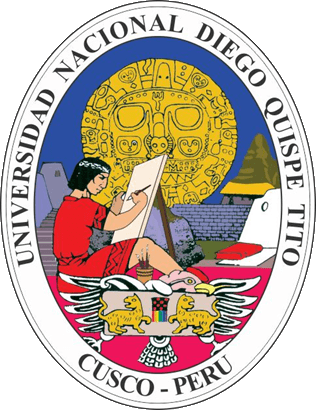 ESTRUCTURA CURRICULAR 2019Cusco – 2019UNIVERSIDAD NACIONAL DIEGO QUISPE TITO- CUSCOVICEPRESIDENCIA ACADÉMICADISEÑO CURRICULAR POR COMPETENCIASPRESENTACIÓNEn general la Universidad es una institución que despliega las libertades básicas y capacita a los individuos para ejercerlas… La Universidad debe acoger con especial atención aquellos pensamientos, actividades y preocupaciones, vinculadas a la poesía el arte, la especulación filosófica, la preocupación religiosa, la intuición moral y política, la visión histórica o científica y los valores. ” (  )Estas iniciales palabras contienen la filosofía, los principios, objetivos estratégicos y valores  de la Universidad Nacional Diego Quispe Tito- Cusco, en la estructura curricular por competencias de sus carreras profesionales de Artes Visuales (especialidades de dibujo y pintura, dibujo y escultura y dibujo y cerámica), de la carrera profesional de Conservación y Restauración de Obras de Arte y de Educación Artística en su sede central (Cusco) y en las sedes desconcentradas de Calca y Checacupe.La Universidad al recibir el patrimonio de la Escuela de Bellas Artes Diego Quispe Tito del Cusco, se encuentra abocada a dar continuidad al funcionamiento de estas carreras profesionales y a incorporar aquellos cambios y modificaciones a la organización académica que le permitan la obtención del Licenciamiento, de acuerdo con la Ley Universitaria N° 30220.Presentamos este documento que comprende todos los aspectos doctrinarios, filosóficos y pedagógicos   de una estructura curricular a la que se ha añadido la formación de competencias y se ha formalizado el Área de estudios generales como complementación académica de la formación curricular de las tres carreras profesionales.MISIÓN Y VISIÓN DE LA UNIVERSIDADMISIÓN Somos una Universidad que forma profesionales en artes visuales, educación artística y conservación y restauración de obras de arte, con una formación integral, capacees de desempeñarse en las áreas de producción, creación e innovación artística, en la investigación y en la proyección y responsabilidad social, e identificada con los valores y principios de la cultura andina, mediante la prestación de servicios educativos con calidad y oportunidadVISIÓN. Al 2021, la Universidad será reconocida, nacional e internacionalmente por la calidad de la creación e investigación artística, identificada con los valo0res, principios y fines de una formación artística multidisciplinaria, que responda a los fundamentos de nuestra identidad cultural nacional.OBJETIVOS ACADÉMICOSDesarrollar una enseñanza- aprendizaje y aplicación comprensiva de sus elementos a fenómenos de la realidad social del pensamiento y/ o de la naturaleza. Todo lo que es creación humana debe ser objeto de interpretación, tanto en los factores objetivos como subjetivos, pero también deben merecer una crítica desde el punto de vista del profesor o del estudiante.Saber estudiar para comprender críticamente la vastedad de conocimientos humanísticos y dentro de ellos los artísticos y culturales Saber estudiar significa, en primer lugar, recoger información sobre los significados, fundamentos y principios del área de conocimientos escogido. Muchos de ellos son conceptos polisémicos, en los que hay que seleccionar aquel o aquellos que consideramos son correctos y que nos van a servir como parte de nuestro dominio conceptual, teórico y científico.Poseer un rigor conceptual, en todo tipo de lecturas (principios, teorías, críticas, discutiblemente argumentadas, de la diversidad de enfoques teórico- científicos, con espíritu tolerante y dialogante para analizar, explicar y formular ideas, teorías dentro de una concepción filosófica que lo ubique certeramente en la búsqueda y encuentro de la verdad. Esta cualidad le debe permitir reconocer percepciones, ideologías, políticas, etc. y aprender a formarse una opinión y criterios de comprensión personal sobre lo que lee y hace.Registrar las ideas ajenas, así como las definiciones, características, conocimientos, teorías, enfoques teóricos, resultados de investigaciones de innovaciones tecnológicas, de reflexiones filosóficas, etc. de manera precisa y fidedigna, con criterio ético, para distinguir lo propio de lo ajeno, a través de las referencias bibliográficas y el uso de comillas.Aprender a valorar lo real y a abstraer lógicamente, desarrollando una capacidad de razonamiento que le permita distinguir lo bueno de lo malo, lo verdadero de lo ideal, la apariencia de la realidad, separando el deseo y la voluntad de lo concreto y real, como forma de existencia independientemente de nuestras buenas intenciones.Saber escuchar, saber argumentar, discutir y consensuar, reconociendo la validez e importancia del argumento contrario o distinto al nuestro, y no considerar que la neutralidad, el silencio o la intolerancia son argumentos válidos.Comprometer su ejercicio profesional con la comprensión real del entorno socioeconómico y cultural, así como de los problemas de desigualdad social, del cambio climático, de pobreza, de educación y vivienda de baja calidad, así como de los servicios esenciales, a los que debe contribuir con una visión comprensiva y de corresponsabilidad, para el mejoramiento de la calidad de vida de todos en pro del desarrollo sostenible.Desarrollar un espíritu crítico y autónomo, guiado por principios éticos y morales y por un reconocimiento de la belleza en todas las expresiones artísticas que, hagan de él un sujeto con un espíritu de reconocimiento de todo lo que es capaz de desarrollar la humanidad como fruto de su trabajo creador y de su conciencia cívica y política.Formar ciudadanos, con capacidad de comprender los problemas de su entorno social, cultural y político. Desde siempre la Universidad ha sido la conciencia moral y crítica de una sociedad. Los líderes políticos se forman en las Universidades, a partir de sus intervenciones en los conflictos propios del uso ideológico y político de los procesos de enseñanza- aprendizaje y de vinculación de la Universidad con su medio socioeconómico y ambiental. Las grandes corrientes de pensamiento tienen su lugar en la Universidad, en donde la capacidad de exposición, de argumentación, de polémica y de pertinencia- tolerancia, sobrepasa la estrechez de los cuadros políticos y del dogmatismo. La apertura del conocimiento diferente, el surgimiento de nuevas propuestas u opciones, la disputa alturada, el diálogo y el consenso continúan siendo las modalidades de intercomunicación e interacción social más adecuadas.OBJETIVOS PROFESIONALES1. Analizar críticamente los enfoques y tendencias de la educación artísticas, de las artes visuales y de una conceptualización cabal de las obras de arte.2. Dominar el diseño, gestión, planificación, ejecución, evaluación y sistematización de espacios, modelos y enfoques de enseñanza- aprendizaje artístico.3. Aprender el arte, sobre el arte y desde el arte, con conocimiento de la historia y tradición andina y de procesos e imágenes, con un enfoque contemporáneo, a través de instrumentos, métodos y técnicas que permitan aplicar la teoría en la práctica de su desempeño profesional.4. Investigar y realizar proyectos artísticos, individual, colectiva y comunitariamente.MODELO PEDAGÓGICO DE LA UNIVERSIDADEl Modelo Pedagógico de la Universidad Nacional Diego Quispe Tito se fundamentará en los principios filosóficos y educativos que debe estar orientado a la formación académica de calidad de los estudiantes, a través de una formación basada en competencias (integrando conocimientos, habilidades y actitudes tanto en su formación profesional y personal), preparándolos para la aplicación del conocimiento, desarrollo de sus habilidades y destrezas, la reflexión y toma de conciencia crítica frente a sus acciones y decisiones con un sentido ético. El modelo educativo está articulado con los tres aspectos esenciales de la gestión universitaria: identidad y cultura institucional, normativas y documentos de gestión y concepción del proceso de enseñanza aprendizaje.Estamento universitario con responsabilidad académica y social.  La universidad como comunidad académica debe orientar todo su servicio educativo y académico hacia los estamentos universitarios donde cada uno de ellos tenga roles y funciones claramente definidos para lograr la excelencia académica.Formación integral del estudiante. El nuevo paradigma educativo considera al estudiante como centro del proceso de enseñanza aprendizaje. Toda la actividad académica debe estar orientada a la formación integral del estudiante, como persona y futuro profesional desarrollando competencias profesionales y personales con un claro sentido de responsabilidad social y ciudadana.Currículo y Programas de enseñanza. El currículo de las escuelas profesionales, así como los programas de enseñanza deben estar orientados a una formación integral de calidad. Se debe prestar bastante atención al desarrollo de la creatividad en los estudiantes, la innovación y actualización curricular permanente.Sistema de Educación Artística de Calidad. Con docentes, estudiantes y graduados comprometidos con una formación de actitudes y valores éticos como parte complementaria de su formación académica y profesional.Gestión Académica de Calidad. A través de planes de estudio actualizados, con competencias y un sistema flexible de créditos sustentados en la formación de aprendizajes de calidad.Para asegurar las condiciones de calidad educativa, así como para garantizar la formación integral, humanista, científica y tecnológica en la Universidad Nacional Diego Quispe Tito- Cusco, se propone:CURRÍCULUM E INTERCULTURALIDADLa educación es un factor importante para el cambio social. Mediante la educación es posible impulsar las transformaciones económicas, sociales, institucionales y culturales que la región y el país necesitan, a partir de la formación para la producción e intercultural integral de las personas y los grupos humanos.El currículo es el conjunto de experiencias interculturales formativas de carácter teórico-práctico previsto, que el sujeto de la educación vive, para propiciar su desarrollo contextualizado en forma libre y creador, con la finalidad de ser parte activa en el desarrollo social, económico y cultural de la región y del país.El currículo se construye para orientar el quehacer formativo y debe ser concebido de manera flexible para permitir la innovación y adaptación a las características propias del medio sociocultural donde se desenvuelve el alumno, teniendo en cuenta, además que “el paisaje social, cultural y comunicacional de la formación académica y profesional se ha modificado radicalmente y se ha ido tornando más complejo, interesante y desafiante.En una universidad artística, como es la nuestra (UNDQT) la interculturalidad es importante porque:Propugna una vivencia intercultural entre personas de matrices culturales diferentes, incluyendo contenidos referentes a las culturas originarias existentes en la región, haciéndonos capaces de comunicarnos, respetar y valorar a las personas y realidades diferentes. Así mismo desarrolla la capacidad para conocer la cultura propia y, a partir de ella, genera intercambios en el diseño y ejecución del mismo, así como permite la incorporación de los saberes previos de los maestristas en la práctica académica. Las relaciones entre diversos (perspectiva de la diversidad) implica un tratamiento de la diversidad donde se tiene en cuenta lo siguiente:Se considera la diversidad geográfica, social y cultural como la riqueza y fortaleza más importante que tiene la región sur andina.Los componentes culturales se relacionan con todas las dimensiones de la vida humana sur andino: económica, social, cultural y política.El diálogo como competencia de todos los alumnos y profesores, en el sentido de entender al interlocutor como condición para el intercambio cultural; desarrollar la capacidad de aprender del otro, para enriquecerse; identificar la diferencia y aprender a manejar las discrepancias y el posible conflicto; respetar la diferencia; y construir juntos nuevos contenidos con los elementos culturales de ambos. Prepara a los alumnos y profesores en el conocimiento de la diversidad y las diferencias culturales existentes en su entorno; en la percepción y el análisis de las desigualdades sociales en la distribución del poder y los recursos de la sociedad; a construir propuestas de transformación social; y a tomar posición crítica y activa en la acción social transformadora.Considera a las capacidades en un sentido integral donde las habilidades u operaciones mentales que se desarrollan en los maestristas y profesionistas, no pueden ser separadas de los contenidos (saberes), porque en los contenidos curriculares se expresan directa y concretamente, en toda su diversidad, los conocimientos, valores y prácticas del mundo regional andino. Consiguientemente el docente, desde esta perspectiva, desarrolla capacidades en los alumnos con contenidos pertinentes y significativos culturalmente para la construcción de una ciudadanía que no se base en la exclusión del otro y de lo diferente. 	Por ello una estructura curricular tiene que considerar que la interculturalidad como proceso educativo, conllevan a estudiantes y profesores a una relación de respeto y comprensión de la diversidad cultural, como una forma de interpretar la realidad socioeconómica y política cultural propia de los claustros universitarios. Y es que, desde sus inicios, hace más de 600 años, la Universidad como depositaria de los conocimientos y saberes de esa época ha integrado conocimientos humanistas, científicos y tecnológicos de valor universal, como respuesta a la creación, innovación y enriquecimiento acumulativo de diversos enfoques filosóficos, culturales, artísticos, etc. que han contribuido al desarrollo de la humanidad y ha formado artistas, científicos, técnicos y toda la gama de profesionales y autodidactas.La interculturalidad es un proceso de educación, comunicación y formación académica, profesional y tecnológica que se basa en el diálogo, donde ambas partes se escuchan y toman de la otra lo que puede ser tomado, respetando las diferencias, las particularidades, las individualidades y los saberes, código y patrones culturales de cada grupo social, sin recurrir a prácticas y estereotipos de marginación o discriminación por razones de sexo, religión, condición socioeconómica.La Interculturalidad como proceso educativo es un proceso integrador de conocimientos, saberes, capacidades, habilidades y destrezas, y de actitudes y valores que se desarrollan dentro y fuera del aula de clase.  La interculturalidad como práctica educativa conlleva a estudiantes y profesores a una relación de respeto y comprensión de la diversidad cultural, como una forma de interpretar la realidad socioeconómica y política cultural propia de los claustros universitarios. CURRICULUM Y COMPETENCIAS“Las competencias, vienen del latín cum y petere, “capacidad para concurrir, coincidir en la dirección”. En sí significan poder seguir el paso, por lo que una competencia consistiría en la capacidad de seguir en un área determinada; supone una situación de comparación directa y situada en un momento determinado. El término competencias se viene empleando con tres significaciones. Una se refiere a pertenecer o a incumbir (por ejemplo: esta actividad es de su competencia); el segundo significado se refiere a pugnar con o rivalizar con, que se muestra en términos como competencia (por ejemplo: en la competencia deportiva, “a Juan le fue mejor”), competición y competitivo. Y por último, se tiene la significación de apto o adecuado, concepción más reciente que las dos anteriores y que ha dado origen a términos tales como competente, en sentido de idóneo, eficiente y cualificado. Una competencia es un “proceso complejo de desempeño” (Tobón: 2017). Este desempeño se toma de manera integral que incluye “la realización de actividades y resolución de problemas de diferentes contextos (disciplinares, sociales, ambientales, científicos y profesionales laborales). Para ello se articula de forma sistémica y en tejido la dimensión afectiva - motivacional (actitudes y valores) con la dimensión cognoscitiva (conocimientos factuales) y las habilidades y destrezas (desempeños). CÚRRÍCULO Y ENTORNO SOCIO- EMPRESARIALDesde la perspectiva de la innovación educativa que facilite la superación de las tradicionales formas de pensar, de hablar, de escribir y de interactuar, la nueva o moderna educación se sustenta en las competencias. Adaptados tales procedimientos a la competencia empresarial, la búsqueda y encuentro de la ganancia y de la superación de los rivales, pasa por fortalecer el aprendizaje de las condiciones en que se forman la mano de obra, (técnica o no) para que sean funcionales y/o estén mejor capacitados y entrenados para emplear las nuevas tecnologías, informáticas, por ejemplo, los nuevos espacios geográficos- regionales como escenarios de la competencia empresarial en la lógica de las trasnacionales y conglomerados económicos- comerciales, industriales y financieros. De acuerdo con Walter Alfredo Salas, la competencia puede definirse de manera sencilla como “el resultado de un proceso de integración de habilidades y conocimientos: saber, saber- hacer y saber- ser”. Según con estas definiciones las competencias constituyen desempeños concretos, observables que sólo se manifiestan en la realización concreta o función. Es decir que los desempeños que hacen manifiestan una competencia, requieren de la conjunción de sus diferentes componentes (conocimientos, actitudes, valores y habilidades) los cuales deberán actuar de manera integrada para que esta se dé. Desde esa perspectiva lo importante no es la posesión de determinados conocimientos, sino el uso que se haga de ellos” (  )En el Informe Delors  se consideran 3 ejes fundamentales: el saber, saber hacer y saber ser, que corresponderían al aprendizaje cognitivo, procedimental y actitudinal- valorativo, respectivamente. En este sentido se definió a la competencia como el resultado de un proceso de integración de habilidades y de conocimientos… Las competencias, constituyen desempeños concretos, observables, que solo se manifiestan en la realización concreta de una actividad o función. Es decir, que los desempeños que hacen manifiestan una competencia, requieren de la conjunción de sus diferentes componentes (conocimientos, habilidades, actitudes y valores) los cuales deberán actuar de manera integrada para que esta se dé. Desde esta perspectiva, lo importante no es la posesión de determinados conocimientos, sino el uso que se haga de ellos” De esta definición se desprende dos principios, los tres ejes de cualquier aprendizaje tienen que estar articulados o integrados y manifestarse de manera concreta. Metodológicamente y con el fin de abordar correctamente la inclusión de las competencias en todo aprendizaje, no debiera empezarse por el análisis (lo que significa descomponer en sus partes), sino por la síntesis que implica conjunción, integración y simultaneidad en cualquier aprendizaje. Por consiguiente, es la perspectiva holística o de totalidad la que, en primer lugar, debe de abordar de manera integral el uso y dominio de una competencia. Y, en segundo lugar, las competencias se evalúan y meritúan en la práctica concreta o demostrativa, es decir en su aplicación. Por ello, la medición (cuantitativa y cualitativa) de una competencia se efectúa en los resultados, en los productos obtenidos y en su demostración, repetimos, práctica del dominio adquirido.  Desde el punto de vista epistemológico, además del uso del análisis- síntesis, está el problema de la linealidad del razonamiento lógico, de acuerdo con los niveles de aprendizaje a conseguir. De allí que el uso del pensamiento paralelo o simultáneo, la construcción de mapas conceptuales, los esquemas, flujos y diagramas debieran enseñarse primero, por su alto nivel de abstracción y por el manejo de la síntesis y no por sus partes. Y esta situación está en realidad inmediata y directa con la forma de evaluación de los aprendizajes.Si una evaluación “permite medir el cumplimiento de los objetivos, capacidades o competencias del programa curricular o de un curso específico”  debe contar con los medios de verificación, es decir con los productos del aprendizaje, como son los medios de verificación, la presentación de documentos (informes de los talleres, prácticas y otros), que comprueben que se ha logrado lo previsto en términos cognitivos, procedimentales y actitudinales, simultáneamente. Y es que la síntesis, es resumen de múltiples determinaciones que asume todos los análisis anteriores pero que expone su explicación, su riqueza analítica y la capacidad de generalización. En este último caso, el encuentro de regulaciones y la capacidad de todo aprendizaje es el de ser consistente y acumulable para poder predecir el acontecimiento futuro o los futuros temas.PERFILES ACADÉMICOS Y PROFESIONALES Un perfil es un conjunto básico de características físicas y mentales de un integrante de la comunidad universitaria (estudiantes, docentes, administrativos y egresados) en los que de acuerdo a sus responsabilidades deben cumplir mínimamente y de acuerdo con estándares de calidad universales, un conjunto de experiencias y capacidades por obtenerse en su permanencia en la Universidades o al egresar de ellas.Su presentación se diferencia porque alude a los tiempos de permanencia en la Universidad, sea en una escuela profesional, en proyectos de investigación o de gestión administrativa en apoyo a los procesos de aprendizaje.PERFIL BÁSICO DEL INGRESANTEDada la heterogeneidad del egresado de la educación básica regular en Educación Secundaria, en los contextos urbanos y rurales de la región, es necesario homogenizar y nivelar los aprendizajes recibidos, que les permita acceder en igualdad de condiciones al dominio de conocimientos, técnicas de aprendizaje y manejo de las diversas actividades formativas, tanto profesionalmente como en investigación. En el caso de la educación artística y en las artes visuales (dibujo, pintura, escultura, cerámica, grabado) esta nivelación implica preparar al estudiante antes del examen de admisión para encausarlo en el lenguaje semiótico de las artes y en el manejo de destrezas y habilidades, demostrativas de un nivel de intuición y percepción del objeto de intervención artística.El objetivo final es que todos obtengan una formación integral, en competencias generales y específicas durante todo el proceso educativo, y que debe de iniciarse desde los primeros momentos de ingreso a la Universidad, demostrando el interés institucional por implementar estándares nacionales e internacionales de calidad educativa.Un primer aspecto, está referido a la autorrealización personal que cada alumno debe cumplir, diferenciando la etapa escolar con la universidad, donde las reglas de juego son diferentes. Hay que precisar que las formas de aprendizaje son múltiples o variadas, que la comprensión de lo nuevo que se está escuchando corresponde a la necesidad de su participación como estudiante universitario, con otras nuevas responsabilidades y que el proceso de estudio exige disciplina, responsabilidades y un buen sentido ético de asistir a clases, tomar apuntes, ir a la biblioteca, comentar las lecturas, intervenir en clases, preguntando o solicitando aclaraciones, presentar en las fechas los trabajos encargados y obtener buenos calificativos. Todas estas tareas deben ser socializadas entre todos los estudiantes de una clase, estimulando la competencia y la cooperación, pero evitando la comodidad que traen las nuevas amistades, cuya mentalidad puede ser distinta a las expectativas personales que uno está realizando. Un segundo aspecto está relacionado con el sentido integral de la enseñanza- aprendizaje. No se busca sólo aprender nuevos conocimientos, sino que la vida universitaria enseña que estas tareas son compartidas por los docentes y con aquellos compañeros que verdaderamente quieren saber más, pero sin recurrir a las cómodas situaciones en que se desenvuelven los trabajos en equipos, donde los roles son indiferenciados, y los compromisos no se socializan, sino que están buscando el calificativo aprobatorio de la forma más floja e inútil. Por ello debe de existir y fomentarse un equilibrio entre los tiempos, dedicaciones, intereses, valores o ideales, que requieren ser compartidos por la mayoría de los estudiantes de una clase, desde que ya puede reconocerse el tipo y calidad de compañeros que se tienen, así como sus defectos y aprovechamientos del esfuerzo de otros.Finalmente debe insistirse en el desarrollo de una disciplina para ejecutar los diversos tipos de trabajos académicos, que deben ser enseñados y aprendidos desde que se inicie la vida universitaria. Solo la práctica constante de tratar de ser un buen estudiante universitario desde el primer día de clase, demostrará al estudiante universitario su futuro inmediato y mediato. La Universidad brinda todas las oportunidades para ser un buen estudiante, regular o malo. Todo depende de la respuesta del estudiante.PERFIL BÁSICO DEL ALUMNOEstá referido a lo que denominamos formación integral. No solo incluye las actividades formativas en el aula de clase o en la biblioteca y solo para rendir exámenes. Es también el establecimiento de una comunidad de intereses entre quienes reconocen que su presencia en la Universidad es un momento crucial en sus vidas, sino de aquellos que están comprometidos con una relación individual- social. De otra parte, compartir y comprometer decisiones personales e institucionales frente a la problemática universitaria, sobre todo en las universidades públicas, es una exigencia ética de responsabilidad ciudadana, dado el reconocimiento de una educación gratuita que se exige sea de calidad y en la que, como canal de movilidad social, impulse al reconocimiento de que esta intervención debe incluir responsabilidades sociales, de tipo personal, profesional y como ciudadano peruano. Por ello se busca el enriquecimiento personal para una adecuada inserción en el mundo del trabajo, desarrollando las capacidades necesarias para un futuro desenvolvimiento funcional en las diversas formas de empleabilidad que están apareciendo.En este sentido la Universidad debe desarrollar y fomentar la autogestión, la organización de iniciativas productivas a nivel personal o de las comunidades o de grupos sociales interesados en desarrollar planes, programas y proyectos con la solvencia técnica y normativa, para participar en la vida social y cultural de manera satisfactoria y eficaz. En esta perspectiva los alumnos deben estar formados en la teoría y práctica de la administración empresarial, en las metodologías participativas de inversión en bienes y servicios utilizando las ventajas comparativas y competitivas del entorno social y, finalmente, contribuir con su esfuerzo a mejorar la calidad de vida de su entorno social.PERFIL BÁSICO DEL EGRESADOEl egresado de la UNDQT- C, está capacitado en el manejo y dominio, teórico y práctico de las responsabilidades y tareas profesionales que debe desempeñar en su futuro profesional, sea como artista, como docente o como restaurador de obras de arte. Y no solo en lo que respecto a la ejecución especifica de tareas vinculadas a su profesión, sino que además debe de incluir las capacidades para aplicar tales conocimientos a las tareas de investigación, consultoría especializada, y de acciones vinculadas al desarrollo sostenible y mejoramiento de la calidad de vida. Y este compromiso no es solamente profesional, sino que como egresado y formado dentro de una cultura de la paz y democracia de un estado de derecho debe involucrarse en las responsabilidades ciudadanas de organización, participación y liderazgo.Es por ello que la formación integral alude también al dominio explicativo de los aspectos sociales, económicos, políticos y culturales del entorno local, regional y nacional, en la búsqueda de la verdad y de la paz, involucrándose en las tareas correspondientes a su ciudadanía. PERFIL BÁSICO DEL DOCENTELa responsabilidad docente se reconoce en la formulación de la Misión institucional, donde se reconoce sus funciones y compromisos por alentar y comprometer las exigencias propias de la calidad educativa, en el aula y fuera de ella. Sus rasgos distintivos se reconocen por su esfuerzo en la formación de responsabilidades y en la asunción de valores propios y en función del aprendizaje y reconocimiento de la verdad como eje fundamental del quehacer universitario. La tolerancia, el respeto por el otro, el diálogo, la discusión argumentada y la crítica alturada son finalidades éticas que los docentes se comprometen a ejecutar y a ser imitados, reconocidos y valorados como guías de mejores aprendizajes, dentro de la variedad de enfoques teóricos y de metodologías de abordaje de aprendizajes eficientes y eficaces en la formación académica y en la investigación.Si bien es cierto que no todos los profesores universitarios deben ser buenos investigadores, también es cierto que deben poseer determinados comportamientos y actitudes con base pedagógica y de didáctica para hacer llegar sus conocimientos con claridad, sencillez, con ejemplos y procedimientos que hagan sencillo lo difícil y esclarezca lo confuso, sin descuidar la complejidad o profundidad del relato o discurso. Pero también debe de actuar como tutor, asesor, alentador o guía de los procesos formativos, con la necesaria solvencia moral de quien es el que lidera o dirige al aprendizaje y el liderazgo académico.Es importante, enfatizar la función educativa, disponiendo de recursos pedagógicos y didácticos para hacerse entender y para que los alumnos reconozcan en él, no solo lo mucho que sabe, sino su vocación de enseñar más y mejor, reconociéndose su vocación magistral, repetimos, más por sus actitudes de enseñanza que por la demostración de lo que sabe. Igualmente podemos decir respecto a las actitudes del docente en la investigación. Muchos docentes se disculpan o niegan para asesorar investigaciones con fines de tesis. La razón principal argumentada es la falta de tiempo. No se ha asumido el componente investigación en el perfil docente, sea porque económicamente no es relevante o porque el profesor no quiere comprometerse en actividades especialización y de superación personal y profesional. Este es un problema permanente que es necesario superar. Diseño Curricular es un instrumento que contiene los conocimientos teóricos que deben saberse, las habilidades y destrezas que deben evidenciarse, las aptitudes que deben demostrarse, los valores que deben manifestarse, los insumos que se utilizan y toda la información necesaria para que en la fase de implementación del mismo se logren desarrollar en los participantes, porque son de importancia en el desempeño efectivo de sus competencias. Se constituye en Diseño Curricular   cuando es aceptada como tal, es decir, como un referente o estándar para la capacitación en una determinada ocupación.El presente documento tiene por objeto proporcionar una guía para elaborar diseños curriculares de programas de formación profesional basados en normas de competencia laboral.Esta metodología sirve de guía a los docentes, metodólogos, curriculistas y técnicos de la Red de Institutos de Formación Profesional de América Central, Panamá y República Dominicana para armonizar los Diseños Curriculares entre todos. El consenso en la definición de programas comunes para la capacitación en diferentes ocupaciones se fundamenta en el diseño  de Módulos de Aprendizaje que se necesitan para desarrollar las unidades de competencia de las ocupaciones homologadas.ÁREA Y OBJETIVOS A NIVEL DE LA FORMACIÓN ACADÉMICA Y PROFESIONAL. AREA DE ESTUDIOS GENERALESa) Conceptualización de los Estudios GeneralesLos estudios generales son considerados como “el periodo dedicado a la formación integral de los alumnos en el cultivo de las diversas ciencias, tanto las ciencias “duras” como las que tienen por objeto la investigación humanística y social, así como la reflexión en torno a oras expresiones de sentido “. Se considera que esta es la primera parte del proceso de formación del estudiante que permite reconocer la importancia de la elección de la disciplina o profesión que el estudiante tiene que hacer, orientado por sus profesores y reconociendo real y objetivamente, la carrera profesional que se adecúa a sus capacidades u orientación vocacional. En este sentido, “constituyen un espacio académico para el cuidado de la universalidad de las facetas del saber, la discusión académica y la reflexión sobre el país” b) Finalidad de la PropuestaLa propuesta de incorporación del Área de Estudios Generales (Humanidades) tiene como propósito revalorar el papel de los conocimientos humanísticos en la formación académica y profesional de los estudiantes universitarios, dotándolos de las capacidades de aprendizaje en disciplinas que cultivan el razonamiento filosófico, la búsqueda de la verdad, la rigurosidad metodológica y el comportamiento ético de todo ejercicio intelectual y profesional.     	 c) Objetivos.Formar profesionales con una amplia comprensión de los problemas sociales, económicos, políticos y culturales, cuyos soportes sean una amplia comprensión filosófica y científica del entorno local y regional de los pueblos originarios y de los entornos urbanos de la región amazónica. Formar profesionales con una estructura de pensamiento y de valores para lograr una autonomía intelectual y moral, es decir, integral para el desarrollo humano, utilizando su profesión en los problemas y en las alternativas de solución con procedimientos metodológicos acordes con la realidad local, regional y nacional.Lograr que los programas académicos y las unidades de aprendizaje de cada uno de los cursos proporcionen conocimientos útiles para analizar, explicar, interpretar y relacionar experiencias y conocimientos de diversas fuentes de aprendizaje.10.2 AREA DE FORMACIÓN PROFESIONAL BÁSICA. ConceptualizaciónEn cada una de las escuelas profesionales (Artes Visuales, Educación Artística y Conservación y Restauración de Obras de Arte) están establecidos un número de cursos con sus respectivos créditos y horas teórico- prácticas, de carácter secuencial, con sus respectivos prerrequisitos, que, a través de las sumillas y contenidos, precisan las competencias formarse en lo referente a la Carrera Profesional. Estas sumillas resumen el conjunto de conocimientos básicos acerca de la profesión escogida, incluyendo además las estrategias de aprendizajes que fortalezcan el desarrollo cognitivo, de las habilidades y destrezas, así como de las actitudes y valores formativos de la profesión escogida y que la diferencia de las otras. La formación general básica está garantizada por la cantidad y calidad de la enseñanza- aprendizaje en relación a la profesión y a su futuro desarrollo, garantizando el cumplimiento de contenidos y el cumplimiento de las competencias diseñadas reseñadas sobre la profesión. FinalidadProporcionar información sobre las capacidades que deben recibir los alumnos que han escogido esta carrera profesional, para aprender y dominar los conocimientos fundamentales, los principios, y las responsabilidades que se asumen cuando en la condición de egresados deberán enfrentarse a las funciones de empleabilidad. Esta formación está organizada en función de estándares internacionales o con programas académicos de calidad para desarrollar, evaluar, analizar y sintetizar experiencias y conocimientos sobre la profesión escogida.Objetivos Formar profesionales de alto nivel científico y tecnológico, con preparación teórica y conciencia crítica para la solución de problemas locales, regionales y nacionales en el campo general de aplicación de las diversas escuelas profesionales.Estar en la capacidad de aprender y dominar teorías y enfoques teóricos, tradicionales y modernos, para seleccionar tecnologías, desarrollar proyectos, diseñar procesos, operaciones y productos, así como conocer los fundamentos de la optimización de procesos, de la calidad y de la reingeniería.Formar profesionales para interactuar efectivamente en múltiples y diversos escenarios, a través de procesos de comunicación, en los diversos lenguajes (orales, escritos, simbólicos, iconográficos, códigos matemáticos, etc. a través del diálogo enriquecedor en que se confrontan descubrimientos, experiencias y aportes de diversos públicos, enriqueciendo la capacidad profesional y la elección de otras formas de empleabilidad: consultorías, proyectos y programas de desarrollo, optimización de recursos, evaluaciones, etc.ÁREA DE FORMACIÓN ESPECÍFICA ESPECIALIZADAConceptualizaciónEl currículo de estudios de todas las careras profesionales establece cursos electivos de actualización, especialización o de información complementaria a los conocimientos formativos de su profesión. Estos cursos son escogidos por los estudiantes al cumplimiento de pre- requisitos establecidos, con el valor en créditos y horas de estudio que le sirven para cumplir con el récord, de créditos necesarios para culminar su carrera profesional y optar el respectivo título profesional. Estos cursos, como cualquier otro tienen el mismo valor académico y se ofertan a partir del 6 Ciclo y hasta el 10° en número de dos, uno de los cuales será el escogido. Esta elección es plenamente individual y responde a los intereses propios de cada estudiante.FinalidadOfrecer a los estudiantes la oportunidad de acceder a conocimientos especializados sobre determinadas áreas de conocimiento en los que se desea profundizar, sea por su carácter actual o porque impulsa un tratamiento complejo en áreas que no son propiamente de la carrera profesional escogida. Por eso son cursos electivos que pueden o no interesar al estudiante, pero que deben de seguirse y aprobarse, como contribución o de dominio complementario en los aspectos de conocimientos, y actitudes y valores.ObjetivosLograr un acceso rápido y dinámico de la producción intelectual , tanto en revistas especializadas o indexadas, donde la  actualización y conocimientos recientes sean incorporados en una diálogo fecundo con los nuevos problemas surgidos de la globalización, el desarrollo sostenible, la calidad de vida y la formación de nuevos centros de poder internacionales , originados en otros contextos y países y en otros idiomas, para estar actualizados y advertidos de los retos y desafíos que cada carrera profesional tiene que afrontar en la actualidad.Reconocer más allá de los criterios formadores de su profesión, la dimensión moral, ética y deontológica que le corresponde como ciudadano comprometido con el desarrollo humano, la democracia, el estado de derecho, los derechos humanos (principalmente los de tercera generación) y la calidad de vida.ÁREA DE INVESTIGACIÓNConceptualizaciónLa investigación es concebida como una de las áreas formativas del futuro profesional. Todo estudiante, desde su ingreso a la Universidad, individualmente o en grupo debe aprender a desarrollar capacidades para desarrollar trabajos académicos donde se desarrolle, su inteligencia, memoria y evocación de lo nuevo que está aprendiendo y de las técnicas para lograr que ese aprendizaje sea eficiente en la elaboración de trabajos académicos, primero simples y después complejos de investigación. FinalidadSirve para desarrollar la escritura, la oralidad, la capacidad de discutir con argumentos, el diálogo fructífero con anteriores experiencias, la interacción, la exposición y difusión de las ideas, teorías y enfoques, utilizando las premisas y fases del método científico en al tratamiento y explicación de los temas que son parte de la enseñanza- aprendizaje en esa profesión. Así, por ejemplo. La elaboración de monografías, artículos de contenidos básicos, levantamientos de diagnósticos, elaboración de diseños, líneas de base o de elaboración de ponencias y otros trabajos académicos servirán de demostración del progresivo crecimiento en las tareas de investigación, para encontrarse preparados para la elaboración de sus Tesis en el último ciclo de su formación como estudiante.ObjetivosDominar y manejar estrategias, métodos, y técnicas apropiadas para recoger datos y convertirlos en información relevante para el análisis, explicación, interpretación y aplicación de los conocimientos producto o resultados de la investigación científico- tecnológico en su dimensión humanística. Lograr que los estudiantes desarrollen el pensamiento y habilidades en relación directa con los problemas de la realidad circundante y hacer uso de las metodologías e instrumentos científicos y tecnológicos desarrollados para responder a los desafíos y retos de la problemática existente en su entorno natural y socio- cultural.Difundir los resultados de la investigación realizada por sus docentes, alumnos y egresados, de los resultados de la investigación.ÁREA DE INTERCULTURALIDADConceptualizaciónEn cumplimiento de su ley de creación, la Universidad Nacional Diego Quispe Tito, es declarada como Universidad Nacional lo que la obliga a incorporar un área de formación académica, de investigación, de extensión cultural como eje transversal en dicha formación. Esta transversalidad significa que en todos los diez ciclos de las 3 carreras profesionales tiene que incluirse cursos obligatorios y electivos relacionados con la interculturalidad. La secuencia del dictado de los mismos se efectúa teniendo en cuenta los contenidos académicos propios de la Interculturalidad como conjunto de conocimientos explicativos de la realidad socioeconómica y cultural de los pueblos andinos y originarios del Cusco. Por consiguiente, se han formulado cursos cuyos contenidos responden a la necesidad de incorporar, comprender y valorar la importancia y significado de la intercultural como uno de los ejes formativos en cada carrera profesional, que sirvan además como objeto de estudio de la investigación científica y tecnológica que se requiere en los estándares de calidad.FinalidadDesarrollar la investigación humanística, científica y tecnológica, como una actividad formativa de competencias, organizada y de manera disciplinada y rigurosa, orientada a formar en los estudiantes las bases conceptuales, actitudinales y prácticas que le permitan acceder y producir conocimientos a lo largo de toda su vida.ObjetivosComprender la unidad y diversidad cultural, así como sus diferencias y conflictos con otras expresiones culturales de los grupos étnicos existentes dentro y fuera del país, reconocimiento de las similitudes y explicado las formas históricas de la discriminación racial y cultural entre los diferentes pueblos originarios y los resultantes de los mestizajes culturales, en nuestro país y en el extranjero.Comprender y valorizar las diferencias y semejanzas en la explicación de las racionalidades y de los códigos culturales, saberes, modos de producción de conocimientos y aprendizajes, individuales, familiares y sociales.Incorporar dichos saberes en las formaciones de competencias profesionales (generales y específicas) en cada una de las carreras o escuelas profesionales, a nivel cognitivo, procedimental y actitudinal- valorativo.UNIVERSIDAD NACIONAL DIEGO QUISPE TITO - CUSCOVICEPRESIDENCIA ACADEMICAFACULTAD DE ARTEESCUELA PROFESIONAL DE ARTES VISUALESESPECIALIDAD DIBUJO Y PINTURAPLAN DE ESTUDIOS 2019I CICLOII CICLOIII CICLOIV CICLOV CICLOVI CICLOVII CICLOVIII CICLOIX CICLOX CICLOAREAS DE FORMACION:SUMILLASCICLO IASIGNATURA	:	METODOLOGIA DE LOS ESTUDIOSUNIVERSITARIOSCODIGO	:	ME113UREQUISITO	:	NINGUNOCATEGORIA	:	EGTOTAL HORAS	: 	03CREDITOS	: 	03Metodología de los Estudios Universitarios es una asignatura de naturaleza teórico – práctico, tiene por propósito desarrollar las bases teóricas y didácticas para el aprendizaje del estudiante en el ámbito universitario, que le permita desenvolverse académicamente de forma autónoma, respecto a las demandas de la sociedad del aprendizaje y conocimiento, con actitud crítica, reflexiva formando hábitos de estudio sistemático individual y en equipo. Cuyos ejes temáticos son: Contexto universitario e investigación, estrategias de búsqueda, análisis, organización, comunicación de la información y Estrategias de aprendizaje.ASIGNATURA		: LINGÜÍSTICA ICODIGO		: LN113UREQUISITO		: NINGUNOCATEGORIA		: EGTOTAL HORAS		: 03CREDITOS		: 03Asignatura que corresponde al área curricular de estudios de formación general, de naturaleza teórica. Tiene el propósito principal  de conocer los fundamentos básicos de la ciencia Lingüística en los estudiantes de artes visuales y educación artística, desarrollando no solo conocimientos, sino capacidades y habilidades comunicativas interpersonales a nivel superior, así como de comprensión y producción de textos literarios y no literarios con calidad y la correspondiente comunicación y exposición literaria de manera analítica y crítica, todo ello orientado a una formación personal y profesional idóneas.El contenido básico está organizado en tres unidades didácticas: primera: Fundamentos básicos de la Lingüística. Signo lingüístico. Lenguaje y lengua. Niveles de la comunicación lingüística (contexto sociocultural). La comunicación fenómeno social indispensable. Problemas sociolingüísticos: bilingüismo, multilingüismo, diglosia. Perú país multiétnico. Segunda: Expresión oral: la voz, el discurso, lectura, exposición de obras literarias peruanas y latinoamericanas. Tercera: comunicación escrita: Gramática y ortografía. Producción de textos literarios y no literarios. Redacción administrativaASIGNATURA		: TEORIA DEL COLOR Y LA FORMACODIGO		: PC113UREQUISITO		: NINGUNOCATEGORIA		: EFGTOTAL HORAS		: 04CREDITOS		: 03Asignatura de estudios generales de naturaleza teórico-práctica. Posibilita que el educando conozca, discrimine e interprete la Teoría del Color, como elemento fundamental de la expresión plástica y dentro del campo de la percepción visual cromática; identifica teorías y sistemas en la experimentación, la cual está orientada a conocer las bases de los sistemas de color. Sus contenidos básicos son:El color como fundamento visual.Luz y percepción visual.Sistemas y teorías de color. Modelos históricos.Armonías acromáticas y cromáticasASIGNATURA		: MATEMATICA Y TEORIA DE LA  COMPOSICIÓNCODIGO		: MT113UREQUISITO		: NINGUNOCATEGORIA		: EFPTOTAL HORAS		: 03CREDITOS		: 03Asignatura de estudios generales de naturaleza teórico-práctico, que posibilita el conocimiento de los fundamentos visuales básicos como medio de aplicación de elementos, percepción y representación; con ella explora la estructura y los medios de significación de las imágenes aisladas: como la fotografía y la pintura. Siendo sus contenidos básicos:Fundamentos Visuales Básicos.Percepción visualOrganización de los elementos visuales.ASIGNATURA		: DIBUJO ICODIGO		: DB113UREQUISITO		: NINGUNOCATEGORIA		: EFPTOTAL HORAS		: 05CREDITOS		: 03Taller que corresponde al área curricular de estudios de formación profesional, de naturaleza teórico-práctica, cuyo propósito es manejar conceptos del dibujo y su representación gráfica, dominio del espacio visual, integrando en su expresión una estructura jerarquizada para una fácil lectura del género artístico del bodegón. Sus contenidos básicos son:Análisis y representación de la imagenElementos de configuración: Alfabeto visual, introducción a las leyes perceptivas. La Gestalt.Estudio de la sintaxis estructural y visual.Estudio de luz y sombra.Formas, modos, técnicas de uso y manejo de los materiales.ASIGNATURA		: PINTURACODIGO		:	PI113UREQUISITO		:	NINGUNOCATEGORIA		:	EFPTOTAL HORAS		: 	05CREDITOS		: 	03Taller que corresponde al área curricular de estudios de formación profesional, de naturaleza teórico-práctica, cuyo propósito es capacitar al estudiante en el conocimiento de los elementos básicos del lenguaje pictórico, aplicado a la construcción de significados visuales. Comprende un conjunto de conocimientos iniciales en relación a la producción de representaciones pictóricas de objetos inanimados, género bodegón. Sus contenidos básicos son:Fundamentos de la pintura su conocimiento científico, procedimental y expresivo.Mezclas, armonías acromáticas y cromáticas.Organización en la composición visual.Técnicas: Acuarela, acrílico.ASIGNATURA		:	ARTES GRAFICASCODIGO		:	AG113UREQUISITO		:	NINGUNOCATEGORIA		:	EFPTOTAL HORAS		: 	05CREDITOS		: 	03Taller que corresponde al área curricular de estudios de formación específica y/o especialidad, de naturaleza teórico-práctica           siendo su propósito crear y representar símbolos e imágenes visuales persuasivas de comunicación gráfica. El propósito es darle la posibilidad al educando los instrumentos de reconocimiento y análisis con creatividad por medio de técnicas e instrumentos de expresión, aplica a la comunicación, maneja formas, materias y texturas grafico-plásticas, profundizando la comprensión del lenguaje visual a través de símbolos e imágenes visuales persuasivas de comunicación gráfica; identifica y discrimina los principales sistemas de impresión y experimentación de procedimientos básicos.Siendo sus contenidos: Fundamentos del lenguaje visual gráfico plástico. Las técnicas de expresión: modos y procesos de realización en el lenguaje visual gráfico-plástico.Incidencias de las técnicas en el proceso artístico-cultural. Diseño de logotipos símbolos y marcas, diseños de tarjetas, invitaciones, catálogos de formatos creativos, software de diseño (Adobe, Photo Shop 7).Los procedimientos a seguir son acuarela, acrílico, serigrafía, etcII CICLOASIGNATURA		: 	FILOSOFIA Y LOGICACODIGO		:	FL213UREQUISITO		:	NINGUNOCATEGORIA		:	EGTOTAL HORAS		: 	03CREDITOS		: 	03Es una asignatura de formación general, teórica – practica, cuyo propósito es buscar analizar y reflexionar sobre aspectos básicos de la filosofía, desde diversos enfoques que permiten asumir una posición crítica de los fenómenos de la naturaleza y problemas más generales del mundo, así mismo permite que el estudiante asuma una postura crítica reflexiva sobre problemas éticos morales; finalmente brinda nociones fundamentales de lógica para promover el uso correcto del pensar, representar, explicar, predecir hechos o situaciones de la realidad.Objeto y naturaleza de la filosofía.El problema fundamental de la filosofía.Ética, teorías éticas en la historiaLógica, proposicional y reglas lógicasASIGNATURA		: 	LINGUISTICA IICODIGO		:	LN223UREQUISITO		:	LN113UCATEGORIA		:	EGTOTAL HORAS		: 	03CREDITOS		: 	03Asignatura que corresponde al área curricular de estudios de formación general, de naturaleza teórica. Tiene la finalidad de desarrollar competencias comunicativas de mayor nivel fortaleciendo y ampliando el horizonte de la práctica lingüística y no lingüística, de saber pensar, escuchar, leer, hablar, escribir y decodificar imágenes, con claridad, coherencia, corrección, precisión y conocimiento del idioma, con capacidad de análisis para ingresar en el pensamiento crítico-reflexivo – divergente y la argumentación lógica de diversos aspectos artístico – educativos, enmarcados en los siguientes contenidos:Introducción a la oratoria. Fundamentos básicos de semiótica. Aspectos fundamentales de Fonética y Fonología; Morfología y Sintaxis. Gramática normativa. Problema del vocabulario y la ortografía. Expresión literaria con producción de textos. Todo ello organizado en tres unidades didácticas.ASIGNATURA		: 	SEGURIDAD Y DEFENSA NACIONALCODIGO		:	LN223UREQUISITO		:	LN113UCATEGORIA		:	EGTOTAL HORAS		: 	03CREDITOS		: 	03Asignatura que corresponde al área curricular de estudios de formación general, de carácter teórico; teniendo como propósito desarrollar en los estudiantes una visión general sobre la doctrina básica del desarrollo de Defensa Nacional, La Constitución Política, Realidad e Identidad Nacional, el desarrollo de la Geopolítica para fortalecer el Sistema de defensa Nacional, orientando así al estudiante de arte a tener conciencia de lo que es la nación peruana y su identidad con ella; así como la identificación de los objetivos nacionales y los intereses del país.Contiene el estudio de los siguientes temas generales:Conceptos fundamentales de constitución y DDHH.EL Estado peruano, proceso de la política nacional y los objetivos nacionales.Formación Ciudadana.Cultura de Paz.Seguridad y Defensa Nacional.El Sistema de Seguridad y Defensa Nacional y el Sistema de Defensa CivilASIGNATURA		:	ESCULTURACODIGO		:	ES213UREQUISITO		:	NINGUNOCATEGORIA		:	EFPTOTAL HORAS		: 	05CREDITOS		: 	03Asignatura de estudios generales de naturaleza teórico-práctico, que posibilita que el educando conoce, manipula  y construye formas, volúmenes, texturas a partir del cual interpreta el conocimiento visual del todo y sus partes buscando en el conjunto tridimensional el análisis formal, funcional e interpretación del espacio tridimensional, con el apoyo de la temática libre.  Siendo sus contenidos:Técnicas, métodos de las formas volumétricas con texturas diferentes.Estructuras constructivas (volumetría escultórica).Materiales y patinados diversos con una temática libre escultórica.La técnica de material reciclado y otros (escultura tridimensional y el conocimiento, manejo   de materiales mixtos).ASIGNATURA		: DIBUJO IICODIGO		: DB223UREQUISITO		: DB113UCATEGORIA		: EFGTOTAL HORAS		: 05CREDITOS		: 03Taller que corresponde al área curricular de estudios de formación profesional, de carácter teórico-práctico, cuyo propósito es el manejo expresivo y significativo de los elementos estructurales, las interrelaciones entre dimensión, formato y proporción, género artístico bodegón de manera interpretativa.Contenidos:Elementos de configuración: Elementos estructurales de la forma, valor expresivo. Elementos de sintaxis visual de la forma.La composición: Sintaxis de los elementos, Recursos del lenguaje visual en el espacio compositivo.Taxonomía e interpretación de las corrientes artísticas en el género del bodegónTécnicas variadas, recursos y materiales en el dibujo.ASIGNATURA		:	CERÁMICACODIGO		:	CE213UREQUISITO		:	TC113UCATEGORIA		:	EFGTOTAL HORAS		: 	05CREDITOS		: 	03Asignatura de Formación general teórico-práctico, siendo su propósito: proporcionar el conocimiento y dominio en las diferentes técnicas y métodos. Ampliar la capacidad perceptiva y de representación, acrecentado las aptitudes para la experiencia estética. Cuyo contenido es:Procedimientos de reproducción sobre moldes.Técnicas de vidriados cerámicos sobre distintos soportes.Aplicación de engobes, óxidos, pigmentos, esmaltes y vidriados a partir de los diversos métodos.ASIGNATURA		: DIBUJO GEOMETRICO Y ESTUDIO DE LAFORMACODIGO		: DG213UREQUISITO		: NINGUNOCATEGORIA		: EETOTAL HORAS		: 04CREDITOS		: 03Taller que corresponde al área curricular de estudios de formación profesional, de carácter teórico-práctico.Propósito:Conocimiento y aplicación de la forma y el tamaño tomando como fundamento la longitud, planimetría, volumetría y la estereometría.Contenidos:La línea y la medida.Superficies y cuerpos en el espacio.Percepción de formas básicas y complejas.Estudio técnico y práctico del manejo de instrumentos y materiales.Estudio de la línea, número de puntos de intersección, polígonos, el volumen de sus componentes, formas, estructuras.III CICLOASIGNATURA		:	HISTORIA DEL PERUCODIGO		:	HP313PGREQUISITO		:	NINGUNOCATEGORIA		:	EGTOTAL HORAS		: 	03CREDITOS		: 	03Es una asignatura de naturaleza teórica, pertenece al área del contexto artístico de formación especializada cuyo propósito es que el alumno esté capacitado para comprender como evolucionó el arte dentro de los procesos históricos ocurridos desde inicios del siglo XX hasta nuestros días pondremos además énfasis en analizar el desarrollo de movimientos estilos y escuelas artísticas representativas en el escenario local incluimos el análisis de la producción historiográfica peruana sobre la historia del arte.Contenido:La historia peruana desde la independencia hasta los fenómenos socioculturales de las últimas décadas distinguiendo cuatro etapas en dos siglos, el inicio de la vida independiente y sus implicancias en el surgimiento de la cultura artística peruana.El cambio de patrones culturales decimonónicos durante la época del guano.La formación de escuelas y tendencias nacionales y/o indigenistas en el siglo XX y las vanguardias culturales surgidas en el contexto de masificación.ASIGNATURA		: 	REALIDAD NACIONALCODIGO		:	RN313PGREQUISITO		:	NINGUNOCATEGORIA		:	EGTOTAL HORAS		: 	03CREDITOS		: 	03Es una asignatura,  teórico – práctico y tiene por finalidad emitir juicios de valor sobre los principales problemas de la realidad peruana y los diversos puntos de vista de solución a los mismos, considerando los aportes teóricos y metodológicos de las ciencia social.Realidad Espacial, problemas y soluciones de sostenibilidad ambiental.Realidad Política, problemas y soluciones de gobernabilidad.Realidad Social, diversidad cultural.Realidad Económica, la globalización, los bloques económicos y la justicia   social. La asignatura exige del estudiante la redacción de un ensayo sobre temas transversales de la asignatura, siguiendo las normas APAASIGNATURA		:	DIBUJO IIICODIGO		:	DB333PPREQUISITO		:	DB223UCATEGORIA		:	EFPTOTAL HORAS		: 	06CREDITOS		: 	03Asignatura teórica – práctico de Formación Especializada.Propósito:Análisis y conocimiento para la representación a partir de la observación gradual de los elementos naturales y culturales del paisaje, desarrollando calidades y cualidades valorativas tonales.Contenido:- Fundamentos estéticos del género artístico del Paisaje.Estudio de los elementos morfológicos del paisaje (natural y rural)Estructuras compositivasEstudio de la perspectiva en el paisaje.Estudio de valores tonales y equivalencias cromáticas.Utilización de diversos materiales.ASIGNATURA	:	PINTURA ICODIGO	:	PI324PPREQUISITO	:	PI113UCATEGORIA	:	EFPTOTAL HORAS	: 	08CREDITOS	: 	04Asignatura teórica – práctico de formación especializada.Propósito:Capacitar al estudiante en la representación del paisaje a partir del análisis, conocimiento y observación gradual de los elementos rurales y urbanos del paisaje, desarrollando calidades y cualidades cromáticas.Contenido:Fundamentos estéticos del género artístico del Paisaje.Sistema de organización espacial en el paisaje (natural, rural y   urbano)Estudio de la perspectiva del color en el paisajeAplicación de técnicas: acuarela y acrílico.ASIGNATURA		: 	ANATOMIA ARTISTICA ICODIGO		:	AA313PPREQUISITO		:	NINGUNOCATEGORIA		:	EFPTOTAL HORAS		: 	04CREDITOS		: 	03Asignatura teórico-práctico Formación Especializada, Su  propósito  es informar y capacitar en el conocimiento morfológico y funcional de la osteología y artrología, el mismo que permite la representación gráfica y volumétrica de la figura humana de distintas acciones de movimiento, conocer la estructura ósea y relacionarlo con el canon y el módulo, concientizar el valor e importancia de la anatomía en el desarrollo del arte, ejercitar en la destreza de la representación gráfica de la figura humana, retener la forma de los músculos, en estados  de reposo y movimiento.ASIGNATURA		: 	COMUNICACIÓN VISUAL ICODIGO		: 	CV313PEREQUISITO		: 	NINGUNOCATEGORIA		:	EETOTAL HORAS		: 	04CREDITOS		: 	03Asignatura teórica práctica de Formación Especializada.Propósito:Conocer y aplicar los códigos visuales, cuyo conocimiento permitirá leer, interpretar y comprender su mensaje de una obra de arte, sea antiguo o moderno, figurativo o abstracto.Contenido:Lectura de una obra de ArteCódigos visuales.Procesos comunicativos.Técnicas de la comunicación visualPlaneamiento compositivo.Experiencias visuales con formas básicas (punto, línea, plano).Aplicación; análisis de luz; el lenguaje visual. Técnicas mixtas.ASIGNATURA		: 	PERSPECTIVACODIGO		:	PR313PEREQUISITO		:	NINGUNOCATEGORIA		:	EETOTAL HORAS		: 	04CREDITOS		: 	03Asignatura de Formación general teórico-práctico,Siendo su propósito: representar objetos en una superficie plana generando sensaciones tridimensionales con respecto al ojo del espectador mediante el manejo de la línea diferenciando la cónica y la axonometría.Perspectiva cónica.Perspectiva axonometría.Dibujo a mano alzada.Proyección bi y tridimensional.IV CICLOASIGNATURA		:	ANTROPOLOGIACODIGO		:	AN413PGREQUISITO		:	NINGUNOCATEGORIA		:	EGTOTAL HORAS		: 	03CREDITOS		: 	03Asignatura teórico practico de formación en cultura general básica orientada al logro en el estudiante de Arte, dentro de una formación científica y humanística, su contenido está referido: Antropología como ciencia, Cultura, Sociedad y Personalidad, Estructura y dinámica de la cultura, Etnia y Etnocentrismo estructura social, familia, mito, magia y religión.ASIGNATURA		:	SOCIOLOGÍA DEL ARTECODIGO		:	SA413PGREQUISITO		:	NINGUNOCATEGORIA		:	EGTOTAL HORAS		: 	03CREDITOS		: 	03Asignatura de Formación General de carácter teórico-práctico.Propósito:Lograr el conocimiento de los fenómenos estéticos y artísticos como componente del conocimiento sociológico sobre el objeto artístico y la expresión estética.Introduciéndolos al análisis de las teorías sociológicas del arte y la discusión del problema del arte como concepto sociológico.Contenido:La sociología del arte.Cultura, racionalización y arte.La ideología, lo político y lo social del arte.Estructura social en las formas y contenidos de la obra de arteASIGNATURA		:	DIBUJO IVCODIGO		:	DB443PPREQUISITO		:	DB333PPCATEGORIA		:	EFPTOTAL HORAS		: 	06CREDITOS		: 	03Asignatura formación especializada de carácter teórico – práctico.Propósito:Orientar y capacitar al estudiante en el estudio, conocimiento y dominio interpretativo - Creativo del paisaje.Contenido:- Estructura compositiva y valoración tonal,- Aplicación de la perspectiva lineal y atmosférica.- Interpretación del paisaje con soluciones clásicas y contemporáneas- Uso de técnicas mixtas y materiales diversos.ASIGNATURA		:	PINTURA IICODIGO		:	PI434PPREQUISITO		:	PI324PPCATEGORIA		:	EFPTOTAL HORAS		: 	08CREDITOS		: 	04Asignatura teórico – práctico de formación especializada.Propósito:Capacitar al estudiante en  la representación e interpretación del paisaje  urbano, rural y natural, desarrollando calidades y cualidades cromáticas.Contenido:Fundamentos estéticos del género artístico del Paisaje.Sistema de organización espacial en el paisaje (rural y urbano)Estudio de la perspectiva del color en el paisaje.Aplicación de la técnica al óleo y sus recursos.Análisis crítico reflexivo de la historia del paisaje.Sustentación y exposición de obras.ASIGNATURA		:	HISTORIA DEL ARTE CUSQUEÑOCODIGO		:	HA423PPREQUISITO		:	HP313PGCATEGORIA		:	EFPTOTAL HORAS		: 	03CREDITOS		: 	03El curso de Historia Crítica del Arte Cusqueño es de naturaleza teórica y pertenece al área de contexto histórico social. El curso aborda el panorama del arte en el Cusco precolombino hasta el siglo XXI, desde el análisis, crítica y fundamentación de las principales categorías estéticas. El curso estudia la importancia de las imágenes e iconografía andina local precolombina, la invasión europea y sus implicancias en el arte de imposición religiosa cristiana y la transculturación hasta el surgimiento de la denominada “escuela cusqueña”. El arte en el Cusco durante el siglo XIX (El muralismo de Tadeo Escalante), el academicismo decimonónico y las vanguardias artísticas en el Cusco (Desde Mariano Fuentes Lira hasta Antonio Huillca Huallpa). El arte en el Cusco de finales del siglo XX e inicios del siglo XXI.ASIGNATURA		:	ANATOMIA ARTISTICA IICODIGO		:	AA423PPREQUISITO		:	AA313PPCATEGORIA		:	EFPTOTAL HORAS		: 	04CREDITOS		: 	03Asignatura teórico-práctico Formación Especializada, Su  propósito  es informar y capacitar en el conocimiento morfológico y funcional de la osteología y artrología, el mismo que permite la representación gráfica y volumétrica de la figura humana de distintas acciones de movimiento, conocer la estructura ósea y relacionarlo con el canon y el módulo, concientizar el valor e importancia de la anatomía en el desarrollo del arte, ejercitar en la destreza de la representación gráfica de la figura humana, retener la forma de los músculos, en estados  de reposo y movimiento.ASIGNATURA		:	COMUNICACIÓN VISUAL IICODIGO		: 	CV423PEREQUISITO		: 	CV313PECATEGORIA		:	EETOTAL HORAS		:	04CREDITOS		:	03Asignatura teórica práctica de Formación Especializada.Propósito:Analizar, proponer y aplicar las variables plásticas de la comunicación visual, desarrollando experiencias visuales a partir de los conceptos y principios fundamentales.Contenido:Percepción de la forma.Leyes de percepción visual.Luz, forma y espacio.Descontextualización del soporte formal.Integración del sonido e imagen.Producción multimedia análisis de imágenes objetuales.Concepción arte conceptual, acciones corporales; imágenes lumínicas.Aurora Fernández Polanco “La comunicación visual a través del arte”V CICLOASIGNATURA		:	INTERCULTURALIDADCODIGO		:	IC513PGREQUISITO		:	AN413PGCATEGORIA		:	EGTOTAL HORAS		: 	03CREDITOS		: 	03Es una asignatura teórico práctico, desarrolla en los estudiantes la capacidad de reconocer y valorar la diversidad lingüística y sociocultural en el inter aprendizaje y en el ejercicio de la ciudadanía, para generar niveles de diálogo y construcción de nuevos saberes que promuevan condiciones de equidad y oportunidad. Orienta a los estudiantes en la construcción de propuestas que permitan desenvolverse con autonomía en los diferentes contextos culturales.ASIGNATURA		:	PSICOLOGIA DEL ARTECODIGO		:	PA513PGREQUISITO		:	NINGUNOCATEGORIA		:	EGTOTAL HORAS		: 	03CREDITOS		: 	03Asignatura teórica de Formación General.Propósito:Desarrollar la percepción del arte, basada en la psiquis del ser humano, haciendo hincapié en sus nexos y dinámica.Contenido:La teoría de la Gestalt.La psicología cognitiva.Fenómenos perceptivos; sensación, percepción, memoria.Pensamiento, lenguaje, imaginación; personalidad y creatividad.Interpretación del arte.ASIGNATURA		:	DIBUJO VCODIGO		:	DB553PPREQUISITO		:	DB443PPCATEGORIA		:	OFPTOTAL HORAS		: 	06CREDITOS		: 	03Asignatura teórico – práctico de formación especializada, cuyo propósito es desarrollar el estudio de la percepción y análisis de la cabeza y el retrato, a partir de la organización de los elementos y principios de composición en relación con la anatomía artística; afianzando el tratamiento técnico de los materiales y características étnicas de la figura humana en diferentes poses.Contenido:Estudio modular y sub modular de la cabeza humanaEl planteamiento estructural de la cabeza humanaComposición de retrato (frente- perfil, ¾, escorzo, etc.)Estudio de rasgos étnicos y   expresiones faciales,Estudio de la etopeya y prosopografía del retrato.Utilización de técnicas mixtas en diferentes soportes.Importancia y características de la luz natural y artificial.ASIGNATURA		:	PINTURA IIICODIGO		:	PI544PPREQUISITO		:	PI434PPCATEGORIA		:	EFPTOTAL, HORAS		: 	08CREDITOS		: 	03Asignatura de formación especializada de carácter teórico-práctico, cuyo propósito es capacitar al estudiante en la representación del retrato y autorretrato del natural considerando género, edad y tipología.Contenido:Estudio, composición (posición, movimiento, figura, fondo y contraste), estructura, morfología y armonización cromática del retrato.Parecido, etopeya y estudio de rasgos expresivos;Estudio cromático de la carnación (color absoluto y relativo) con incidencia en el carácter étnico.Interpretación del retrato.ASIGNATURA		:	PROYECTOS CREATIVOS ICODIGO		:	PC513PPREQUISITO		:	CB423PECATEGORIA		:	OFPTOTAL, HORAS		: 	05CREDITOS		: 	03Asignatura de Formación Especializada de carácter teórico-práctico, cuyo propósito es capacitar al estudiante con elementos conceptuales y técnicos, para buscar y explorar diferentes posibilidades expresivas de técnicas y materiales tradicionales y contemporáneos a través de la experimentación en formato bidimensional, para tal fin la asignatura debe generar proyectos artísticos.Contenidos:Pintura combinada.Pintura matérica.Apropiación elementos de la cultura andina y la sociedad actualIntervención fotográfica e impresión digital.Arte urbanoASIGNATURA		:	HISTÓRIA DEL ARTE PERUANOCODIGO		:	HA533PPREQUISITO		:	HA423PPCATEGORIA		:	EFPTOTAL, HORAS		: 	03CREDITOS		: 	03Asignatura teórica y práctica de formación especializada, cuyo propósito es capacitar al estudiante de artes visuales, conservación y restauración, y educación artística en el conocimiento contextual, estilístico, tecnológico y apreciativo de las artes plásticas y visuales del Perú y América pre y post colombino y contemporáneo a través del análisis e interpretación con métodos y teorías del arte y de la historia del arte que coadyuve en la investigación interdisciplinaria formativa y profesional, sostenible del patrimonio cultural, natural, y producción artística.ASIGNATURA		:	FOTOGRAFIACODIGO		:	FT513PEREQUISITO		:	NINGUNOCATEGORIA		:	EETOTAL, HORAS		: 	04CREDITOS		: 	03CICLO		:	VEs una asignatura obligatoria de formación especializada, tiene como propósito el alcance teórico, técnico y práctico sobre la asignatura, capacitando al futuro profesional en arte en el conocimiento, uso y desarrollo integral de las máquinas de fotografía desde las convencionales hasta las profesionales, así mismo despertar el interés, liberar la imaginación y creatividad por medio de su aplicación especial en los medios visuales y de comunicación, utilizando múltiples programas los mismos que al finalizar nos doten de una documentación fotográfica (registro fotográfico) permitiéndonos un apoyo ilustrativo como relatos gráficos.VI CICLOASIGNATURA		:	QUECHUACODIGO		:	QH613PGREQUISITO		:	LN223UCATEGORIA		:	EGTOTAL, HORAS		: 	03CREDITOS		: 	03Asignatura de naturaleza comunicacional, teórico-práctico de Formación General, cuyo propósito es capacitar es motivar y propiciar el conocimiento, aprendizaje y utilización del idioma quechua, construyendo y generando al mismo tiempo la identidad por el único patrimonio cultural vivo legado por los IncasContenidos:Fundamentos del conocimiento.Importancia y características del idioma quechua.Conocimientos y utilización del alfabeto quechua; fonemas y grafías.Vocabulario básico; verbos y conjugación.Utilización de sufijos; construcción de oraciones y diálogos simples.ASIGNATURA		:	DIBUJO VICODIGO		:	DB663PPREQUISITO		:	DB553PPCATEGORIA		:	EFPTOTAL, HORAS		: 	06CREDITOS		: 	03CICLO		:	VIAsignatura teórica – práctico de Formación Especializada, cuyo propósito es capacitar es desarrollar en el estudiante la percepción y análisis de la media figura humana desnuda y vestida, para la representación a partir de la organización de los elementos y principios de composición en relación con la anatomía artística; afianzando el tratamiento técnico de los materiales y la expresión plástica.Contenido:Estudio antropométrico de la media figura humana.Conocimiento y planteamiento estructural de la media figura humana (masculina y femenina).Composición, iluminación y valoración tonal.Movimiento y escorzoEstudio y aplicación de la anatomía en el dibujo de la media figura humana.Uso de técnicas mixtas y materiales diversos.ASIGNATURA		:	PINTURA IVCODIGO		:	PI654PPREQUISITO		:	PI544PPCATEGORIA		:	EFPTOTAL, HORAS		: 	08CREDITOS		: 	04CICLO		:	VIAsignatura de formación especializada de carácter teórico-práctico, cuyo propósito es capacitar al estudiante para representar pictóricamente con análisis y síntesis la media figura humana (torso desnudo-vestido) del natural. Considerando propuestas creativas, género edad y tipología.Contenido:Estudio, composición (posición, movimiento, figura, fondo y contraste), estructura, morfología y armonización cromática de la media figura.Parecido, estudio de rasgos expresivos y psicología del retrato;Estudio cromático de la carnación (color absoluto y relativo) con incidencia en el carácter étnico.Propuestas creativas de la media figura.ASIGNATURA		:       	PROYECTOS CREATIVOS IICODIGO		:       	PC623PREQUISITO		:	PC513PCATEGORIA		:	EFPTOTAL, HORAS		: 	05CREDITOS		: 	03Asignatura de Formación Especializada, de carácter teórico-práctico.La asignatura promueve a la conceptualización, percepción, sensación y expresión del objeto artístico en formato tridimensional con una propuesta abierta a todas las posibilidades expresivas, con modernidad plural y libertad creadora para tal fin la asignatura debe generar proyectos artísticos.Contenido:El libro del artista.Arte objetual.Conceptual.Lúdico.Experimental.ASIGNATURA		:	HISTORIA DEL ARTE UNIVERSAL ICODIGO		:	HA643PPREQUISITO		:	HA533PPCATEGORIA		:	EFPTOTAL, HORAS		: 	03CREDITOS		: 	03Asignatura teórica y práctica de formación especializada, cuyo propósito es capacitar al estudiante de artes visuales, conservación y restauración, y educación artística en el conocimiento contextual, estilístico, tecnológico y apreciativo de las artes plásticas y visuales africana, asiática y europea desde el arte rupestre hasta el gótico internacional a través del análisis e interpretación con métodos y teorías del arte y de la historia del arte que coadyuve en la investigación interdisciplinaria formativa y profesional, sostenible del patrimonio cultural, natural, y producción artística.ASIGNATURA		:	SEMIOTICA VISUALCODIGO		:	SV613PEREQUISITO		:	NINGUNOCATEGORIA		:	EETOTAL, HORAS		: 	03CREDITOS		: 	03Es una asignatura de formación especializada, cuyo propósito es el estudio del lenguaje e interpretación de los signos e imágenes dados en la naturaleza y sobre todo los realizados por el hombre en el inicio y proceso evolutivo de las sociedades y como ciencia que trata de los sistemas de comunicación dentro de las sociedades humanas por medio de códigos, herramientas de conceptualización en el ejercicio de la producción de signos y mensajes visuales y  evidentemente como apoyo y sustento de la propia práctica artística, académica.Semiótica y semiología.Lenguaje de los signos y la imagen.Codificación e Interpretación de signos e imágenes.Elaboración de propuestas con innovación en la experimentación técnica como en la capacidad crítica.ASIGNATURA		:	DISEÑO GRAFICO ICODIGO		:	DG613PEREQUISITO		:	FT513PECATEGORIA		:	EETOTAL, HORAS		: 	03CREDITOS		: 	03Asignatura teórico - práctico de Formación Especializada, cuyo propósito es dar a conocer al estudiante los conceptos del diseño gráfico.Contenido:Historia del Diseño Gráfico.Introducción al diseño gráfico.Programas digitales para diseño.Manejo de Corel DrawPsicología del Color.Propuesta grafica creación Logotipo.Propuesta grafica creación Flyer.Proyecto Interdisciplinario.VII CICLOASIGNATURA		:	DIBUJO VIICODIGO		:	DB773PPREQUISITO		:	DB663PPCATEGORIA		:	EFPTOTAL, HORAS		: 	06CREDITOS		: 	03Asignatura teórico-práctico de formación especializada, cuyo propósito es desarrollar en el estudiante la percepción y análisis de la figura humana completa desnuda y vestida para la representación a partir de la organización de los elementos y principios de composición; afianzando el tratamiento técnico de los materiales.Contenido:Estudio de la figura humana desnuda y vestida (masculino y femenino);Estructura compositiva y canon de la figura humana.Movimientos y escorzoEstudio de rasgos étnicosIluminación y valores tonalesDibujo comparativo e interpretativo del desnudo femenino y masculino en un determinado contextoUso de técnicas mixtas, en diferentes soportes.ASIGNATURA		: 	PINTURA VCODIGO			: 	PI764PPREQUISITO		: 	PI654PPCATEGORIA		:	EFPTOTAL, HORAS		: 	08CREDITOS			: 	04Asignatura de formación especializada de carácter teórico – práctico, cuyo propósito es comprender, dominar y aplicar la representación pictórica de la figura humana, analizando y sintetizando conocimientos técnicos de percepción, color, proporción y procedimientos adecuados a las experiencias cromáticas del lenguaje pictórico.ContenidoEstudio de la estructuración y construcción de la figura humana completa, desnudo y vestido, masculino y femenino.El color, la sintaxis y la semántica aplicada a la figura humana.Uso de técnicas mixtas.Rasgos antropomórficos: figuración, representación del desnudo y su tipología.ASIGNATURA		: PROYECTOS CREATIVOS IIICODIGO		: PC734PPREQUISITO		: PC623PPCATEGORIA		:	EFPTOTAL, HORAS		: 	05CREDITOS			: 	03Es una asignatura teórico práctico, de Formación Especializada, cuyo propósito es explorar y experimentar el intercambio y fusión de métodos y procedimientos entre diferentes disciplinas artísticas para generar objetos artísticos con carácter creativo y reflexivo, para tal fin la asignatura debe generar proyectos artísticos.Contenido:Técnicas y procedimientos contemporáneos.Imagen textual.Arte ecléctico e híbrido.Intervenciones en espacios públicos.ASIGNATURA		:         PINTURA MURAL ICODIGO		:	PM715PPREQUISITO		: 	PI664PPCATEGORIA		:	EFPTOTAL HORAS		: 	08CREDITOS		: 	05Asignatura de formación de especializada de carácter teórico – práctico, cuyo propósito es capacitar al estudiante en el conocimiento, método y proceso de elaboración de proyectos murales con calidad, profesionalismo, crítico y reflexivo.ContenidoConcepto, fundamentos e historia del muralTécnicas del mural (ejercicios previos)Estudio multidisciplinario del proyecto del mural, presupuesto y cronogramaDinámica del mural (poliangularidad y conos visuales,)Elaboración del proyecto mural (teórico - práctico) y gestión para la ejecución del mural.Sanación urbana.Acupuntura urbana.ASIGNATURA		:         HISTORIA DEL ARTE UNIVERSAL IICODIGO		:	HA753PEREQUISITO		: 	HA643PPCATEGORIA		:	EFPTOTAL HORAS		: 	03CREDITOS		: 	03Asignatura teórica y práctica de formación especializada, cuyo propósito es capacitar al estudiante de artes visuales, conservación y restauración y educación artística en el conocimiento contextual, estilístico, tecnológico y apreciativo de las artes plásticas y visuales desde el renacimiento hasta las últimas vanguardias a través del análisis e interpretación con métodos y teorías del arte y de la historia del arte que coadyuve en la investigación interdisciplinaria formativa y profesional, sostenible del patrimonio cultural, natural, y producción artística.ASIGNATURA		:   METODOLOGIA DE LA          INVESTIGACION I (Métodos)CODIGO		:	MI713PEREQUISITO		: 	ME113UCATEGORIA		:	EETOTAL HORAS		: 	03CREDITOS		: 	03Es una asignatura instrumental de Formación Profesional, cuyo propósito es proporcionar el conocimiento y manejo de métodos en la investigación artística.Contenido:Recolección, Clasificación de datos, evaluación presentación de datos.Tablas o cuadro estadístico, gráficos y diagramas.Análisis e interpretación de datosMétodos y guías de investigación en el arteASIGNATURA		:	DISEÑO GRAFICO IICODIGO		:	DG723PEREQUISITO		:	FT613PECATEGORIA		:	EETOTAL HORAS		: 	03CREDITOS		: 	03Asignatura teórico - práctico de Formación Especializada.El curso de diseño gráfico se basa en fundamentos teóricos y prácticos el propósito es familiarizar al estudiante con las herramientas actuales de expresión artístico creativo adquiriendo habilidades necesarias para poder abstraer los elementos comunicativos mediante el uso de composiciones digitales, ilustraciones y pintura digital.Contenido:Manejo avanzado de Adobe Photoshop.Composición en diseño gráfico.Retoque fotográficoPropuesta ilustrativa.Propuesta de pintura digitalVIII CICLOASIGNATURA		:	DIBUJO VIIICÓDIGO		:	DB883PPREQUISITO		:	DB773PPCATEGORIA		:	EFPTOTAL HORAS		: 	06CREDITOS		: 	03CICLO		:	VIIIAsignatura teórico-práctico de Formación Especializada, cuyo propósito es desarrollar en el estudiante la percepción y análisis de la figura humana completa desnuda y vestida partir de la organización de los elementos y principios de composición en relación a un mensaje temático interpretativo y creativo; afianzando el tratamiento técnico de los materiales, con criterio de investigación y expresión personal.Contenido:Estudio de la figura humana en toda su expresión con elementos naturales y culturales para proyectos compositivos.Uso de técnicas mixtas y trabajos a escala en diferentes soportes.Recrear la figura en un contexto contemporáneoAnálisis crítica y sustentación del dibujo.ASIGNATURA		: 	PINTURA VICODIGO		:	PI874PPREQUISITO		: 	PI764PPCATEGORIA		:	EFPTOTAL HORAS		: 	08CREDITOS		: 	04Asignatura de formación especializada de carácter teórico – práctico, cuyo propósito es capacitar en el análisis, dominio e interpretación de la figura humana, con criterio de investigación y expresión personal aplicando experiencias cromáticas a través del lenguaje pictórico para plantear propuestas artísticas de carácter experimental.ContenidoAnálisis del desnudo en el arte contemporáneoFigura en Movimiento y estatismo.Interpretación del desnudo en la estructura espacial.Proyectos artísticos y experimentación con la figura humana.ASIGNATURA		:      PROYECTOS CREATIVOS IVCODIGO		:	PC844PPREQUISITO		:	PC734PPCATEGORIA		:	EFPTOTAL HORAS		: 	06CREDITOS			: 	04Es una asignatura  de Formación Especializada, cuyo propósito es explorar y experimentar el intercambio y fusión de métodos y procedimientos entre diferentes disciplinas artísticas para generar objetos artísticos con carácter creativo y reflexivo bajo la modalidad de proyectos artísticos.Contenido:Técnicas, métodos y procedimientos contemporáneosSinestesiasMétodos y técnicas posmodernasASIGNATURA		:       PINTURA MURAL  IICODIGO			:	PM825PPREQUISITO		: 	PM715PPCATEGORIA		:	EFPTOTAL HORAS		: 	08CREDITOS			: 	05Asignatura de formación especializada de carácter teórico – práctico, cuyo propósito es capacitar en el conocimiento, análisis y ejecución de la técnica del mural a escala real, aplicando medios y materiales profesionales con originalidad y asesoramiento técnico.ContenidoProceso y ejecución del mural a escala realAnálisis del soporte y la técnica del muralMantenimiento, Manejo y uso de normas de seguridadInforme final de la ejecución del muralASIGNATURA	:	EDICIÓN Y VIDEO ARTECODIGO		:	EV813PEREQUISITO	:	DG723PECATEGORIA	:	EETOTAL HORAS	: 	04CREDITOS		: 	03Es una asignatura obligatoria de formación especializada de carácter Teórico Práctico, cuyo propósito Manejar la parte teórica y práctica del lenguaje audio visual.  Mediante una revisión panorámica de la historia de la imagen en movimiento y su relación con el arte y la tecnología.
Paralelamente el curso busca entregar herramientas para la apreciación cinematográfica, a través de un acercamiento al quehacer de los principales autores del cine contemporáneo internacional y nacional.
Al finalizar el curso el alumno producirá una pieza de video arte  que será exhibida. El trabajo podrá ser producido desde cualquier medio con capacidad de grabación (cámaras caseras, semi profesionales, celulares y cualquier otro tipo de dispositivos).Contenidos:La imagen en movimiento y su lenguaje.Imagen y sonido / Tiempo y espacio.Cine como precursor del video, clásicos del cine internacional y nacionalElementos video arte: El guion, la producción, la iluminación, el sonido, el montaje y edición.Proyecto Video Arte.Plataformas de difusión de contenido.ASIGNATURA	:	METODOLOGÍA DE LA INVESTIGACIÓN II(Estadística y Categorización)CODIGO		:	MI823PEREQUISITO	:	MI713PECATEGORIA	:	EETOTAL HORAS	: 	03CREDITOS		: 	03Es una asignatura instrumental de Formación Profesional, cuyo propósito es proporcionar el conocimiento y manejo de la construcción de categorías y la estadística descriptivaContenido:Recolección, clasificación de datos, evaluación y presentación de datos.Tablas o cuadros estadísticos, gráficos y diagramas aplicados a la estadística descriptiva.Análisis e interpretación de datosASIGNATURA	:	GESTION EMPRESARIAL Y MERCADOTECNIACODIGO		:	GE813PEREQUISITO		:	NingunoCATEGORIA	:	EETOTAL HORAS	: 	03CREDITOS		: 	03Asignatura de formación especializadaPropone orientar la investigación de campo sobre el valor de la producción cultural y artística su relación con la práctica profesional de la gestión de organizaciones e instituciones. Para ello, se ubica al alumno en el marco teórico de discusión contemporánea acerca de la naturaleza de la gestión cultural y su compleja relación con la generación de valor artístico y cultural. Asimismo, se plantean casos de investigación a partir de los cuales los alumnos puedan atender al desafío de una evaluación del impacto de proyectos de gestión cultural en procesos de desarrollo artístico y patrimonial. Se presta particular interés al modo en que países subdesarrollados como el Perú pueden aprovechar la capacitación de los agentes de producción cultural como agentes de desarrollo social y cultural, la tradicional administración del patrimonio cultural, así como el desarrollo de políticas culturales de inclusión social y desarrollo integral de los ciudadanos, a nivel privado la administración de la inversión privada en las industrias culturales tradicionales del cine, la radio, la televisión y proyectos culturales de índole académica y artística y a nivel de la sociedad civil organizada (el manejo de organizaciones no gubernamentales a favor de iniciativas culturales, así como la experiencia de colectivos y asociaciones culturales de diversa índole).IX CICLOASIGNATURA		:        PRÁCTICA PRE PROFESIONAL ICODIGO			:        PP915PPREQUISITO			:        PI874PPCATEGORIA			:        EFPTOTAL HORAS		:        10CREDITOS			:        05Asignatura de estudios de formación profesional de carácter teórico – práctico, cuyo propósito es orientar en los lenguajes del arte contemporáneo pictórico para lograr construir la identidad como artista en su comunicación visual.ContenidoDesarrollo de propuesta con un lenguaje estético propio, conducente al grado académico.Manejo de presupuesto y cronograma.Investiga soportes, técnicas (interdisciplinarias y multidisciplinarias) y espacios expositivos apropiados para los proyectos propuestos (Búsqueda de galerías de arte, gestión y financiamiento)Teoría de la producción de arte y dossier e imagen del artista (marketing y gestión cultural)ASIGNATURA		:	METODOLOGIA DE LA INVESTIGACION III (PROYECTO DE INVESTIGACION)CODIGO			:	MI933PPREQUISITO			:	MI823PECATEGORIA			:	EFPTOTAL HORAS		: 	04CREDITOS			:          03Asignatura de estudios de formación profesional, cuyo propósito se fundamenta en un conocimiento holístico del arte, que de acuerdo con su estructura y creatividad genera un mensaje hacia el espectador, influyendo en su conocimiento, emotividad e impactando en la sociedad en los aspectos educativos, sociales y políticos, motivando al estudiante a planificar su proyecto con un contenido cultural que lo induzca en la investigación por apreciación y expresión.ContenidoSe desarrolla la asignatura en tres unidades:La primera etapa en la cual el alumno establece la relación entre las ideas que tiene y su relación con la investigación, determinando finalmente el tema de investigación.La segunda etapa es relacionar la idea con el problema de investigación teniendo como resultado la idea creadora, en la que lleva la idea al espacio estético, anotando también en la expresión resultante el sentimiento o sentimientos que surgieron en el proceso creativo.La tercera etapa es la de sistematizar la idea en objetivos, justificación, viabilidad, diseño y el marco referencial.La cuarta etapa concluye con la creación de los bocetos y la elaboración del proyecto curatorial.ASIGNATURA            :	        MUSEOLOGÍA Y CURADURÍACODIGO		    :	  MC913PPREQUISITO		    :	  NingunoCATEGORIA	    	    :	  EFPTOTAL HORAS	    : 	  03CREDITOS		    :       03Asignatura teórica, de Estudios de Formación Profesional, cuyo propósito es proporcionar al estudiante una formación integral en investigación museológica, impartiendo los diversos procedimientos que se establecen para diseñar una propuesta museológica, como también la salvaguarda y cuidado del patrimonio cultural y la toma de conciencia sobre nuestra identidad cultural.Contenido:Etimología y conceptos.Evolución de los museos, museología y museografía, diseño museológico, museo virtual.Método de la exposición, función del curador, tales como la gestión, la planificación, el guion y la exhibición.ASIGNATURA            :	      LENGUAJES DEL ARTE CONTEMPORANEOCODIGO		    :	 LA913PPREQUISITO		    :	 NingunoCATEGORIA	    	    :	 EFPTOTAL HORAS	    : 	 03CREDITOS		    :      03La asignatura corresponde al área de estudios de especialidad, cuya naturaleza es teórica y práctica. Estudia, analiza y maneja los conceptos pormenorizadamente de las diferentes expresiones del Arte Contemporáneo (tendencias) desde 1945 hasta nuestros días, abordándolo desde su desarrollo y procesos que lo transforman a través de eventos y exposiciones internacionales como las bienales de Venecia, São Paulo y La Habana o la Documenta de Kassel, siendo consciente que ellas son una plataforma que sigue fomentando la generación de nuevos estilos y tendencias.ASIGNATURA	:	DIBUJO HUMORISTICO E HISTORIETACODIGO		:	DH913PPREQUISITO	:	NingunoCATEGORIA	:	EFPTOTAL HORAS	: 	04CREDITOS		: 	03Es asignatura electiva de formación especializada, de carácter teórico – práctico, tiene como propósito capacitar al estudiante en el conocimiento y dominio del humor gráfico y la historieta atendiendo a su mensaje social, psicológico y aleccionador. En la parte práctica al dominio de la síntesis grafica de la forma humorística con gracia y creatividad.Contenidos:El dibujo humorístico, concepto, clasificación, ejercicio para aflojar el pulso; la figura cómica, cabeza cómica; por edades rasgos característicos; manos y pies; cabellos y peinados; vestimenta; expresiones y posturas; animales plantas cómicas humanizadas, objetos humanizados; formas y texturas, luz y sombra; entorno cómico. La letra animada. Publicidad cómica. Caricatura personal, política, social. Conceptos de historieta.ASIGNATURA	:	GESTION CULTURAL ICODIGO		:	GC913PPREQUISITO	:	NingunoCATEGORIA	:	EFPTOTAL HORAS	: 	03CREDITOS		: 	03Asignatura de formación especializada que investiga y orienta al estudiante sobre el valor de la producción cultural y su relación con la práctica profesional en la gestión de organizaciones, mediante la comprensión y planteamiento de proyectos de Gestión Cultural que tienen en cuenta la relación del valor artístico y cultural con la sociedad.Toma en cuenta y evalúa el impacto de los proyectos durante cada etapa del mismo en el que asume y pone en práctica los conceptos de interculturalidad, patrimonio y arte. Asume a ellos como agentes de la dinámica socio-cultural, que permiten la elaboración de políticas culturales que asumen la inclusión social y el desarrollo integral de la ciudadanía.ASIGNATURA	:	TALLER DE ESCULTURA (Electivo)CODIGO		:	TE913EREQUISITO	:	NingunoCATEGORIA	:	EETOTAL HORAS	: 	03CREDITOS		: 	03Es una asignatura teórica-práctica de Formación Especializada, cuyo propósito es desarrollar conocimientos previos y su aplicación en el estudio de la figura humana femenina,Contenidos:Estudio de figura humana femenina en diferentes movimientos.Estudio de la figura humana con elementos formales de la escultura.Estudio anatómico, antropométrico y estético.Técnicas de amoldado y reproducción en base a diversos materiales.Dimensión 1.00m como mínimoASIGNATURA	:	TALLER DE ACUARELA (Electivo)CODIGO		:	TA913EREQUISITO	:	NingunoCATEGORIA	:	EETOTAL HORAS	: 	03CREDITOS		: 	03Es una asignatura de formación especializada, tiene como propósito continuar con la capacitación del estudiante aplicando nuevas propuestas estéticas; la técnica de la acuarela a través de los géneros artísticos y propuesta creativa de cada estudiante por medio de diferentes procedimientos como aguadas, al seco, semi seco, efectos y otros.X CICLOASIGNATURA		:       PRACTICA PRE PROFESIONAL IICODIGO			:	PP925PPREQUISITO		: 	PP915PPCATEGORIA		:	EFPTOTAL HORAS		: 	10CREDITOS			: 	05Asignatura de formación especializada de carácter teórico – prácticoPROPOSITOEjecuta proyectos y obras con lenguaje personal y de investigación a partir de bibliografía especializada e individualizada, determinando unidad temática en las obras en relación al reglamento de grados vigente.CONTENIDODesarrolla obras de arte con fines de graduación en coordinación con  la asignatura de  Proyecto de grado.Realiza prácticas profesionales obligatorias por medio de una exposición individual y/o colectiva de arte a nivel local, regional, nacional e internacional y actividades afines como, seminarios, talleres, conferencias, gestión cultural y publicaciones. (Reglamento de prácticas profesionales)Participa en el concurso a la mejor producción.ASIGNATURA		:	METODOLOGÍA DE LA INVESTIGACIÓNIV (Informe de la investigación)CODIGO			:	MI943PPREQUISITO			:	MI933PPCATEGORIA			:	EFPTOTAL HORAS		: 	04CREDITOS			:          03Corresponde al área de Estudios de formación profesionalPropósito:Lograr la investigación científica-artística con relación a su carrera profesional consiguiendo el análisis descriptivo e introspectivo para la apreciación y expresión de la obra de arte, codificando y estructurando la obra, siguiendo el proyecto de investigación en su temática y bocetos que sugieren y guían este proceso.Contenido:El estudiante crea las obras de arte de acuerdo con lo planificado en el proyecto de investigación y aborda su diseño de investigación artística elaborando el informe en su primera etapa.Utiliza los instrumentos semióticos y estéticos para recoger información de las obras de arte y su respectivo análisis teórico.Se planea el análisis de la exposición de acuerdo con el proyecto curatorial de las obras expuestas al público, sujeto a la crítica, elaborando el correspondiente informe sobre la experiencia vivida en la sala de exposicionesASIGNATURA		:	GESTION CULTURAL IICODIGO			:	GC923PPREQUISITO		:	GC913PPCATEGORIA		:	EFPTOTAL HORAS		: 	03CREDITOS			: 	03Asignatura de naturaleza teórico–práctica que está orientada a investigar, analizar, desarrollar y plantear un proyecto cultural que ponga en valor la producción cultural desde la práctica profesional. Para ello el estudiante conoce acerca de la naturaleza de la gestión cultural y su relación con la generación de valor económico. La elaboración del proyecto de gestión deberá ser realista y bien fundamentado, preciso y señalar todos los factores externos que condicionan el éxito del proyecto en todos los niveles.ASIGNATURA		:	ESTETICA Y APRECIACIÓN DEL ARTECODIGO			:	EA913PEREQUISITO		:	SV613PECATEGORIA		:	EETOTAL HORAS		: 	03CREDITOS			: 	03Asignatura de formación general,  teórico-práctica, teórica en la formación de la apreciación de los componentes teóricos estéticos en el arte académico y contemporáneo, y práctica porque el conocimiento del componente teórico se aplica en su proceso creativo por expresión, incidiendo directamente en su pensamiento divergente.Propósito de la asignaturaEl curso introduce a la formación del conocimiento estético necesario para la apreciación crítica y la investigación en el proceso creativo del arte en lo académico y lo contemporáneo, contribuye al proceso introspectivo y reflexivo, necesarios en la percepción y la imaginación como impulsos necesarios en el desarrollo de la creatividad.Estructura de los contenidos por unidadesSe desarrolla la asignatura en tres unidadesLa primera unidad en la cual el alumno conceptúa la estética desde el arte académico y contemporáneo también distingue las tres dimensiones del arte: la creativa, la compositiva y la de concepto.La segunda unidad comprende el estudio en la dimensión creativa de los valores estéticos en los géneros, las categorías contemporáneas y las tendencias a partir del impresionismo.Y la tercera unidad analiza el concepto de valor estético de las técnicas y la composición contemporánea abordando sus indicadores estéticos de acuerdo con cada técnica artística y determina en la dimensión de concepto los valores estéticos encontrados.ASIGNATURA	:	TALLER DE CERAMICA (Electivo)CODIGO		:	TC913EREQUISITO	:	NingunoCATEGORIA	:	EETOTAL HORAS	: 	03CREDITOS		: 	03El dictado es de carácter teórico –práctico, en donde el educando recibe los conocimientos sobre el estudio de los materiales cerámicos, refractarios, cocción, transmisión de calor en los refractarios pulvimetalurgia, cerámica fina.ASIGNATURA	:	DISEÑO DE INTERIORES (Electivo)CODIGO		:	DI913EREQUISITO	:	NingunoCATEGORIA	:	EETOTAL HORAS	: 	03CREDITOS		: 	03Es una asignatura teórico practico en donde el estudiante estará en la capacidad de analizar, elaborar presupuestos, ejecutar proyectos de arte y arquitectura de Interiores, que incluyan el diseño espacial interior, decoración, propuesta de mobiliario, jardinería, complementos constructivos, transformándolos para mejorar la calidad de vida, con criterios de economía, tecnología, funcionalidad y estética.UNIVERSIDAD NACIONAL DIEGO QUISPE TITO - CUSCOVICEPRESIDENCIA ACADEMICAFACULTAD DE ARTEESCUELA PROFESIONAL DE ARTES VISUALESESPECIALIDAD DIBUJO Y ESCULTURAPLAN DE ESTUDIOS 2019I CICLOII CICLOCICLO IIICICLO IVCICLO VCICLO VICICLO VIICICLO VIIICICLO IXCICLO XAREAS DE FORMACION:SUMILLASI CICLOASIGNATURA		:	METODOLOGIA DE LOS ESTUDIOSUNIVERSITARIOSCODIGO			:	ME113UREQUISITO			:	NINGUNOCATEGORIA			:	EGTOTAL HORAS		: 	03CREDITOS			: 	03SUMILLAMetodología de los Estudios Universitarios es una asignatura de naturaleza teórico – práctico, tiene por propósito desarrollar las bases teóricas y didácticas para el aprendizaje del estudiante en el ámbito universitario, que le permita desenvolverse académicamente de forma autónoma, respecto a las demandas de la sociedad del aprendizaje y conocimiento, con actitud crítica, reflexiva formando hábitos de estudio sistemático individual y en equipo. Cuyos ejes temáticos son: Contexto universitario e investigación, estrategias de búsqueda, análisis, organización, comunicación de la información y Estrategias de aprendizaje.ASIGNATURA		:	LINGÜÍSTICA ICODIGO			:	LN113UREQUISITO			:	NINGUNOCATEGORIA			:	EGTOTAL HORAS		: 	03CREDITOS			: 	03Asignatura que corresponde al área curricular de estudios de formación general, de naturaleza teórica. Tiene el propósito principal  de conocer los fundamentos básicos de la ciencia Lingüística en los estudiantes de artes visuales y educación artística, desarrollando no solo conocimientos, sino capacidades y habilidades comunicativas interpersonales a nivel superior, así como de comprensión y producción de textos literarios y no literarios con calidad y la correspondiente comunicación y exposición literaria de manera analítica y crítica, todo ello orientado a una formación personal y profesional idóneas.El contenido básico está organizado en tres unidades didácticas: primera: Fundamentos básicos de la Lingüística. Signo lingüístico. Lenguaje y lengua. Niveles de la comunicación lingüística (contexto sociocultural). La comunicación fenómeno social indispensable. Problemas sociolingüísticos: bilingüismo, multilingüismo, diglosia. Perú país multiétnico. Segunda: Expresión oral: la voz, el discurso, lectura, exposición de obras literarias peruanas y latinoamericanas. Tercera: comunicación escrita: Gramática y ortografía. Producción de textos literarios y no literarios. Redacción administrativaASIGNATURA		: 	TEORIA DEL COLOR Y LA FORMACODIGO			:	PC113UREQUISITO			:	NINGUNOCATEGORIA			:	EFGTOTAL HORAS		: 	04CREDITOS			: 	03Asignatura de estudios generales de naturaleza teórico-práctica. Posibilita que el educando conozca, discrimine e interprete la Teoría del Color, como elemento fundamental de la expresión plástica y dentro del campo de la percepción visual cromática; identifica teorías y sistemas en la experimentación, la cual está orientada a conocer las bases de los sistemas de color. Sus contenidos básicos son:El color como fundamento visual.Luz y percepción visual.Sistemas y teorías de color. Modelos históricos.Armonías acromáticas y cromáticasASIGNATURA		: 	MATEMATICA Y TEORIA DE LACOMPOSICIÓNCODIGO			:	MT113UREQUISITO			:	NINGUNOCATEGORIA			:	EFPTOTAL HORAS		: 	03CREDITOS			: 	03Asignatura de estudios generales de naturaleza teórico-práctico, que posibilita el conocimiento de los fundamentos visuales básicos como medio de aplicación de elementos, percepción y representación; con ella explora la estructura y los medios de significación de las imágenes aisladas: como la fotografía y la pintura. Siendo sus contenidos básicos:Fundamentos Visuales Básicos.Percepción visualOrganización de los elementos visuales.ASIGNATURA		:	DIBUJO ICODIGO			:	DB113UREQUISITO			:	NINGUNOCATEGORIA			:	EFPTOTAL HORAS		: 	05CREDITOS			: 	03Taller que corresponde al área curricular de estudios de formación profesional, de naturaleza teórico-práctica, cuyo propósito es manejar conceptos del dibujo y su representación gráfica, dominio del espacio visual, integrando en su expresión una estructura jerarquizada para una fácil lectura del género artístico del bodegón. Sus contenidos básicos son:Análisis y representación de la imagenElementos de configuración: Alfabeto visual, introducción a las leyes perceptivas. La Gestalt.Estudio de la sintaxis estructural y visual.Estudio de luz y sombra.Formas, modos, técnicas de uso y manejo de los materiales.ASIGNATURA		:	PINTURACODIGO			:	PI113UREQUISITO			:	NINGUNOCATEGORIA			:	EFPTOTAL HORAS		: 	05CREDITOS			: 	03Taller que corresponde al área curricular de estudios de formación profesional, de naturaleza teórico-práctica, cuyo propósito es capacitar al estudiante en el conocimiento de los elementos básicos del lenguaje pictórico, aplicado a la construcción de significados visuales. Comprende un conjunto de conocimientos iniciales en relación a la producción de representaciones pictóricas de objetos inanimados, género bodegón. Sus contenidos básicos son:Fundamentos de la pintura su conocimiento científico, procedimental y expresivo.Mezclas, armonías acromáticas y cromáticas.Organización en la composición visual.Técnicas: Acuarela, acrílico.ASIGNATURA		:	ARTES GRAFICASCODIGO			:	AG113UREQUISITO			:	NINGUNOCATEGORIA			:	EFPTOTAL HORAS		: 	05CREDITOS			: 	03Taller que corresponde al área curricular de estudios de formación específica y/o especialidad, de naturaleza teórico-práctica           siendo su propósito crear y representar símbolos e imágenes visuales persuasivas de comunicación gráfica. El propósito es darle la posibilidad al educando los instrumentos de reconocimiento y análisis con creatividad por medio de técnicas e instrumentos de expresión, aplica a la comunicación, maneja formas, materias y texturas grafico-plásticas, profundizando la comprensión del lenguaje visual a través de símbolos e imágenes visuales persuasivas de comunicación gráfica; identifica y discrimina los principales sistemas de impresión y experimentación de procedimientos básicos.Siendo sus contenidos: Fundamentos del lenguaje visual gráfico plástico. Las técnicas de expresión: modos y procesos de realización en el lenguaje visual gráfico-plástico.Incidencias de las técnicas en el proceso artístico-cultural. Diseño de logotipos símbolos y marcas, diseños de tarjetas, invitaciones, catálogos de formatos creativos, software de diseño (Adobe, Photo Shop 7).Los procedimientos a seguir son acuarela, acrílico, serigrafía, etc.II CICLOASIGNATURA		: 	FILOSOFIA Y LOGICACODIGO			:	FL213UREQUISITO			:	NINGUNOCATEGORIA			:	EGTOTAL HORAS		: 	03CREDITOS			: 	03Es una asignatura de formación general, teórica – practica, cuyo propósito es buscar analizar y reflexionar sobre aspectos básicos de la filosofía, desde diversos enfoques que permiten asumir una posición crítica de los fenómenos de la naturaleza y problemas más generales del mundo, así mismo permite que el estudiante asuma una postura crítica reflexiva sobre problemas éticos morales; finalmente brinda nociones fundamentales de lógica para promover el uso correcto del pensar, representar, explicar, predecir hechos o situaciones de la realidad.Contenidos:Objeto y naturaleza de la filosofía.El problema fundamental de la filosofía.Ética, teorías éticas en la historiaLógica, proposicional y reglas lógicasASIGNATURA		: 	LINGUISTICA IICODIGO			:	LN223UREQUISITO			:	LN113UCATEGORIA			:	EGTOTAL HORAS		: 	03CREDITOS			: 	03Asignatura que corresponde al área curricular de estudios de formación general, de naturaleza teórica. Tiene la finalidad de desarrollar competencias comunicativas de mayor nivel fortaleciendo y ampliando el horizonte de la práctica lingüística y no lingüística, de saber pensar, escuchar, leer, hablar, escribir y decodificar imágenes, con claridad, coherencia, corrección, precisión y conocimiento del idioma, con capacidad de análisis para ingresar en el pensamiento crítico-reflexivo – divergente y la argumentación lógica de diversos aspectos artístico – educativos, enmarcados en los siguientes contenidos:Introducción a la oratoria. Fundamentos básicos de semiótica. Aspectos fundamentales de Fonética y Fonología; Morfología y Sintaxis. Gramática normativa. Problema del vocabulario y la ortografía. Expresión literaria con producción de textos. Todo ello organizado en tres unidades didácticas.ASIGNATURA		: 	SEGURIDAD Y DEFENSA NACIONALCODIGO			:	LN223UREQUISITO			:	LN113UCATEGORIA			:	EGTOTAL HORAS		: 	03CREDITOS			: 	03Asignatura que corresponde al área curricular de estudios de formación general, de carácter teórico; teniendo como propósito desarrollar en los estudiantes una visión general sobre la doctrina básica del desarrollo de Defensa Nacional, La Constitución Política, Realidad e Identidad Nacional, el desarrollo de la Geopolítica para fortalecer el Sistema de defensa Nacional, orientando así al estudiante de arte a tener conciencia de lo que es la nación peruana y su identidad con ella; así como la identificación de los objetivos nacionales y los intereses del país.Contiene el estudio de los siguientes temas generales:Conceptos fundamentales de constitución y DDHH.EL Estado peruano, proceso de la política nacional y los objetivos nacionales.Formación Ciudadana.Cultura de Paz.Seguridad y Defensa Nacional.El Sistema de Seguridad y Defensa Nacional y el Sistema de Defensa CivilASIGNATURA		:	ESCULTURACODIGO			:	ES213UREQUISITO			:	NINGUNOCATEGORIA			:	EFPTOTAL HORAS		: 	05CREDITOS			: 	03Asignatura de estudios generales de naturaleza teórico-práctico, que posibilita que el educando conoce, manipula  y construye formas, volúmenes, texturas a partir del cual interpreta el conocimiento visual del todo y sus partes buscando en el conjunto tridimensional el análisis formal, funcional e interpretación del espacio tridimensional, con el apoyo de la temática libre.  Siendo sus contenidos:Técnicas, métodos de las formas volumétricas con texturas diferentes.Estructuras constructivas (volumetría escultórica).Materiales y patinados diversos con una temática libre escultórica.La técnica de material reciclado y otros (escultura tridimensional y el conocimiento, manejo   de materiales mixtos).ASIGNATURA		:	DIBUJO IICODIGO			:	DB223UREQUISITO			:	DB113UCATEGORIA			:	EFGTOTAL HORAS		: 	05CREDITOS			: 	03Taller que corresponde al área curricular de estudios de formación profesional, de carácter teórico-práctico, cuyo propósito es el manejo expresivo y significativo de los elementos estructurales, las interrelaciones entre dimensión, formato y proporción, género artístico bodegón de manera interpretativa.Contenidos:Elementos de configuración: Elementos estructurales de la forma, valor expresivo. Elementos de sintaxis visual de la forma.La composición: Sintaxis de los elementos, Recursos del lenguaje visual en el espacio compositivo.Taxonomía e interpretación de las corrientes artísticas en el género del bodegónTécnicas variadas, recursos y materiales en el dibujo.ASIGNATURA		:	CERÁMICACODIGO			:	CE213UREQUISITO			:	TC113UCATEGORIA			:	EFGTOTAL HORAS		: 	05CREDITOS			: 	03Asignatura de Formación general teórico-práctico, siendo su propósito: proporcionar el conocimiento y dominio en las diferentes técnicas y métodos. Ampliar la capacidad perceptiva y de representación, acrecentado las aptitudes para la experiencia estética. Cuyo contenido es:Procedimientos de reproducción sobre moldes.Técnicas de vidriados cerámicos sobre distintos soportes.Aplicación de engobes, óxidos, pigmentos, esmaltes y vidriados a partir de los diversos métodos.ASIGNATURA		:	DIBUJO GEOMETRICO Y ESTUDIO DE LAFORMACODIGO			:	DG213UREQUISITO			:	NINGUNOCATEGORIA			:	EETOTAL HORAS		: 	04CREDITOS			: 	03Taller que corresponde al área curricular de estudios de formación profesional, de carácter teórico-práctico.Propósito:Conocimiento y aplicación de la forma y el tamaño tomando como fundamento la longitud, planimetría, volumetría y la estereometría.Contenidos:La línea y la medida.Superficies y cuerpos en el espacio.Percepción de formas básicas y complejas.Estudio técnico y práctico del manejo de instrumentos y materiales.Estudio de la línea, número de puntos de intersección, polígonos, el volumen de sus componentes, formas, estructuras.III CICLOASIGNATURA		:	HISTORIA DEL PERUCODIGO			:	HP313EGREQUISITO			:	NINGUNOCATEGORIA			:	EGTOTAL HORAS		: 	03CREDITOS			: 	03Es una asignatura de naturaleza teórica, pertenece al área del contexto artístico de formación especializada cuyo propósito es que el alumno esté capacitado para comprender como evolucionó el arte dentro de los procesos históricos ocurridos desde inicios del siglo XX hasta nuestros días pondremos además énfasis en analizar el desarrollo de movimientos estilos y escuelas artísticas representativas en el escenario local incluimos el análisis de la producción historiográfica peruana sobre la historia del arte.Contenido:La historia peruana desde la independencia hasta los fenómenos socioculturales de las últimas décadas distinguiendo cuatro etapas en dos siglos, el inicio de la vida independiente y sus implicancias en el surgimiento de la cultura artística peruana.El cambio de patrones culturales decimonónicos durante la época del guano.La formación de escuelas y tendencias nacionales y/o indigenistas en el siglo XX y las vanguardias culturales surgidas en el contexto de masificación.ASIGNATURA		: 	REALIDAD NACIONALCODIGO			:	RN313EGREQUISITO			:	NINGUNOCATEGORIA			:	EGTOTAL HORAS		: 	03CREDITOS			: 	03Es una asignatura,  teórico – práctico y tiene por finalidad emitir juicios de valor sobre los principales problemas de la realidad peruana y los diversos puntos de vista de solución a los mismos, considerando los aportes teóricos y metodológicos de las ciencia social.ContenidosRealidad Espacial, problemas y soluciones de sostenibilidad ambiental.Realidad Política, problemas y soluciones de gobernabilidad.Realidad Social, diversidad cultural.Realidad Económica, la globalización, los bloques económicos y la justicia   social. La asignatura exige del estudiante la redacción de un ensayo sobre temas transversales de la asignatura, siguiendo las normas APAASIGNATURA		:	DIBUJO IIICODIGO			:	DB333EPREQUISITO		:	DB223UCATEGORIA	           :	EFPTOTAL HORAS		: 	06CREDITOS			: 	03Asignatura de Formación Especializada, de carácter teórico-práctico.Propósito:Desarrolla el dibujo escultórico del estudio anatómico de torso y cabeza (varón y mujer)Contenido:Estudio de la cabeza y torsoEstudio antropométricoEstudio anatómico, técnicas diversas en diferentes soportes.ASIGNATURA		:	ESCULTURA  ICODIGO			:	ES324EPREQUISITO			:	ES213UCATEGORIA			:	EFPTOTAL HORAS		: 	08CREDITOS			: 	04Asignatura teórica -práctica, Formación Especializada.Propósito:Analiza, interpreta y ejecuta mediante la técnica del modelado el estudio del torso con cabeza.Contenidos:Estudio de la cabeza y torso masculino y femenino en sus diferentes movimientosEstudio de la figura humana.Elementos formales de la escultura.Estudio anatómico, antropométrico y estético.técnicas de amoldado y reproducción en diversos materiales.Dimensión 0.80m como mínimo.ASIGNATURA             : 	TECNOLOGIA DE MATERIALESESCULTORICOSCODIGO		    :  	TM313EPREQUISITO		    :  	NINGUNOCATEGORIA	               :	EFPTOTAL HORAS	    : 	04CREDITOS		    : 	03Es una asignatura  teórica práctica  de formación especializadaPropósito: Orientar y capacitar en  conocimientos sobre la tecnología de materiales escultóricos.Contenido- modelado mínimo 25 cm- Materiales rígidos y flexibles (moldes)- Teoría, características y  conocimientos sobre los diversos materiales para moldes (taselado y perdido)- Prevención y seguridad en el manejo de materiales, equipos y herramientasASIGNATURA		:	ANATOMIA ARTÍSTICA I.CODIGO			:	AA313EPREQUISITO			:	NINGUNOCATEGORIA		           :	EFPTOTAL HORAS			: 	04CREDITOS			: 	03Asignatura teórico-práctico de Formación Especializada.Propósito:Conocer y aplicar el conocimiento morfológico y funcional de la osteología, artrología y miología, el mismo que permite la representación gráfica y volumétrica de la figura humana.Contenidos:Anatomía: conceptos elementales, estudio de cabeza, torso, y extremidadesCanon y el módulo.Modelado 30 cm.ASIGNATURA		:	ESCULTURA  EN METALCODIGO			:	EM313EPREQUISITO			:          ES213UCATEGORIA			:	EFPTOTAL HORAS		: 	05CREDITOS			: 	03Es una asignatura de formación especializada, teórica-práctica.Propósito:Lograr conocimientos y fundamentos técnicos en la escultura en metal, desarrollo a través de la historia,  y aplicación con temática libre.Contenidos:Estudio del metal sus clases características, aleaciones,La técnica de la soldadura, concepto, clases: eléctrica, autógena y  otros,Técnica de la fundición, clases, proceso (cera perdida y arena comprimida), y su aplicación con diversos metales.IV CICLOASIGNATURA		:	ANTROPOLGIACODIGO			:	AN413EGREQUISITO			:	NINGUNOCATEGORIA			:	EGTOTAL HORAS		: 	03CREDITOS			: 	03Asignatura teórico practico de formación en cultura general básica orientada al logro en el estudiante de Arte, dentro de una formación científica y humanística, su contenido está referido: Antropología como ciencia, Cultura, Sociedad y Personalidad, Estructura y dinámica de la cultura, Etnia y Etnocentrismo estructura social, familia, mito, magia y religión.ASIGNATURA		:	SOCIOLOGÍA DEL ARTECODIGO			:	SA413EGREQUISITO			:	NINGUNOCATEGORIA			:	EGTOTAL HORAS		: 	03CREDITOS			: 	03Propósito:Asignatura de formación especializada de carácter  teórico y práctico. El curso está orientado al estudio de la ecología en el arteContenido:Conciencia estética y ambientalArte como herramienta para la gestión de proyectos de arte ambiental y comunitarioProcesos creativos que inciden en la problemática medio ambiental tanto a nivel local, regional y mundial.ASIGNATURA		:	DIBUJO IVCODIGO			:	DB443EPREQUISITO			:	DB333EPCATEGORIA		           :	EFPTOTAL HORAS		: 	06CREDITOS			: 	03Asignatura teórica-práctica de Formación Especializada.Propósito:Desarrolla el dibujo escultórico del estudio de la figura humana femenina completa, con movimientos anatómicos.Contenido:Estudio de la figura humana femenina completa (desnudo).Estudio antropométrico, osteológico y miológico.Estructura compositiva, valoración lineal y tonal.Técnicas diversas en diferentes soportes.ASIGNATURA		:	ESCULTURA  IICODIGO			:	ES434EPREQUISITO			:	ES324EPCATEGORIA			:	EFPTOTAL HORAS		: 	08CREDITOS			: 	04Es una asignatura teórica-práctica de Formación Especializada.Propósito:Desarrolla los conocimientos previos y su aplicación en el estudio de la figura humana femenina,Contenidos:Estudio de figura humana femenina en diferentes movimientos.Estudio de la figura humana con elementos formales de la escultura.Estudio anatómico, antropométrico y estético.Técnicas de amoldado y reproducción en base a diversos materiales.Dimensión 1.00m como mínimoASIGNATURA     	   :	 TECNOLOGIA DE MATERIALE ESCULTORICOS 				IICODIGO		    :	 TM423EPREQUISITO		    :	 TM313EPCATEGORIA	               :	 EFPTOTAL HORAS	    : 	 04CREDITOS		    : 	 03Es una asignatura  teórica práctica  de formación especializadaPropósito: Ejecutar y aplicar la tecnología de materiales en la obtención  de reproducción de copias en diversos materiales.Contenido- Reproducción en diversos materiales (diablo. resina etc.)-Tecnologías, características y  conocimientos sobre los diversos materiales para reproducción de copias- Prevención y seguridad en el manejo de materiales, equipos y herramientas.ASIGNATURA		:	HISTORIA DE ARTE CUSQUEÑO.CODIGO			:	HA423EPREQUISITO			:	HP313EGCATEGORIA			:	EFPTOTAL HORAS		: 	03CREDITOS			: 	03El curso de Historia Crítica del Arte Cusqueño es de naturaleza teórica y pertenece al área de contexto histórico social. El curso aborda el panorama del arte en el Cusco precolombino hasta el siglo XXI, desde el análisis, crítica y fundamentación de las principales categorías estéticas. El curso estudia la importancia de las imágenes e iconografía andina local precolombina, la invasión europea y sus implicancias en el arte de imposición religiosa cristiana y la transculturación hasta el surgimiento de la denominada “escuela cusqueña”. El arte en el Cusco durante el siglo XIX (El muralismo de Tadeo Escalante), el academicismo decimonónico y las vanguardias artísticas en el Cusco (Desde Mariano Fuentes Lira hasta Antonio Huillca Huallpa). El arte en el Cusco de finales del siglo XX e inicios del siglo XXI.ASIGNATURA		:	ANATOMIA ARTÍSTICA II.CODIGO			:	AA423EPREQUISITO			:	AA313EPCATEGORIA		           :	EFPTOTAL HORAS		: 	04CREDITOS			: 	03Asignatura teórica-practica de Formación General.Propósito:Orientar y aplicar el estudio proporcional de la figura humana completa en su aspecto morfológico y antropométrico.Contenidos:La antropometría. (Canon, módulo)Estudio morfológico en sus diversos movimientos y posiciones.Representación  de la figura humana completa en modelado  0.30 cm.V CICLOASIGNATURA		:	INTERCULTURALIDADCODIGO			:	IC513EGREQUISITO			:	AN413EGCATEGORIA			:	EGTOTAL HORAS		: 	03CREDITOS			: 	03Es una asignatura teórico práctico, desarrolla en los estudiantes la capacidad de reconocer y valorar la diversidad lingüística y sociocultural en el inter aprendizaje y en el ejercicio de la ciudadanía, para generar niveles de diálogo y construcción de nuevos saberes que promuevan condiciones de equidad y oportunidad. Orienta a los estudiantes en la construcción de propuestas que permitan desenvolverse con autonomía en los diferentes contextos culturales.ASIGNATURA		:	PSICOLOGIA DEL ARTECODIGO			:	PA513EGREQUISITO			:	NINGUNOCATEGORIA			:	EGTOTAL HORAS		: 	03CREDITOS			: 	03Asignatura teórica de Formación General.Propósito:Desarrollar la percepción del arte, basada en la psiquis del ser humano, haciendo hincapié en sus nexos y dinámica.Contenido:La teoría de la Gestalt.La psicología cognitiva.Fenómenos perceptivos; sensación, percepción, memoria.Pensamiento, lenguaje, imaginación; personalidad y creatividad.Interpretación del arte.ASIGNATURA		:	DIBUJO VCODIGO			:	DB553EPREQUISITO			:	DB443EPCATEGORIA		           :	EFPTOTAL HORAS		: 	06CREDITOS			: 	03Asignatura teórico – práctico de Formación Especializada.Propósito:Desarrolla el dibujo escultórico del estudio de la figura humana masculina completa, con movimientos anatómicos.Contenido:- Estudio de la figura humana femenina completa (desnudo).- Estudio antropométrico, osteológico y miológico.- Estructura compositiva, valoración lineal y tonal.- Técnicas diversas en diferentes soportes.ASIGNATURA		:	ESCULTURA  IIICODIGO			:	ES544EPREQUISITO			:	ES434EPCATEGORIA			:	EFPTOTAL HORAS		:	08CREDITOS			: 	04Es una asignatura teórica-práctica de Formación Especializada.Propósito:Desarrolla los conocimientos previos y su aplicación en el estudio de la figura humana masculina.Contenidos:-  Estudio de figura humana masculina en diferentes movimientos.-  Estudio de la figura humana con elementos formales de la escultura.-  Estudio anatómico, antropométrico y estético.-  Técnicas de amoldado y reproducción en diversos materiales.-  Dimensión 1.00m como mínimo.ASIGNATURA		:	INVESTIGACIÓN ESCULTORICA ICODIGO			:	IE513EPREQUISITO			:	NINGUNOCATEGORIA		           :	EFPTOTAL HORAS		: 	05CREDITOS			: 	03Asignatura teórica práctica, de Formación de Especializada.Propósito:Investiga la técnica de la terracota  a partir de la  cultura y el arte precolombina e Inca.Contenido:-  Elaboración de la pasta, modelado y cochurado.- Recreación figurativa actual basada en el arte precolombino e Inca-  Dos proyectos de 0.30 cm.ASIGNATURA	:	HISTORIA DEL ARTE PERUANOCODIGO		:	HA533EPREQUISITO		:	HA423EPCATEGORIA		:	EFPTOTAL HORAS	: 	03CREDITOS		: 	03El curso de Historia Crítica del Arte Peruano es de naturaleza teórica y pertenece al área de contexto histórico social. El curso aborda el panorama del arte peruano del siglo XVI al XX desde el análisis, crítica y fundamentación de las principales categorías estéticas. El curso estudia la importancia de las imágenes religiosas en la producción artística del Perú durante los procesos de evangelización y transculturación, el Barroco Peruano y el arte mestizo durante el virreinato peruano, el neoclasicismo y academicismo decimonónico y finalmente las vanguardias artísticas en el Perú. El curso busca analizar la producción artística en relación con su contexto de manera crítica y en relación con la producción artística y cultural contemporánea.ASIGNATURA		:	ANATOMIA ARTISTICA COMPARADA IIICODIGO			:	AA533EPREQUISITO			:	AA423EPCATEGORIA		           :	EFPTOTAL HORAS		: 	04CREDITOS			: 	03Es una asignatura teórica-practica de Formación Especializada.Propósito:Desarrollar el estudio de la anatomía de los animales y su relación antropométrica con el hombre.Contenido:Comparación estructural ( osteológico y miológico)Estudio de la antropometría y morfología  animalVI CICLOASIGNATURA		:	QUECHUACODIGO			:	QH613EGREQUISITO			:	LN223UCATEGORIA			:	EGTOTAL HORAS		: 	03CREDITOS			: 	03Asignatura de naturaleza  comunicacional, teórico-práctico de Formación General.Propósito:Motivar y propiciar el conocimiento, aprendizaje y utilización del idioma quechua, construyendo y generando al mismo tiempo la identidad por el único patrimonio cultural vivo legado por los IncasContenidos:Fundamentos del conocimiento.Importancia y características del idioma quechua.Conocimientos y utilización del alfabeto quechua; fonemas y grafías.Vocabulario básico; verbos y conjugación.Utilización de sufijos; construcción de oraciones y diálogos simples.ASIGNATURA		:	DIBUJO VICODIGO			:	DB663EGREQUISITO			:	DB553EGCATEGORIA		           :	EFPTOTAL HORAS		: 	06CREDITOS			: 	03Asignatura de Formación Especializada, de carácter teórico-práctico.Propósito:Desarrolla el dibujo escultórico en composición, masculino y femenino (desnudos)Contenidos:- Estudio morfológico de la figura humana (masculino y femenino).- Estructura compositiva, con elementos adicionales.- Técnicas diversas en diferentes soportes.ASIGNATURA		:	ESCULTURA  IVCODIGO			:	ES654EPREQUISITO			:	ES544EPCATEGORIA		           :	EFPTOTAL HORAS		: 	08CREDITOS			: 	04Es una asignatura teórica-práctica de Formación Especializada.Propósito:Desarrolla y compone la figura humana y animal.Contenidos:-  Estudio de figura humana y animal en  diferentes movimientos, compuesto por    tres elementos.-  Estudio del conjunto escultórico con elementos formales de la escultura.-    Estudio anatómico, antropométrico y estético.-    Técnicas de amoldado y reproducción en diversos materiales.-    Dimensión 0.80m como mínimoASIGNATURA		:	INVESTIGACION ESCULTORICA IICODIGO			:	IE623EPREQUISITO			:	IE513EPCATEGORIA			:	EFPTOTAL HORAS		: 	05CREDITOS			:          03Asignatura teórica - práctica, de Formación Especializada.Propósito:Desarrolla la investigación del arte colonial cusqueño (imaginería)Contenido:-  Elaboración  de estructura, modelado (pasta), policromado-  Temática figurativa colonial cusqueño y propuesta libre-  Dos proyectos de 0.30 cm. como mínimoASIGNATURA		:	HISTORIA DEL ARTE UNIVERSAL ICODIGO			:	HA643EPREQUISITO			:	HA533EPCATEGORIA			:	EFPTOTAL HORAS		: 	03CREDITOS			: 	03Asignatura teórica y práctica de formación especializada, cuyo propósito es capacitar al estudiante de artes visuales, conservación y restauración, y educación artística en el conocimiento contextual, estilístico, tecnológico y apreciativo de las artes plásticas y visuales africana, asiática y europea desde el arte rupestre hasta el gótico internacional a través del análisis e interpretación con métodos y teorías del arte y de la historia del arte que coadyuve en la investigación interdisciplinaria formativa y profesional, sostenible del patrimonio cultural, natural, y producción artística.ASIGNATURA		:	MAQUETERIACODIGO			:	MQ613EPREQUISITO			:	ES544EPCATEGORIA		           :	EFPTOTAL HORAS		: 	04CREDITOS			: 	03Asignatura teórico práctico, de Formación Especializada.PropósitoCapacitar  y desarrollar los lineamientos técnico - estético  de proyectos a través de la maqueta a escala para luego desarrollar monumentos, e intervenciones de los espacios públicos,Contenido:- Elaboración de proyecto escultórico.- Estudio de los lineamientos básicos de la maquetaría.- Estudio del entorno espacial arquitectónico.- Ejecución de maquetas de  esculturas en bulto, y maquetas en alto y bajos relieves para diversos proyectos- Exposición de maquetasASIGNATURA		:         COMUNICACIÓN VISUALCODIGO			:	CV612EEREQUISITO			:	MT113UCATEGORIA		           :	EETOTAL HORAS		: 	03CREDITOS			: 	03Es una asignatura de formación especializada, cuyo propósito es el estudio la conceptualización de la imagen visual. Su contenido es: Teorías perceptivas; elementos morfológicos; elementos dinámicos;  elementos escalares del lenguaje e interpretación de los signos e imágenes dados en la naturaleza y sobre todo los realizados por el hombre en el inicio y proceso evolutivo de las sociedades y como ciencia que trata de los sistemas de comunicación dentro de las sociedades humanas por medio de códigos, herramientas de conceptualización en el ejercicio de la producción de signos y mensajes visuales y  evidentemente como apoyo y sustento de la propia práctica artística, académica.-  Teorías perceptivas; elementos morfológicos; elementos dinámicos;  elementos escalares y estudio semiótico de la imagen-  Semiótica y semiología.-  Lenguaje de los signos y la imagen-  Codificación e Interpretación de signos e imágenes.-  elaboración de propuestas con innovación en la experimentación técnica como en la capacidad criticaVII CICLOASIGNATURA		:	DIBUJO VIICODIGO			:	DB773EPREQUISITO			:	DB663EPCATEGORIA		           :	EFPTOTAL HORAS		: 	06CREDITOS			: 	03Asignatura teórico-práctico de Formación Especializada.Propósito:Desarrolla el dibujo escultórico de la figura humana en escorzo (varón y mujer)Contenido: -- Estudio morfológico y anatómico de la figura humana en escorzo en diferentes     posturas y clases de perspectiva (masculino y  femenino).- Estudio de la figura humana por segmentos.- Estructura compositiva.- Técnicas diversas en diferentes soportes.ASIGNATURA		:	ESCULTURA  VCODIGO			:          ES764EPREQUISITO			:	ES654EPCATEGORIA			:	EFPTOTAL HORAS		: 	08CREDITOS			: 	04Asignatura teórico práctica de Formación EspecializadaPropósito:Capacita en el proceso sustractivo de la  madera.Contenidos:- Ejecución de una obra escultórica (figura humana y/o animal en diferentes expresiones)-  Procedimiento, técnica de talla en madera,-  Formato  1.00m. Como mínimoASIGNATURA		:	INVESTIGACION ESCULTORICA IIICODIGO			:	IE733EPREQUISITO			:	IE623EPCATEGORIA		           :	EFPTOTAL HORAS		: 	06CREDITOS			: 	04Asignatura teórica-práctica de Formación Especializada.Propósito:Investiga la escultura moderna a partir de las corrientes artísticas (ISMOS)Contenido:-  Temática y técnica libre- Informe técnico artístico de investigaciónASIGNATURA		:	MURAL ESCULTORICO ICODIGO			:          ME713EPREQUISITO			:	ES654EPCATEGORIA		           :	EFPTOTAL HORAS		: 	06CREDITOS			: 	03Asignatura teórico practico de Formación EspecializadaPropósitoDesarrollar competencias en la ejecución del mural.Contenido:Fundamentos básicos  del mural escultórico en relieve, a partir de una propuesta plásticaDiseño y proyecto de propuesta de mural escultóricoEstudio del entorno arquitectónico  espacial.Elaboración y planteamiento de (maquetas) con temática regional, exposición de maquetas.Elaboración del informe de proyecto escultórico.ASIGNATURA		:         HISTORIA DEL ARTE UNIVERSAL IICODIGO			:	HA753EPREQUISITO			: 	HA643EPCATEGORIA			:	EFPTOTAL HORAS		: 	03CREDITOS			: 	03Asignatura teórica y práctica de formación especializada, cuyo propósito es capacitar al estudiante de artes visuales, conservación y restauración y educación artística en el conocimiento contextual, estilístico, tecnológico y apreciativo de las artes plásticas y visuales desde el renacimiento hasta las últimas vanguardias a través del análisis e interpretación con métodos y teorías del arte y de la historia del arte que coadyuve en la investigación interdisciplinaria formativa y profesional, sostenible del patrimonio cultural, natural, y producción artísticaASIGNATURA	:         METODOLOGIA DE INVESTIGACION I (Métodos)CODIGO		:	MI713EEREQUISITO		:	ME113UCATEGORIA		:	EETOTAL HORAS	: 	03CREDITOS		: 	03Es una asignatura instrumental de Formación Profesional.Propósito:Proporcionar el conocimiento y manejo de indicadores e interpretación cuantitativa de datos.Contenido:Recolección, Clasificación de datos, escalas de medición; presentación de datos.Tablas o cuadro estadístico, gráficos y diagramas.Análisis e interpretación de datos, Medidas de tendencia central, medidas  de dispersión, medidas de posición.Análisis univariables; y análisis bivariables (correlación) (falta reformular la sumilla)ASIGNATURA		:	SEMIOTICA VISUALCODIGO			:	SV713EEREQUISITO			:	CV612EECATEGORIA			:	EETOTAL HORAS		: 	03CREDITOS			: 	03Es una asignatura de formación especializada, cuyo propósito es el estudio del lenguaje e interpretación de los signos e imágenes dados en la naturaleza y sobre todo los realizados por el hombre en el inicio y proceso evolutivo de las sociedades y como ciencia que trata de los sistemas de comunicación dentro de las sociedades humanas por medio de códigos, herramientas de conceptualización en el ejercicio de la producción de signos y mensajes visuales y  evidentemente como apoyo y sustento de la propia práctica artística, académica.-  Semiótica y semiología.-  Lenguaje de los signos y la imagen-  Codificación e Interpretación de signos e imágenes.-  elaboración de propuestas con innovación en la experimentación técnica como en la capacidad criticaVIII CICLOASIGNATURA		:	DIBUJO VIIICÓDIGO			:	DB883EPREQUISITO			:	DB773EPCATEGORIA	          		:	EFPTOTAL HORAS		: 	06CREDITOS			: 	03Asignatura teórico-práctico de Formación Especializada:Propósito:Desarrolla  el dominio del dibujo escultórico en el sistema digital y virtual.Contenido:- Desarrolla el dibujo escultórico en programas digitales a través de medios (telemático…virtuales tecnológicos) medios didácticos.-  Composiciones libres,-  Uso de técnicas mixtas,-  Trabajos a escala.ASIGNATURA                   :	ESCULTURA  VICODIGO			:	ES874EPREQUISITO			:	ES764EPCATEGORIA	         		 :	EFPTOTAL HORAS		: 	08CREDITOS			: 	04Asignatura teórico práctica de Formación Especializada.Propósito:Desarrolla capacidades en el manejo y dominio en la técnica de labra en piedraContenidos:Ejecución de una obra escultórica con temática  libre- Selección y reconocimiento de  diferentes tipos de piedras.- procedimiento de la técnica del labrado en piedra.- Formato  0.60 m. Como mínimo.ASIGNATURA                   :          	INVESTIGACION ESCULTORICA IVCODIGO			:	IE843EPREQUISITO			:	IE733EPCATEGORIA	      		:	EFPTOTAL HORAS		: 	06CREDITOS			: 	04Asignatura teórico practica obligatorio de formación especializada.PropósitoInvestigación de la escultura en el pos modernismo y actualContenido:-  Temática libre-  Técnica: mixta, ensamble, constructivismo, experimental, etc.-  Informe técnico artístico de investigación.ASIGNATURA		:	MURAL ESCULTORICO IICODIGO			:       	ME824EPREQUISITO			:	ME713EPCATEGORIA	       		:	EFPTOTAL HORAS		: 	06CREDITOS			: 	04Es una asignatura teórica- práctica obligatoria de Formación EspecializadaPropósitoEjecutar en escala real  el proyecto de Mural Escultórico I, considerando el trabajo de propuesta o lenguaje plástico personalizado de cada estudiante, desde su temática, técnica y soporte.ContenidoEjecución del proyecto artístico y su ubicación en espacios públicos vía gestión.Al finalizar presentar sustento con   informe técnico final.ASIGNATURA	:	METODOLOGÍA DE LA INVESTIGACIÓN II 		(Estadística y Categorización)CODIGO		:	MI823EEREQUISITO		:	MI713EECATEGORIA		:	EETOTAL HORAS	: 	03CREDITOS		: 	03Es una asignatura instrumental de Formación Profesional.Propósito:Proporcionar el conocimiento y manejo de la construcción de categorías y la estadística descriptivaContenido:Recolección, clasificación de datos, evaluación y presentación de datos.Tablas o cuadros estadísticos, gráficos y diagramas aplicados a la estadística descriptiva.Análisis e interpretación de datosASIGNATURA	:	GESTION EMPRESARIAL Y MERCADOTECNIACODIGO		:	GE813EEREQUISITO		:	NingunoCATEGORIA		:	EETOTAL HORAS	: 	03CREDITOS		: 	03Asignatura de formación especializadaPropone orientar la investigación de campo sobre el valor de la producción cultural y artística su relación con la práctica profesional de la gestión de organizaciones e instituciones. Para ello, se ubica al alumno en el marco teórico de discusión contemporánea acerca de la naturaleza de la gestión cultural y su compleja relación con la generación de valor artístico y cultural. Asimismo, se plantean casos de investigación a partir de los cuales los alumnos puedan atender al desafío de una evaluación del impacto de proyectos de gestión cultural en procesos de desarrollo artístico y patrimonial. Se presta particular interés al modo en que países subdesarrollados como el Perú pueden aprovechar la capacitación de los agentes de producción cultural como agentes de desarrollo social y cultural, la tradicional administración del patrimonio cultural, así como el desarrollo de políticas culturales de inclusión social y desarrollo integral de los ciudadanos, a nivel privado la administración de la inversión privada en las industrias culturales tradicionales del cine, la radio, la televisión y proyectos culturales de índole académica y artística y a nivel de la sociedad civil organizada (el manejo de organizaciones no gubernamentales a favor de iniciativas culturales, así como la experiencia de colectivos y asociaciones culturales de diversa índole).ASIGNATURA		:	FOTOGRAFÍACODIGO			:	FT813EEREQUISITO			:	NINGUNOCATEGORIA			:	EETOTAL HORAS		: 	04CREDITOS			: 	03Asignatura teórica – práctica de Formación General.Propósito:Desarrollo teórico, técnico y práctico, capacitando al futuro profesional en el conocimiento, uso integral de las máquinas de fotografía y video desde las convencionales hasta las profesionales.Contenido:Historia de la fotografía y el video.Lineamientos básicos.Aplicación en los medios visuales y de comunicación, utilizando múltiples     programasDocumentación fotográfica (registro fotográfico)Capacitar al estudiante en el manejo del instrumental fílmico, elaboración,     edición.Producción de un film relacionado con el arte y su contexto social.Conocimiento teórico práctico sobre la manipulación de una filmadora.IX CICLOASIGNATURA		:	PRACTICA PRE PROFESIONAL ICODIGO			:          PP915EPREQUISITO			:	ES874EPCATEGORIA	          		:	EFPTOTAL HORAS		: 	10CREDITOS			: 	05Asignatura de Formación Profesional, es de carácter teórico práctico.Propósito:Orienta en los desafíos del arte en la escultura de orden creativo para lograr la identidad como artista en su comunicación conducente a grado académico.Contenido:- propuesta de proyecto con un lenguaje estético propio.- Ejecución de proyecto- técnica y temática libre.ASIGNATURA		:	METODOLOGIA DE LA INVESTIGACION III(PROYECTO DE INVESTIGACION)CODIGO			:	MI933EPREQUISITO			:	MI933EPCATEGORIA			:	EFPTOTAL HORAS		: 	04CREDITOS			:          03Asignatura de estudios de formación profesional.PropósitoSe fundamenta en un conocimiento holístico del arte, que de acuerdo con su estructura y creatividad genera un mensaje hacia el espectador, influyendo en su conocimiento, emotividad e impactando en la sociedad en los aspectos educativos, sociales y políticos, motivando al estudiante a planificar su proyecto con un contenido cultural que lo induzca en la investigación por apreciación y expresión.ContenidoSe desarrolla la asignatura en tres unidades:- La primera etapa en la cual el alumno establece la relación entre las ideas que tiene y su relación con la investigación, determinando finalmente el tema de investigación.- La segunda etapa es relacionar la idea con el problema de investigación teniendo como resultado la idea creadora, en la que lleva la idea al espacio estético, anotando también en la expresión resultante el sentimiento o sentimientos que surgieron en el proceso creativo.- La tercera etapa es la de sistematizar la idea en objetivos, justificación, viabilidad, diseño y el marco referencial.- La cuarta etapa concluye con la creación de los bocetos y la elaboración del proyecto curatorial.ASIGNATURA            : 	TALLER DE FUNDICIONCODIGO		    :	TF913EPREQUISITO		    :	EM313EPCATEGORIA	   	    :	EFPTOTAL HORAS	    : 	05CREDITOS		    : 	03Es una asignatura  teórica práctica  de formación especializadaPropósito: Orientar y capacitar con  conocimientos y fundamentos técnicos  sobre fundición en diferentes metales.Contenido:- Teoría, características e historia de la fundición- Operaciones fundamentales de la fundición en metal en las técnicas de arena      comprimida y cera perdida.ASIGNATURA	:	GESTION CULTURALCODIGO		:	GC913EPREQUISITO		:	GE813EECATEGORIA		:	EFPTOTAL HORAS	: 	03CREDITOS		: 	03Asignatura de formación especializada que investiga y orienta al estudiante sobre el valor de la producción cultural y su relación con la práctica profesional en la gestión de organizaciones, mediante la comprensión y planteamiento de proyectos de Gestión Cultural que tienen en cuenta la relación del valor artístico y cultural con la sociedad.Toma en cuenta y evalúa el impacto de los proyectos durante cada etapa del mismo en el que asume y pone en práctica los conceptos de interculturalidad, patrimonio y arte. Asume a ellos como agentes de la dinámica socio-cultural, que permiten la elaboración de políticas culturales que asumen la inclusión social y el desarrollo integral de la ciudadaníaASIGNATURA		:	DISEÑO GRAFICOCODIGO			:	DG613EEREQUISITO			:	NINGUNOCATEGORIA			:	EETOTAL HORAS		: 	04CREDITOS			: 	03Asignatura teórico - práctico  de Formación Especializada.Propósito:El propósito dar a conocer al estudiante los conceptos del diseño gráfico.Contenido:- Historia del Diseño Gráfico.- Introducción al diseño gráfico.- Programas digitales para diseño.- Manejo de  Corel Draw- Psicología del Color.- Propuesta grafica creación Logotipo.- Propuesta grafica creación Flyer.- Proyecto Interdisciplinario.ASIGNATURA	:         ESTETICA Y APRECIACIONDEL ARTECODIGO			:	EA913EEREQUISITO			:	SV713EECATEGORIA			:	EETOTAL HORAS		: 	03CREDITOS			: 	03Asignatura  teórico – práctico de Formación General.Propósito:Desarrollar el análisis crítico, conceptual y  estético de la obra de arte.Contenidos:- Análisis y estudio para la comprensión de una obra de arte y de los  elementos visuales.- Estructura de los esquemas para el análisis de una obra de arte.- Estudio y análisis pre iconológico, iconológico e iconográfico de la obra dearte.- El análisis simbólico.- Análisis conceptual de la obra de arte.- Aplicación práctica del análisis de obras de arte: universal, nacional, local.ASIGNATURA		:         TALLER DE PINTURA (Electivo)CODIGO			:	TP913EREQUISITO			:	NINGUNOCATEGORIA			:	EETOTAL HORAS		: 	03CREDITOS			: 	03La asignatura es obligatoria de formación general, cuyo propósito es capacitar a los estudiantes en los aspectos  teórico-práctico y el dominio de las distintas técnicas de la especialidad, su contenido toma en cuenta el dominio del color, la composición, la volumetría, planimetría, armonías cromáticas y acromáticas,  contrastes y texturas de los elementos componentes del bodegón compuesto.   	 ASIGNATURA		:         ANIMACIÓN EN 3D (Electivo)CODIGO			:	AN913EREQUISITO			:	NINGUNOCATEGORIA			:	EETOTAL HORAS		: 	03CREDITOS			: 	03Este curso corresponde al área de especialidad siendo de carácter teórico práctico. Se  desarrolla las habilidades en el diseño y animación 3D. Modificadores. Creación y aplicación de materiales. Iluminación y configuración, sombras. Relaciones entre objetos, vinculación, jerarquías, Simulación de masas. Simulación de Efectos especiales. Fuego, humo, lluvia, nieve, agua, estrellas.X CICLOASIGNATURA		:     PRACTICA PRE PROFESIONAL IICODIGO			:     PP925EPREQUISITO			:     PP915EPCATEGORIA			:     EFPTOTAL HORAS		:     10CREDITOS			:     05Es una asignatura teórico, práctico  de Formación Profesional.Propósito:Logra el estudiante una personalidad innovadora profesional con habilidad para comunicar e interpretar conceptos visuales, capacidad crítica de análisis y síntesis.Contenido- Ejecución de proyecto-propuesta- Planifica e implementa exposición escultórica.- Discurso curatorial.ASIGNATURA		:	METODOLOGÍA DE LA INVESTIGACIÓN V 					(Informe de la investigación)CODIGO			:	MI943EPREQUISITO			:	MI933EPCATEGORIA			:	EFPTOTAL HORAS		: 	04CREDITOS			:         03Corresponde al área de Estudios de formación profesionalPropósito:Lograr la investigación científica-artística con relación a su carrera profesional consiguiendo el análisis descriptivo e introspectivo para la apreciación y expresión de la obra de arte, codificando y estructurando la obra, siguiendo el proyecto de investigación en su temática y bocetos que sugieren y guían este proceso.Contenido:El estudiante crea las obras de arte de acuerdo con lo planificado en el proyecto de investigación y aborda su diseño de investigación artística elaborando el informe en su primera etapa.Utiliza los instrumentos semióticos y estéticos para recoger información de las obras de arte y su respectivo análisis teórico.Se planea el análisis de la exposición de acuerdo con el proyecto curatorial de las obras expuestas al público, sujeto a la crítica, elaborando el correspondiente informe sobre la experiencia vivida en la sala de exposiciones.ASIGNATURA	:	MUSEOLOGIA Y CURADURIACODIGO		:	MC913EPREQUISITO		:	NingunoCATEGORIA		:	EFPTOTAL HORAS	: 	03CREDITOS		: 	03Asignatura teórica, de Formación Profesional,Propósito:Proporcionar al estudiante una buena formación integral, impartiendo los diversos procedimientos que se establecen para diseñar una propuesta museológica, como también la salvaguarda y cuidado del patrimonio cultural y la toma de conciencia sobre nuestra identidad cultural.Contenido:Etimología y conceptos.Evolución de los museos, museología y museografía, diseño museológico, museo virtual.Método de la exposición, función del curador, tales como la gestión, la planificación, el guion y la exhibición.ASIGNATURA	:	DISEÑO VIRTUAL 3DCODIGO		:	DV923EPREQUISITO		:	DG913EECATEGORIA		:	EFPTOTAL HORAS	: 	04CREDITOS		: 	03Asignatura teórico y práctico de formación profesional, el propósito es adquirir habilidades comunicativas mediante el uso del dibujo vectorial, texto, imágenes, símbolos, gráficos etc. con herramientas digitales Creación y aplicación de materiales.ASIGNATURA	:	PROYECTOS ESCULTORICOSCODIGO		:	PE913EEREQUISITO		:	GC913EPCATEGORIA		:	EETOTAL HORAS	: 	05CREDITOS		: 	03Es una asignatura teórico práctico de formación electivo de especialidad cuyo propósito es contribuir a que el estudiante conozca y aplique con propiedad los criterios y parámetros que generan la rentabilidad de un proyecto de arte escultórico en el marco del sistema nacional de inversión pública para la fundamentación de proyectos, tiene como principales temas:Fases y etapas de un proyecto de inversión pública en el campo del arte y metodologías para la formulación de proyectos; evaluaciones económicas financiera, social y ambiental, criterios para el análisis de sensibilidad. ASIGNATURA	:	TALLER DE CERAMICA (Electivo)CODIGO		:	TC913EREQUISITO		:	NingunoCATEGORIA		:	EETOTAL HORAS	: 	03CREDITOS		: 	03El dictado es de carácter teórico –práctico, en donde el educando recibe los conocimientos sobre el estudio de los materiales cerámicos, refractarios, cocción, transmisión de calor en los refractarios pulvimetalurgia, cerámica fina.ASIGNATURA	:	DISEÑO DE INTERIORES (Electivo)CODIGO		:	DI913EREQUISITO		:	NingunoCATEGORIA		:	EETOTAL HORAS	: 	03CREDITOS		: 	03Es una asignatura teórico practico en donde el estudiante estará en la capacidad de analizar, elaborar presupuestos, ejecutar proyectos de arte y arquitectura de Interiores, que incluyan el diseño espacial interior, decoración, propuesta de mobiliario, jardinería, complementos constructivos, transformándolos para mejorar la calidad de vida, con criterios de economía, tecnología, funcionalidad y estética.UNIVERSIDAD NACIONAL DIEGO QUISPE TITO - CUSCOVICEPRESIDENCIA ACADEMICAFACULTAD DE ARTECARRERA PROFESIONAL DE ARTES VISUALESESPECIALIDAD DIBUJO Y CERAMICAPLAN DE ESTUDIOS 2019I CICLOII CICLOCICLO IIICICLO IVCICLO VCICLO VICICLO VIICICLO VIIICICLO IXCICLO XAREAS DE FORMACION:SUMILLASI CICLOASIGNATURA		:	METODOLOGIA DE LOS ESTUDIOS 					UNIVERSITARIOS  CODIGO			:	ME113UREQUISITO			:	NINGUNOCATEGORIA			:	EGTOTAL HORAS		: 	03CREDITOS			: 	03SUMILLAMetodología de los Estudios Universitarios es una asignatura de naturaleza teórico – práctico, tiene por propósito desarrollar las bases teóricas y didácticas para el aprendizaje del estudiante en el ámbito universitario, que le permita desenvolverse académicamente de forma autónoma, respecto a las demandas de la sociedad del aprendizaje y conocimiento, con actitud crítica, reflexiva formando hábitos de estudio sistemático individual y en equipo. Cuyos ejes temáticos son: Contexto universitario e investigación, estrategias de búsqueda, análisis, organización, comunicación de la información y Estrategias de aprendizaje.ASIGNATURA		:	LINGÜÍSTICA I  CODIGO			:	LN113UREQUISITO			:	NINGUNOCATEGORIA			:	EGTOTAL HORAS		: 	03CREDITOS			: 	03Asignatura que corresponde al área curricular de estudios de formación general, de naturaleza teórica. Tiene el propósito principal  de conocer los fundamentos básicos de la ciencia Lingüística en los estudiantes de artes visuales y educación artística, desarrollando no solo conocimientos, sino capacidades y habilidades comunicativas interpersonales a nivel superior, así como de comprensión y producción de textos literarios y no literarios con calidad y la correspondiente comunicación y exposición literaria de manera analítica y crítica, todo ello orientado a una formación personal y profesional idóneas. El contenido básico está organizado en tres unidades didácticas: primera: Fundamentos básicos de la Lingüística. Signo lingüístico. Lenguaje y lengua. Niveles de la comunicación lingüística (contexto sociocultural). La comunicación fenómeno social indispensable. Problemas sociolingüísticos: bilingüismo, multilingüismo, diglosia. Perú país multiétnico. Segunda: Expresión oral: la voz, el discurso, lectura, exposición de obras literarias peruanas y latinoamericanas. Tercera: comunicación escrita: Gramática y ortografía. Producción de textos literarios y no literarios. Redacción administrativaASIGNATURA		: 	TEORIA DEL COLOR Y LA FORMACODIGO			:	PC113UREQUISITO			:	NINGUNOCATEGORIA			:	EFG TOTAL HORAS		: 	04CREDITOS			: 	03Asignatura de estudios generales de naturaleza teórico-práctica. Posibilita que el educando conozca, discrimine e interprete la Teoría del Color, como elemento fundamental de la expresión plástica y dentro del campo de la percepción visual cromática; identifica teorías y sistemas en la experimentación, la cual está orientada a conocer las bases de los sistemas de color. Sus contenidos básicos son:El color como fundamento visual.Luz y percepción visual.Sistemas y teorías de color. Modelos históricos.Armonías acromáticas y cromáticasASIGNATURA		: 	MATEMATICA Y TEORIA DE LA 					COMPOSICIÓN  CODIGO			:	MT113UREQUISITO			:	NINGUNOCATEGORIA			:	EFPTOTAL HORAS		: 	03 CREDITOS			: 	03Asignatura de estudios generales de naturaleza teórico-práctico, que posibilita el conocimiento de los fundamentos visuales básicos como medio de aplicación de elementos, percepción y representación; con ella explora la estructura y los medios de significación de las imágenes aisladas: como la fotografía y la pintura. Siendo sus contenidos básicos:Fundamentos Visuales Básicos.Percepción visualOrganización de los elementos visuales.ASIGNATURA		:	DIBUJO ICODIGO			:	DB113UREQUISITO			:	NINGUNOCATEGORIA			:	EFP TOTAL HORAS		: 	05CREDITOS			: 	03Taller que corresponde al área curricular de estudios de formación profesional, de naturaleza teórico-práctica, cuyo propósito es manejar conceptos del dibujo y su representación gráfica, dominio del espacio visual, integrando en su expresión una estructura jerarquizada para una fácil lectura del género artístico del bodegón. Sus contenidos básicos son:Análisis y representación de la imagenElementos de configuración: Alfabeto visual, introducción a las leyes perceptivas. La Gestalt.Estudio de la sintaxis estructural y visual.Estudio de luz y sombra.Formas, modos, técnicas de uso y manejo de los materiales.ASIGNATURA		:	PINTURACODIGO			:	PI113UREQUISITO			:	NINGUNOCATEGORIA			:	EFPTOTAL HORAS		: 	05CREDITOS			: 	03Taller que corresponde al área curricular de estudios de formación profesional, de naturaleza teórico-práctica, cuyo propósito es capacitar al estudiante en el conocimiento de los elementos básicos del lenguaje pictórico, aplicado a la construcción de significados visuales. Comprende un conjunto de conocimientos iniciales en relación a la producción de representaciones pictóricas de objetos inanimados, género bodegón. Sus contenidos básicos son:Fundamentos de la pintura su conocimiento científico, procedimental y expresivo.Mezclas, armonías acromáticas y cromáticas.Organización en la composición visual.Técnicas: Acuarela, acrílico.ASIGNATURA		:	ARTES GRAFICASCODIGO			:	AG113UREQUISITO			:	NINGUNOCATEGORIA			:	EFP TOTAL HORAS		: 	05CREDITOS			: 	03Taller que corresponde al área curricular de estudios de formación específica y/o especialidad, de naturaleza teórico-práctica           siendo su propósito crear y representar símbolos e imágenes visuales persuasivas de comunicación gráfica. El propósito es darle la posibilidad al educando los instrumentos de reconocimiento y análisis con creatividad por medio de técnicas e instrumentos de expresión, aplica a la comunicación, maneja formas, materias y texturas grafico-plásticas, profundizando la comprensión del lenguaje visual a través de símbolos e imágenes visuales persuasivas de comunicación gráfica; identifica y discrimina los principales sistemas de impresión y experimentación de procedimientos básicos.Siendo sus contenidos: Fundamentos del lenguaje visual gráfico plástico. Las técnicas de expresión: modos y procesos de realización en el lenguaje visual gráfico-plástico. Incidencias de las técnicas en el proceso artístico-cultural. Diseño de logotipos símbolos y marcas, diseños de tarjetas, invitaciones, catálogos de formatos creativos, software de diseño (Adobe, Photo Shop 7).Los procedimientos a seguir son acuarela, acrílico, serigrafía, etcII CICLOASIGNATURA		: 	FILOSOFIA Y LOGICACODIGO			:	FL213UREQUISITO			:	NINGUNOCATEGORIA			:	EG TOTAL HORAS		: 	03 CREDITOS			: 	03SumillaEs una asignatura de formación general, teórica – practica, cuyo propósito es buscar analizar y reflexionar sobre aspectos básicos de la filosofía, desde diversos enfoques que permiten asumir una posición crítica de los fenómenos de la naturaleza y problemas más generales del mundo, así mismo permite que el estudiante asuma una postura crítica reflexiva sobre problemas éticos morales; finalmente brinda nociones fundamentales de lógica para promover el uso correcto del pensar, representar, explicar, predecir hechos o situaciones de la realidad.Contenidos:· Objeto y naturaleza de la filosofía.· El problema fundamental de la filosofía.· Ética, teorías éticas en la historia· Lógica, proposicional y reglas lógicasASIGNATURA		: 	LINGUISTICA IICODIGO			:	LN223UREQUISITO			:	LN113UCATEGORIA			:	EG TOTAL HORAS		: 	03 CREDITOS			: 	03Asignatura que corresponde al área curricular de estudios de formación general, de naturaleza teórica. Tiene la finalidad de desarrollar competencias comunicativas de mayor nivel fortaleciendo y ampliando el horizonte de la práctica lingüística y no lingüística, de saber pensar, escuchar, leer, hablar, escribir y decodificar imágenes, con claridad, coherencia, corrección, precisión y conocimiento del idioma, con capacidad de análisis para ingresar en el pensamiento crítico-reflexivo – divergente y la argumentación lógica de diversos aspectos artístico – educativos, enmarcados en los siguientes contenidos: Introducción a la oratoria. Fundamentos básicos de semiótica. Aspectos fundamentales de Fonética y Fonología; Morfología y Sintaxis. Gramática normativa. Problema del vocabulario y la ortografía. Expresión literaria con producción de textos. Todo ello organizado en tres unidades didácticas.ASIGNATURA		: 	SEGURIDAD Y DEFENSA NACIONALCODIGO			:	LN223UREQUISITO			:	LN113UCATEGORIA			:	EG TOTAL HORAS		: 	03 CREDITOS			: 	03Asignatura que corresponde al área curricular de estudios de formación general, de carácter teórico; teniendo como propósito desarrollar en los estudiantes una visión general sobre la doctrina básica del desarrollo de Defensa Nacional, La Constitución Política, Realidad e Identidad Nacional, el desarrollo de la Geopolítica para fortalecer el Sistema de defensa Nacional, orientando así al estudiante de arte a tener conciencia de lo que es la nación peruana y su identidad con ella; así como la identificación de los objetivos nacionales y los intereses del país.Contiene el estudio de los siguientes temas generales: Conceptos fundamentales de constitución y DDHH. EL Estado peruano, proceso de la política nacional y los objetivos nacionales. Formación Ciudadana. Cultura de Paz. Seguridad y Defensa Nacional. El Sistema de Seguridad y Defensa Nacional y el Sistema de Defensa CivilASIGNATURA		:	ESCULTURA                                                    CODIGO			:	ES213UREQUISITO			:	NINGUNOCATEGORIA			:	EFP TOTAL HORAS		: 	05CREDITOS			: 	03Asignatura de estudios generales de naturaleza teórico-práctico, que posibilita que el educando conoce, manipula  y construye formas, volúmenes, texturas a partir del cual interpreta el conocimiento visual del todo y sus partes buscando en el conjunto tridimensional el análisis formal, funcional e interpretación del espacio tridimensional, con el apoyo de la temática libre.  Siendo sus contenidos:Técnicas, métodos de las formas volumétricas con texturas diferentes.Estructuras constructivas (volumetría escultórica).Materiales y patinados diversos con una temática libre escultórica.  La técnica de material reciclado y otros (escultura tridimensional y el conocimiento, manejo   de materiales mixtos).ASIGNATURA		:	DIBUJO IICODIGO			:	DB223UREQUISITO			:	DB113UCATEGORIA			:	EFGTOTAL HORAS		: 	05 CREDITOS			: 	03Taller que corresponde al área curricular de estudios de formación profesional, de carácter teórico-práctico, cuyo propósito es el manejo expresivo y significativo de los elementos estructurales, las interrelaciones entre dimensión, formato y proporción, género artístico bodegón de manera interpretativa.Contenidos:Elementos de configuración: Elementos estructurales de la forma, valor expresivo. Elementos de sintaxis visual de la forma.La composición: Sintaxis de los elementos, Recursos del lenguaje visual en el espacio compositivo.Taxonomía e interpretación de las corrientes artísticas en el género del bodegónTécnicas variadas, recursos y materiales en el dibujo.ASIGNATURA		:	CERÁMICACODIGO			:	CE213UREQUISITO			:	TC113UCATEGORIA			:	EFG TOTAL HORAS		: 	05 CREDITOS			: 	03Asignatura de Formación general teórico-práctico, siendo su propósito: proporcionar el conocimiento y dominio en las diferentes técnicas y métodos. Ampliar la capacidad perceptiva y de representación, acrecentado las aptitudes para la experiencia estética. Cuyo contenido es:                                                            Procedimientos de reproducción sobre moldes. Técnicas de vidriados cerámicos sobre distintos soportes. Aplicación de engobes, óxidos, pigmentos, esmaltes y vidriados a partir de los diversos métodos.ASIGNATURA		:	DIBUJO GEOMETRICO Y ESTUDIO DE LA FORMACODIGO			:	DG213UREQUISITO			:	NINGUNOCATEGORIA			:	EETOTAL HORAS		: 	04CREDITOS			: 	03Taller que corresponde al área curricular de estudios de formación profesional, de carácter teórico-práctico.Propósito:Conocimiento y aplicación de la forma y el tamaño tomando como fundamento la longitud, planimetría, volumetría y la estereometría. Contenidos:La línea y la medida.Superficies y cuerpos en el espacio.Percepción de formas básicas y complejas.Estudio técnico y práctico del manejo de instrumentos y materiales.Estudio de la línea, número de puntos de intersección, polígonos, el volumen de sus componentes, formas, estructuras.III CICLOASIGNATURA		:	CERAMICA ICODIGO			:	CE324CPREQUISITO			:	CE213CCATEGORIA			:	EFPTOTAL HORAS		: 	08CREDITOS			: 	04La asignatura es de carácter teórico práctico, obligatorio de formación especializada.Propósito: es dotar de conocimientos, estético artístico al estudiante en la técnica del terraje.Contenido - Concepto básico sobre el Terraje.- Diseños horizontales y verticales.- Elaboración de matrices o prototipos.- Confección de moldes simples y complejos.ASIGNATURA		:	HISTORIA DEL PERUCODIGO			:	HA313CGREQUISITO			:	NINGUNOCATEGORIA			:	EGTOTAL HORAS		: 	03CREDITOS			: 	03Es una asignatura de naturaleza teórica, pertenece al área del contexto artístico de formación especializada cuyo propósito es que el alumno esté capacitado para comprender como evolucionó el arte dentro de los procesos históricos ocurridos desde inicios del siglo XX hasta nuestros días pondremos además énfasis en analizar el desarrollo de movimientos estilos y escuelas artísticas representativas en el escenario local incluimos el análisis de la producción historiográfica peruana sobre la historia del arte.Contenido:La historia peruana desde la independencia hasta los fenómenos socioculturales de las últimas décadas distinguiendo cuatro etapas en dos siglos, el inicio de la vida independiente y sus implicancias en el surgimiento de la cultura artística peruana. El cambio de patrones culturales decimonónicos durante la época del guano.La formación de escuelas y tendencias nacionales y/o indigenistas en el siglo XX y las vanguardias culturales surgidas en el contexto de masificación.ASIGNATURA		: 	LABORATORIO CERAMICO PRE 					HISPANICOCODIGO			: 	LC313CPREQUISITO			: 	NINGUNOCATEGORIA			:	EFPTOTAL HORAS		: 	04CREDITOS			: 	03Es una asignatura teórica práctica de formación especializada.Cuyo propósito es dotar a los estudiantes de los principios básicos en el estudio de la procedencia de la cerámica prehispánica.Criterios para la selección de muestras, y registros.La cerámica pre hispánica.La arqueometría en la cerámica de carácter arqueológico.La composición arqueometría al análisis del material cerámico.Composición mineral y composición química, convenio con el Ministerio de cultura.Análisis de pastas, análisis de consistencia y temperatura.Análisis de pigmentos.Análisis taxonómicos y de morfología de la cerámicaProcesos y técnicas de elaboración.ASIGNATURA		: 	DIBUJO IIICODIGO			: 	DB333CPREQUISITO			: 	DB223CCATEGORIA			:	EFPTOTAL HORAS		: 	06CREDITOS			: 	03Es una asignatura teórica práctica de formación especializada.El curso de Dibujo artístico y técnico arqueológico de la cerámica como medio de documentación y registro del material arqueológico y artístico es teórico-práctico orientado a lograr que el estudiante desarrolle la habilidad de registrar de manera objetiva un artefacto, una estructura, etc., con la finalidad de que éstos puedan ser percibidos, analizados y comparados, útiles para la producción artística e investigaciones arqueológicas.ASIGNATURA		: 	ANATOMIA ARTISTICA CODIGO			: 	AA313CPREQUISITO			: 	NINGUNOCATEGORIA			:	EFETOTAL HORAS		: 	04CREDITOS			: 	03Asignatura teórico-práctico Formación Especializada, Su  propósito  es informar y capacitar en el conocimiento morfológico y funcional de la osteología y artrología, el mismo que permite la representación gráfica y volumétrica de la figura humana de distintas acciones de movimiento, conocer la estructura ósea y relacionarlo con el canon y el módulo, concientizar el valor e importancia de la anatomía en el desarrollo del arte, ejercitar en la destreza de la representación gráfica de la figura humana, retener la forma de los músculos, en estados  de reposo y movimiento.ASIGNATURA		:	CERAMOGRAFIA CODIGO			:	CG313CEREQUISITO			:	NINGUNOCATEGORIA			:	EETOTAL HORAS		: 	04CREDITOS			: 	03Asignatura teórico practico de formación especializada.Propósito es que el estudiante conozca el registro gráfico, fotográfico y por ordenador en 3D de las piezas cerámicas en presentación fragmentada para su reconstrucción, y así como de las piezas integras.Contenido:Reconstrucción morfológica a escalaReconstrucción iconográfica a escalaAnálisis y periodificación por la morfología e iconografíaIV CICLOASIGNATURA		:	ANTROPOLOGIACODIGO			:	AN413CGREQUISITO			:	NINGUNOCATEGORIA			:	EGTOTAL HORAS		: 	03CREDITOS			: 	03Asignatura teórico practico de formación en cultura general básica orientada al logro en el estudiante de Arte, dentro de una formación científica y humanística, su contenido está referido: Antropología como ciencia, Cultura, Sociedad y Personalidad, Estructura y dinámica de la cultura, Etnia y Etnocentrismo estructura social, familia, mito, magia y religión.ASIGNATURA		:	SOCIOLOGÍA DEL ARTECODIGO			:	SA413CGREQUISITO			:	NINGUNOCATEGORIA			:	EGTOTAL HORAS		: 	03CREDITOS			: 	03Asignatura de Formación General de carácter teórico-práctico. Propósito:Lograr el conocimiento de los fenómenos estéticos y artísticos como componente del conocimiento sociológico sobre el objeto artístico y la expresión estética. Introduciéndolos al análisis de las teorías sociológicas del arte y la discusión del problema del arte como concepto sociológico.Contenido:La sociología del arte.Cultura, racionalización y arte.La ideología, lo político y lo social del arte.   Estructura social en las formas y contenidos de la obra de arteASIGNATURA		:	DIBUJO IVCODIGO			:	DB44ECPREQUISITO			:	DB334CPCATEGORIA			:	EFPTOTAL HORAS		: 	06CREDITOS			: 	03Asignatura de carácter obligatorio, teórico práctico de Formación Especializada.Propósito: Manejar conceptos del dibujo y su representación gráfica, utilizando como soporte piezas cerámicas de baja temperatura, manejando como medio de expresión el lápiz cerámico y el dominio del espacio visual bajo cubierta. Integra  su expresión y su  estructura  para una fácil lectura  iconográfica de  alfarería  y de cualquier piezas cerámica, este curso considera al dibujo  detallado y el estudio de la pieza cerámica a través de elementos simples y  básicos como el  punto, la  línea y el  plano, estructura compositiva, valoración tonal utilizando el lápiz cerámico como medio de expresión.Contenido: Pasos y procesos del dibujo en soporte cerámico.El esquema o encaje global.
El dibujo de los contornos.    Las proporciones en el dibujo.El soporte cerámico.  Pasta cerámica para su elaboración.El laminado como técnica cerámica para su elaboración.Secado del soporte.Primera quema.El lápiz cerámico, concepto clases y composición.    Pasos y procesos de trabajo. Características para su aplicación bajo cubierta.Secado. Segunda quema.ASIGNATURA		:	CERAMICA IICODIGO			:	CE434CPREQUISITO			:	CE324CPCATEGORIA			:	EFPTOTAL HORAS		: 	08CREDITOS			: 	04Asignatura teórica practica de carácter obligatorio de especialidad.Propósito: secuencial izar o articular la técnica del Terraje con la utilización de moldes para el colado y prensado de tipo concéntrico o simétrico.Contenido Preparación de barbotina para el colado.Preparación de pasta cerámica para el prensado.Obtención de copias por la técnica de vaciado o colado.Obtención de copias por la técnica del prensado.Desmoldado, acabados pre y post cocción.Tipos de horno proceso y evolución histórica. ASIGNATURA		: 	LABORATORIO CERAMICO COLONIAL                                                            REPUBLICANOCODIGO			: 	LC423CPREQUISITO			: 	LC313CPCATEGORIA			:	EFPTOTAL HORAS		: 	05CREDITOS			: 	03Es una asignatura teórica - práctica, cuyo propósito es dar a conocer al alumno las metodologías para la identificación de los materiales constitutivos en cerámica colonial republicano, en esta oportunidad la asignatura se propone desarrollar las aproximaciones concernientes al análisis la crítica y la teoría de los exámenes científicos. Los contenidos están direccionados partiendo desde una perspectiva histórica que posibilite la comprensión de la teoría y la práctica, luego se abordará el tema del análisis experimental, desde una perspectiva tecnológica que posibilite conocer los procesos de fábrica de arcilla y los anti plásticos entre la plástica, la teoría, el análisis y la propia experiencia empírica.ASIGNATURA		:	HISTORIA DEL ARTE CUSQUEÑO.CODIGO			:	HA423CPREQUISITO			:	HA423CPCATEGORIA		:	EFPTOTAL HORAS		: 	03 CREDITOS			: 	03El curso de Historia Crítica del Arte Cusqueño es de naturaleza teórica y pertenece al área de contexto histórico social. El curso aborda el panorama del arte en el Cusco precolombino hasta el siglo XXI, desde el análisis, crítica y fundamentación de las principales categorías estéticas. El curso estudia la importancia de las imágenes e iconografía andina local precolombina, la invasión europea y sus implicancias en el arte de imposición religiosa cristiana y la transculturación hasta el surgimiento de la denominada “escuela cusqueña”. El arte en el Cusco durante el siglo XIX (El muralismo de Tadeo Escalante), el academicismo decimonónico y las vanguardias artísticas en el Cusco (Desde Mariano Fuentes Lira hasta Antonio Huillca Huallpa). El arte en el Cusco de finales del siglo XX e inicios del siglo XXI. ASIGNATURA		:	CERAMICA	ARQUEOLOGICACODIGO			:	CA514CREQUISITO			:	--CATEGORIA			:	EETOTAL HORAS		: 	03CREDITOS			: 	02V CICLOASIGNATURA		:	INTERCULTURALIDAD CODIGO			:	IC513CGREQUISITO			:	AN413CGCATEGORIA			:	EGTOTAL HORAS		: 	03CREDITOS			: 	03Es una asignatura teórico práctico, desarrolla en los estudiantes la capacidad de reconocer y valorar la diversidad lingüística y sociocultural en el inter aprendizaje y en el ejercicio de la ciudadanía, para generar niveles de diálogo y construcción de nuevos saberes que promuevan condiciones de equidad y oportunidad. Orienta a los estudiantes en la construcción de propuestas que permitan desenvolverse con autonomía en los diferentes contextos culturales. ASIGNATURA		:	PSICOLOGIA DEL ARTE CODIGO			:	PA513CGREQUISITO			:	NINGUNOCATEGORIA			:	EGTOTAL HORAS		: 	03CREDITOS			: 	03Asignatura teórica de Formación General.Propósito:Desarrollar la percepción del arte, basada en la psiquis del ser humano, haciendo hincapié en sus nexos y dinámica. Contenido: La teoría de la Gestalt. La psicología cognitiva. Fenómenos perceptivos; sensación, percepción, memoria. Pensamiento, lenguaje, imaginación; personalidad y creatividad. Interpretación del arte.ASIGNATURA		: 	DIBUJO CERAMICO ARQUEOLOGICO ICODIGO			: 	DB553CPREQUISITO			: 	DB443CPCATEGORIA			:	EFPTOTAL HORAS		: 	06CREDITOS			: 	03Es una asignatura teórica práctica de formación especializada.El curso de Dibujo artístico y técnico arqueológico de la cerámica como medio de documentación y registro del material arqueológico y artístico es teórico-práctico orientado a lograr que el estudiante desarrolle la habilidad de registrar de manera objetiva un artefacto, una estructura, etc., con la finalidad de que éstos puedan ser percibidos, analizados y comparados, útiles para la producción artística e investigaciones arqueológicas.ASIGNATURA		:	CERAMICA IIICODIGO			:	CE544CPREQUISITO			:	CE434CPCATEGORIA			:	EFPTOTAL HORAS		: 	08CREDITOS			: 	04Asignatura de formación de especializada, obligatoria de carácter teórico practico en el modelado más antiguo de cerámica en la obtención de formas creativasPropósito:Capacitar al futuro profesional en el conocimiento de la tecnología tradicional, la técnica de “rollos o churros en la construcción de formas artísticas con la ayuda de un tornete.Contenido:- concepto y proceso histórico de la técnica del rollo- pasta adecuadas con insumos andinos.- modelado de formas creativas.- decoración con engobes.- cocción.ASIGNATURA		:	INVESTIGACION CERAMICA I CODIGO			:	IN513CPREQUISITO			:	LC423CPCATEGORIA			:	EFPTOTAL HORAS		: 	05CREDITOS			: 	03Propósito:Realizar y elaborar trabajos con diseños creativos antropomorfos, zoomorfos y fitomorfos, buscando nuevas propuestas dentro del arte tridimensional,  Contenido:Estudio y propuestas contemporáneasAnálisis y experimentación de texturas.Uso de recursos reciclables fusionados con pastas de arcilla (madera raíces, piedras, metal y otros).Técnicas de prensado, laminado, rollo y otros.  ASIGNATURA		: 	HISTORIA DEL ARTE PERUANO CODIGO			: 	HA533CPREQUISITO			: 	HA423CPCATEGORIA			:	EFPTOTAL HORAS		: 	03CREDITOS			: 	03Asignatura teórica y práctica de formación especializada, cuyo propósito es capacitar al estudiante de artes visuales, conservación y restauración, y educación artística en el conocimiento contextual, estilístico, tecnológico y apreciativo de las artes plásticas y visuales del Perú y América pre y post colombino y contemporáneo a través del análisis e interpretación con métodos y teorías del arte y de la historia del arte que coadyuve en la investigación interdisciplinaria formativa y profesional, sostenible del patrimonio cultural, natural, y producción artística.ASIGNATURA		:	CONSERVACION DE CERAMICA PRE                                                      HISPANICA CODIGO			:	CC513CEREQUISITO			:	CA413CPCATEGORIA			:	EETOTAL HORAS		: 	04CREDITOS			: 	03La conservación y técnicas aplicadas a la cerámica pre hispánica.Conservación Preventiva in situ y en gabinete.Diagnóstico medioambiental in situ y en gabinete.Análisis de la iconografía e identificación de las características de la cerámica prehispánica.Procedencia estudio y diagnosticoLimpieza mecánicaEstabilización estructural y consolidaciónTécnicas de conservación aplicados a la cerámica.El uso de rayos x. y o tecnología contemporánea.Reconstrucciones mecánica y virtual (tecnología contemporánea).Embalaje y almacenamiento.CICLO VIASIGNATURA		:	DIBUJO CERAMICO ARQUEOLOGICO IICODIGO			:	DB663CPREQUISITO			:	DB553CPCATEGORIA			:	EFPTOTAL HORAS		: 	06CREDITOS			: 	03Asignatura de carácter obligatorio, teórico práctico de Formación Especializada.Propósito: Manejar conceptos del dibujo y su representación gráfica, utilizando como soporte piezas cerámicas de baja temperatura, manejando como medio de expresión el lápiz cerámico y el dominio del espacio visual bajo cubierta. Integra  su expresión y su  estructura  para una fácil lectura  iconográfica de  alfarería  y de cualquier piezas cerámica, este curso considera al dibujo  detallado y el estudio de la pieza cerámica a través de elementos simples y  básicos como el  punto, la  línea y el  plano, estructura compositiva, valoración tonal utilizando el lápiz cerámico como medio de expresión.Contenido: Pasos y procesos del dibujo en soporte cerámico.- El esquema o encaje global.
- El dibujo de los contornos.     - Las proporciones en el dibujo.El soporte cerámico.  -  Pasta cerámica para su elaboración.-  El laminado como técnica cerámica para su elaboración.-  Secado del soporte.-  Primera quema.El lápiz cerámico, concepto clases y composición.     - Pasos y procesos de trabajo. - Características para su aplicación bajo cubierta.- Secado. - Segunda quema.ASIGNATURA		:	CERAMICA IVCODIGO			:	CE654CPREQUISITO			:	CE544CPCATEGORIA			:	EFPTOTAL HORAS		: 	08CREDITOS			: 	04NaturalezaAsignatura de carácter obligatorio de formación de especialidad teórico practico de investigación en el proceso de modelado mecánico.Propósito:Formar a los futuros profesionales fortaleciendo sus habilidades en la técnica del torno a partir de pastas de arcilla.Contenido:-  Concepto y proceso histórico. -  Torneado de piezas cilíndricas verticales y horizontales. -  Centrado-  Torneado de formas abiertas y cerradas.-  Pulido en horma y domo. - Obtención de textura.ASIGNATURA		:	INVESTIGACION CERAMICA II CODIGO			:	IC623CPREQUISITO			:	IC513CP CATEGORIA			:	EFPTOTAL HORAS		: 	05CREDITOS			: 	03Propósito: Conocer, desarrollar e investigar en el manejo y estudio de la figura humana aplicado a la cerámica             Contenido:Concepto e historiaDibujo y diseño de figura humanaDesarrollo de la tendencia realista y surrealista de la figura humana femenina y masculino (modelo, Varón y mujer)Técnica del modelo en bulto.Acabado en terracota. ASIGNATURA		:	HISTORIA DEL ARTE UNIVERSAL ICODIGO			:	HA643CPREQUISITO			:	HA533CPCATEGORIA			:	EFPTOTAL HORAS		: 	03CREDITOS			: 	03Asignatura teórica y práctica de formación especializada, cuyo propósito es capacitar al estudiante de artes visuales, conservación y restauración, y educación artística en el conocimiento contextual, estilístico, tecnológico y apreciativo de las artes plásticas y visuales africana, asiática y europea desde el arte rupestre hasta el gótico internacional a través del análisis e interpretación con métodos y teorías del arte y de la historia del arte que coadyuve en la investigación interdisciplinaria formativa y profesional, sostenible del patrimonio cultural, natural, y producción artística.ASIGNATURA		: CONSERVACIÓN DE CERÁMICA COLONIAL   REPUBLICANA CODIGO			:	CC623CEREQUISITO			:	CC513CECATEGORIA			:	EFPTOTAL HORAS		: 	04CREDITOS			: 	03Asignatura teórico práctica, de formación especializada. Tiene como competencia general diseñar, ejecutar y evaluar intervenciones de conservación - restauración de la cerámica colonial y republicano con un manejo de criterios evaluativos para la intervención de los bienes culturales con conocimientos éticos, científicos y tecnológicos para la toma de decisiones.  Los contenidos del curso abarcan el proceso constructivo de la cerámica colonial y republicana, su influencia en el estado de conservación, prácticas en taller y gabinete de las técnicas y procedimientos  de  documentación,  diagnóstico del estado de conservación, toma de muestras, análisis y procedimientos de Conservación y Restauración de la cerámica.La conservación y técnicas aplicadas a la cerámica colonial y republicana.Conservación Preventiva in situ y en gabinete.Diagnóstico medioambiental in situ y en gabinete.Análisis de la iconografía e identificación de las características de la cerámica colonial y republicana.La técnica del vidriado.Procedencia estudio y diagnosticoLimpieza mecánicaEstabilización estructural y consolidaciónTécnicas de conservación aplicados a la cerámica vidriada.El uso de rayos x. y o tecnología contemporánea.Reconstrucciones mecánica y virtual (tecnología contemporánea).Embalaje y almacenamiento.Leyes y normas de protección del patrimonio cultural de la naciónLas cartas internacionales.Restauración de cerámica contemporánea (Conservación cerámico colonial republicano)ASIGNATURA		:	SEMIOTICA VISUALCODIGO			:	SV613CEREQUISITO			:	NINGUNOCATEGORIA			:	EETOTAL HORAS		: 	03CREDITOS			: 	03Es una asignatura de formación especializada, cuyo propósito es el estudio del lenguaje e interpretación de los signos e imágenes dados en la naturaleza y sobre todo los realizados por el hombre en el inicio y proceso evolutivo de las sociedades y como ciencia que trata de los sistemas de comunicación dentro de las sociedades humanas por medio de códigos, herramientas de conceptualización en el ejercicio de la producción de signos y mensajes visuales y  evidentemente como apoyo y sustento de la propia práctica artística, académica.-  Semiótica y semiología.-  Lenguaje de los signos y la imagen -  Codificación e Interpretación de signos e imágenes.-  Elaboración de propuestas con innovación en la experimentación técnica como en la capacidad críticaASIGNATURA		: 	FOTOGRAFIACODIGO			: 	FT613CEREQUISITO			: 	NINGUNOCATEGORIA			:	EETOTAL HORAS		: 	03CREDITOS			: 	03Es una asignatura obligatoria de formación especializada, tiene como propósito el alcance teórico, técnico y práctico sobre la asignatura, capacitando al futuro profesional en arte en el conocimiento, uso y desarrollo integral de las máquinas de fotografía desde las convencionales hasta las profesionales, así mismo despertar el interés, liberar la imaginación y creatividad por medio de su aplicación especial en los medios visuales y de comunicación, utilizando múltiples programas los mismos que al finalizar nos doten de una documentación fotográfica (registro fotográfico) permitiéndonos un apoyo ilustrativo como relatos gráficos.VII CICLOASIGNATURA	: 	METODOLOGIA DE LA INVESTIGACION I                                           (METODOS)CODIGO		:	MI713CPREQUISITO		:	MU113UCATEGORIA		:	EFPTOTAL HORAS	: 	03CREDITOS		: 	03Asignatura teórico práctico de Formación Profesional.Propósito:Desarrollar competencias sobre tópicos generales de la investigación.Contenido:La investigación científica.Paradigmas en la investigación, Enfoques de la investigación, cuantitativo y cualitativo.Tipos de investigación.Métodos de investigación, Técnicas de investigación cuantitativa y cualitativa.Planteamiento de la investigación: planteamiento y formulación del problema, objetivos y justificación.Hipótesis y variables. ASIGNATURA		:	CERAMICA VCODIGO			:	CE764337CREQUISITO			:	CE654CPCATEGORIA		:	EFPTOTAL HORAS		: 	08CREDITOS			: 	04Asignatura teórico practico de formación de especialidad de carácter teórico práctico que estudia el modelado avanzado.Propósito:Estudia e investiga los diferentes procesos del torno avanzado, en formatos grandes con el uso de instrumentos y herramientas con tecnología contemporánea.Contenido:- Preparación de pastas diferenciadas por propuestas.- Uso de pasta loza y gress.- Acoplacion de láminas en tiempos prolongados- diseños logrados por efecto de acabados con aerógrafos y otros.- Acabados y pulido de trabajos en forma veticas.ASIGNATURA		:	INVESTIGACION CERAMICA III CODIGO			:	IC733CPREQUISITO			:	IC623CP CATEGORIA		:	EFPTOTAL HORAS		: 	05CREDITOS			: 	03Propósito: Demostrar la sensibilidad artística en el estudio e interpretación de trabajos artísticos aplicando la figura humana en toda su manifestación, considerando las diferentes técnicas ejecutadas durante su proceso de formación.Contenido:Estudio del escorzo, figura vertical y horizontal.Uso de armazón y modelado.Ejecución de moldes taselados.Trabajo interpretativos en técnicas variadas.  ASIGNATURA		:	MURAL CERÁMICO ICODIGO			:	MC713CPREQUISITO			:	CE654CPCATEGORIA			:	EFPTOTAL HORAS		: 	06CREDITOS			:         03Asignatura de Formación Especializada.Propósito:Formar en conocimiento del planteamiento, diseño y ejecución de murales cerámicos                  Contenido:Concepto y Proceso históricoFundamentos básicos del mural.Formulación de proyectos  Técnicas de realización del Mural Cerámico en relieve (bajo, alto, medio).Procesos constructivos (técnicas mixtas).Acabados pre y post cocción. Cocción.ASIGNATURA		:	CONSERVACIÓN Y RESTAURACION DE                                                      CERÁMICA ICODIGO			:	CR713CPREQUISITO			:	CC623CECATEGORIA			:	EETOTAL HORAS		: 	06CREDITOS			:       	03El curso Taller de Conservación de cerámica II, es teórico y práctico. Tiene como competencia general diseñar, ejecutar y evaluar proyectos de conservación de bienes culturales muebles con un manejo de criterios evaluativos en la intervención sobre los objetos culturales y con conocimientos éticos, científicos y tecnológicos en gabinete.Los contenidos del curso abarcan desde los procesos preliminares como registro y análisis de muestras, determinación de patologías y agentes de deterioro, propuesta técnica de intervención y la elaboraciónASIGNATURA	:	HISTORIA DEL ARTE UNIVERSAL IICODIGO		:	HA753CPREQUISITO		:	HA643CPCATEGORIA		:	EFPTOTAL HORAS	: 	03CREDITOS		: 	03Asignatura teórica y práctica de formación especializada, cuyo propósito es capacitar al estudiante de artes visuales, conservación y restauración y educación artística en el conocimiento contextual, estilístico, tecnológico y apreciativo de las artes plásticas y visuales desde el renacimiento hasta las últimas vanguardias a través del análisis e interpretación con métodos y teorías del arte y de la historia del arte que coadyuve en la investigación interdisciplinaria formativa y profesional, sostenible del patrimonio cultural, natural, y producción artística.ASIGNATURA		:	DISEÑO GRAFICOCODIGO			:	DG713CEREQUISITO			:	DB663CPCATEGORIA			:	EE TOTAL HORAS		: 	04CREDITOS			: 	03Asignatura teórico - práctico de Formación Especializada.Propósito:El propósito dar a conocer al estudiante los conceptos del diseño gráfico.Contenido:- Historia del Diseño Gráfico. - Introducción al diseño gráfico. - Programas digitales para diseño.- Manejo de Corel Draw.- Manejo de Photoshop.- Propuesta grafica creación Logotipo.- Propuesta grafica creación Flyer.- Proyecto Interdisciplinario.CICLO VIIIASIGNATURA		:	CERAMICA VICODIGO			:	CE874CPREQUISITO			:	CE767CPCATEGORIA		:	EFPTOTAL HORAS		: 	08CREDITOS			: 	04Asignatura teórico practico de formación de especialidad cuyo propósito es que el estudiante experimente y analice en sus trabajos artísticos incrustaciones, fusiones de diversos materiales que armonice con la cerámica.CONTENIDO:- Aplicación de diversos tipos de pastas de altas y bajas temperaturas.- Acabados pre y post cocción.- incrustaciones y fusiones con diversos materiales compatibles a la cocción. ASIGNATURA		:	INVESTIGACION CERAMICO IV CODIGO			:	CE874CPREQUISITO			:	CE764CP CATEGORIA			:	EFPTOTAL HORAS		: 	05CREDITOS			: 	03Propósito: Demostrar la sensibilidad artística en el estudio de la figura humana femenina en toda su manifestación.Contenido:Estudio del escorzo, figura vertical y horizontal.Uso de armazón y modelado.Ejecución de moldes taselados.Copias dentro de la tendencia cubista y otros ASIGNATURA		:	MURAL CERÁMICO IICODIGO			:	MC863CPREQUISITO			:	MC763CPCATEGORIA			:	EFPTOTAL HORAS		: 	06CREDITOS			:          03Asignatura de Formación Especializada.Propósito: Ejecutar proyectos en diversos formatos (mosaicos, azulejos, teselas, pepermas), para cubrir espacios grandes, con temática visual contemporánea y con estudio de intervención en espacios públicos y privados.Contenido: Ejecución del Mural Cerámico en mayólicas y mixtos, con temática contemporánea.Uso de óxidos, pigmentos, tizas y otros materiales Cocción de una, dos y tres quemas.   ASIGNATURA		:	CONSERVACIÓN RESTAURACIÓN                                                     CERÁMICA IICODIGO			:	RT834CREQUISITO			:	RT724CCATEGORIA		|	:	EPTOTAL HORAS		: 	08 CREDITOS			:          04El curso Taller de Conservación Restauración Cerámica III, es teórico y práctico. Tiene como competencia general diseñar, ejecutar y evaluar proyectos de conservación - restauración de bienes culturales muebles con un manejo de criterios evaluativos en la intervención sobre los objetos culturales y con conocimientos éticos, científicos y tecnológicos para la toma de decisiones. Los contenidos del curso abarcan el análisis de técnicas constructivas, registro previo y análisis de material, determinación de patologías y causas de deterioro, se realizan propuestas técnicas de intervención, se desarrollan procesos de tratamiento considerando las metodologías adecuadas, concluyendo con un informe final sustentado.  ASIGNATURA		:	DISEÑO VIRTUAL 3DCODIGO			:	DV823CPREQUISITO			:	DG713CECATEGORIA			:	EETOTAL HORAS		: 	04 CREDITOS			: 	03Asignatura teórica y práctica de formación especializada, el propósito es adquirir habilidades comunicativas mediante el uso del dibujo vectorial, texto, imágenes, símbolos, gráficos etc. con herramientas digitalesASIGNATURA		:	METODOLOGIA DE LA INVESTIGACION                                                      (Estadística Y Categorización))CODIGO			:	IN823CEREQUISITO			:	IN713CECATEGORIA			:	EETOTAL HORAS		: 	03 CREDITOS			: 	03Es una asignatura instrumental de Formación Profesional.Propósito:Proporcionar el conocimiento y manejo de indicadores e interpretación cuantitativa de datos.Contenido:Recolección, Clasificación de datos, escalas de medición; presentación de datos.Tablas o cuadro estadístico, gráficos y diagramas.Análisis e interpretación de datos, Medidas de tendencia central, medidas de dispersión, medidas de posición.Análisis univariables; y análisis bivariables (correlación)ASIGNATURA		:	GESTIÓN EMPRESARIAL Y                                                      MERCADOTECNIA.CODIGO			:	GE813CEREQUISITO			:	NINGUNOCATEGORIA			:	EETOTAL HORAS		: 	03 CREDITOS			: 	03Asignatura de Formación General de carácter teórico-prácticoPropósito:Generar la cultura económica y empresarial, el manejo teórico operativo de elementos propios de la gestión empresarial acorde a la realidad nacional en el contexto coyuntural, y fomentar la cultura empresarial en el mercado del arte. Contenido:-   Bases teóricas de economía.-   La empresa, clasificación, administración, capacidad gerencial en la gestión y modalidades de empresa en el Perú. -   Generación de empresas, plan de negocios.-   Documentos para apertura de una empresa-   Mercadotecnia (Mercado de arte)-   Proyectos artísticos, estructura, forma y contenido, (costos     y     Presupuesto).CICLO IXASIGNATURA		:	METODOLOGIA DE LA INVESTIGACION II                                                           (PROYECTO DE INVESTIGACION)CODIGO			:	MI933CPREQUISITO			:	MI723CCATEGORIA			:	PP	TOTAL HORAS		: 	04CREDITOS			:          04Corresponde al área de formación artística en pintura, escultura, grabado y cerámica.NaturalezaEl curso introduce al alumno en la creación artística y su relación con la investigación en arte, a través del proceso creativo concibe la idea y la asocia a un problema de investigación, en la que el innatismo prevalece en todo el proceso, desarrollando el proyecto y la planificación de la creación de obras de arte y su correspondiente proyección al entorno social a través de la planificación curatorial.PropósitoSe fundamenta en un conocimiento holístico del arte, que de acuerdo con su estructura y creatividad genera un mensaje hacia el espectador, influyendo en su conocimiento, emotividad e impactando en la sociedad en los aspectos educativos, sociales y políticos, motivando al estudiante a planificar su proyecto con un contenido cultural que lo induzca en la investigación por apreciación y expresión. ContenidoSe desarrolla la asignatura en tres unidades: La primera etapa en la cual el alumno establece la relación entre las ideas que tiene y su relación con la investigación, determinando finalmente el tema de investigación.La segunda etapa es relacionar la idea con el problema de investigación teniendo como resultado la idea creadora, en la que lleva la idea al espacio estético, anotando también en la expresión resultante el sentimiento o sentimientos que surgieron en el proceso creativo. Y la tercera etapa es la de sistematizar la idea en objetivos, justificación, viabilidad, diseño y el marco referencial.La cuarta etapa concluye con la creación de los bocetos y la elaboración del proyecto curatorial. ASIGNATURA	: 	PRACTICA PRE PROFESIONAL ICODIGO		:	PP915CPREQUISITO		: 	CE862CCATEGORIA		: 	PP	TOTAL HORAS      : 	10 CRÉDITOS             : 	05Asignatura de Formación Profesional.Propósito: Profundizar la investigación científica y tecnológica en el área de la cerámica artística, en la conservación y restauración relacionado con la práctica pre-profesional I. Contenidos:Proyectar y elaborar trabajos de pre grado.Diseño y construcción de  horno,Implementación de taller utensilios y equipos de taller.Aplicación  de pastas refractarias, mortero, rellenos refractarios, Fabricación de planchas de estiba en taller.Creación de su imagen corporativa personal.Elaboración de proyectos de conservación y restauración.         ASIGNATURA            :	        MUSEOLOGÍA Y CURADURÍA CODIGO		    :	  MC913CPREQUISITO		    :	  NINGUNOCATEGORIA	 	    :	  EFPTOTAL HORAS	    : 	  03CREDITOS		    :       03Asignatura teórica, de Formación Profesional, Propósito:Proporcionar al estudiante una buena formación integral, impartiendo los diversos procedimientos que se establecen para diseñar una propuesta museológica, como también la salvaguarda y cuidado del patrimonio cultural y la toma de conciencia sobre nuestra identidad cultural.Contenido:Etimología y conceptos.Evolución de los museos, museología y museografía, diseño museológico, museo virtual.Método de la exposición, función del curador, tales como la gestión, la planificación, el guion y la exhibición.ASIGNATURA		:         ESTETICA Y APRECIACION DEL                                                     ARTE                                     CODIGO			:	EA913CEREQUISITO			:	SV613CECATEGORIA			:	EETOTAL HORAS		: 	03CREDITOS			: 	03Asignatura teórico – práctico de Formación General.  Propósito:Desarrollar el análisis crítico, conceptual y estético de la obra de arte.Contenidos:- Análisis y estudio para la comprensión de una obra de arte y de los elementos visuales.- Estructura de los esquemas para el análisis de una obra de arte.- Estudio y análisis pre iconológico, iconológico e iconográfico de la obra de Arte.- El análisis simbólico.- Análisis conceptual de la obra de arte.- Aplicación práctica del análisis de obras de arte: universal, nacional, local.ASIGNATURA	:	GESTION CULTURAL CODIGO		:	GC923CEREQUISITO		:	GE813CECATEGORIA	:	EETOTAL HORAS	: 	03CREDITOS		: 	03Asignatura de formación especializada que investiga y orienta al estudiante sobre el valor de la producción cultural y su relación con la práctica profesional en la gestión de organizaciones, mediante la comprensión y planteamiento de proyectos de Gestión Cultural que tienen en cuenta la relación del valor artístico y cultural con la sociedad. Toma en cuenta y evalúa el impacto de los proyectos durante cada etapa del mismo en el que asume y pone en práctica los conceptos de interculturalidad, patrimonio y arte. Asume a ellos como agentes de la dinámica socio-cultural, que permiten la elaboración de políticas culturales que asumen la inclusión social y el desarrollo integral de la ciudadanía.CICLO XASIGNATURA		:	QUECHUACODIGO			:	QH913CGREQUISITO			:	LN223UCATEGORIA			:	EGTOTAL HORAS		: 	03 CREDITOS			: 	03Asignatura de naturaleza comunicacional, teórico-práctico de Formación General.Propósito: Motivar y propiciar el conocimiento, aprendizaje y utilización del idioma quechua, construyendo y generando al mismo tiempo la identidad por el único patrimonio cultural vivo legado por los IncasContenidos:Fundamentos del conocimiento.Importancia y características del idioma quechua.Conocimientos y utilización del alfabeto quechua; fonemas y grafías.Vocabulario básico; verbos y conjugación.Utilización de sufijos; construcción de oraciones y diálogoASIGNATURA		:	METODOLOGÍA DE LA INVESTIGACIÓN IV                                                      (Informe de la investigación)CODIGO			:	MI943CPREQUISITO			:	MI933CPCATEGORIA			:	EFP	TOTAL HORAS		: 	04CREDITOS			:          03Corresponde al área de Estudios de formación profesionalPropósito:Lograr la investigación científica-artística con relación a su carrera profesional consiguiendo el análisis descriptivo e introspectivo para la apreciación y expresión de la obra de arte, codificando y estructurando la obra, siguiendo el proyecto de investigación en su temática y bocetos que sugieren y guían este proceso. Contenido:El estudiante crea las obras de arte de acuerdo con lo planificado en el proyecto de investigación y aborda su diseño de investigación artística elaborando el informe en su primera etapa.Utiliza los instrumentos semióticos y estéticos para recoger información de las obras de arte y su respectivo análisis teórico. Se planea el análisis de la exposición de acuerdo con el proyecto curatorial de las obras expuestas al público, sujeto a la crítica, elaborando el correspondiente informe sobre la experiencia vivida en la sala de exposicionesASIGNATURA	:	PRACTICA PRE PROFESIONAL IICODIGO		:	PP915CPREQUISITO		:	PP923CCATEGORIA		:	EFP	TOTAL HORAS  	:         10CRÉDITOS                :          05Asignatura de Formación Profesional. Propósito:Producir y difundir la producción estética con criterios técnicos, científicos, interdisciplinarios sistemáticos.Contenido:Estudio practico pre-profesional II.Elaboración de trabajos de pre grado, integrado con la construcción de un torno (pedal, patada o eléctrico).Control de temperatura (el pirómetro).Difusión e inserción de su producción artística en el mercado.ASIGNATURA		:	METODOLOGIA DE LA INVESTIGACIÓN                                                      ARTÍSTICA IV (Informe de Investigación)CODIGO			:	MI943CPREQUISITO			:	MI933CPCATEGORIA			:	EFP	TOTAL HORAS		: 	03CREDITOS			:         03Corresponde al área de formación artística en pintura, escultura, grabado y cerámica.NaturalezaEl curso es de naturaleza teórico-práctica. El curso desarrolla el valor de la investigación como elemento de formación en el estudiante que deberán alcanzar capacidades de análisis denotativo y connotativo para la apreciación y expresión de la obra de arte.Propósito Se fundamenta la investigación en la creatividad que tiene una gran trascendencia en la vida del estudiante de arte, lo sitúa en una posición de análisis descriptivo e introspectivo de su propia obra estética, codificando y estructurando la obra, siguiendo el proyecto de investigación en su temática y bocetos que sugieren y guían este proceso. Así mismo entender que este proceso es similar en el análisis por Apreciación Estética y la existencia de diferentes metodologías aplicadas al arte que sean adecuadas a la naturaleza de la investigación. ContenidoSe desarrolla la asignatura en tres unidades: La primera unidad en la cual el alumno crea las obras de arte de acuerdo con lo planificado en el proyecto de investigación.La segunda unidad en la que utiliza los instrumentos semióticos y estéticos para recoger información de las obras de arte y su respectivo análisis teórico. Y la tercera unidad en la que expone de acuerdo con el proyecto curatorial las obras de arte al público, sujeto a la crítica, elaborando el correspondiente informe sobre la experiencia vivida en la sala de exposicionesASIGNATURA		:         PRACTICA PRE PROFESIONAL II	CODIGO			:	PP925CPREQUISITO			: 	PP915CPCATEGORIA		:	EFPTOTAL HORAS		: 	10CREDITOS			: 	05Asignatura de formación especializada de carácter teórico – prácticoPROPOSITO Ejecuta proyectos y obras con lenguaje personal y de investigación a partir de bibliografía especializada e individualizada, determinando unidad temática en las obras en relación al reglamento de grados vigente.CONTENIDO-Desarrolla obras de arte con fines de graduación en coordinación con  la asignatura de  Proyecto de grado.-Realiza prácticas profesionales obligatorias por medio de una exposición individual y/o colectiva de arte a nivel local, regional, nacional e internacional y actividades afines como, seminarios, talleres, conferencias, gestión cultural y publicaciones. (Reglamento de prácticas profesionales)-Participa en el concurso a la mejor producción.ASIGNATURA             :     CINE Y VIDEO ARTECODIGO		    :	CV913CEREQUISITO		    :	FT513CCATEGORIA		    :	EETOTAL HORAS	    : 	04CREDITOS		    : 	03Es una asignatura obligatoria de formación especializada de carácter Teórico Práctico, cuyo propósito Manejar la parte teórica y práctica del lenguaje audio visual.  Mediante una revisión panorámica de la historia de la imagen en movimiento y su relación con el arte y la tecnología.
Paralelamente el curso busca entregar herramientas para la apreciación cinematográfica, a través de un acercamiento al quehacer de los principales autores del cine contemporáneo internacional y nacional.
Al finalizar el curso el alumno producirá una pieza de video arte que será exhibida. El trabajo podrá ser producido desde cualquier medio con capacidad de grabación (cámaras caseras, semi profesionales, celulares y cualquier otro tipo de dispositivos).Contenidos: - La imagen en movimiento y su lenguaje.
- Imagen y sonido / Tiempo y espacio.
- Cine como precursor del video, clásicos del cine internacional y nacional - Elementos video arte: El guion, la producción, la iluminación, el sonido, el montaje y edición.
- Proyecto Video Arte.
- Plataformas de difusión de contenido.ASIGNATURA		:	GESTION DEL PATRIMONIO CULTURAL CODIGO			:	GP933CEREQUISITO			:	GC923CECATEGORIA		:	EETOTAL HORAS		: 	03CREDITOS			: 	03Asignatura de naturaleza teórico–práctica que está orientada a investigar, analizar, desarrollar y plantear un proyecto cultural que ponga en valor la producción cultural desde la práctica profesional. Para ello el estudiante conoce acerca de la naturaleza de la gestión cultural y su relación con la generación de valor económico. La elaboración del proyecto de gestión deberá ser realista y bien fundamentado, preciso y señalar todos los factores externos que condicionan el éxito del proyecto en todos los niveles.ASIGNATURA	:	TALLER DE ARTES GRAFICAS (Electivo)CODIGO		:	TG913EREQUISITO		:	NingunoCATEGORIA	:	EETOTAL HORAS	: 	03CREDITOS		: 	03ASIGNATURA	:	DISEÑO DE INTERIORES (Electivo)CODIGO		:	DI913EREQUISITO		:	NingunoCATEGORIA	:	EETOTAL HORAS	: 	03CREDITOS		: 	03Es una asignatura teórico practico en donde el estudiante estará en la capacidad de analizar, elaborar presupuestos, ejecutar proyectos de arte y arquitectura de Interiores, que incluyan el diseño espacial interior, decoración, propuesta de mobiliario, jardinería, complementos constructivos, transformándolos para mejorar la calidad de vida, con criterios de economía, tecnología, funcionalidad y estética.UNIVERSIDAD NACIONAL DIEGO QUISPE TITO - CUSCOVICEPRESIDENCIA ACADEMICAFACULTAD DE ARTECARRERA PROFESIONAL DE ARTES VISUALESESPECIALIDAD DIBUJO GRABADO Y DISEÑO GRÁFICOPLAN DE ESTUDIOS 2019I CICLOII CICLOCICLO IIICICLO IVCICLO VCICLO VICICLO VIICICLO VIIICICLO IXCICLO XAREAS DE FORMACIÓN:SUMILLASI CICLOASIGNATURA		:	METODOLOGIA DE LOS ESTUDIOSUNIVERSITARIOSCODIGO			:	ME113UREQUISITO			:	NINGUNOCATEGORIA			:	EGTOTAL HORAS		: 	03CREDITOS			: 	03SUMILLAMetodología de los Estudios Universitarios es una asignatura de naturaleza teórico – práctico, tiene por propósito desarrollar las bases teóricas y didácticas para el aprendizaje del estudiante en el ámbito universitario, que le permita desenvolverse académicamente de forma autónoma, respecto a las demandas de la sociedad del aprendizaje y conocimiento, con actitud crítica, reflexiva formando hábitos de estudio sistemático individual y en equipo. Cuyos ejes temáticos son: Contexto universitario e investigación, estrategias de búsqueda, análisis, organización, comunicación de la información y Estrategias de aprendizaje.ASIGNATURA		:	LINGÜÍSTICA ICODIGO			:	LN113UREQUISITO			:	NINGUNOCATEGORIA			:	EGTOTAL HORAS		: 	03CREDITOS			: 	03Asignatura que corresponde al área curricular de estudios de formación general, de naturaleza teórica. Tiene el propósito principal  de conocer los fundamentos básicos de la ciencia Lingüística en los estudiantes de artes visuales y educación artística, desarrollando no solo conocimientos, sino capacidades y habilidades comunicativas interpersonales a nivel superior, así como de comprensión y producción de textos literarios y no literarios con calidad y la correspondiente comunicación y exposición literaria de manera analítica y crítica, todo ello orientado a una formación personal y profesional idóneas.El contenido básico está organizado en tres unidades didácticas: primera: Fundamentos básicos de la Lingüística. Signo lingüístico. Lenguaje y lengua. Niveles de la comunicación lingüística (contexto sociocultural). La comunicación fenómeno social indispensable. Problemas sociolingüísticos: bilingüismo, multilingüismo, diglosia. Perú país multiétnico. Segunda: Expresión oral: la voz, el discurso, lectura, exposición de obras literarias peruanas y latinoamericanas. Tercera: comunicación escrita: Gramática y ortografía. Producción de textos literarios y no literarios. Redacción administrativaASIGNATURA		: 	TEORIA DEL COLOR Y LA FORMACODIGO			:	PC113UREQUISITO			:	NINGUNOCATEGORIA			:	EFGTOTAL HORAS		: 	04CREDITOS			: 	03Asignatura de estudios generales de naturaleza teórico-práctica. Posibilita que el educando conozca, discrimine e interprete la Teoría del Color, como elemento fundamental de la expresión plástica y dentro del campo de la percepción visual cromática; identifica teorías y sistemas en la experimentación, la cual está orientada a conocer las bases de los sistemas de color. Sus contenidos básicos son:El color como fundamento visual.Luz y percepción visual.Sistemas y teorías de color. Modelos históricos.Armonías acromáticas y cromáticasASIGNATURA		: 	MATEMATICA Y TEORIA DE LACOMPOSICIÓNCODIGO			:	MT113UREQUISITO			:	NINGUNOCATEGORIA			:	EFPTOTAL HORAS		: 	03CREDITOS			: 	03Asignatura de estudios generales de naturaleza teórico-práctico, que posibilita el conocimiento de los fundamentos visuales básicos como medio de aplicación de elementos, percepción y representación; con ella explora la estructura y los medios de significación de las imágenes aisladas: como la fotografía y la pintura. Siendo sus contenidos básicos:Fundamentos Visuales Básicos.Percepción visualOrganización de los elementos visuales.ASIGNATURA		:	DIBUJO ICODIGO			:	DB113UREQUISITO			:	NINGUNOCATEGORIA			:	EFPTOTAL HORAS		: 	05CREDITOS			: 	03Taller que corresponde al área curricular de estudios de formación profesional, de naturaleza teórico-práctica, cuyo propósito es manejar conceptos del dibujo y su representación gráfica, dominio del espacio visual, integrando en su expresión una estructura jerarquizada para una fácil lectura del género artístico del bodegón. Sus contenidos básicos son:Análisis y representación de la imagenElementos de configuración: Alfabeto visual, introducción a las leyes perceptivas. La Gestalt.Estudio de la sintaxis estructural y visual.Estudio de luz y sombra.Formas, modos, técnicas de uso y manejo de los materiales.ASIGNATURA		:	PINTURACODIGO			:	PI113UREQUISITO			:	NINGUNOCATEGORIA			:	EFPTOTAL HORAS		: 	05CREDITOS			: 	03Taller que corresponde al área curricular de estudios de formación profesional, de naturaleza teórico-práctica, cuyo propósito es capacitar al estudiante en el conocimiento de los elementos básicos del lenguaje pictórico, aplicado a la construcción de significados visuales. Comprende un conjunto de conocimientos iniciales en relación a la producción de representaciones pictóricas de objetos inanimados, género bodegón. Sus contenidos básicos son:Fundamentos de la pintura su conocimiento científico, procedimental y expresivo.Mezclas, armonías acromáticas y cromáticas.Organización en la composición visual.Técnicas: Acuarela, acrílico.ASIGNATURA		:	ARTES GRAFICASCODIGO			:	AG113UREQUISITO			:	NINGUNOCATEGORIA			:	EFPTOTAL HORAS		: 	05CREDITOS			: 	03Taller que corresponde al área curricular de estudios de formación específica y/o especialidad, de naturaleza teórico-práctica           siendo su propósito crear y representar símbolos e imágenes visuales persuasivas de comunicación gráfica. El propósito es darle la posibilidad al educando los instrumentos de reconocimiento y análisis con creatividad por medio de técnicas e instrumentos de expresión, aplica a la comunicación, maneja formas, materias y texturas grafico-plásticas, profundizando la comprensión del lenguaje visual a través de símbolos e imágenes visuales persuasivas de comunicación gráfica; identifica y discrimina los principales sistemas de impresión y experimentación de procedimientos básicos.Siendo sus contenidos: Fundamentos del lenguaje visual gráfico plástico. Las técnicas de expresión: modos y procesos de realización en el lenguaje visual gráfico-plástico.Incidencias de las técnicas en el proceso artístico-cultural. Diseño de logotipos símbolos y marcas, diseños de tarjetas, invitaciones, catálogos de formatos creativos, software de diseño (Adobe, Photo Shop 7).Los procedimientos a seguir son acuarela, acrílico, serigrafía, etcII CICLOASIGNATURA		: 	FILOSOFIA Y LOGICACODIGO			:	FL213UREQUISITO			:	NINGUNOCATEGORIA			:	EGTOTAL HORAS		: 	03CREDITOS			: 	03SumillaEs una asignatura de formación general, teórica – practica, cuyo propósito es buscar analizar y reflexionar sobre aspectos básicos de la filosofía, desde diversos enfoques que permiten asumir una posición crítica de los fenómenos de la naturaleza y problemas más generales del mundo, así mismo permite que el estudiante asuma una postura crítica reflexiva sobre problemas éticos morales; finalmente brinda nociones fundamentales de lógica para promover el uso correcto del pensar, representar, explicar, predecir hechos o situaciones de la realidad.Contenidos:· Objeto y naturaleza de la filosofía.· El problema fundamental de la filosofía.· Ética, teorías éticas en la historia· Lógica, proposicional y reglas lógicasASIGNATURA		: 	LINGUISTICA IICODIGO			:	LN223UREQUISITO			:	LN113UCATEGORIA			:	EGTOTAL HORAS		: 	03CREDITOS			: 	03SUMILLAAsignatura que corresponde al área curricular de estudios de formación general, de naturaleza teórica. Tiene la finalidad de desarrollar competencias comunicativas de mayor nivel fortaleciendo y ampliando el horizonte de la práctica lingüística y no lingüística, de saber pensar, escuchar, leer, hablar, escribir y decodificar imágenes, con claridad, coherencia, corrección, precisión y conocimiento del idioma, con capacidad de análisis para ingresar en el pensamiento crítico-reflexivo – divergente y la argumentación lógica de diversos aspectos artístico – educativos, enmarcados en los siguientes contenidos:Introducción a la oratoria. Fundamentos básicos de semiótica. Aspectos fundamentales de Fonética y Fonología; Morfología y Sintaxis. Gramática normativa. Problema del vocabulario y la ortografía. Expresión literaria con producción de textos. Todo ello organizado en tres unidades didácticas.ASIGNATURA		: 	SEGURIDAD Y DEFENSA NACIONALCODIGO			:	LN223UREQUISITO			:	LN113UCATEGORIA			:	EGTOTAL HORAS		: 	03CREDITOS			: 	03SumillaAsignatura que corresponde al área curricular de estudios de formación general, de carácter teórico; teniendo como propósito desarrollar en los estudiantes una visión general sobre la doctrina básica del desarrollo de Defensa Nacional, La Constitución Política, Realidad e Identidad Nacional, el desarrollo de la Geopolítica para fortalecer el Sistema de defensa Nacional, orientando así al estudiante de arte a tener conciencia de lo que es la nación peruana y su identidad con ella; así como la identificación de los objetivos nacionales y los intereses del país.Contiene el estudio de los siguientes temas generales:Conceptos fundamentales de constitución y DDHH.EL Estado peruano, proceso de la política nacional y los objetivos nacionales.Formación Ciudadana.Cultura de Paz.Seguridad y Defensa Nacional.El Sistema de Seguridad y Defensa Nacional y el Sistema de Defensa CivilASIGNATURA		:	ESCULTURACODIGO			:	ES213UREQUISITO			:	NINGUNOCATEGORIA			:	EFPTOTAL HORAS		: 	05CREDITOS			: 	03Asignatura de estudios generales de naturaleza teórico-práctico, que posibilita que el educando conoce, manipula  y construye formas, volúmenes, texturas a partir del cual interpreta el conocimiento visual del todo y sus partes buscando en el conjunto tridimensional el análisis formal, funcional e interpretación del espacio tridimensional, con el apoyo de la temática libre.  Siendo sus contenidos:Técnicas, métodos de las formas volumétricas con texturas diferentes.Estructuras constructivas (volumetría escultórica).Materiales y patinados diversos con una temática libre escultórica.La técnica de material reciclado y otros (escultura tridimensional y el conocimiento, manejo   de materiales mixtos).ASIGNATURA		:	DIBUJO IICODIGO			:	DB223UREQUISITO			:	DB113UCATEGORIA			:	EFGTOTAL HORAS		: 	05CREDITOS			: 	03Taller que corresponde al área curricular de estudios de formación profesional, de carácter teórico-práctico, cuyo propósito es el manejo expresivo y significativo de los elementos estructurales, las interrelaciones entre dimensión, formato y proporción, género artístico bodegón de manera interpretativa.Contenidos:Elementos de configuración: Elementos estructurales de la forma, valor expresivo. Elementos de sintaxis visual de la forma.La composición: Sintaxis de los elementos, Recursos del lenguaje visual en el espacio compositivo.Taxonomía e interpretación de las corrientes artísticas en el género del bodegónTécnicas variadas, recursos y materiales en el dibujo.ASIGNATURA		:	CERÁMICACODIGO			:	CE213UREQUISITO			:	TC113UCATEGORIA			:	EFGTOTAL HORAS		: 	05CREDITOS			: 	03Asignatura de Formación general teórico-práctico, siendo su propósito: proporcionar el conocimiento y dominio en las diferentes técnicas y métodos. Ampliar la capacidad perceptiva y de representación, acrecentado las aptitudes para la experiencia estética. Cuyo contenido es:Procedimientos de reproducción sobre moldes.Técnicas de vidriados cerámicos sobre distintos soportes.Aplicación de engobes, óxidos, pigmentos, esmaltes y vidriados a partir de los diversos métodos.ASIGNATURA		:	DIBUJO GEOMETRICO Y ESTUDIO DE LAFORMACODIGO			:	DG213UREQUISITO			:	NINGUNOCATEGORIA			:	EETOTAL HORAS		: 	04CREDITOS			: 	03Taller que corresponde al área curricular de estudios de formación profesional, de carácter teórico-práctico.Propósito:Conocimiento y aplicación de la forma y el tamaño tomando como fundamento la longitud, planimetría, volumetría y la estereometría.Contenidos:La línea y la medida.Superficies y cuerpos en el espacio.Percepción de formas básicas y complejas.Estudio técnico y práctico del manejo de instrumentos y materiales.Estudio de la línea, número de puntos de intersección, polígonos, el volumen de sus componentes, formas, estructuras.ASIGNATURA		:	HISTORIA DEL PERUCODIGO			:	HP313GGREQUISITO			:	NINGUNOCATEGORIA			:	EGTOTAL HORAS		: 	03CREDITOS			: 	03Es una asignatura de naturaleza teórica, pertenece al área del contexto artístico de formación especializada cuyo propósito es que el alumno esté capacitado para comprender como evolucionó el arte dentro de los procesos históricos ocurridos desde inicios del siglo XX hasta nuestros días pondremos además énfasis en analizar el desarrollo de movimientos estilos y escuelas artísticas representativas en el escenario local incluimos el análisis de la producción historiográfica peruana sobre la historia del arte.Contenido:La historia peruana desde la independencia hasta los fenómenos socioculturales de las últimas décadas distinguiendo cuatro etapas en dos siglos, el inicio de la vida independiente y sus implicancias en el surgimiento de la cultura artística peruana.El cambio de patrones culturales decimonónicos durante la época del guano.La formación de escuelas y tendencias nacionales y/o indigenistas en el siglo XX y las vanguardias culturales surgidas en el contexto de masificación.ASIGNATURA		: 	REALIDAD NACIONALCODIGO			:	RN313GGREQUISITO			:	NINGUNOCATEGORIA			:	EGTOTAL HORAS		: 	03CREDITOS			: 	03Es una asignatura,  teórico – práctico y tiene por finalidad emitir juicios de valor sobre los principales problemas de la realidad peruana y los diversos puntos de vista de solución a los mismos, considerando los aportes teóricos y metodológicos de las ciencia social.ASIGNATURA		:	DIBUJO IIICODIGO			:	DB333GPREQUISITO			:	DB223UCATEGORIA			:	EFPTOTAL HORAS		: 	06CREDITOS			: 	03Asignatura teórica – práctico de Formación Especializada.Propósito:Análisis y conocimiento para la representación a partir de la observación gradual de los elementos naturales y culturales del paisaje, desarrollando calidades y cualidades valorativas tonales.Contenido:- Fundamentos estéticos del género artístico del Paisaje.Estudio de los elementos morfológicos del paisaje (natural y rural)Estructuras compositivasEstudio de la perspectiva en el paisaje.Estudio de valores tonales y equivalencias cromáticas.Utilización de diversos materiales.ASIGNATURA			:	GRABADO ICODIGO				:	GR324GPREQUISITO				:	AG113UCATEGORIA				:	EFPTOTAL HORAS			: 	08CREDITOS				: 	04Es una asignatura de carácter teórico práctico de estudios de formación profesional. Ejecuta los sistemas de impresión en relieve: monocromia y duotono, tamiz: malla directa, por bloqueo y esténcil en el estudio del paisaje natural, así como el conocimiento del proceso histórico del grabado en oriente y occidente que le permita la investigación progresiva.ASIGNATURA		:	DISEÑO GRAFICO ICODIGO			:	DG313GPREQUISITO			:	NINGUNOCATEGORIA			:	EFPTOTAL HORAS		: 	04CREDITOS			: 	03Asignatura teórica y práctica de formación especializada, el propósito es adquirir habilidades comunicativas mediante el uso del dibujo vectorial, texto, imágenes, símbolos, gráficos etc. con herramientas digitalesASIGNATURA		: 	ANATOMIA ARTISTICA ICODIGO			:	AA313PPREQUISITO			:	NINGUNOCATEGORIA			:	EFPTOTAL HORAS		: 	04CREDITOS			: 	03Asignatura teórico-práctico Formación Especializada, Su  propósito  es informar y capacitar en el conocimiento morfológico y funcional de la osteología y artrología, el mismo que permite la representación gráfica y volumétrica de la figura humana de distintas acciones de movimiento, conocer la estructura ósea y relacionarlo con el canon y el módulo, concientizar el valor e importancia de la anatomía en el desarrollo del arte, ejercitar en la destreza de la representación gráfica de la figura humana, retener la forma de los músculos, en estados  de reposo y movimiento.ASIGNATURA		: 	PERSPECTIVACODIGO			:	PR313GEREQUISITO			:	DG213UCATEGORIA			:	EETOTAL HORAS		: 	04CREDITOS			: 	03Asignatura de Formación general teórico-práctico, Siendo su propósito: representar objetos en una superficie plana generando sensaciones tridimensionales con respecto al ojo del espectador mediante el manejo de la línea diferenciando la cónica y la axonometría.Perspectiva cónicaPerspectiva axonometríaDibujo a mano alzadaProyección bi y tridimensionalIV CICLOASIGNATURA		:	ANTROPOLGIACODIGO			:	AN413PGREQUISITO			:	NINGUNOCATEGORIA			:	EGTOTAL HORAS		: 	03CREDITOS			: 	03Asignatura teórico practico de formación en cultura general básica orientada al logro en el estudiante de Arte, dentro de una formación científica y humanística, su contenido está referido: Antropología como ciencia, Cultura, Sociedad y Personalidad, Estructura y dinámica de la cultura, Etnia y Etnocentrismo estructura social, familia, mito, magia y religión.ASIGNATURA		:	SOCIOLOGÍA DEL ARTECODIGO			:	SA413GGREQUISITO			:	NINGUNOCATEGORIA			:	EGTOTAL HORAS		: 	03CREDITOS			: 	03Propósito:Asignatura de formación especializada de carácter  teórico y práctico. El curso está orientado al estudio de la ecología en el arteContenido:Conciencia estética y ambientalArte como herramienta para la gestión de proyectos de arte ambiental y comunitarioProcesos creativos que inciden en la problemática medio ambiental tanto a nivel local, regional y mundial.ASIGNATURA		:	DIBUJO IVCODIGO			:	DB443GPREQUISITO			:	DB333GPCATEGORIA			:	EFPTOTAL HORAS		: 	06CREDITOS			: 	03Asignatura formación especializada de carácter teórico – práctico.Propósito:Orientar y capacitar al estudiante en el estudio, conocimiento y dominio interpretativo - Creativo del paisaje.Contenido:- Estructura compositiva y valoración tonal,- Aplicación de la perspectiva lineal y atmosférica.- Interpretación del paisaje con soluciones clásicas y contemporáneas- Uso de técnicas mixtas y materiales diversos.ASIGNATURA		:	GRABADO IICODIGO			:	GR434GPREQUISITO			:	GR324GPCATEGORIA			:	EFPTOTAL HORAS		: 	08CREDITOS			: 	04Es una asignatura de carácter teórico-práctico de formación especializada.PROPOSITO:Es una asignatura de carácter teórico práctico de estudios de formación profesional, desarrolla conocimientos en los sistemas de impresión calcográfica: aguafuerte y punta seca y planográfica: monocromía, duotono y sus variantes aplicados al paisaje cultural y su interpretación, así como el conocimiento histórico del grabado latinoamericano que le permita la investigación secuencial.CONTENIDO:Paisaje, y su contexto diversificado.Sistema de impresión calcográfico, antecedentes históricos.Agua fuerte, agua tinta y barniz blando.Sistema de impresión planográfica, antecedentes históricos, litografía en dúo tono.Chine colle.Elaboración de un proyecto con carácter de investigación gradual.Historia del grabado: Latinoamericano.ASIGNATURA		:	DISEÑO GRAFICO IICODIGO			:	DG423GPREQUISITO			:	DG313GPCATEGORIA			:	EFPTOTAL HORAS		: 	04CREDITOS			: 	03Asignatura teórico - práctica de formación especializada, el propósito es potenciar al estudiante con las herramientas de diseño digital,  para poder crear y comunicar mediante el uso de composiciones digitales.ASIGNATURA		:	HISTORIA DEL ARTE CUSQUEÑOCODIGO			:	HA423GPREQUISITO			:	HP313GGCATEGORIA			:	EFPTOTAL HORAS		: 	03CREDITOS			: 	03El curso de Historia Crítica del Arte Cusqueño es de naturaleza teórica y pertenece al área de contexto histórico social. El curso aborda el panorama del arte en el Cusco precolombino hasta el siglo XXI, desde el análisis, crítica y fundamentación de las principales categorías estéticas. El curso estudia la importancia de las imágenes e iconografía andina local precolombina, la invasión europea y sus implicancias en el arte de imposición religiosa cristiana y la transculturación hasta el surgimiento de la denominada “escuela cusqueña”. El arte en el Cusco durante el siglo XIX (El muralismo de Tadeo Escalante), el academicismo decimonónico y las vanguardias artísticas en el Cusco (Desde Mariano Fuentes Lira hasta Antonio Huillca Huallpa). El arte en el Cusco de finales del siglo XX e inicios del siglo XXI.ASIGNATURA		:	ANATOMIA ARTISTICA IICODIGO			:	AA423GPREQUISITO			:	AA313GPCATEGORIA			:	EFPTOTAL HORAS		: 	04CREDITOS			: 	03Asignatura teórico-práctico Formación Especializada, Su  propósito  es informar y capacitar en el conocimiento morfológico y funcional de la osteología y artrología, el mismo que permite la representación gráfica y volumétrica de la figura humana de distintas acciones de movimiento, conocer la estructura ósea y relacionarlo con el canon y el módulo, concientizar el valor e importancia de la anatomía en el desarrollo del arte, ejercitar en la destreza de la representación gráfica de la figura humana, retener la forma de los músculos, en estados  de reposo y movimiento.V  CICLOASIGNATURA		:	INTERCULTURALIDADCODIGO			:	IC513GGREQUISITO			:	AN413GGCATEGORIA			:	EGTOTAL HORAS		: 	03CREDITOS			: 	03Es una asignatura teórico práctico, desarrolla en los estudiantes la capacidad de reconocer y valorar la diversidad lingüística y sociocultural en el inter aprendizaje y en el ejercicio de la ciudadanía, para generar niveles de diálogo y construcción de nuevos saberes que promuevan condiciones de equidad y oportunidad. Orienta a los estudiantes en la construcción de propuestas que permitan desenvolverse con autonomía en los diferentes contextos culturales.ASIGNATURA		:	PSICOLOGIA DEL ARTECODIGO			:	PA513PGREQUISITO			:	NINGUNOCATEGORIA			:	EGTOTAL HORAS		: 	03CREDITOS			: 	03Asignatura teórica de Formación General.Propósito:Desarrollar la percepción del arte, basada en la psiquis del ser humano, haciendo hincapié en sus nexos y dinámica.Contenido:La teoría de la Gestalt.La psicología cognitiva.Fenómenos perceptivos; sensación, percepción, memoria.Pensamiento, lenguaje, imaginación; personalidad y creatividad.Interpretación del arte.ASIGNATURA		:	DIBUJO VCODIGO			:	DB553GPREQUISITO			:	DB443GPCATEGORIA			:	EFPTOTAL HORAS		: 	06CREDITOS			: 	03Asignatura teórico – práctico de formación especializada.Propósito:Desarrollar el estudio de la percepción y análisis de la cabeza y el retrato, a partir de la organización de los elementos y principios de composición en relación con la anatomía artística; afianzando el tratamiento técnico de los materiales y características étnicas de la figura humana en diferentes poses.Contenido:- Estudio modular y sub modular de la cabeza humana- El planteamiento estructural de la cabeza humana- Composición de retrato (frente- perfil, ¾, escorzo, etc.)- Estudio de rasgos étnicos y   expresiones faciales,- Estudio de la etopeya y prosopografía del retrato.- Utilización de técnicas mixtas en diferentes soportes.- Importancia y características de la luz natural y artificial.ASIGNATURA		:	GRÁBADO IIICODIGO			:	GR544GPREQUISITO			:	GR434GPCATEGORIA			:          EFPTOTAL HORAS		: 	08CREDITOS			: 	04Es una asignatura de carácter teórico-práctico de formación especializada.PROPOSITO:Perfeccionar y ampliar sus conocimientos teórico – prácticos de los procedimientos de impresión en relieve y tamiz aplicada al retrato, experimentando sus diversas variantes aplicados al tema diseño de proyectos de producción para el mercado.CONTENIDO:Sistema de impresión en relieve: Xilografía a fibra y contrafibra.Sistema de impresión por tamiz: Directa, bloqueo, emulsionado fotosensible y mixtas.Elaboración de proyectos de retrato y propuestas de interpretación.Suminagashy y Ebru aplicación en soportes variados.Historia del grabado peruano.ASIGNATURA		:	DISEÑO GRAFICO IIICODIGO			:	DG533GPREQUISITO			:	DG423GPCATEGORIA		  	:	EFPTOTAL HORAS		: 	04CREDITOS			: 	03PROPÓSITO:Asignatura teórica y práctica de formación especializada, el propósito es conocer las tecnologías del diseño bidimensional, creando proyectos  de imagen corporativa mediante herramientas digitales integrando la fotografía.CONTENIDO:Adobe Ilustrator.Briefing para diseñar.Diseño de marca.Ilustración Vectorial.Propuesta grafica  Catalogo.Diseño de empaque y displayProyecto Interdisciplinario.ASIGNATURA		:	HISTORIA DEL ARTE PERUANOCODIGO			:	HA533GPREQUISITO			:	HA423GPCATEGORIA			:	EFPTOTAL HORAS		: 	03CREDITOS			: 	03Asignatura teórica y práctica de formación especializada, cuyo propósito es capacitar al estudiante de artes visuales, conservación y restauración, y educación artística en el conocimiento contextual, estilístico, tecnológico y apreciativo de las artes plásticas y visuales del Perú y América pre y post colombino y contemporáneo a través del análisis e interpretación con métodos y teorías del arte y de la historia del arte que coadyuve en la investigación interdisciplinaria formativa y profesional, sostenible del patrimonio cultural, natural, y producción artística.ASIGNATURA		:	FOTOGRAFIACODIGO			:	FT513GEREQUISITO			:	NINGUNOCATEGORIA			:	EETOTAL HORAS		: 	04CREDITOS			: 	03Es una asignatura obligatoria de formación especializada, tiene como propósito el alcance teórico, técnico y práctico sobre la asignatura, capacitando al futuro profesional en arte en el conocimiento, uso y desarrollo integral de las máquinas de fotografía desde las convencionales hasta las profesionales, así mismo despertar el interés, liberar la imaginación y creatividad por medio de su aplicación especial en los medios visuales y de comunicación, utilizando múltiples programas los mismos que al finalizar nos doten de una documentación fotográfica (registro fotográfico) permitiéndonos un apoyo ilustrativo como relatos gráficos.VI CICLOASIGNATURA		:	QUECHUACODIGO			:	QH613GGREQUISITO			:	LN223UCATEGORIA			:	EGTOTAL HORAS		: 	03CREDITOS			: 	03Asignatura de naturaleza  comunicacional, teórico-práctico de Formación General.Propósito:Motivar y propiciar el conocimiento, aprendizaje y utilización del idioma quechua, construyendo y generando al mismo tiempo la identidad por el único patrimonio cultural vivo legado por los IncasContenidos:Fundamentos del conocimiento.Importancia y características del idioma quechua.Conocimientos y utilización del alfabeto quechua; fonemas y grafías.Vocabulario básico; verbos y conjugación.Utilización de sufijos; construcción de oraciones y diálogos simples.ASIGNATURA		:	DIBUJO VICODIGO			:	DB663GPREQUISITO			:	DB553GPCATEGORIA			:	EFPTOTAL HORAS		: 	06CREDITOS			: 	03Asignatura teórico – práctico de Formación Especializada.Propósito:Desarrollar en el estudiante la percepción y análisis de la media figura humana desnuda y vestida,  para la representación a partir de la organización de los elementos y principios de composición en relación con la anatomía artística; afianzando el tratamiento técnico de los materiales y la expresión plástica.Contenido:- Estudio antropométrico de la media figura humana- Conocimiento y planteamiento estructural de la media figura humanamasculina y femenina.- Composición, iluminación y valoración tonal.- Movimiento y escorzo- Estudio y aplicación de la anatomía en el dibujo de la media figurahumana.- Uso de técnicas mixtas y materiales diversos.ASIGNATURA		:	GRABADO IV.CODIGO			:	GR654GPREQUISITO			:	GR544GPCATEGORIA			:	EFPTOTAL HORAS		: 	08CREDITOS			:          04PROPÓSITO:Es una asignatura de carácter teórico práctico de estudios de formación profesional, desarrolla conocimientos en los sistemas de impresión calcográfica: Agua tinta, barniz blando manera negra y planográfica: Manera negra y policromía y la aplicación de procedimientos mixtos que intervienen en el estudio del torso, así como el análisis histórico del grabado cusqueño que le permita la investigación secuencialCONTENIDO:El torso como elemento de estudio.Sistema de impresión planográfico, litografía en policromía y sistema de registro.Sistema de impresión calcográfico.Manera negra, agua tinta al azúcar, fotograbado, gofrado.CartografíaHistoria del grabado Cusqueño.Elaboración de un proyecto con carácter de investigación gradual.ASIGNATURA		:	DISEÑO GRAFICO IVCODIGO			:	DG643GPREQUISITO			:	DG533GPCATEGORIA			:	EFPTOTAL HORAS		: 	04CREDITOS			: 	03Asignatura teórico - práctico  de Formación Especializada.PROPÓSITO:Formar profesionales diseñadores que estudian la comunicación visual para intervenir Fundamentos Corporativos,CONTENIDO:Adobe Indisigne.Imagen corporativa.Diseño Editorial.Propuesta grafica revistaProyecto Interdisciplinario.ASIGNATURA		:	HISTORIA DEL ARTE UNIVERSAL ICODIGO			:	HA643GPREQUISITO			:	HA533GPCATEGORIA			:	EFPTOTAL HORAS		: 	03CREDITOS			: 	03Asignatura teórica y práctica de formación especializada, cuyo propósito es capacitar al estudiante de artes visuales, conservación y restauración, y educación artística en el conocimiento contextual, estilístico, tecnológico y apreciativo de las artes plásticas y visuales africana, asiática y europea desde el arte rupestre hasta el gótico internacional a través del análisis e interpretación con métodos y teorías del arte y de la historia del arte que coadyuve en la investigación interdisciplinaria formativa y profesional, sostenible del patrimonio cultural, natural, y producción artística.ASIGNATURA		: 	COMUNICACIÓN VISUALCODIGO			: 	CV613GEREQUISITO			: 	NINGUNOCATEGORIA			:	EETOTAL HORAS		: 	04CREDITOS			: 	03Asignatura teórica práctica de Formación Especializada.Propósito:Conocer y aplicar los códigos visuales, cuyo conocimiento permitirá leer, interpretar y comprender su mensaje de una obra de arte, sea antiguo o moderno, figurativo o abstracto.Contenido:- Lectura de una obra de Arte- Códigos visuales.- Procesos comunicativos.- Técnicas de la comunicación visual- Planeamiento compositivo.- Experiencias visuales con formas básicas (punto, línea, plano).- Aplicación; análisis de luz; el lenguaje visual. Técnicas mixtas.ASIGNATURA             :     CINE Y VIDEOCODIGO		    :	CV623GEREQUISITO		    :	FT513GECATEGORIA		    :	EETOTAL HORAS	    : 	05CREDITOS		    : 	03Es una asignatura obligatoria de formación especializada de carácter Teórico Práctico, cuyo propósito Manejar la parte teórica y práctica del lenguaje audio visual.  Mediante una revisión panorámica de la historia de la imagen en movimiento y su relación con el arte y la tecnología.
Paralelamente el curso busca entregar herramientas para la apreciación cinematográfica, a través de un acercamiento al quehacer de los principales autores del cine contemporáneo internacional y nacional.
Al finalizar el curso el alumno producirá una pieza de video arte  que será exhibida. El trabajo podrá ser producido desde cualquier medio con capacidad de grabación (cámaras caseras, semi profesionales, celulares y cualquier otro tipo de dispositivos).Contenidos:-  La imagen en movimiento y su lenguaje.
-  Imagen y sonido / Tiempo y espacio.
-  Cine como precursor del video, clásicos del cine internacional y nacional-  Elementos video arte: El guion, la producción, la iluminación, el sonido, el montaje y edición.
-  Proyecto Video Arte.
-  Plataformas de difusión de contenido.VII CICLOASIGNATURA		:	DIBUJO VIICODIGO			:	DB773GPREQUISITO			:	DB663GPCATEGORIA			:	EFPTOTAL HORAS		: 	06CREDITOS			: 	03Asignatura teórico-práctico de formación especializada.Propósito:Desarrollar en el estudiante la percepción y análisis de la figura humana completa desnuda y vestida para la representación a partir de la organización de los elementos y principios de composición; afianzando el tratamiento técnico de los materiales.Contenido:- Estudio de la figura humana desnuda y vestida (masculino y femenino);- Estructura compositiva y canon de la figura humana.- Movimientos y escorzo- Estudio de rasgos étnicos- Iluminación y valores tonales- Dibujo comparativo e interpretativo del desnudo femenino y masculino en un determinado contexto- Uso de técnicas mixtas, en diferentes soportes.ASIGNATURA		:	GRABADO V.CODIGO			:	GR764GPREQUISITO			:	GR654GPCATEGORIA			:	EFPTOTAL HORAS		: 	08CREDITOS			:          04Es una asignatura de carácter teórico-práctico de formación especializada.PROPÓSITO:Perfeccionar y ampliar sus conocimientos teórico – prácticos de los procesos mixtos aplicados al estudio de la figura humana, aplicando sus diversas variantes al tema. Diseño de proyectos de producción para el mercado.CONTENIDO:La figura humana como elemento de estudio.Procesos mixtos.Monotipia, Gofrado, Papel artesanalASIGNATURA		:	DISEÑO GRAFICO VCODIGO			:	DG754GPREQUISITO			:	DG643GPCATEGORIA			:	EFPTOTAL HORAS		: 	06CREDITOS			: 	04Asignatura teórico - práctico  de Formación Especializada.PROPÓSITO:Dotar al estudiante de capacidades necesarias para crear sitios web desde su planificación hasta su publicación.CONTENIDO:Diseño de web.Maquetación de web.Propuesta grafica página web del artista.Posicionamiento de web.Proyecto Interdisciplinario.ASIGNATURA	:	TALLER DE INVESTIGACION GRÁFICA ICODIGO		:	IG713GPREQUISITO		:          NingunoCATEGORIA		:	EFPTOTAL HORAS	: 	05CREDITOS		:          03SUMILLA:Asignatura teórico - práctico  de Formación profesional tiene el propósito de investigar, plantear y producir en los procedimientos gráficos de libre elección, propuesta personal para fines de grado.ASIGNATURA		:         HISTORIA DEL ARTE UNIVERSAL IICODIGO			:	HA753GEREQUISITO			: 	HA643GPCATEGORIA			:	EFPTOTAL HORAS		: 	03CREDITOS			: 	03Asignatura teórica y práctica de formación especializada, cuyo propósito es capacitar al estudiante de artes visuales, conservación y restauración y educación artística en el conocimiento contextual, estilístico, tecnológico y apreciativo de las artes plásticas y visuales desde el renacimiento hasta las últimas vanguardias a través del análisis e interpretación con métodos y teorías del arte y de la historia del arte que coadyuve en la investigación interdisciplinaria formativa y profesional, sostenible del patrimonio cultural, natural, y producción artística.ASIGNATURA		:  	 METODOLOGIA DE LA INVESTIGACION I(Métodos)CODIGO			:	MI713GEREQUISITO			: 	ME113UCATEGORIA			:	EETOTAL HORAS		: 	03CREDITOS			: 	03Es una asignatura instrumental de Formación Profesional.Propósito:Proporcionar el conocimiento y manejo de métodos en la investigación artística.Contenido:Recolección, Clasificación de datos, evaluación presentación de datos.Tablas o cuadro estadístico, gráficos y diagramas.Análisis e interpretación de datosMétodos y guías de investigación en el arteASIGNATURA		:	SEMIOTICA VISUALCODIGO			:	SV713GEREQUISITO			:	CV613GECATEGORIA			:	EETOTAL HORAS		: 	03CREDITOS			: 	03Es una asignatura de formación especializada, cuyo propósito es el estudio del lenguaje e interpretación de los signos e imágenes dados en la naturaleza y sobre todo los realizados por el hombre en el inicio y proceso evolutivo de las sociedades y como ciencia que trata de los sistemas de comunicación dentro de las sociedades humanas por medio de códigos, herramientas de conceptualización en el ejercicio de la producción de signos y mensajes visuales y  evidentemente como apoyo y sustento de la propia práctica artística, académica.-  Semiótica y semiología.-  Lenguaje de los signos y la imagen-  Codificación e Interpretación de signos e imágenes.-  elaboración de propuestas con innovación en la experimentación técnica como en la capacidad crítica.CICLO VIIIASIGNATURA		:	DIBUJO VIIICÓDIGO			:	DB883GPREQUISITO			:	DB773GPCATEGORIA			:	EFPTOTAL HORAS		: 	06CREDITOS			: 	03Asignatura teórico-práctico de Formación Especializada.Propósito:Desarrollar en el estudiante la percepción y análisis de la figura humana completa desnuda y vestida partir de la organización de los elementos y principios de composición en relación a un mensaje temático interpretativo y creativo; afianzando el tratamiento técnico de los materiales, con criterio de investigación y expresión personal.Contenido:- Estudio de la figura humana en toda su expresión con elementos naturales y culturales para proyectos compositivos.- Uso de técnicas mixtas y trabajos a escala en diferentes soportes.- Recrear la figura en un contexto contemporáneo- Análisis crítica y sustentación del dibujo.ASIGNATURA		:	GRABADO VI.CODIGO			:	GR874GPREQUISITO			:	GR764GPCATEGORIA			:	EFPTOTAL HORAS		: 	08CREDITOS			:          04Es una asignatura de carácter teórico-práctico de formación especializada.PROPÓSITO:Perfeccionar y ampliar sus conocimientos teórico – prácticos de los procesos mixtos aplicados a la propuesta  de interpretación. Diseño de proyectos de producción para el mercado.CONTENIDO:Propuesta de interpretación.Procesos mixtos.Solarplate, Colagrafia, grabado digitalASIGNATURA		:	DISEÑO GRAFICO VICODIGO		:	DG864GPREQUISITO		:	DG754GPCATEGORIA		:	EFPTOTAL HORAS		: 	06CREDITOS		: 	04Asignatura teórico - práctico  de Formación Especializada.PROPÓSITO:Contribuir en la formación del profesional en diseño gráfico  desarrollando la capacidad creativa en la concepción de imágenes i técnicas para crear animaciones mediante el uso de herramientas digitalesCONTENIDO:Fundamentos de animación.Animación 2D.Desarrollo corto de animación.-  Proyecto Interdisciplinario.ASIGNATURA	:	TALLER DE INVESTIGACION GRÁFICA IICODIGO		:	IG823GPREQUISITO		:	IG713GPCATEGORIA		:	EFPTOTAL HORAS	: 	05CREDITOS		:          03Asignatura teórico - práctico  de Formación profesional tiene el propósito de consolidar su investigación gráfica, a través de la producción de su obra como propuesta personal para fines de exposición grado.ASIGNATURA	:	METODOLOGÍA DE LA INVESTIGACIÓN II(Estadística y Categorización)CODIGO		:	MI823GEREQUISITO		:	MI713GECATEGORIA		:	EETOTAL HORAS	: 	03CREDITOS		: 	03Es una asignatura instrumental de Formación Profesional.Propósito:Proporcionar el conocimiento y manejo de la construcción de categorías y la estadística descriptivaContenido:Recolección, clasificación de datos, evaluación y presentación de datos.Tablas o cuadros estadísticos, gráficos y diagramas aplicados a la estadística descriptiva.Análisis e interpretación de datosASIGNATURA	:	GESTION EMPRESARIAL YMERCADOTECNIACODIGO		:	GE813GEREQUISITO	:	NingunoCATEGORIA	:	EETOTAL HORAS	: 	03CREDITOS		: 	03Asignatura de formación especializadaPropone orientar la investigación de campo sobre el valor de la producción cultural y artística su relación con la práctica profesional de la gestión de organizaciones e instituciones. Para ello, se ubica al alumno en el marco teórico de discusión contemporánea acerca de la naturaleza de la gestión cultural y su compleja relación con la generación de valor artístico y cultural. Asimismo, se plantean casos de investigación a partir de los cuales los alumnos puedan atender al desafío de una evaluación del impacto de proyectos de gestión cultural en procesos de desarrollo artístico y patrimonial. Se presta particular interés al modo en que países subdesarrollados como el Perú pueden aprovechar la capacitación de los agentes de producción cultural como agentes de desarrollo social y cultural, la tradicional administración del patrimonio cultural, así como el desarrollo de políticas culturales de inclusión social y desarrollo integral de los ciudadanos, a nivel privado la administración de la inversión privada en las industrias culturales tradicionales del cine, la radio, la televisión y proyectos culturales de índole académica y artística y a nivel de la sociedad civil organizada (el manejo de organizaciones no gubernamentales a favor de iniciativas culturales, así como la experiencia de colectivos y asociaciones culturales de diversa índole).ASIGNATURA	          	:         ESTETICA Y APRECIACION DEL ARTECODIGO			:	EA813GEREQUISITO			:	SV713GECATEGORIA			:	EETOTAL HORAS		: 	03CREDITOS			: 	03Asignatura  teórico – práctico de Formación General.Propósito:Desarrollar el análisis crítico, conceptual y  estético de la obra de arte.Contenidos:- Análisis y estudio para la comprensión de una obra de arte y de los  elementos visuales.- Estructura de los esquemas para el análisis de una obra de arte.- Estudio y análisis pre iconológico, iconológico e iconográfico de la obra de arte.- El análisis simbólico.- Análisis conceptual de la obra de arte.- Aplicación práctica del análisis de obras de arte: universal, nacional, local.IX CICLOASIGNATURA		:	DISEÑO GRAFICO VIICODIGO			:	DG975GPREQUISITO			:	DG864GPCATEGORIA			:	EFPTOTAL HORAS		: 	08CREDITOS			: 	05SUMILLA:Asignatura teórico - práctico  de Formación brinda conocimientos técnicos del 3D en el programa  y post producción este se desarrollará en los procesos de modeladoASIGNATURA		:	PRACTICA PRE PROFESIONAL ICODIGO			:	PP915GPREQUISITO			:	GR874GPCATEGORIA			:	EFPTOTAL HORAS		: 	10CREDITOS			:          05SUMILLA:Asignatura teórico - práctico  de Formación Profesional tiene el propósito de insertar en el mercado laboral al estudiante a partir del desarrollo de sus habilidades y destrezas técnico visuales en entidades públicas y privadasASIGNATURA		:	METODOLOGIA DE LA INVESTIGACIONIII (PROYECTO DE INVESTIGACION)CODIGO			:	MI933GPREQUISITO			:	MI823GECATEGORIA			:	EFPTOTAL HORAS		: 	04CREDITOS			:          03Asignatura de estudios de formación profesional.PropósitoSe fundamenta en un conocimiento holístico del arte, que de acuerdo con su estructura y creatividad genera un mensaje hacia el espectador, influyendo en su conocimiento, emotividad e impactando en la sociedad en los aspectos educativos, sociales y políticos, motivando al estudiante a planificar su proyecto con un contenido cultural que lo induzca en la investigación por apreciación y expresión.ContenidoSe desarrolla la asignatura en tres unidades:- La primera etapa en la cual el alumno establece la relación entre las ideas que tiene y su relación con la investigación, determinando finalmente el tema de investigación.- La segunda etapa es relacionar la idea con el problema de investigación teniendo como resultado la idea creadora, en la que lleva la idea al espacio estético, anotando también en la expresión resultante el sentimiento o sentimientos que surgieron en el proceso creativo.- La tercera etapa es la de sistematizar la idea en objetivos, justificación, viabilidad, diseño y el marco referencial.- La cuarta etapa concluye con la creación de los bocetos y la elaboración del proyecto curatorial.ASIGNATURA            :	        MUSEOLOGÍA Y CURADURÍACODIGO		    :	  MC913GPREQUISITO		    :	  NingunoCATEGORIA		    :	  EFPTOTAL HORAS	    : 	  03CREDITOS		    :       03Asignatura teórica, de Estudios de Formación Profesional,Propósito:Proporcionar al estudiante una formación integral en investigación museológica, impartiendo los diversos procedimientos que se establecen para diseñar una propuesta museológica, como también la salvaguarda y cuidado del patrimonio cultural y la toma de conciencia sobre nuestra identidad cultural.Contenido:Etimología y conceptos.Evolución de los museos, museología y museografía, diseño museológico, museo virtual.Método de la exposición, función del curador, tales como la gestión, la planificación, el guion y la exhibición.ASIGNATURA	:	GESTION CULTURAL ICODIGO		:	GC923GEREQUISITO		:	GE813GECATEGORIA		:	EETOTAL HORAS	: 	03CREDITOS		: 	03Asignatura de formación especializada que investiga y orienta al estudiante sobre el valor de la producción cultural y su relación con la práctica profesional en la gestión de organizaciones, mediante la comprensión y planteamiento de proyectos de Gestión Cultural que tienen en cuenta la relación del valor artístico y cultural con la sociedad.Toma en cuenta y evalúa el impacto de los proyectos durante cada etapa del mismo en el que asume y pone en práctica los conceptos de interculturalidad, patrimonio y arte. Asume a ellos como agentes de la dinámica socio-cultural, que permiten la elaboración de políticas culturales que asumen la inclusión social y el desarrollo integral de la ciudadanía.ASIGNATURA	:	TALLER DE ESCULTURA (Electivo)CODIGO		:	TE913EREQUISITO		:	NingunoCATEGORIA		:	EETOTAL HORAS	: 	03CREDITOS		: 	03Es una asignatura teórica-práctica de Formación Especializada.Propósito:Desarrolla los conocimientos previos y su aplicación en el estudio de la figura humana femenina,Contenidos:- Estudio de figura humana femenina en diferentes movimientos.-  Estudio de la figura humana con elementos formales de la escultura.-  Estudio anatómico, antropométrico y estético.-  Técnicas de amoldado y reproducción en base a diversos materiales.- Dimensión 1.00m como mínimoASIGNATURA	:	TALLER DE ACUARELA (ELECTIVO)CODIGO		:	TA913EREQUISITO		:	NingunoCATEGORIA		:	EETOTAL HORAS	: 	03CREDITOS		: 	03Es una asignatura de formación especializada, tiene como propósito continuar con la capacitación del estudiante aplicando nuevas propuestas estéticas; la técnica de la acuarela a través de los géneros artísticos y propuesta creativa de cada estudiante por medio de diferentes procedimientos como aguadas, al seco, semi seco, efectos y otros.X CICLOASIGNATURA		:	PRACTICA PRE PROFESIONAL IICODIGO			:	PP925GPREQUISITO			:	PP915GPCATEGORIA			:	EFPTOTAL HORAS		:         10CREDITOS			:         05SUMILLAS:Asignatura teórico - práctico  de Formación Profesional tiene el propósito de insertar en el mercado laboral al estudiante a partir del desarrollo de sus habilidades y destrezas técnico visuales en entidades públicas y privadas,ASIGNATURA		:	METODOLOGÍA DE LA INVESTIGACIÓN V(Informe de la investigación)CODIGO			:	MI943GPREQUISITO			:	MI933GPCATEGORIA			:	EFPTOTAL HORAS		: 	04CREDITOS			:          03Corresponde al área de Estudios de formación profesionalPropósito:Lograr la investigación científica-artística con relación a su carrera profesional consiguiendo el análisis descriptivo e introspectivo para la apreciación y expresión de la obra de arte, codificando y estructurando la obra, siguiendo el proyecto de investigación en su temática y bocetos que sugieren y guían este proceso.Contenido:El estudiante crea las obras de arte de acuerdo con lo planificado en el proyecto de investigación y aborda su diseño de investigación artística elaborando el informe en su primera etapa.Utiliza los instrumentos semióticos y estéticos para recoger información de las obras de arte y su respectivo análisis teórico.Se planea el análisis de la exposición de acuerdo con el proyecto curatorial de las obras expuestas al público, sujeto a la crítica, elaborando el correspondiente informe sobre la experiencia vivida en la sala de exposicionesASIGNATURA		:	DISEÑO GRAFICO VIIICODIGO			:	DG985GPREQUISITO			:	DG975GPCATEGORIA			:	EFPTOTAL HORAS		: 	08CREDITOS			: 	05SUMILLA:Este curso corresponde al área de especialidad siendo de carácter teórico práctico. Se  desarrolla las habilidades en el diseño y animación 3D. Modificadores. Creación y aplicación de materiales. Iluminación y configuración, sombras. Relaciones entre objetos, vinculación, jerarquías, Simulación de masas. Simulación de Efectos especiales. Fuego, humo, lluvia, nieve, agua, estrellas.ASIGNATURA		:	PROYECTOS ARTISTICOSCODIGO			:	PA913GEREQUISITO			:	NingunoCATEGORIA			:	EETOTAL HORAS		: 	03CREDITOS			: 	03Es una asignatura teórico práctico de formación electivo de especialidad cuyo propósito es contribuir a que el estudiante conozca y aplique con propiedad los criterios y parámetros que generan la rentabilidad de un proyecto de arte en el marco del sistema nacional de inversión pública para la fundamentación de proyectos, tiene como principales temas:Fases y etapas de un proyecto de inversión pública en el campo del arte y metodologías para la formulación de proyectos; evaluaciones económicas financiera, social y ambiental, criterios para el análisis de sensibilidad. ASIGNATURA		:	GESTION CULTURAL IICODIGO			:	GC933GEREQUISITO			:	GC923GECATEGORIA			:	EETOTAL HORAS		: 	03CREDITOS			: 	03Asignatura de naturaleza teórico–práctica que está orientada a investigar, analizar, desarrollar y plantear un proyecto cultural que ponga en valor la producción cultural desde la práctica profesional. Para ello el estudiante conoce acerca de la naturaleza de la gestión cultural y su relación con la generación de valor económico. La elaboración del proyecto de gestión deberá ser realista y bien fundamentado, preciso y señalar todos los factores externos que condicionan el éxito del proyecto en todos los niveles.ASIGNATURA		:	TALLER DE CERAMICA (electivo)CODIGO			:	TC913EREQUISITO			:	NingunoCATEGORIA			:	EETOTAL HORAS		: 	03CREDITOS			: 	03El dictado es de carácter teórico –práctico, en donde el educando recibe los conocimientos sobre el estudio de los materiales cerámicos, refractarios, cocción, transmisión de calor en los refractarios pulvimetalurgia, cerámica fina.ASIGNATURA		:	DISEÑO DE INTERIORES (electivo)CODIGO			:	DI913EREQUISITO			:	NingunoCATEGORIA			:	EETOTAL HORAS		: 	03CREDITOS			: 	03Es una asignatura teórico practico en donde el estudiante estará en la capacidad de analizar,  ejecutar proyectos de arte y arquitectura de Interiores, elaborar presupuestos que incluyan el diseño espacial interior, decoración, propuesta de mobiliario, jardinería, complementos constructivos, transformándolos para mejorar la calidad de vida, con criterios de economía, tecnología, funcionalidad y estética.UNIVERSIDAD NACIONAL DIEGO QUISPE TITO - CUSCOVICEPRESIDENCIA ACADEMICAFACULTAD DE ARTEESCUELA PROFESIONAL DE CONSERVACION Y RESTAURACION DE OBRAS DE ARTEPLAN DE ESTUDIOS 2019I CICLOII CICLOCICLO IIICICLO IVCICLO VCICLO VICICLO VIICICLO VIIICICLO IXCICLO XAREAS DE FORMACION:SUMILLASI CICLOASIGNATURA		:	METODOLOGIA DE LOS ESTUDIOSUNIVERSITARIOSCODIGO			:	ME113UREQUISITO			:	NINGUNOCATEGORIA			:	EGTOTAL HORAS		: 	03CREDITOS			: 	03SUMILLAMetodología de los Estudios Universitarios es una asignatura de naturaleza teórico – práctico, tiene por propósito desarrollar las bases teóricas y didácticas para el aprendizaje del estudiante en el ámbito universitario, que le permita desenvolverse académicamente de forma autónoma, respecto a las demandas de la sociedad del aprendizaje y conocimiento, con actitud crítica, reflexiva formando hábitos de estudio sistemático individual y en equipo. Cuyos ejes temáticos son: Contexto universitario e investigación, estrategias de búsqueda, análisis, organización, comunicación de la información y Estrategias de aprendizaje.ASIGNATURA		:	LINGÜÍSTICA ICODIGO			:	LN113UREQUISITO			:	NINGUNOCATEGORIA			:	EGTOTAL HORAS		: 	03CREDITOS			: 	03Asignatura que corresponde al área curricular de estudios de formación general, de naturaleza teórica. Tiene el propósito principal  de conocer los fundamentos básicos de la ciencia Lingüística en los estudiantes de artes visuales y educación artística, desarrollando no solo conocimientos, sino capacidades y habilidades comunicativas interpersonales a nivel superior, así como de comprensión y producción de textos literarios y no literarios con calidad y la correspondiente comunicación y exposición literaria de manera analítica y crítica, todo ello orientado a una formación personal y profesional idóneas.El contenido básico está organizado en tres unidades didácticas: primera: Fundamentos básicos de la Lingüística. Signo lingüístico. Lenguaje y lengua. Niveles de la comunicación lingüística (contexto sociocultural). La comunicación fenómeno social indispensable. Problemas sociolingüísticos: bilingüismo, multilingüismo, diglosia. Perú país multiétnico. Segunda: Expresión oral: la voz, el discurso, lectura, exposición de obras literarias peruanas y latinoamericanas. Tercera: comunicación escrita: Gramática y ortografía. Producción de textos literarios y no literarios. Redacción administrativaASIGNATURA		: 	TEORIA DEL COLOR Y LA FORMACODIGO			:	PC113UREQUISITO			:	NINGUNOCATEGORIA			:	EFGTOTAL HORAS		: 	04CREDITOS			: 	03Asignatura de estudios generales de naturaleza teórico-práctica. Posibilita que el educando conozca, discrimine e interprete la Teoría del Color, como elemento fundamental de la expresión plástica y dentro del campo de la percepción visual cromática; identifica teorías y sistemas en la experimentación, la cual está orientada a conocer las bases de los sistemas de color. Sus contenidos básicos son:El color como fundamento visual.Luz y percepción visual.Sistemas y teorías de color. Modelos históricos.Armonías acromáticas y cromáticasASIGNATURA		: 	MATEMATICA Y TEORIA DE LACOMPOSICIÓNCODIGO			:	MT113UREQUISITO			:	NINGUNOCATEGORIA			:	EFPTOTAL HORAS		: 	03CREDITOS			: 	03Asignatura de estudios generales de naturaleza teórico-práctico, que posibilita el conocimiento de los fundamentos visuales básicos como medio de aplicación de elementos, percepción y representación; con ella explora la estructura y los medios de significación de las imágenes aisladas: como la fotografía y la pintura. Siendo sus contenidos básicos:Fundamentos Visuales Básicos.Percepción visualOrganización de los elementos visuales.ASIGNATURA		:	DIBUJO ICODIGO			:	DB113UREQUISITO			:	NINGUNOCATEGORIA			:	EFPTOTAL HORAS		: 	05CREDITOS			: 	03Taller que corresponde al área curricular de estudios de formación profesional, de naturaleza teórico-práctica, cuyo propósito es manejar conceptos del dibujo y su representación gráfica, dominio del espacio visual, integrando en su expresión una estructura jerarquizada para una fácil lectura del género artístico del bodegón. Sus contenidos básicos son:Análisis y representación de la imagenElementos de configuración: Alfabeto visual, introducción a las leyes perceptivas. La Gestalt.Estudio de la sintaxis estructural y visual.Estudio de luz y sombra.Formas, modos, técnicas de uso y manejo de los materiales.ASIGNATURA		:	PINTURACODIGO			:	PI113UREQUISITO			:	NINGUNOCATEGORIA			:	EFPTOTAL HORAS		: 	05CREDITOS			: 	03Taller que corresponde al área curricular de estudios de formación profesional, de naturaleza teórico-práctica, cuyo propósito es capacitar al estudiante en el conocimiento de los elementos básicos del lenguaje pictórico, aplicado a la construcción de significados visuales. Comprende un conjunto de conocimientos iniciales en relación a la producción de representaciones pictóricas de objetos inanimados, género bodegón. Sus contenidos básicos son:Fundamentos de la pintura su conocimiento científico, procedimental y expresivo.Mezclas, armonías acromáticas y cromáticas.Organización en la composición visual.Técnicas: Acuarela, acrílico.ASIGNATURA		:	ARTES GRAFICASCODIGO			:	AG113UREQUISITO			:	NINGUNOCATEGORIA			:	EFPTOTAL HORAS		: 	05CREDITOS			: 	03Taller que corresponde al área curricular de estudios de formación específica y/o especialidad, de naturaleza teórico-práctica           siendo su propósito crear y representar símbolos e imágenes visuales persuasivas de comunicación gráfica. El propósito es darle la posibilidad al educando los instrumentos de reconocimiento y análisis con creatividad por medio de técnicas e instrumentos de expresión, aplica a la comunicación, maneja formas, materias y texturas grafico-plásticas, profundizando la comprensión del lenguaje visual a través de símbolos e imágenes visuales persuasivas de comunicación gráfica; identifica y discrimina los principales sistemas de impresión y experimentación de procedimientos básicos.Siendo sus contenidos: Fundamentos del lenguaje visual gráfico plástico. Las técnicas de expresión: modos y procesos de realización en el lenguaje visual gráfico-plástico.Incidencias de las técnicas en el proceso artístico-cultural. Diseño de logotipos símbolos y marcas, diseños de tarjetas, invitaciones, catálogos de formatos creativos, software de diseño (Adobe, Photo Shop 7).Los procedimientos a seguir son acuarela, acrílico, serigrafía, etcII CICLOASIGNATURA		: 	FILOSOFIA Y LOGICACODIGO			:	FL213UREQUISITO			:	NINGUNOCATEGORIA			:	EGTOTAL HORAS		: 	03CREDITOS			: 	03Es una asignatura de formación general, teórica – practica, cuyo propósito es buscar analizar y reflexionar sobre aspectos básicos de la filosofía, desde diversos enfoques que permiten asumir una posición crítica de los fenómenos de la naturaleza y problemas más generales del mundo, así mismo permite que el estudiante asuma una postura crítica reflexiva sobre problemas éticos morales; finalmente brinda nociones fundamentales de lógica para promover el uso correcto del pensar, representar, explicar, predecir hechos o situaciones de la realidad.· Objeto y naturaleza de la filosofía.· El problema fundamental de la filosofía.· Ética, teorías éticas en la historia· Lógica, proposicional y reglas lógicasASIGNATURA		: 	LINGUISTICA IICODIGO			:	LN223UREQUISITO			:	LN113UCATEGORIA			:	EGTOTAL HORAS		: 	03CREDITOS			: 	03Asignatura que corresponde al área curricular de estudios de formación general, de naturaleza teórica. Tiene la finalidad de desarrollar competencias comunicativas de mayor nivel fortaleciendo y ampliando el horizonte de la práctica lingüística y no lingüística, de saber pensar, escuchar, leer, hablar, escribir y decodificar imágenes, con claridad, coherencia, corrección, precisión y conocimiento del idioma, con capacidad de análisis para ingresar en el pensamiento crítico-reflexivo – divergente y la argumentación lógica de diversos aspectos artístico – educativos, enmarcados en los siguientes contenidos:Introducción a la oratoria. Fundamentos básicos de semiótica. Aspectos fundamentales de Fonética y Fonología; Morfología y Sintaxis. Gramática normativa. Problema del vocabulario y la ortografía. Expresión literaria con producción de textos. Todo ello organizado en tres unidades didácticas.ASIGNATURA		: 	SEGURIDAD Y DEFENSA NACIONALCODIGO			:	LN223UREQUISITO			:	LN113UCATEGORIA			:	EGTOTAL HORAS		: 	03CREDITOS			: 	03Asignatura que corresponde al área curricular de estudios de formación general, de carácter teórico; teniendo como propósito desarrollar en los estudiantes una visión general sobre la doctrina básica del desarrollo de Defensa Nacional, La Constitución Política, Realidad e Identidad Nacional, el desarrollo de la Geopolítica para fortalecer el Sistema de defensa Nacional, orientando así al estudiante de arte a tener conciencia de lo que es la nación peruana y su identidad con ella; así como la identificación de los objetivos nacionales y los intereses del país.Contiene el estudio de los siguientes temas generales:Conceptos fundamentales de constitución y DDHH.EL Estado peruano, proceso de la política nacional y los objetivos nacionales.Formación Ciudadana.Cultura de Paz.Seguridad y Defensa Nacional.El Sistema de Seguridad y Defensa Nacional y el Sistema de Defensa CivilASIGNATURA		:	ESCULTURACODIGO			:	ES213UREQUISITO			:	NINGUNOCATEGORIA			:	EFPTOTAL HORAS		: 	05CREDITOS			: 	03Asignatura de estudios generales de naturaleza teórico-práctico, que posibilita que el educando conoce, manipula  y construye formas, volúmenes, texturas a partir del cual interpreta el conocimiento visual del todo y sus partes buscando en el conjunto tridimensional el análisis formal, funcional e interpretación del espacio tridimensional, con el apoyo de la temática libre.  Siendo sus contenidos:Técnicas, métodos de las formas volumétricas con texturas diferentes.Estructuras constructivas (volumetría escultórica).Materiales y patinados diversos con una temática libre escultórica.La técnica de material reciclado y otros (escultura tridimensional y el conocimiento, manejo   de materiales mixtos).ASIGNATURA		:	DIBUJO IICODIGO			:	DB223UREQUISITO			:	DB113UCATEGORIA			:	EFGTOTAL HORAS		: 	05CREDITOS			: 	03Taller que corresponde al área curricular de estudios de formación profesional, de carácter teórico-práctico, cuyo propósito es el manejo expresivo y significativo de los elementos estructurales, las interrelaciones entre dimensión, formato y proporción, género artístico bodegón de manera interpretativa.Contenidos:Elementos de configuración: Elementos estructurales de la forma, valor expresivo. Elementos de sintaxis visual de la forma.La composición: Sintaxis de los elementos, Recursos del lenguaje visual en el espacio compositivo.Taxonomía e interpretación de las corrientes artísticas en el género del bodegónTécnicas variadas, recursos y materiales en el dibujo.ASIGNATURA		:	CERÁMICACODIGO			:	CE213UREQUISITO			:	TC113UCATEGORIA			:	EFGTOTAL HORAS		: 	05CREDITOS			: 	03Asignatura de Formación general teórico-práctico, siendo su propósito: proporcionar el conocimiento y dominio en las diferentes técnicas y métodos. Ampliar la capacidad perceptiva y de representación, acrecentado las aptitudes para la experiencia estética. Cuyo contenido es:Procedimientos de reproducción sobre moldes.Técnicas de vidriados cerámicos sobre distintos soportes.Aplicación de engobes, óxidos, pigmentos, esmaltes y vidriados a partir de los diversos métodos.ASIGNATURA		:	DIBUJO GEOMETRICO Y ESTUDIO DE LAFORMACODIGO			:	DG213UREQUISITO			:	NINGUNOCATEGORIA			:	EETOTAL HORAS		: 	04CREDITOS			: 	03Taller que corresponde al área curricular de estudios de formación profesional, de carácter teórico-práctico.Propósito:Conocimiento y aplicación de la forma y el tamaño tomando como fundamento la longitud, planimetría, volumetría y la estereometría.Contenidos:La línea y la medida.Superficies y cuerpos en el espacio.Percepción de formas básicas y complejas.Estudio técnico y práctico del manejo de instrumentos y materiales.Estudio de la línea, número de puntos de intersección, polígonos, el volumen de sus componentes, formas, estructuras.III CICLOASIGNATURA		:	HISTORIA DEL PERUCODIGO			:	HP313PGREQUISITO			:	NINGUNOCATEGORIA		:	EGTOTAL HORAS		: 	03CREDITOS			: 	03Es una asignatura de naturaleza teórica, pertenece al área del contexto artístico de formación especializada cuyo propósito es que el alumno esté capacitado para comprender como evolucionó el arte dentro de los procesos históricos ocurridos desde inicios del siglo XX hasta nuestros días pondremos además énfasis en analizar el desarrollo de movimientos estilos y escuelas artísticas representativas en el escenario local incluimos el análisis de la producción historiográfica peruana sobre la historia del arte.Contenido:La historia peruana desde la independencia hasta los fenómenos socioculturales de las últimas décadas distinguiendo cuatro etapas en dos siglos, el inicio de la vida independiente y sus implicancias en el surgimiento de la cultura artística peruana.El cambio de patrones culturales decimonónicos durante la época del guano.La formación de escuelas y tendencias nacionales y/o indigenistas en el siglo XX y las vanguardias culturales surgidas en el contexto de masificación.ASIGNATURA		: 	REALIDAD NACIONALCODIGO			:	RN313PGREQUISITO			:	NINGUNOCATEGORIA			:	EGTOTAL HORAS		: 	03CREDITOS			: 	03Es una asignatura,  teórico – práctico y tiene por finalidad emitir juicios de valor sobre los principales problemas de la realidad peruana y los diversos puntos de vista de solución a los mismos, considerando los aportes teóricos y metodológicos de las ciencia social.ASIGNATURA		: DIBUJO APLICADO A LA RESTAURACIÓN ICODIGO			: DB334RREQUISITO			: DB223UCATEGORIA			: EPHORAS TEORICAS	: 02HORAS PRÁCTICAS	: 04TOTAL HORAS		: 06CREDITOS			: 04Asignatura de formación especializada, teórico – práctico, tiene como propósito fortalecer las capacidades en el dibujo aplicando métodos y técnicas de forma analítica, para la representación del genero del paisaje,Contenidos:Fundamentos básicos del dibujo en el paisajeRepresentación del paisaje rural y urbanoDesarrollo de la estructura compositivaEstudio del paisaje a través de la historiaAplicación de diferentes técnicas, utilizando variedad de soportes y materiales.ASIGNATURA		: PINTURA APLICADA A LA RESTAURACIÓN ICODIGO			: PI323RPREQUISITO			: PI113UCATEGORIA			: EFPTOTAL HORAS		: 05CREDITOS			: 03Asignatura de formación especializada, teórico – práctico, tiene como propósito lograr el conocimiento y fortalecimiento de sus capacidades referidas al dominio de los elementos plásticos y cromáticos, a través de la representación mediante el género del paisaje,Contenidos:Fundamentos básicos de la pintura en el paisajeRepresentación del paisaje rural y urbanoDesarrollo de la estructura compositivaEstudio de la perspectiva aérea y del colorAplicación de diferentes técnicas, utilizando variedad de soportes y materialesEstudio de la particularidad de formas cromáticas y texturas.ASIGNATURA		:	ANATOMIA ARTISTICA ICODIGO			:	AA313RPREQUISITO		:	NINGUNOCATEGORIA		:	EFPTOTAL HORAS		: 	04CREDITOS			: 	03Asignatura teórico-práctico Formación Especializada, Su  propósito  es informar y capacitar en el conocimiento morfológico y funcional de la osteología y artrología, el mismo que permite la representación gráfica y volumétrica de la figura humana de distintas acciones de movimiento, conocer la estructura ósea y relacionarlo con el canon y el módulo, concientizar el valor e importancia de la anatomía en el desarrollo del arte, ejercitar en la destreza de la representación gráfica de la figura humana, retener la forma de los músculos, en estados  de reposo y movimiento.Asignatura de Formación Especializada, cuyo propósito es orientar al futuro profesional en la importancia que tiene el estudio compositivo del hombre en su aspecto morfológico como base en las expresiones y características tanto del varón y mujer en la manifestación artística. Su contenido está integrado por: sistema muscular, músculos de la cabeza (faciales o de la mímica), del cuello, tronco, de los miembros superiores e inferiores, (propiedades, funciones, clasificación, ubicación y forma e importancia), con el desarrollo de diseños (gráficos) de estos músculosASIGNATURA		: PRINCIPIOS DE LA TEORÍA DE LA RESTAURACIÓNCODIGO			: PT313REREQUISITO			: NINGUNOCATEGORIA			: EETOTAL HORAS		: 03CREDITOS			: 03Asignatura obligatoria de especialización, de naturaleza teórico - práctica, tiene como propósito el estudio de los fundamentos teóricos de la conservación y restauración, su historia y las corrientes del pensamiento mundial sobre la importancia del patrimonio en la construcción de la identidad cultural.Contenido:-Conocimiento histórico de la noción de patrimonio cultural.-Corrientes teóricas de la conservación - restauración.-Principios teóricos de la conservación - restauración.ASIGNATURA	:	FOTOGRAFÍA Y VIDEO ARTE APLICADA A LA RESTAURACIÓNCODIGO			:	FV313REREQUISITO			:	NINGUNOCATEGORIA			:	EETOTAL HORAS		: 	04CREDITOS			: 	03SUMILLA:Es una asignatura obligatoria de formación especializada, cuyo propósito es aprender la técnica fotográfica para realizar procesos de registro, análisis y diagnóstico de obras de arte en procesos de catalogación, conservación o restauración.IV CICLOASIGNATURA		: 	ANTROPOLOGIACODIGO			:	AN413RGREQUISITO			:  	NINGUNOCATEGORIA			: 	EGTOTAL HORAS		: 	03CREDITOS			: 	03Asignatura teórico practico de formación en cultura general básica orientada al logro en el estudiante de Arte, dentro de una formación científica y humanística, su contenido está referido: Antropología como ciencia, Cultura, Sociedad y Personalidad, Estructura y dinámica de la cultura, Etnia y Etnocentrismo estructura social, familia, mito, magia y religión.ASIGNATURA		: 	SOCIOLOGIA DEL ARTECODIGO			:	SA413RGREQUISITO			:  	NINGUNOCATEGORIA			: 	EGTOTAL HORAS		: 	03CREDITOS			: 	03Asignatura de Formación General de carácter teórico-práctico.Propósito:Lograr el conocimiento de los fenómenos estéticos y artísticos como componente del conocimiento sociológico sobre el objeto artístico y la expresión estética.Introduciéndolos al análisis de las teorías sociológicas del arte y la discusión del problema del arte como concepto sociológico.Contenido:La sociología del arte.Cultura, racionalización y arte.La ideología, lo político y lo social del arte.Estructura social en las formas y contenidos de la obra de arteASIGNATURA		: DIBUJO Y PINTURA APLICADO A LA            RESTAURACIÓN IICODIGO			:	DP443RPREQUISITO			:  	PI323RPCATEGORIA			: 	EFPTOTAL HORAS		: 	06CREDITOS			: 	03Asignatura de Formación Especializada, teórico-práctica,Tiene como propósito que el estudiante desarrolle sus capacidades referentes al dibujo con aplicación de métodos y técnicas para resolver la representación del género retrato, así mismo tiene como propósito que el estudiante desarrolle sus capacidades en el dominio práctico del color y las diferentes técnicas pictóricas en la representación del género retrato y torsoContenidos:- Estudio estructural y volumétrico de la cabeza humana.- Estudio de las características antropométricas aplicadas al retrato.- Aplicación de las diversas técnicas de dibujo.-Estudio estructural y volumétrico de la cabeza y torso en la figura humana.-Estudio de las características antropométricas.-Aplicación de las diversas técnicas de pintura.-Introducción a la aplicación de las técnicas de reintegración cromática.ASIGNATURA		: TÉCNICAS DE REINTEGRACIÓN CROMÁTICACODIGO			: TR413RPREQUISITO			: TC113UCATEGORIA			: EFPTOTAL HORAS		: 04CREDITOS			: 03Asignatura teórico práctica,  de Formación Especializada. Cuyo propósito es orientar y capacitar en los diferentes métodos y técnicas de reintegración cromática de aplicación  en el campo de la restauración del patrimonio cultural tangible. En salvaguarda del bien, con una lectura acorde a normas internacionales.Contenido:-Teoría del color.-Normas y principios para la aplicación del color en la restauración de Bienes Culturales.-Técnicas y métodos de reintegración cromáticas.-Materiales y herramientas para su aplicación en los diferentes soportes-Reintegraciones cromáticas virtuales.ASIGNATURA		:	HISTORIA DEL ARTE CUSQUEÑOCODIGO			:	HA423RPREQUISITO			:	HP313RGCATEGORIA		:	EFPTOTAL HORAS		: 	03CREDITOS			: 	03El curso de Historia Crítica del Arte Cusqueño es de naturaleza teórica y pertenece al área de contexto histórico social. El curso aborda el panorama del arte en el Cusco precolombino hasta el siglo XXI, desde el análisis, crítica y fundamentación de las principales categorías estéticas. El curso estudia la importancia de las imágenes e iconografía andina local precolombina, la invasión europea y sus implicancias en el arte de imposición religiosa cristiana y la transculturación hasta el surgimiento de la denominada “escuela cusqueña”. El arte en el Cusco durante el siglo XIX (El muralismo de Tadeo Escalante), el academicismo decimonónico y las vanguardias artísticas en el Cusco (Desde Mariano Fuentes Lira hasta Antonio Huillca Huallpa). El arte en el Cusco de finales del siglo XX e inicios del siglo XXI.ASIGNATURA		:	DISEÑO GRAFICO Y PROGRAMASDIGITALESCODIGO			:	DG413REREQUISITO		:	NINGUNOCATEGORIA		:	EETOTAL HORAS		: 	04CREDITOS			: 	03Asignatura teórica y práctica de formación especializada, el propósito es adquirir habilidades comunicativas mediante el uso del dibujo vectorial, texto, imágenes, símbolos, gráficos etc. con herramientas digitales.ASIGNATURA		:	LEGISLACIÓN Y DEFENZA DELPATRIMONIOCODIGO			:	LP413REREQUISITO		:	NINGUNOCATEGORIA		:	EETOTAL HORAS		: 	03CREDITOS			: 	03Asignatura obligatoria de formación profesional, de naturaleza teórica, tiene como propósito concientizar al estudiante en la comprensión de la normatividad nacional y documentos internacionales referentes al patrimonio cultural.Contenido:Conceptos generales sobre legislación. Tendencias históricas en la protección del patrimonio cultural. Normatividad nacional de salvaguarda del patrimonio cultural de la nación. Documentos internacionales. Políticas culturales concernientes al disfrute, usufructo económico del patrimonio cultural. Organismos nacionales e internacionales comprometidos con la protección y defensa del patrimonio cultural.V CICLOASIGNATURA		:	INTERCULTURALIDADCODIGO			:	IC513RGREQUISITO			:	AN413RGCATEGORIA			:	EGTOTAL HORAS		: 	03CREDITOS			: 	03Es una asignatura teórico práctico, desarrolla en los estudiantes la capacidad de reconocer y valorar la diversidad lingüística y sociocultural en el inter aprendizaje y en el ejercicio de la ciudadanía, para generar niveles de diálogo y construcción de nuevos saberes que promuevan condiciones de equidad y oportunidad. Orienta a los estudiantes en la construcción de propuestas que permitan desenvolverse con autonomía en los diferentes contextos culturales.ASIGNATURA		: QUÍMICA APLICADA A LA RESTAURACIÓN ICODIGO			: QA522RPREQUISITO			: NINGUNOCATEGORIA			: EFPTOTAL HORAS		: 03CREDITOS			: 02Asignatura obligatoria de especialización profesional, de naturaleza teórico - práctica, tiene como propósito el estudio de las ciencias químicas en la restauración permitiendo el conocimiento de los materiales pictóricos a través de los sistemas y reacciones de los que hace parte.Contenido:Conceptos generales de la materia y sus propiedades. Materiales pictóricos y productos para la restauración. Aglutinantes pictóricos. Disolventes y disoluciones. Barnices, adhesivos y consolidantes, morteros.ASIGNATURA		: CONSERVACIÓN Y RESTAURACIÓN DEPINTURA DE  CABALLETE ICODIGO			: CP514RPREQUISITO			: DP443RPCATEGORIA			: EFPTOTAL HORAS		: 06CREDITOS			: 04Asignatura teórico práctica,  de Formación Especializada, su propósito es la de proporcionar una formación integral al estudiante en el área y el conocimiento de los diversos procedimientos que se establecen para conservar una pintura de caballete de manera progresiva aplicando diversas técnicas de conservación y restauración, en ejercicios de simulación.Contenidos:-Evolución histórica de las técnicas,-Registro documental y técnico-Procedimientos preliminares.-Principios y criterios internacionales.-Métodos y técnicas de entelado o forración (cera resina, gacha, materialesTermoplásticos), entelado suelto.-Refuerzo de bordes.-Conservación y restauración en ejercicios de simulación.ASIGNATURA		: CONSERVACIÓN Y RESTAURACIÓN  DE ESCULTURAPOLICROMADA ICODIGO			: CE514RPREQUISITO			: ES213UCATEGORIA			: EFPTOTAL HORAS		: 06CREDITOS			: 04Asignatura teórica – práctica, de especialización profesional, tiene como propósito el orientar, capacitar en la investigación y el manejo de diferentes materiales, técnicas de ejecución y los conocimientos básicos sobre criterios y normas de conservación y restauración de escultura policromada, de manera progresiva para determinar procedimientos en ejercicios de simulación.Contenidos:-Historia de la conservación y restauración de esculturas.-Criterios y normas de intervención.-Técnicas de conservación y restauración de esculturas.-Patologías de una escultura policromada.-Elaboración de esculturas con técnicas tradicionales.-Elaboración de informe técnico.ASIGNATURA	: PALEOGRAFIA HISPONOAMERICANACODIGO		: PH513RPREQUISITO		: NINGUNOCATEGORIA		: EFPTOTAL HORAS	: 04CREDITOS		: 03Asignatura teórica – práctica de formación especializada, cuyo propósito es desarrollar capacidades en el estudiante de conservación y restauración en el análisis e interpretación de códigos lingüísticos históricos:Contenidos:- La paleografía y su proceso histórico siglos XVI  al  XVIII,- Ciencias auxiliares y normas.- Lectura y transcripción paleográfica.ASIGNATURA		:	HISTORIA DEL ARTE PERUANOCODIGO			:	HA533RPREQUISITO			:	HA423RPCATEGORIA			:	EETOTAL HORAS		: 	03CREDITOS			: 	03Asignatura teórica y práctica de formación especializada, cuyo propósito es capacitar al estudiante de artes visuales, conservación y restauración, y educación artística en el conocimiento contextual, estilístico, tecnológico y apreciativo de las artes plásticas y visuales del Perú y América pre y post colombino y contemporáneo a través del análisis e interpretación con métodos y teorías del arte y de la historia del arte que coadyuve en la investigación interdisciplinaria formativa y profesional, sostenible del patrimonio cultural, natural, y producción artística.ASIGNATURA		:	SEMIOTICA ICONOGRAFIA EICONOLOGIACODIGO			:	SI513REREQUISITO			:	NINGUNOCATEGORIA			:	EETOTAL HORAS		: 	04CREDITOS			: 	03Asignatura teórica, obligatoria de especialización, tiene como propósito capacitar al estudiante en el reconocimiento, lectura icónica e interpretación de las representaciones gráficas siguiendo los lineamientos del pensamiento semiótico.Contenido:-Definiciones de iconografía e iconología.-Su desarrollo histórico y el debate sobre la iconicidad-Las escuelas de interpretación icónica. Categorías icónicas (Personificaciones. Las divisas o empresas. Emblema. Alegoría y jeroglíficos). -Tipos de discursos icónicos. -Iconografía del arte religioso cristiano. Fuentes iconográficas e iconológicas. -Iconografía cristiana, mariana, patrología, hagiografía. Aportes iconográficos prehispánicos.CICLO VIASIGNATURA		:	PSICOLOGIA DEL ARTECODIGO			:	PA613RGREQUISITO			:	NINGUNOCATEGORIA			:	EGTOTAL HORAS		: 	03CREDITOS			: 	03Asignatura teórica de Formación General.Propósito:Desarrollar la percepción del arte, basada en la psiquis del ser humano, haciendo hincapié en sus nexos y dinámica.Contenido:La teoría de la Gestalt.La psicología cognitiva.Fenómenos perceptivos; sensación, percepción, memoria.Pensamiento, lenguaje, imaginación; personalidad y creatividad.Interpretación del arte.ASIGNATURA		: Conservación y Restauración  de EsculturaPolicromada IICODIGO			: CE624RPREQUISITO			: CE514RPCATEGORIA			: EFPTOTAL HORAS		: 06CREDITOS			: 04Asignatura teórica – práctica, de especialización profesional, su propósito es reconocer, orientar, en la investigación de etimología y patologías, formulación de propuestas de intervención, cronogramas y presupuestos, capacitar al manejo de diferentes técnicas materiales, métodos y procedimientos de conservación y restauración de escultura policromada, de manera progresiva en ejercicios de simulación, para determinar a posteriori procedimientos en obras originales.Contenidos:-Técnicas de conservación y restauración de esculturas.-Patologías de una escultura policromada.-Conservación y restauración de esculturas policromadas.-Elaboración de informe técnico.ASIGNATURA		: CONSERVACIÓN Y RESTAURACIÓN DEPINTURA  DE CABALLETE IICODIGO			: CP624RPREQUISITO			: CP514RPCATEGORIA			: EFPTOTAL HORAS		: 06CREDITOS			: 04Asignatura teórico-práctica, de formación especializada, su propósito es proporcionar una formación integral al estudiante en el área y el conocimiento de los diversos procedimientos que se establecen para Conservar y restaurar una Pintura de Caballete, aplicando diversas técnicas en ejercicios de simulación (Copias de la Esc. Cusq.) y obras originales.Contenidos:-Procedimientos preliminares.-Métodos y técnicas de Reentelado, Refuerzo de bordes.-Limpieza de estratos de suciedad, sistemas de Masillado y reintegraciónCromática.-Conservación y restauración en ejercicios de simulación.ASIGNATURA		: QUIMICA APLICADA A LA RESTAURACIÓNCODIGO			: QA623RPREQUISITO			: QA512RPCATEGORIA			: EFPTOTAL HORAS		: 03CREDITOS			: 02Asignatura obligatoria de especialización profesional, de naturaleza teórico - práctica, tiene como propósito el estudio de las ciencias químicas en la restauración permitiendo el conocimiento de los materiales pictóricos a través de los sistemas y reacciones de los que hace parte.Contenido:-Conceptos generales de la materia y sus propiedades.-Materiales pictóricos y productos para la restauración.-Aglutinantes pictóricos. Disolventes y disoluciones. Barnices, adhesivos y consolidantes, morteros.ASIGNATURA		: Conservación y Restauración de  Papel   ICODIGO			: CP613RPREQUISITO			: NINGUNOCATEGORIA			: EPTOTAL HORAS		: 06CREDITOS			: 04Asignatura teórico práctica, de formación especializada, tiene como propósito, capacitar en el conocimiento de procesos de conservación y restauración de manifestaciones culturales ejecutadas usando el papel como soporte en sus tres campos los documentos, fotografías y obras de arte, proporcionar una formación básica en el conocimiento sobre la investigación de diversos procedimientos y técnicas de la Conservación y Restauración de papel, de manera progresiva para determinar procedimientos en obras originales.Contenido:- El papel: origen, propiedades, clases y manufactura.- Deterioro y técnicas de curación. Elementos sustentados (pigmentos,aglutinantes, adhesivos).- Encuadernados.- Preservación.ASIGNATURA		:	HISTORIA DEL ARTE UNIVERSALCODIGO			:	HA543RPREQUISITO		:	HA533RPCATEGORIA		:	EFPTOTAL HORAS		: 	03CREDITOS			: 	03Asignatura teórico – práctico de Formación Especializada.Propósito:Desarrollar el análisis  crítico en el conocimiento de expresiones artísticas universales durante su desarrollo histórico-social.Contenidos:-  Historia de arte contemporáneo: nuevos movimientos y vanguardia delsiglo XIX-XX, en Europa y América.-  Nuevos lenguajes visuales.ASIGNATURA		: APRECIACIÓN DEL ARTECODIGO			: AP623REREQUISITO			: SI513RECATEGORIA			: EETOTAL HORAS		: 03CREDITOS			: 03Asignatura,  teórico-práctica, de formación general.Propósito de la asignaturaEl curso introduce a la formación del conocimiento estético necesario para la apreciación crítica y la investigación en el proceso creativo del arte en lo académico y lo contemporáneo, contribuye al proceso introspectivo y reflexivo necesarios en la percepción y la imaginación como impulsos necesarios en el desarrollo de la creatividad, por otro lado el estudio del lenguaje e interpretación de los signos e imágenes dados en la naturaleza y sobre todo los realizados por el hombre en el inicio y proceso evolutivo de las sociedades y como ciencia que trata de los sistemas de comunicación dentro de las sociedades humanas por medio de códigos, herramientas de conceptualización en el ejercicio de la producción de signos y mensajes visuales y  evidentemente como apoyo y sustento de la propia práctica artística, académica.CONTENIDOS-  concepto de estética desde el arte académico y contemporáneoestudio en la dimensión creativa de los valores estéticos en los géneros, las      categorías contemporáneas y las tendencias a partir del impresionismo.-  analiza el concepto de valor estético de las técnicas y la composición contemporánea abordando sus indicadores estéticos de acuerdo con cada técnica artística y determina en la dimensión de concepto los valores estéticos  encontrados.-  Semiótica y semiología.-  Lenguaje de los signos y la imagen-  Codificación e Interpretación de signos e imágenes.-  elaboración de propuestas con innovación en la experimentación técnica como en la capacidad criticaCICLO VIIASIGNATURA		: QUECHUACODIGO			: QH713RGREQUISITO			: LN223UCATEGORIA			: EGTOTAL HORAS		: 03CREDITOS			: 03Asignatura de naturaleza  comunicacional, teórico-práctico de Formación General.Propósito:Motivar y propiciar el conocimiento, aprendizaje y utilización del idioma quechua, construyendo y generando al mismo tiempo la identidad por el único patrimonio cultural vivo legado por los IncasContenidos:Fundamentos del conocimiento.Importancia y características del idioma quechua.Conocimientos y utilización del alfabeto quechua; fonemas y grafías.Vocabulario básico; verbos y conjugación.Utilización de sufijos; construcción de oraciones y diálogos simples.ASIGNATURA		: Conservación y Restauración de  Pintura  deCaballete IIICODIGO			: CP734RPREQUISITO			: CP624RPCATEGORIA			: EFPTOTAL HORAS		: 06CREDITOS			: 04Asignatura teórico práctica, de especialización profesional, su propósito es    proporcionar una formación integral al estudiante en el área y el conocimiento de los diversos procedimientos que se establecen para Conservar y Restaurar una Pintura de la época colonial, aplicando diversas técnicas y la toma de decisiones con obras originales.Contenidos:-conservación preventiva de una pintura de caballete.-Conservación curativa en la pintura de caballete.-Restauración de una pintura de caballete.-Elaboración de la ficha e informe técnico-Registro fotográfico en todo el proceso-Aplicación de diferentes técnicas de conservación y restauración.ASIGNATURA		: Conservación y Restauración  de EsculturaPolicromada IIICODIGO			: CE734RPREQUISITO			: CE624RPCATEGORIA			: EFPTOTAL HORAS		: 06CREDITOS			: 04Asignatura teórica – práctica, obligatoria de especialización profesional, su propósito es proporcionar una buena formación integral del alumno, así mismo el conocimiento sobre la investigación de diversos procedimientos y técnicas de la Conservación y Restauración de Escultura Policromada, principalmente temas de limpiezas y presentación estética, permitiendo incrementar y desarrollar sus aptitudes y criterios técnicos frente a una obra de arte, todo ello es importante que esté relacionada con la toma de conciencia sobre la salvaguarda y respeto de nuestro Patrimonio.Contenidos:- Técnicas de conservación y restauración de esculturas.- Conservación y restauración de esculturas policromadas.- Elaboración de informe técnico.- Restitución virtual de faltantes.ASIGNATURA		: REGISTRO Y CATALOGACIÓN DE OBRAS DE ARTECODIGO			: RC713RPREQUISITO			: NINGUNOCATEGORIA			: EFPTOTAL HORAS		: 04CREDITOS			: 03Asignatura de Especialización profesional, teórico-práctico, siendo su propósito, inducir al estudiante en la vida del arte, la investigación lógica y la actualización de los métodos para realizar el registro y catalogación de las obras de arte, para la conservación y protección del patrimonio cultural tangible e intangible, la revaloración y utilización de instrumentos aplicados en el proceso inventario; su finalidad es desarrollar estrategias en el proceso de enseñanza – aprendizaje, como el comportamiento de la conducta científica en la actividad del catastro patrimonial, conceptualizando cada uno de los objetos culturales a catalogar que permita al estudiante adquirir habilidades y destrezas que faciliten su desenvolvimiento y culminando con un profesional tipo A.Contenidos:-Elaboración de fichas técnicas.-Lectura de signos símbolos.-Registro de obras según tipología.ASIGNATURA		: Conservación y Restauración  de Papel IICODIGO			: CP723RPREQUISITO			: CP613RPCATEGORIA			: EFPTOTAL HORAS		: 05CREDITOS			: 03Asignatura teórico práctica, de formación especializada, tiene como propósito, capacitar en el conocimiento de procesos de conservación y restauración de manifestaciones culturales ejecutadas usando el papel como soporte en sus tres campos los documentos, fotografías y obras de arte, proporcionar una formación básica en el conocimiento sobre la investigación de diversos procedimientos y técnicas de la Conservación y Restauración de papel, de manera progresiva para determinar procedimientos en obras originales.Contenido:- El papel: origen, propiedades, clases y manufactura.- Deterioro y técnicas de curación. Elementos sustentados (pigmentos,aglutinantes, adhesivos).- Encuadernados.- Preservación.ASIGNATURA	: CONSERVACIÓN PREVENTIVA Y GESTION DE                                RIESGOSCODIGO	: CR713REREQUISITO	: NINGUNOCATEGORIA	: EETOTAL HORAS	: 05CREDITOS	: 03Asignatura teórico - práctica, obligatoria de especialización profesional, tiene como propósito capacitar al estudiante en prácticas de control del entorno que afecta la pervivencia del bien cultural.Contenido:-El bien cultural y el ciclo biogeoquímico.-Factores intrínsecos y extrínsecos de deterioro: monitoreo y control.-Preparación y respuesta ante emergencias. Control integrado de pestes.-Reformateo como práctica de preservación.-Requerimientos de embalaje, transporte, exhibición y almacenamiento.ASIGNATURA		: Metodología de la investigación  I (Metodos)CODIGO			: MI713REREQUISITO			: MI113RUCATEGORIA			: EETOTAL HORAS		: 03CREDITOS			: 03Asignatura teórica, obligatoria de formación especializada, tiene como propósito desarrollar habilidades y destrezas en la construcción de instrumentos de investigación determinando su validez y confiabilidad,  su aplicación para el acopio de datos y consiguiente presentación y análisis.Contenido:-Técnicas e instrumentos de investigación.-Construcción o adaptación de instrumentos de investigación.-Validación y determinación de su confiabilidad.- Aplicación de los instrumentos.-Presentación de datos y Análisis de datos.CICLO VIIIASIGNATURA		: PRINCIPIOS BASICOS DE LA ARQUEOLOGIACODIGO			: PA813RPREQUISITO			: NINGUNOCATEGORIA			: EFPTOTAL HORAS		: 04CREDITOS			: 03Asignatura de teórico practico de formación profesional y tiene como propósito proporcionar y desarrollar conocimientos sobre los diferentes procedimientos en conservación arqueológica como legado histórico para la salvaguarda de nuestro patrimonio:Bases teóricas sobre identidad cultura y arqueologíaLa arqueología su desarrollo e importancia en la restauraciónTerminología técnicaReconocimiento catalogación y registro de las evidencias Excavaciones y conservación insituTrabajo en gabinete y laboratorioASIGNATURA		: ANALISIS FISICO QUIMICO DE LOS MATERIALESCODIGO			: AM813RPREQUISITO			: QA623RPCATEGORIA			: EFPTOTAL HORAS		: 04CREDITOS			: 03Asignatura obligatoria de especialización profesional, de naturaleza teórico - práctica, tiene como propósito la identificación de los materiales constitutivos de la obra de arte o bien cultural que induzca al estudiante a la toma de decisiones en las intervenciones requeridas.Contenidos:- Tipos de análisis. Toma, manipulación y conservación de muestras.- Análisis colorimétrico de estratigrafías. Análisis micro químicos a grano suelto.Identificación de fibras. Identificación de madera. Preparación de láminasdelgadas e identificación de muestras líticas y cerámicas.- Medición de acidez y alcalinidad. Determinaciones de propiedades físicas ymecánicas de materiales.- Análisis instrumentales con énfasis en FT-IR, Rx-EFASIGNATURA		: Conservación y Restauración de  Retablo ICODIGO			: CR814RPREQUISITO			: NINGUNOCATEGORIA			: EFPTOTAL HORAS		: 06CREDITOS			: 04Asignatura teórico–práctica, de especialización profesional; su propósito es formar al futuro profesional en la especialidad de Retablos, impartiendo los diversos procedimientos que se establecen en la Conservación y Restauración. Realizando ejercicios de simulación asi como procesos de conservación.Contenidos:- Procedimientos preliminares.- Tratamiento de la madera y otros soportes.- Consolidaciones estructurales, sistemas de desmontaje y montaje de piezas, consolidación de estratos, limpieza y/o liberación de repintes, restituciones de piezas faltantes, sistemas de empastado y entizado en zonas faltantes, para concluir con las reintegraciones cromáticas.ASIGNATURA		: Conservación y Restauración de  Pintura  Mural  ICODIGO			: CM814RREQUISITO			: NINGUNOCATEGORIA			: EFPTOTAL HORAS		: 06CREDITOS			: 04Asignatura teórico práctico de Especialización profesional, tiene como propósito: proporcionar al estudiante, conocimientos sobre normas nacionales e internacionales, procedimientos métodos y técnicas que se establecen para la conservación preventiva, conservación curativa de las pinturas murales.Contenidos:-Historia del mural.-Técnicas de ejecución de un mural.-Terminología técnica.-Principios y criterios de intervención.-Procedimientos preliminares a una intervención.-Conservación de murales.-Elaboración de informe técnico.ASIGNATURA		: HERÁLDICA Y VEXILOLOGIACODIGO			: HV813RPREQUISITO			: NINGUNOCATEGORIA			: EFPTOTAL HORAS		: 04CREDITOS			: 03Asignatura teórica – práctica de formación especializada, cuyo propósito es desarrollar capacidades en el estudiante de conservación y restauración en el análisis e interpretación de códigos representativos históricos y contemporáneos.Contenidos:- La heráldica y su proceso histórico latinoamericano.- Ciencias auxiliares.- Tipología y normas.- Composición y ornamentos.- Lectura de escudos y banderas.ASIGNATURA		: METODOLOGIA DE LA INVESTIGACION II(ESTADISTICA)CODIGO			: MI823REREQUISITO			: MI713RECATEGORIA			: EETOTAL HORAS		: 03CREDITOS			: 03Es una asignatura instrumental de Formación Profesional.Propósito:Proporcionar el conocimiento y manejo de la construcción de categorías y la estadística descriptivaContenido:Recolección, clasificación de datos, evaluación y presentación de datos.Tablas o cuadros estadísticos, gráficos y diagramas aplicados a la estadística descriptiva.Análisis e interpretación de datosASIGNATURA		: GESTION CULTURALCODIGO			: GC813REREQUISITO			: NINGUNOCATEGORIA			: EETOTAL HORAS		: 03CREDITOS			: 03Asignatura de formación especializada que investiga y orienta al estudiante sobre el valor de la producción cultural y su relación con la práctica profesional en la gestión de organizaciones, mediante la comprensión y planteamiento de proyectos de Gestión Cultural que tienen en cuenta la relación del valor artístico y cultural con la sociedad.Toma en cuenta y evalúa el impacto de los proyectos durante cada etapa del mismo en el que asume y pone en práctica los conceptos de interculturalidad, patrimonio y arte. Asume a ellos como agentes de la dinámica socio-cultural, que permiten la elaboración de políticas culturales que asumen la inclusión social y el desarrollo integral de la ciudadanía.IX CICLOASIGNATURA		: METODOLOGIA DE LA INVESTIGACIÓN IIICODIGO			: MI933RPREQUISITO			: MI823RECATEGORIA			: EFPTOTAL HORAS		: 04CREDITOS			: 03Asignatura de estudios de formación profesional.PropósitoSe fundamenta en un conocimiento holístico del arte, que de acuerdo con su estructura y creatividad genera un mensaje hacia el espectador, influyendo en su conocimiento, emotividad e impactando en la sociedad en los aspectos educativos, sociales y políticos, motivando al estudiante a planificar su proyecto con un contenido cultural que lo induzca en la investigación por apreciación y expresión.ContenidoSe desarrolla la asignatura en tres unidades:La primera etapa en la cual el alumno establece la relación entre las ideas que tiene y su relación con la investigación, determinando finalmente el tema de investigación.La segunda etapa es relacionar la idea con el problema de investigación teniendo como resultado la idea creadora, en la que lleva la idea al espacio estético, anotando también en la expresión resultante el sentimiento o sentimientos que surgieron en el proceso creativo.La tercera etapa es la de sistematizar la idea en objetivos, justificación, viabilidad, diseño y el marco referencial.La cuarta etapa concluye con la creación de los bocetos y la elaboración del proyecto curatorial.ASIGNATURA		: PRACTICA PRE PROFESIONAL ICODIGO			: PP915RPREQUISITO			: CP734RP Y CE734RPCATEGORIA			: EFPTOTAL HORAS		: 10CREDITOS			: 05Asignatura de Perfeccionamiento Profesional, práctico – teórico, su propósito es formar de manera  integral al futuro profesional, tomando en cuenta los diferentes métodos y procedimientos de intervención e investigación de las diferentes obras a intervenir demostrando competitividad, solidaridad, ética y disciplina, con propuestas de intervenciones coherentes y acordes al tiempo y entorno.Contenidos:Dominar terminología adecuada de la especialidad y afines.Analizar, investigar,  proponer alternativas de solución, conservar, Restaurar con metodología adecuada, principios y criterios basados en normas, respetando laintegridad de una obra de arte.Realizar informes técnicos de intervención.Participar activamente en actividades académicas y extra-curriculares.ASIGNATURA		: CONSERVACIÓN Y RESTAURACIÓN LÍTICA ICODIGO			: CL913RPREQUISITO			: NINGUNOCATEGORIA			: EFPTOTAL HORAS		: 05CREDITOS			: 03Asignatura de Formación Especializada, teórico-práctico, siendo su propósito, inducir al estudiante en la vida de la investigación del arte y la actualización de los métodos en conservación y restauración lítica del patrimonio mueble e inmueble y usos, se revaloraran la utilización de instrumentos aplicados a la conservación; su finalidad es el de desarrollar estrategias en el proceso de la enseñanza – aprendizaje como en la elaboración y comportamiento de la conducta científica en la actividad artística conceptualizando los puntos a tratar en la programación de la asignatura y permita al estudiante adquirir habilidades y destrezas que faciliten su desenvolvimiento profesional, culminando con un profesional de alto nivel.Siendo sus contenidos:Conservación y restauración in situ.Procesos de tratamiento de materiales líticos, contemplando los aspectos que involucra un material artístico y que constituyen principalmente en el reconocimiento de los insumos y materiales con los que se trabajaran.Elaboración de fichas técnicas e informe técnico.ASIGNATURA		: MUSEOLOGÍA Y MUSEOGRAFÍACODIGO			: MM913RPREQUISITO			: CR713RECATEGORIA			: EFPTOTAL HORAS		: 04CREDITOS			: 03Es una signatura técnica práctica, obligatoria de formación especializada, cuyo propósito es proporcionar al estudiante una formación integral: impartiendo los diversos procedimientos que se establecen para diseñar una propuesta museográfica, la importancia está relacionada con la salvaguarda y cuidado del patrimonio Cultural y la forma de convivencia sobre nuestra identidad cultural,Contenidos: cuyos ejes temáticos: Etimología y conceptos, evaluación de los museos, museología y museografía, diseño museográfico, museo virtual, métodos de exposición, guion y exhibición tiene una importancia fundamental los artistas y e instituciones dedicadas al arte tales como museos públicos y privados, galerías, estudios de artistas.Proporcionar al estudiante una buena formación integral, impartiendo los diversos procedimientos que se establecen para diseñar una propuesta museológica, la importancia está relacionada con la salvaguarda y cuidado del patrimonio cultural y la toma de convivencia sobre nuestra identidad cultural.ASIGNATURA		: Conservación y Restauración de  retablo IICODIGO			: CR924RPREQUISITO			: CR814RPCATEGORIA			: EFPTOTAL HORAS		: 06CREDITOS			: 04Asignatura teórico practico de especialización profesional; su propósito es formar al futuro profesional en la especialidad de Retablos, impartiendo los diversos procedimientos que se establecen en la Conservación y Restauración. Realizando ejercicios de simulación así como procesos de conservación.Procedimientos preliminares.Tratamiento de la madera y otros soportes.Consolidaciones estructurales, sistemas de desmontaje y montaje de piezas, consolidación de estratos, limpieza y/o liberación de repintes, restituciones de piezas faltantes, sistemas de empastado y entizado en zonas faltantes, para concluir con las reintegraciones cromáticasASIGNATURA		: Conservación y Restauración de  Pintura 		  Mural IICODIGO			: CM924RPREQUISITO			: CM814RCATEGORIA			: EFPTOTAL HORAS		: 06CREDITOS			: 04Asignatura de Formación Especializada, teórico-práctico, siendo su propósito,..Es Importante para la salvaguarda y puesta en valor de los Bienes Culturales Muebles, en sus diferentes especialidades, el futuro profesional deberá ser competitivo, solidario, ético, disciplinado, con propuestas de intervención coherentes y acordes al tiempo y entorno, tomando en cuenta los principios, normas y cartas internacionales de Conservación y Restauración.ContenidosProponer intervenciones coherentes a la obra.Ejecutar la conservación con procesos y metodología adecuada.Respetar en su integridad una obra de arte.Conservar y Restaurar con principios y criterios basados en normas.Realizar un informe técnico de la intervención.Analizar y proponer alternativas de solución in situ.Elaborar un informe técnico-Participar activamente en actividades académicas y extra-curriculares.ASIGNATURA		: ESTUDIO ANALITICO DE LA MADERA  APLICADA A LA RESTAURACIÓN (Electivo)CODIGO			: EM913EREQUISITO			: NINGUNOCATEGORIA			: EETOTAL HORAS		: 03CREDITOS			: 03Es una asignatura teórico práctico electivo de especialidad que tiene como propósito desarrollar en el estudiante la capacidad de identificar y emplear los conceptos y metodología en el estudio, conservación y restauración de la madera. Introducción al diseño y estudio estructural de la madera. La madera clases utilizadas en la conservación y restauración Características de la maderaTerminología técnica Uso de removedores o decapantes Preparación de la madera relleno de vetas y porosAplicación del teñido sellador o barnizado Historia y normas para la intervención de un bien cultural mueble en madera.ASIGNATURA		: ANIMACION EN 3D (Electivo)CODIGO			: AN913EREQUISITO			: NINGUNOCATEGORIA			: EETOTAL HORAS		: 03CREDITOS			: 03Este curso corresponde al área de especialidad siendo de carácter teórico práctico. Se  desarrollar las habilidades en el diseño y animación 3D. Modificadores. Creación y aplicación de materiales. Iluminación y configuración, sombras. Relaciones entre objetos, vinculación, jerarquías, Simulación de masas. Simulación de Efectos especiales. Fuego, humo, lluvia, nieve, agua, estrellas.X CICLOASIGNATURA		: METODOLOGIA DE LA INVESTIGACIÓN IVCODIGO			: IG924RREQUISITO			: MI933RPCATEGORIA			: EFPTOTAL HORAS		: 04CREDITOS			: 03Corresponde al área de Estudios de formación profesionalPropósito:Lograr la investigación científica-artística con relación a su carrera profesional consiguiendo el análisis descriptivo e introspectivo para la apreciación y expresión de la obra de arte, codificando y estructurando la obra, siguiendo el proyecto de investigación en su temática y bocetos que sugieren y guían este proceso.Contenido:El estudiante crea las obras de arte de acuerdo con lo planificado en el proyecto de investigación y aborda su diseño de investigación artística elaborando el informe en su primera etapa.Utiliza los instrumentos semióticos y estéticos para recoger información de las obras de arte y su respectivo análisis teórico.Se planea el análisis de la exposición de acuerdo con el proyecto curatorial de las obras expuestas al público, sujeto a la crítica, elaborando el correspondiente informe sobre la experiencia vivida en la sala de exposicionesASIGNATURA		: CONSERVACIÓN Y RESTAURACIÓN DE  CERÁMICA Y VIDRIOCODIGO			: CC914RPREQUISITO			: PA813RPCATEGORIA			: EFPTOTAL HORAS		: 06CREDITOS			: 04Asignatura obligatoria de formación especializada, de naturaleza teórico - práctica, tiene como propósito la identificación de los materiales constitutivos y tecnología del artefacto cerámico; el reconocimiento de las patologías y lesiones orientando al estudiante a la toma de decisiones en las intervenciones requeridas. Registros gráficos siguiendo la estandarización internacional. Procedimientos de preservación y restauración de ceramios.Contenido:Tecnología cerámica. Clases de productos cerámicos. Descripción y análisis de artefactos cerámicos. Técnicas  para la recuperación en sitio. Dibujo arqueológico. Identificación de patologías y lesiones. Procedimientos de estabilización, restauración y preservación.ASIGNATURA		: PRACTICA PRE PROFESIONAL IICODIGO			: PP925RPREQUISITO			: PP915RPCATEGORIA			: EFPTOTAL HORAS		: 10CREDITOS			: 05Asignatura teórico practico, su propósito es formar de manera  integral al futuro profesional, tomando en cuenta los diferentes métodos y procedimientos de intervención e investigación de las diferentes obras, con propuestas de intervenciones coherentes y acordes al tiempo y entorno, demostrando competitividad, solidaridad, ética, disciplina. Así mismo concienciar en las I.E. en la necesidad de la preservación conservación  de nuestro Patrimonio y su importancia.Contenidos:Analizar, investigar, proponer alternativas de solución, conservar, Restaurar con metodología adecuada, principios y criterios basados en normas, respetando la integridad una obra de arte; con fines de Grado.Realizar informe técnico de  intervención.Participar activamente en actividades académicas y extra-curriculares.Realizar difusión en las I. E. sobre la importancia de la preservación y conservación del patrimonio cultural.CompetenciaInterviene de manera coherente una obra de arte para conservar y restaurar aplicando principios y criterios basados en normas y cartas internacionales trabajando con ética y disciplina respetando la integridad del bien cultural.ASIGNATURA		: CONSERVACIÓN Y RESTAURACION   LITICA IICODIGO		: CL923RPREQUISITO		: CL913RPCATEGORIA		: EFPTOTAL HORAS		: 05CREDITOS		: 03Asignatura de Formación Especializada, teórico-práctico, siendo su propósito, inducir al estudiante en la vida de la investigación del arte y la actualización de los métodos en conservación y restauración lítica del patrimonio mueble e inmueble y usos, se revaloraran la utilización de instrumentos aplicados a la conservación; su finalidad es el de desarrollar estrategias en el proceso de la enseñanza – aprendizaje como en la elaboración y comportamiento de la conducta científica en la actividad artística conceptualizando los puntos a tratar en la programación de la asignatura y permita al estudiante adquirir habilidades y destrezas que faciliten su desenvolvimiento profesional, culminando con un profesional de alto nivel.Siendo sus contenidos:Conservación y restauración in situ.Procesos de tratamiento de materiales líticos, contemplando los aspectos que involucra un material artístico y que constituyen principalmente en el reconocimiento de los insumos y materiales con los que se trabajaran.Elaboración de fichas técnicas e informe técnico.ASIGNATURA		: CONSERVACIÓN Y RESTAURACIÓN DE  	  TEXTILESCODIGO		: CT913RPREQUISITO		: NINGUNOCATEGORIA		: EFPTOTAL HORAS		: 05CREDITOS		: 03La asignatura es obligatoria de formación especializada, curso teórico experimental, valorado con el adiestramiento en las técnicas idóneas de restauración para que los productos textiles y la formación de una mentalidad son importantes pues constituye los más importantes objetivos de la asignatura y habilitarán al estudiante para un ejercicio profesional con una mayor visión y opción de empleo. Los principales tratamientos de conservación y restauración serán abordados por: criterios, metodologías (esterilización, limpieza, reforzamientos, almacenamiento apropiado y protección de los peligros del medio ambiente), materiales y equipos de trabajo. El tema de los textiles (clasificados mundialmente con propósitos académicos en tejidos, alfombras y tapices) es muy amplio y para efectos de trabajo práctico se procederá solo a restauración de tejidosASIGNATURA		:PINTURA APLICADA A LA RESTAURACIÓN(ELECTIVO)CODIGO		: PR913EREQUISITO		: NINGUNOCATEGORIA		: EETOTAL HORAS		: 03CREDITOS			: 03Asignatura de formación especializada, teórico – práctico, tiene como propósito lograr el conocimiento y fortalecimiento de sus capacidades referidas al dominio de los elementos plásticos y cromáticos, a través de la representación mediante el género del paisaje,Contenidos:Fundamentos básicos de la pintura en el paisajeRepresentación del paisaje rural y urbanoDesarrollo de la estructura compositiva Estudio de la perspectiva aérea y del colorAplicación de diferentes técnicas, utilizando variedad de soportes y materiales Estudio de la particularidad de formas cromáticas y texturas.ASIGNATURA		: Conservación y Restauración del Arte  ContemporáneoCODIGO		: CC913EREQUISITO		: NINGUNOCATEGORIA		: EETOTAL HORAS		: 03CREDITOS		: 03Asignatura de formación especializada, Es un curso teórico-práctico que tiene como propósito, capacitar en el conocimiento y la práctica de los diferentes procesos de la conservación y restauración de arte contemporáneo, conocer los criterios y  recomendaciones, métodos y aplicaciones prácticas de restauración en obra real y probetas. Conocer la importancia del montaje de exposiciones, manipulación, almacenaje y traslado de obras de arte contemporáneo.UNIVERSIDAD NACIONAL DIEGO QUISPE TITO - CUSCOVICEPRESIDENCIA ACADÉMICAFACULTAD DE EDUCACIÓN ARTISTICAESCUELA PROFESIONAL DE EDUCACIÓN ARTÍSTICAPLAN DE ESTUDIOS 2019ESCUELA PROFESIONAL DE EDUCACION ARTISTICASUMILLASI CICLODATOS INFORMATIVOSASIGNATURA 	: Metodología de los Estudios   UniversitariosCÓDIGO 		: ME113UPRE-REQUISITO	: NingunoNº DE HORAS	: HT= 3 HP= 0 TH= 3	Nº DE CRÉDITOS	: 3ÁREA CURRICULAR	: EGCICLO		: IAsignatura de naturaleza teórico-práctico, tiene por propósito desarrollar las bases teóricas y didácticas para el aprendizaje del estudiante en el ámbito universitario, que le permita desenvolverse académicamente de forma autónoma, respecto a las demandas de la sociedad del aprendizaje y conocimiento, con actitud crítica, reflexiva formando hábitos de estudio sistemático individual y en equipo. Cuyos ejes temáticos son: Contexto universitario e investigación, estrategias de búsqueda, análisis, organización, comunicación de la información y estrategias de aprendizaje.DATOS INFORMATIVOSASIGNATURA 	: Lingüística ICÓDIGO 		: LN113UPRE-REQUISITO	: NingunoNº DE HORAS	: HT= 3 HP= 0 TH= 3	Nº DE CRÉDITOS	: 3ÁREA CURRICULAR	: EGCICLO		: IAsignatura obligatoria de formación general, de naturaleza teórico-práctica. Tiene el propósito principal  de conocer los fundamentos básicos de la ciencia Lingüística en los estudiantes de artes visuales y educación artística, desarrollando no solo conocimientos, sino capacidades y habilidades comunicativas interpersonales a nivel superior, así como de comprensión y producción de textos literarios y no literarios con calidad y la correspondiente comunicación y exposición literaria de manera analítica y crítica, todo ello orientado a una formación personal y profesional idóneas. El contenido básico está organizado en tres unidades didácticas: primera: Fundamentos básicos de la Lingüística. Signo lingüístico. Lenguaje y lengua. Niveles de la comunicación lingüística (contexto sociocultural). La comunicación fenómeno social indispensable. Problemas sociolingüísticos: bilingüismo, multilingüismo, diglosia. Perú país multiétnico. Segunda: Expresión oral: la voz, el discurso, lectura, exposición de obras literarias peruanas y latinoamericanas. Tercera: comunicación escrita: Gramática y ortografía. Producción de textos literarios y no literarios. Redacción administrativa. DATOS INFORMATIVOSASIGNATURA 	: Teoría del Color y la FormaCÓDIGO 		: TC113UPRE-REQUISITO	: NingunoNº DE HORAS	: HT= 2 HP= 2 TH= 4	Nº DE CRÉDITOS	: 3ÁREA CURRICULAR	: EFPCICLO		: IAsignatura que corresponde al área curricular de estudios de formación profesional de naturaleza teórico-práctica. Posibilita que el educando conozca, discrimine e interprete la Teoría del Color, como elemento fundamental de la expresión plástica y dentro del campo de la percepción visual cromática; identifica teorías y sistemas en la experimentación, la cual está orientada a conocer las bases de los sistemas de color. Sus contenidos básicos son:El color como fundamento visual.Luz y percepción visual.Sistemas y teorías de color. Modelos históricos.Armonías acromáticas y cromáticas.DATOS INFORMATIVOSASIGNATURA 	: Matemática y Teoría de la   ComposiciónCÓDIGO 		: MT113UPRE-REQUISITO	: NingunoNº DE HORAS	: HT= 3 HP= 0 TH= 3Nº DE CRÉDITOS	: 3ÁREA CURRICULAR	: EFPCICLO		: IAsignatura que corresponde al área curricular de estudios de formación profesional de naturaleza teórico-práctico, que posibilita el conocimiento de los fundamentos visuales básicos como medio de aplicación de elementos, percepción y representación; con ella explora la estructura y los medios de significación de las imágenes aisladas: como la fotografía y la pintura. Siendo sus contenidos básicos:Fundamentos Visuales Básicos.Percepción visualOrganización de los elementos visuales.DATOS INFORMATIVOSASIGNATURA 	: Dibujo ICÓDIGO 		: DB113UPRE-REQUISITO	: NingunoNº DE HORAS	: HT= 1 HP= 4 TH= 5Nº DE CRÉDITOS	: 3ÁREA CURRICULAR	: EFPCICLO		: ITaller que corresponde al área curricular de estudios de formación profesional es de carácter teórico-práctico, cuyo propósito es manejar conceptos del dibujo y su representación gráfica, dominio del espacio visual, integrando en su expresión una estructura jerarquizada para una fácil lectura del género artístico del bodegón.Contenidos:Análisis y representación de la imagenElementos de configuración: Alfabeto visual, introducción a las leyes perceptivas. La Gestalt.Estudio de la sintaxis estructural y visual.Estudio de luz y sombra.Formas, modos, técnicas de uso y manejo de los materiales.DATOS INFORMATIVOSASIGNATURA 	: PinturaCÓDIGO 		: PI113UPRE-REQUISITO	: NingunoNº DE HORAS	: HT= 1 HP= 4 TH= 5	Nº DE CRÉDITOS	: 3ÁREA CURRICULAR	: EFPCICLO		: ITaller que corresponde al área curricular de estudios de formación profesional, teórica-práctica, cuyo propósito: capacitar al estudiante, en el conocimiento de los elementos básicos del lenguaje pictórico, aplicado a la construcción de significados visuales. Comprende un conjunto de conocimientos iniciales en relación a la producción de representaciones pictóricas de objetos inanimados, genero bodegón. Contenido:Fundamentos de la pintura su conocimiento científico, procedimental y expresivo.Mezclas, armonías acromáticas y cromáticas.Organización en la composición visual.Técnicas: Acuarela, acrílico.DATOS INFORMATIVOSASIGNATURA 	: Artes GráficasCÓDIGO 		: AG113UPRE-REQUISITO	: NingunoNº DE HORAS	: HT= 1 HP= 4 TH= 5	Nº DE CRÉDITOS	: 3ÁREA CURRICULAR	: EECICLO		: ITaller que corresponde al área curricular de estudios de formación específica, teórico-práctico siendo su propósito crear y representar símbolos e imágenes visuales persuasivas de comunicación gráfica. El ppropósito es darle la posibilidad al educando los instrumentos de reconocimiento y análisis con creatividad por medio de técnicas e instrumentos de expresión, aplica a la comunicación, maneja formas, materias y texturas grafico-plásticas, profundizando la comprensión del lenguaje visual a través de símbolos e imágenes visuales persuasivas de comunicación gráfica; identifica y discrimina los principales sistemas de impresión y experimentación de procedimientos básicos.Siendo sus contenidos son: Fundamentos del lenguaje visual gráfico plástico. Las técnicas de expresión: modos y procesos de realización en el lenguaje visual gráfico-plástico. Incidencias de las técnicas en el proceso artístico-cultural. Diseño de logotipos símbolos y marcas, diseños de tarjetas, invitaciones, catálogos de formatos creativos, software de diseño (Adobe, Photo Shop 7).Los procedimientos a seguir son acuarela, acrílico, serigrafía, etc.II CICLODATOS INFORMATIVOSASIGNATURA 	: Filosofía y LógicaCÓDIGO 		: FL213UPRE-REQUISITO	: NingunoNº DE HORAS	: HT= 3 HP= 0 TH= 3	Nº DE CRÉDITOS	: 3ÁREA CURRICULAR	: EGCICLO		: IIEs una asignatura de formación general, teórica – practica, cuyo propósito es buscar analizar y reflexionar sobre aspectos básicos de la filosofía, desde diversos enfoques que permiten asumir una posición crítica de los fenómenos de la naturaleza y problemas más generales del mundo, así mismo permite que el estudiante asuma una postura crítica reflexiva sobre problemas  éticos  morales; finalmente brinda nociones fundamentales de lógica para promover el uso correcto del pensar, representar, explicar, predecir hechos o situaciones de la realidad.Contenidos: Objeto y naturaleza de la filosofía.El problema fundamental de la filosofía.Ética, teorías éticas en la historia 	Lógica, proposicional y reglas lógicasDATOS INFORMATIVOSASIGNATURA 	: Lingüística IICÓDIGO 		: LN223UPRE-REQUISITO	: NingunoNº DE HORAS	: HT= 3 HP= 0 TH= 3	Nº DE CRÉDITOS	: 3ÁREA CURRICULAR	: EGCICLO		: IIAsignatura obligatoria de formación general, de naturaleza teórico – práctica. Tiene la finalidad de desarrollar competencias comunicativas de mayor nivel fortaleciendo y ampliando el horizonte de la práctica lingüística y no lingüística, de saber pensar, escuchar, leer, hablar, escribir y decodificar imágenes, con claridad, coherencia, corrección, precisión y conocimiento del idioma, con capacidad de análisis para ingresar en el pensamiento crítico-reflexivo – divergente y la argumentación lógica de diversos aspectos artístico – educativos, enmarcados en los siguientes contenidos: Introducción a la oratoria. Fundamentos básicos de semiótica. Aspectos fundamentales de Fonética y Fonología; Morfología y Sintaxis. Gramática normativa. Problema del vocabulario y la ortografía. Expresión literaria con producción de textos. Todo ello organizado en tres unidades didácticas. DATOS INFORMATIVOSASIGNATURA 	: Seguridad y Defensa NacionalCÓDIGO 		: DN213UPRE-REQUISITO	: NingunoNº DE HORAS	: HT= 3 HP= 0 TH= 3	Nº DE CRÉDITOS	: 3ÁREA CURRICULAR	: EGCICLO		: IIAsignatura que comprende un compendio de conocimientos que pertenecen al área curricular de formación general aplicada de nivel universitario, es de carácter teórica y práctica; teniendo como propósito desarrollar en los estudiantes una visión general sobre la doctrina básica del desarrollo de Defensa Nacional, La Constitución Política, Realidad e Identidad Nacional, el desarrollo de la Geopolítica para fortalecer el Sistema de defensa Nacional, orientando así al estudiante de arte a tener conciencia de lo que es la nación peruana y su identidad con ella; así como la identificación de los objetivos nacionales y los intereses del país.Contiene el estudio de los siguientes temas generales: I. Conceptos fundamentales de constitución y DDHH. II. EL Estado peruano, proceso de la política nacional y los objetivos nacionales. III. Formación Ciudadana. IV. Cultura de Paz. V. Seguridad y Defensa Nacional. VI. El Sistema de Seguridad y Defensa Nacional y el Sistema de Defensa Civil. DATOS INFORMATIVOSASIGNATURA 	: Dibujo IICÓDIGO 		: DB223UPRE-REQUISITO	: Dibujo INº DE HORAS	: HT= 1 HP= 4 TH= 5	Nº DE CRÉDITOS	: 3ÁREA CURRICULAR	: EFPCICLO		: IITaller que corresponde al área curricular de estudios de formación profesional, es de carácter teórica-práctica.PropósitoManejo expresivo y significativo de los elementos estructurales, las interrelaciones entre dimensión, formato y proporción, género artístico bodegón de manera interpretativa.Contenidos:Elementos de configuración: Elementos estructurales de la forma, valor expresivo. Elementos de sintaxis visual de la forma.La composición: Sintaxis de los elementos, Recursos del lenguaje visual en el espacio compositivo.Taxonomía e interpretación de las corrientes artísticas en el género del bodegónTécnicas variadas, recursos y materiales en el dibujo.DATOS INFORMATIVOSASIGNATURA 	: Dibujo Geométrico y Estudio de la   FormaCÓDIGO 		: DG213UPRE-REQUISITO	: NingunoNº DE HORAS	: HT= 2 HP= 2 TH= 4	Nº DE CRÉDITOS	: 3ÁREA CURRICULAR	: EFPCICLO		: IITaller que corresponde al área curricular de estudios de formación profesional, es de carácter teórica-práctica.Propósito:Conocimiento y aplicación de la forma y el tamaño tomando como fundamento la longitud, planimetría, volumetría y la estereometría. Contenidos:La línea y la medida.Superficies y cuerpos en el espacio.Percepción de formas básicas y complejas.Estudio técnico y práctico del manejo de instrumentos y materiales.Estudio de la línea, número de puntos de intersección, polígonos, el volumen de sus componentes, formas, estructuras.DATOS INFORMATIVOSASIGNATURA 	: EsculturaCÓDIGO 		: ES213UPRE-REQUISITO	: NingunoNº DE HORAS	: HT= 1 HP= 4 TH= 5	Nº DE CRÉDITOS	: 3ÁREA CURRICULAR	: EECICLO		: IITaller que corresponde al área curricular de estudios de formación específica, es de carácter teórica-práctica.PROPOSITO: orientar en el conocimiento de la tridimensionalidad en todas sus formas, a manipular, entender, construir volúmenes y texturas afín de lograr el conocimiento visual del todo y sus partes a su vez el desarrollo de habilidades y destrezas.CONTENIDO: Está dirigido a la aplicación de:La técnica de materiales reciclados y otros (escultura tridimensional y el conocimiento de materiales mixtos).Estudio de relieves (alto y bajo) con bodegón simple con figuras geométricas, paisajes, etc.Modelado de una figura exenta.Materiales y pátinas diversos con temática libre.DATOS INFORMATIVOSASIGNATURA 	: Cerámica CÓDIGO 		: CE213UPRE-REQUISITO	: NingunoNº DE HORAS	: HT= 1 HP= 4 TH= 5	Nº DE CRÉDITOS	: 3ÁREA CURRICULAR	: EECICLO		: IITaller que corresponde al área curricular de estudios de formación profesional, es de carácter teórica-práctica, cuyo propósito es proporcionar el conocimiento y dominio en las diferentes técnicas y métodos. Ampliar la capacidad perceptiva y de representación, acrecentado las aptitudes para la experiencia estética. Los contenidos son:                                                         Procedimientos de reproducción sobre moldes. Técnicas de vidriados cerámicos sobre distintos soportes. Aplicación de engobes, óxidos, pigmentos, esmaltes y vidriados a partir de los diversos métodos.III CICLODATOS INFORMATIVOSASIGNATURA 	: Historia del Perú CÓDIGO 		: HP313DGPRE-REQUISITO	: NingunoNº DE HORAS	: HT= 3 HP= 0 TH= 3	Nº DE CRÉDITOS	: 3ÁREA CURRICULAR	: EGCICLO		: IIIAsignatura que corresponde al área curricular de estudios de formación general de naturaleza teórica, cuyo propósito es que el estudiante esté capacitado para comprender cómo evolucionó el arte dentro de los procesos históricos ocurridos desde inicios del siglo XX hasta nuestros días pondremos además énfasis en analizar el desarrollo de movimientos estilos y escuelas artísticas representativas en el escenario local incluimos el análisis de la producción historiográfica peruana sobre la historia del arte.Contenido:La historia peruana desde la independencia hasta los fenómenos socioculturales de las últimas décadas distinguiendo cuatro etapas en dos siglos, el inicio de la vida independiente y sus implicancias en el surgimiento de la cultura artística peruana. El cambio de patrones culturales decimonónicos durante la época del guano.La formación de escuelas y tendencias nacionales y/o indigenistas en el siglo XX y las vanguardias culturales surgidas en el contexto de masificación.DATOS INFORMATIVOSASIGNATURA 	: Realidad Nacional CÓDIGO 		: RN313DGPRE-REQUISITO	: NingunoNº DE HORAS	: HT= 3 HP= 0 TH= 3	Nº DE CRÉDITOS	: 3ÁREA CURRICULAR	: EGCICLO		: IIIAsignatura que corresponde al área curricular de estudios de formación general es de carácter teórica, cuyo propósito es capacitar al estudiante en los procesos y cambios históricos, políticos, sociales, económicos y culturales enmarcado en el tiempo y espacio de la realidad nacional peruana contemporánea.DATOS INFORMATIVOSASIGNATURA 	: Dibujo III CÓDIGO 		: DB333DPPRE-REQUISITO	: Dibujo IINº DE HORAS	: HT= 1 HP= 4 TH= 5	Nº DE CRÉDITOS	: 3ÁREA CURRICULAR	: EFPCICLO		: IIITaller que corresponde al área curricular de estudios de formación profesional, es de carácter teórico-práctico.Propósito:Análisis y conocimiento para la representación a partir de la observación gradual de los elementos naturales y culturales del paisaje, desarrollando calidades y cualidades valorativas tonales.  Contenido:Fundamentos estéticos del género artístico del paisaje. Estudio de los elementos morfológicos del paisaje (natural y rural)Estructuras compositivas. Estudio de la perspectiva en el paisaje, estudio de valores tonales y equivalencias cromáticas.Utilización de diversos materiales.DATOS INFORMATIVOSASIGNATURA 	: Pintura I CÓDIGO 		: PI324DPPRE-REQUISITO	: PinturaNº DE HORAS	: HT= 2 HP= 4 TH= 6	Nº DE CRÉDITOS	: 4ÁREA CURRICULAR	: EFPCICLO		: IIITaller que corresponde al área curricular de estudios de formación profesional, es de carácter teórica-práctica, cuyo propósito Capacitar al estudiante en la representación e interpretación del paisaje a partir del análisis, conocimiento y observación gradual de los elementos rurales y urbanos del paisaje, desarrollando calidades y cualidades cromáticas y capacitar al estudiante en la didáctica de la pintura del paisaje para desarrollar las habilidades en el manejo de estrategias de enseñanza de la pintura en la educación artística. Sus contenidos: Fundamentos estéticos del género artístico del Paisaje. Sistema de organización espacial en el paisaje (natural, rural y urbano). Estudio de la perspectiva de color en el paisaje. Aplicación de técnicas: acuarela, acrílico y óleo. Análisis crítico reflexivo de la historia del paisaje. Didáctica de la pintura del paisaje en la educación artística, estudio de estrategias para la representación e interpretación del paisaje. Sin olvidarnos también de valorar, preservar nuestro medio ambiente y de esta forma el estudiante desarrolla su sensibilidad y responsabilidad. DATOS INFORMATIVOSASIGNATURA 	: Perspectiva CÓDIGO 		: PR313DPPRE-REQUISITO	: Dibujo Geométrico y Estudio de la FormaNº DE HORAS	: HT= 2 HP= 2 TH= 4	Nº DE CRÉDITOS	: 3ÁREA CURRICULAR	: EFPCICLO		: IIIAsignatura que corresponde al área curricular de estudios de formación profesional, es de carácter teórica-práctica. El propósito es representar objetos en una superficie plana generando sensaciones tridimensionales con respecto al ojo del espectador mediante el manejo de la línea diferenciando la cónica y la axonometría.Perspectiva cónica. Perspectiva axonometría.Dibujo a mano alzada.Proyección bi y tridimensional.DATOS INFORMATIVOSASIGNATURA 	: Música I CÓDIGO 		: MU313DEPRE-REQUISITO	: NingunoNº DE HORAS	: HT= 1 HP= 4 TH= 5Nº DE CRÉDITOS	: 3ÁREA CURRICULAR	: EECICLO		: IIIAREA DE FORMACION:Asignatura que corresponde al área de estudios específico o especialidad.NATURALEZA:Teórico-práctico. PROPOSITO: Se fundamenta desde el conocimiento holístico del arte de la música, cuyo propósito es comprender en forma paulatina los conceptos básicos del lenguaje musical, que a través de la teoría y la práctica afianza los conocimientos, llegando a obtener los recursos básicos que le permitirán desarrollar la creatividad.CONTENIDO:Lenguaje Musical I: figuras musicales; redonda, blanca, negra, corchea y sus respectivos silencios.Iniciación a la lectura musical básica con solfeo entonado; una octava.Entrenamiento auditivo, rítmico, a través del solfeo entonado; clave de sol.Ejecución y afinación vocal; clave de sol Lectura y notación musical I con instrumento; clave de sol.Procedimientos para desarrollar la técnica de la ejecución del instrumento musical.Ensamble Instrumental: repertorio básico (sencillas melodías)DATOS INFORMATIVOSASIGNATURA 	: Danza I CÓDIGO 		: DA313DEPRE-REQUISITO	: NingunoNº DE HORAS	: HT= 1 HP= 4 TH= 5Nº DE CRÉDITOS	: 3ÁREA CURRICULAR	: EECICLO		: IIIAREA DE FORMACIÓN:Especializada.NATURALEZATeórico Practico.PROPÓSITO:Asignatura de formación especializada cuyo propósito es la introducción a la Danza, básicamente se desarrollará la Expresión Corporal y Creativa como base de aprendizaje dancístico, en la que a partir de una experiencia de movimiento libre y espontáneo el estudiante exterioriza sus estados de ánimo, se desinhibe y afina sus sentidos, despertando la sensibilidad y toma de conciencia, se explora la comunicación en lo expresivo o acción externa, actividad que se manifiesta a través del movimiento y la cognitiva acción interna que se manifiesta a través de pensamientos y sentimientos.CONTENIDO:Dentro de los contenidos básicamente se encuentran la práctica y el desarrollo de la Expresión Corporal para la Danza, la Danza y sus Orígenes, los elementos de la Danza y su clasificación, (Danza Clásica, Danza Contemporánea y Danza Folclórica), como técnicas pedagógicas de la enseñanza de la Danza, también se encuentra dentro de los contenidos la teoría, composición y simbología  de la Danza, el vestuario, el maquillaje, la iconografía, la Danza creativa, la Danza terapia, la coreografía, se realizaran laboratorios de Danza con el fin de desarrollar la capacidad creadora y de composición de la Danza a través de dinámicas y ejercicios de coordinación que puedan ser la base del conocimiento teórico y práctico de la danza como elemento pedagógico.IV CICLODATOS INFORMATIVOSASIGNATURA 	: Dibujo IV CÓDIGO 		: DB443DPPRE-REQUISITO	: Dibujo IIINº DE HORAS	: HT= 1 HP= 4 TH= 5Nº DE CRÉDITOS	: 3ÁREA CURRICULAR	: EFPCICLO		: IVTaller que corresponde al área curricular de estudios de formación profesional de carácter teórico-práctico. Propósito:Orientar y capacitar al estudiante en el estudio, conocimiento y dominio interpretativo - creativo del paisaje.Contenido:Estructura compositiva y valoración tonal, Aplicación de la perspectiva lineal y atmosférica.Interpretación del paisaje con soluciones clásicas y contemporáneas.Uso de técnicas mixtas y materiales diversos.DATOS INFORMATIVOSASIGNATURA 	: Pintura II CÓDIGO 		: PI434DPPRE-REQUISITO	: Pintura INº DE HORAS	: HT= 2 HP= 4 TH= 6Nº DE CRÉDITOS	: 4ÁREA CURRICULAR	: EFPCICLO		: IVTaller que corresponde al área curricular de estudios de formación profesional de carácter teórico y práctico, cuyo propósito es capacitar al estudiante de educación artística en la representación del retrato humano con diferentes técnicas pictóricas.  DATOS INFORMATIVOSASIGNATURA 	: Psicología del Aprendizaje CÓDIGO 		: PA413DPPRE-REQUISITO	: NingunoNº DE HORAS	: HT= 3 HP= 0 TH= 3Nº DE CRÉDITOS	: 3ÁREA CURRICULAR	: EFPCICLO		: IVAsignatura de estudios de formación profesional, cuyo propósito es desarrollar competencias teórica-conceptuales a través de la descripción, análisis, contrastación e integración de las diversas teorías del aprendizaje, con la finalidad de explicar el aprendizaje como eje del cambio de conducta. Ello permitirá al estudiante adquirir conocimientos amplios sobre el aprendizaje, sus distintas variantes, manifestaciones y factores que influyen en el mismo, tomando el término aprendizaje desde su concepción actual hasta considerar a la mente y a la cognición como aspecto importante en la comprensión del mismo. Contiene los principales modelos teóricos que respaldan el aprendizaje conductual, el aprendizaje.CONTENIDOSNaturaleza y Concepción del AprendizajeCorrientes Teóricas del AprendizajeTipos, Características, Factores, Fases y Principios del Aprendizaje.El Aprendizaje desde la Concepción ConstructivistaTeorías Cognitivas del Aprendizaje.DATOS INFORMATIVOSASIGNATURA 	: Historia del Arte Cusqueño CÓDIGO 		: HA423DPPRE-REQUISITO	: Historia del PerúNº DE HORAS	: HT= 3 HP= 0 TH= 3Nº DE CRÉDITOS	: 3ÁREA CURRICULAR	: EFPCICLO		: IVAsignatura que corresponde al área curricular de estudios de formación profesional, de naturaleza teórica, cuyo propósito es capacitar al estudiante de educación artística en el conocimiento contextual, estilístico, tecnológico y apreciativo de las artes plásticas y visuales del Cusco pre y post colombino y contemporáneo a través del análisis e interpretación con métodos y teorías del arte y de la historia del arte que coadyuve en la investigación interdisciplinaria formativa y profesional, sostenible del patrimonio cultural, natural, y la producción artística.DATOS INFORMATIVOSASIGNATURA 	: Anatomía Artística CÓDIGO 		: AA413DPPRE-REQUISITO	: NingunoNº DE HORAS	: HT= 2 HP= 2 TH= 4Nº DE CRÉDITOS	: 3ÁREA CURRICULAR	: EFPCICLO		: IVEs una asignatura que corresponde al área curricular de estudios de formación profesional.Propósito. Orientar y capacitar con conocimientos de la anatomía artística.Contenido: integrado por el sistema óseo, muscular, antropología, artrología, fisonomía y morfológica del cuerpo humano (propiedades, funciones clasificación, ubicación forma e importancia: cabeza (facial o mímico), cuello, torso miembros superiores e inferiores.DATOS INFORMATIVOSASIGNATURA 	: Música II CÓDIGO 		: MU423DEPRE-REQUISITO	: Música INº DE HORAS	: HT= 1 HP= 4 TH= 5Nº DE CRÉDITOS	: 3ÁREA CURRICULAR	: EECICLO		: IVAREA DE FORMACION:Asignatura que corresponde al área de formación específica.NATURALEZA:Teórico-Práctico. PROPOSITO: Se fundamenta desde el conocimiento holístico del arte de la música, cuyo propósito es comprender en forma paulatina los conceptos básicos del lenguaje musical, que a través de la teoría y la práctica afianza los conocimientos, llegando a obtener los recursos básicos que le permitirán desarrollar la creación artística.CONTENIDO:Lenguaje Musical I: figuras musicales; corcheas, semicorcheas, y sus respectivos silencios, ligados de frase y unión, sincopa, escalas mayores, intervalos, acordes mayores y menores, compases simples y compuestos.Lectura y notación musical II intermedia con instrumento en una octava (do3). Clave de sol.Entrenamiento auditivo, rítmico, a través del solfeo hablado en clave de sol.Ejecución y afinación vocal; clave de sol Procedimientos para desarrollar la técnica de la ejecución del instrumento musical.Ensamble Instrumental II: repertorio intermedio (melodías populares) música local, nacionales y/o internacional.DATOS INFORMATIVOSASIGNATURA 	: Danza II CÓDIGO 		: DA423DEPRE-REQUISITO	: Danza INº DE HORAS	: HT= 1 HP= 4 TH= 5Nº DE CRÉDITOS	: 3ÁREA CURRICULAR	: EECICLO		: IVAREA DE FORMACIÓNEspecializadaNATURALEZATeórico Práctico. PROPÓSITOEl propósito de la asignatura es formar docentes con un conocimiento sólido de la danza folclórica del Perú, Costa, Sierra y Selva, así como también de las Danzas Internacionales de tal modo que atienda las necesidades de la educación artística en el ámbito de la enseñanza, la promoción y la difusión con un sentido crítico y una actitud reflexiva sobre la danza folclórica, la educación y el contexto socio cultural en el que se produce.El enfoque académico del curso de Danza II permite vislumbrar con mayor certeza, rumbos y métodos de exploración en el terreno de la enseñanza y el aprendizaje, el hecho dancístico y escénico obliga a una práctica educativa comprometida con la exigencia de la formación de un maestro de Danza versátil que tenga amplia gama de lenguajes de movimiento para insertarse en un campo profesional diverso que ofrece la realidad dancística nacional y mundial.CONTENIDOSLos contenidos están referidos al estudio de la historia, el origen y evolución  de las Danzas del Perú (Costa, Sierra y Selva) y de las Danzas Internacionales, así como también el conocimiento del vestuario, la música, la coreografía y el desarrollo escénico, además se introducen de manera general la enseñanza práctica.Dentro de los contenidos también se encuentra el estudio de la Folklorología que es la ciencia social que estudia, recopila, analiza e interpreta los hechos tradicionales, costumbristas y culturales de una sociedad determinada, los contenidos de la asignatura permite que el alumno tenga la capacidad para crear, componer y desarrollar coreografías, logrando así la  autopercepción, la conciencia del cuerpo y diversas habilidades comunicacionales, la técnica de la Danza constituye una forma diferente de ejercitar el cuerpo y utiliza el movimiento como instrumento para conocerse, percibirse, manifestarse, permitiendo el desarrollo de capacidades físicas, emocionales, creativas, sociales contribuyendo al desarrollo integral de la persona. Es decir abarca a todo tipo de expresiones corporales.V CICLODATOS INFORMATIVOSASIGNATURA 	: Antropología CÓDIGO 		: AN513DGPRE-REQUISITO	: NingunoNº DE HORAS	: HT= 3 HP= 0 TH= 3Nº DE CRÉDITOS	: 3ÁREA CURRICULAR	: EGCICLO		: VAsignatura que corresponde al área curricular de estudios formación general aplicado al logro en el estudiante de educación artística, como individuo social y creador de cultura en todas las sociedades dentro de una formación científica y humanística desde el punto de vista social y cultural, orientados en la reflexión del comportamiento de los valores y normas sociales que se integran a la cultura. Su contenido está basado en las antropología como ciencia, sociedad y personalidad, etnia y etnocentrismo estructura social y dinámica de la cultura, familia y parentesco mito, magia y religión y cultura Andina.DATOS INFORMATIVOSASIGNATURA 	: Interculturalidad I CÓDIGO 		: IC513DGPRE-REQUISITO	: NingunoNº DE HORAS	: HT= 3 HP= 0 TH= 3Nº DE CRÉDITOS	: 3ÁREA CURRICULAR	: EGCICLO		: VAsignatura correspondiente al área curricular de estudios generales, cuyo propósito es capacitar al estudiante de educación artística, para su desarrollo educativo en el área de arte y cultura con visión intercultural. Los contenidos son:La interculturalidad.Fuentes en el Perú: María Heise, Fidel Tubino y Heinrich Helberg Chávez.Discurso intercultural.Educación intercultural bilingüe.Concepto de ciudadanía intercultural.DATOS INFORMATIVOSASIGNATURA 	: Dibujo V CÓDIGO 		: DB553DPPRE-REQUISITO	: Dibujo IVNº DE HORAS	: HT= 1 HP= 4 TH= 5Nº DE CRÉDITOS	: 3ÁREA CURRICULAR	: EFPCICLO		: VTaller que corresponde al área curricular de estudios de formación profesional, de naturaleza teórico-práctico, cuyo propósito es desarrollar el estudio de la percepción y análisis de la cabeza y el retrato, a partir de la organización de los elementos y principios de composición en relación con la anatomía artística; afianzando el tratamiento técnico de los materiales y características étnicas de la figura humana en diferentes poses.Contenido:Estudio modular y sub modular de la cabeza humana.El planteamiento estructural de la cabeza humana.Composición de retrato (frente- perfil, ¾, escorzo, etc.). Estudio de rasgos étnicos y expresiones faciales.Estudio de la etopeya y prosopografía del retrato.Utilización de técnicas mixtas en diferentes soportes.Importancia y características de la luz natural y artificial.DATOS INFORMATIVOSASIGNATURA 	: Pintura III CÓDIGO 		: PI544DPPRE-REQUISITO	: pintura IINº DE HORAS	: HT= 2 HP= 4 TH= 6Nº DE CRÉDITOS	: 4ÁREA CURRICULAR	: EFPCICLO		: VTaller que corresponde al área curricular de estudios de formación profesional, de naturaleza teórico y práctica, cuyo propósito es capacitar al estudiante de educación artística en la representación del torso humano con diferentes técnicas pictóricas.  DATOS INFORMATIVOSASIGNATURA 	: Historia del Arte Peruano CÓDIGO 		: HA533DPPRE-REQUISITO	: Historia del Arte CusqueñoNº DE HORAS	: HT= 3 HP= 0 TH= 3Nº DE CRÉDITOS	: 3ÁREA CURRICULAR	: EFPCICLO		: VAsignatura que corresponde al área curricular de estudios de formación profesional, cuyo propósito es capacitar al estudiante de educación artística en el conocimiento contextual, estilístico, tecnológico y apreciativo de las artes plásticas y visuales del Perú pre y post colombino y contemporáneo a través de análisis e interpretación con métodos y teorías del arte y de la historia del arte que coadyuve en la investigación interdisciplinaria formativa y profesional, sostenible del patrimonio cultural y natural, y la producción artística.DATOS INFORMATIVOSASIGNATURA 	: Didáctica y Evaluación de la Música CÓDIGO 		: DM513DEPRE-REQUISITO	: Muisca IINº DE HORAS	: HT= 2 HP= 2 TH= 4Nº DE CRÉDITOS	: 3ÁREA CURRICULAR	: EECICLO		: VAREA DE FORMACION:Asignatura que corresponde al área curricular de estudios de formación específica o especialidad.NATURALEZA:Teórico-Práctico. PROPOSITO: Se fundamenta desde el conocimiento holístico del arte de la música en las estrategias de enseñanza musical,  cuyo propósito es consolidar la teoría musical en la didáctica de la música, que a través de los conocimientos de los métodos de enseñanza musical conforme a nuevos paradigmas educativos desarrolle las habilidades del manejo del lenguaje musical, llegando a obtener los recursos para las estrategias de la enseñanza musical que le permitirán desarrollar la expresión del arte de la música, la creación de proyectos y su correspondiente proyección al entorno social en la que se encuentra como profesional.CONTENIDO:Ensambles instrumentales y sus funciones armónicas mayor y menor (I-IV-V-I) (I-III-VIII-I) para nivel inicial, primario, secundario con repertorio local nacional internacional.Dirección: Coral, Banda, OrquestaEnsamble Vocal; dos voces y coro: inicial primaria secundaria.Métodos de enseñanza musical: estrategias y materiales.DATOS INFORMATIVOSASIGNATURA 	: Didáctica y Evaluación de la Danza CÓDIGO 		: DD513DEPRE-REQUISITO	: Danza IINº DE HORAS	: HT= 2 HP= 2 TH= 4Nº DE CRÉDITOS	: 3ÁREA CURRICULAR	: EECICLO		: VAREA DE FORMACIÓNEspecializadaNATURALEZATeórico Práctico. PROPÓSITOAsignatura que requiere tener pre requisito, porque ésta materia se va desarrollando de manera progresiva.Tiene como propósito que el alumno conozca y aplique diferentes estrategias y técnicas metodológicas para el manejo adecuado de un grupo en un contexto de enseñanza de la Danza , teniendo en cuenta variables como, número, edad y objetivos de sus estudiantes, desde esta perspectiva se busca formar profesionales  altamente calificados para la enseñanza, la ejecución e interpretación de la Danza, creativos, propositivos y expresivos, cuya formación técnica basada en un amplio rango de principios y mecanismos de movimiento de Danza contemporánea y clásica fundamentados en la conciencia corporal le permita insertarse en el campo dancístico profesional nacional e internacional.CONTENIDOS:La materia de Didáctica de la Danza básicamente dará las herramientas necesarias para la enseñanza de la Danza de una manera pedagógica y progresiva. Los contenidos se refieren estrictamente a desarrollar las diversas técnicas de Danza como son la Técnica de Danza Clásica, la Técnica de Danza Contemporánea y la Técnica de Danza Folclórica, puesto que el diseño curricular y las necesidades de aprendizaje exigen el desarrollo y el conocimiento práctico no solamente de la Danza Folclórica sino también de las diversas técnicas pedagógicas para la correcta enseñanza teórica y práctica de la Danza. Los alumnos tendrán la capacidad de crear una coreografía, y enseñarla a sus compañeros, también tendrán la capacidad de recrear una Danza, de componer obras artísticas de Danza, todo esto orientado a la pedagogía y la Didáctica de la Danza.VI CICLODATOS INFORMATIVOSASIGNATURA 	: Dibujo VI CÓDIGO 		: DB663DPPRE-REQUISITO	: Dibujo VNº DE HORAS	: HT= 1 HP= 4 TH= 5Nº DE CRÉDITOS	: 3ÁREA CURRICULAR	: EFPCICLO		: VITaller que corresponde al área curricular de estudios de formación profesional, de naturaleza  teórico-práctico, cuyo propósito es desarrollar en el estudiante la percepción y análisis de la media figura humana desnuda y vestida, para la representación a partir de la organización de los elementos y principios de composición en relación con la anatomía artística; afianzando el tratamiento técnico de los materiales y la expresión plástica.Contenido:Estudio antropométrico de figura humana (cabeza, tronco y extremidades superiores).Conocimiento y planteamiento estructural de la media figura humana masculina y femenina.Composición, iluminación y valoración tonal.Movimiento y escorzo.  Estudio y aplicación de la anatomía en el dibujo de la media figura humana.Uso de técnicas mixtas y materiales diversos.DATOS INFORMATIVOSASIGNATURA 	: Pintura IV CÓDIGO 		: PI654DPPRE-REQUISITO	: Pintura IIINº DE HORAS	: HT= 2 HP= 4 TH= 6Nº DE CRÉDITOS	: 4ÁREA CURRICULAR	: EFPCICLO		: VITaller que corresponde al área curricular de estudios de formación profesional, de naturaleza teórico-práctica, cuyo propósito es capacitar al estudiante de educación artística en la representación de la figura humana con diferentes técnicas pictóricas.  DATOS INFORMATIVOSASIGNATURA 	: Currículo I (Planificación)CÓDIGO 		: CR613DPPRE-REQUISITO	: NingunoNº DE HORAS	: HT= 3 HP= 0 TH= 3Nº DE CRÉDITOS	: 3ÁREA CURRICULAR	: EFPCICLO		: VIAsignatura de naturaleza eminentemente instrumental y de programación.Propósito. Reconozcan el nivel de hechos y el lenguaje curricular, y las diferentes concepciones curriculares describan los propósitos, componentes y procesos del trabajo curricular en función a las estructuras curriculares de la Educación.Contenido:Hechos curriculares.Teoría, doctrina y técnica curricular y concepciones curriculares. Propósito, componentes y procesos del currículo.Diseños curriculares por niveles y modalidades educativas.DATOS INFORMATIVOSASIGNATURA 	: Teorías y Corrientes EducativasCÓDIGO 		: TC613DPPRE-REQUISITO	: NingunoNº DE HORAS	: HT= 3 HP= 0 TH= 3Nº DE CRÉDITOS	: 3ÁREA CURRICULAR	: EFPCICLO		: VIAsignatura que corresponde al área curricular de estudios de formación profesional, de naturaleza teórica y práctica. Propósito: Permitir el conocimiento de los autores de las principales corrientes pedagógicas que han influido en el mundo y en América Latina. Ofrece criterios para el análisis teórico de las corrientes. Desarrolla análisis de experiencias educativas inspirados en algunas corrientes pedagógicas.Contenido:Estudio interdisciplinario del fenómeno educativoVisión general y el desarrollo de las más importantes Corrientes Pedagógicas Contemporáneas, con la intención de conocer sus características e interrelaciones, partiendo de sus principios básicos y el contexto en que aparecieron y se desarrollaron.Entre las Corrientes Pedagógicas que se han considerado, se encuentran la pedagogía activa, la tecnicista, la personalizada, el constructivismo y la pedagogía conceptual.DATOS INFORMATIVOSASIGNATURA 	: Diseño GráficoCÓDIGO 		: DG613DPPRE-REQUISITO	: NingunoNº DE HORAS	: HT= 2 HP= 2 TH= 4Nº DE CRÉDITOS	: 3ÁREA CURRICULAR	: EFPCICLO		: VIEs una asignatura que corresponde al área curricular de estudios de formación profesional de naturaleza teórico-práctica, cuyo propósito es proponer herramientas de diseño y apoyo tecnológico para el desarrollo de las clases del futuro docente. Con la realización del presente curso se aportarán a los conocimientos necesarios para llevar a cabo la integración e incorporación de las nuevas tecnologías en el centro educativo, siendo su objetivo principal conseguir una educación de calidad. Contenidos: Herramientas de ofimática para la preparación de clases: Power Point.Prezi.Diseño de material gráfico para la educación: Volante, Tríptico, Afiche, Software vectorial: Corel o Ilustrador.Software edición fotográfica: Photoshop.DATOS INFORMATIVOSASIGNATURA 	: Historia del Arte Universal CÓDIGO 		: HA643DPPRE-REQUISITO	: Historia del Arte PeruanoNº DE HORAS	: HT= 3 HP= 0 TH= 3Nº DE CRÉDITOS	: 3ÁREA CURRICULAR	: EFPCICLO		: VIAsignatura que corresponde al área curricular de estudios de formación profesional, de naturaleza teórica, cuyo propósito es capacitar al estudiante de educación artística en el conocimiento contextual, estilístico, tecnológico y apreciativo de las artes plásticas y visuales africana, asiática y europea desde el arte rupestre hasta el gótico internacional a través del análisis e interpretación con métodos y teorías del arte y de la historia del arte que coadyuve en la investigación interdisciplinaria formativa y profesional, sostenible del patrimonio cultural, natural, y la producción artística.DATOS INFORMATIVOSASIGNATURA 	: Teatro l CÓDIGO 		: TE613DEPRE-REQUISITO	: Didáctica y Evaluación de la DanzaNº DE HORAS	: HT= 1 HP= 4 TH= 5Nº DE CRÉDITOS	: 3ÁREA CURRICULAR	: EECICLO		: VILa asignatura de Teatro I es de formación especializada (teórico-práctico).Está orientado a generar un espacio alternativo de encuentro, comunicación, entretenimiento, apertura socio-cultural y desarrollo personal. Los contenidos a desarrollar serán: El teatro, concepto, historia del teatro, Elementos técnicos del teatro, Expresión corporal (comunicación por el movimiento, espacio y tiempo), expresión vocal (cualidades de la voz: respiración, dicción, fraseo, entonación e improvisación, resonadores y proyección), juegos de iniciación dramática, representación de teatro de títeres (confección y manejo de títeres), apreciación estética teatral. Géneros teatrales. La tragedia, el drama y la comedia, estructura de un texto dramático, producción teatral.VII CICLODATOS INFORMATIVOSASIGNATURA 	: Quechua CÓDIGO 		: QH713DGPRE-REQUISITO	: Lingüística IINº DE HORAS	: HT= 3 HP= 0 TH= 3Nº DE CRÉDITOS	: 3ÁREA CURRICULAR	: EGCICLO		: VIIAsignatura que corresponde al área curricular de estudios generales de naturaleza práctico-teórico, que forma parte del área del quechua como lengua materna, patrimonio cultural inmaterial del  Perú, país multiétnico, multilingüe y  pluricultural.Enfocado para el dominio de la escritura, pronunciación y lectura; para el   fortalecimiento de la identidad cultural de los estudiantes universitarios de la Universidad Nacional “Diego Quispe Tito”. Sus contenidos están referidos a la importancia del quechua como lengua nativa, el alfabeto, sistema numeral, manejo correcto de la gramática, sufijos, conjugación de los verbos y la construcción de oraciones.DATOS INFORMATIVOSASIGNATURA 	: Interculturalidad II CÓDIGO 		: IC723DGPRE-REQUISITO	: NingunoNº DE HORAS	: HT= 1 HP= 4 TH= 5Nº DE CRÉDITOS	: 3ÁREA CURRICULAR	: EGCICLO		: VIIAsignatura correspondiente al área curricular de estudios generales, cuyo propósito es capacitar al estudiante de educación artística, para su desarrollo educativo en el área de arte y cultura con visión intercultural. Los contenidos son:Comprensión de culturas.Educación comunitaria.Diálogo de culturas.Pedagogía popular e inter comprensión.Conocimiento intercultural.Generación de conocimientos interculturales en universidades.La contemporaneidad intercultural.DATOS INFORMATIVOSASIGNATURA 	: Dibujo VII CÓDIGO 		: DB773DPPRE-REQUISITO	: Dibujo VINº DE HORAS	: HT= 1 HP= 4 TH= 5Nº DE CRÉDITOS	: 3ÁREA CURRICULAR	: EFPCICLO		: VIIAsignatura teórico-práctico de formación especializada. Propósito:Desarrollar en el estudiante la percepción y análisis de la figura humana completa desnuda y vestida para la representación a partir de la organización de los elementos y principios de composición; afianzando el tratamiento técnico de los materiales.Contenido:	Estudio de la figura humana desnuda y vestida (masculino y femenino); Estructura compositiva y canon de la figura humana. Movimientos y escorzoEstudio de rasgos étnicosIluminación y valores tonalesDibujo comparativo e interpretativo del desnudo femenino y masculino en un determinado contextoUso de técnicas mixtas, en diferentes soportes.DATOS INFORMATIVOSASIGNATURA 	: Currículo II (Estrategias y Métodos) CÓDIGO 		: CR723DPPRE-REQUISITO	: Currículo I (Planificación)Nº DE HORAS	: HT= 3 HP= 0 TH= 3Nº DE CRÉDITOS	: 3ÁREA CURRICULAR	: EFPCICLO		: VIIAsignatura de naturaleza eminentemente instrumental y de programación.Propósito:  Reconozcan el nivel de la concretización del currículo a nivel de concretización del currículo a la institución educativa y de ella la aula; diseñarán programas curriculares de largo y corto alcance aplicando la diversificación curricular y en función a las estructuras curriculares de la EducaciónContenido: La asignatura contiene: lectura y diversificación del currículo oficial, proyecto curricular institucional; programación curricular anual, unidades de aprendizaje; sesiones de aprendizaje; concretización de mallas de competencias y capacidades de largo y corto alcance. Diversificación curricular.DATOS INFORMATIVOSASIGNATURA 	: Investigación Educativa Artística I   (Metodología)CÓDIGO 		: IE713DPPRE-REQUISITO	: NingunoNº DE HORAS	: HT= 3 HP= 0 TH= 3Nº DE CRÉDITOS	: 3ÁREA CURRICULAR	: EFPCICLO		: VIIAsignatura de estudios de formación profesional, cuyo propósito es, distinguir entre las metodologías propias de la investigación cuantitativa y la cualitativa, además de conocer la investigación artística para construir un tema original pedagógico artístico-cultural que empezará a investigar.DATOS INFORMATIVOSASIGNATURA 	: Corrientes Contemporáneas del ArteCÓDIGO 		: CA713DPPRE-REQUISITO	: Historia del Arte UniversalNº DE HORAS	: HT= 3 HP= 0 TH= 3Nº DE CRÉDITOS	: 3ÁREA CURRICULAR	: EFPCICLO		: VIIAsignatura que corresponde al área curricular de estudios de formación profesional, de naturaleza teórica, cuyo propósito es capacitar al estudiante de educación artística en el conocimiento contextual, estilístico, tecnológico y apreciativo de las artes plásticas y visuales desde el renacimiento hasta las últimas vanguardias a través del análisis e interpretación con métodos y teorías del arte y de la historia del arte que coadyuve en la investigación interdisciplinaria formativa y profesional, sostenible del patrimonio cultural, natural, y la producción artística.DATOS INFORMATIVOSASIGNATURA 	: Teatro IICÓDIGO 		: TE723DEPRE-REQUISITO	: Teatro INº DE HORAS	: HT= 1 HP= 4 TH= 5Nº DE CRÉDITOS	: 3ÁREA CURRICULAR	: EECICLO		: VIIAsignatura de formación especializada de naturaleza teórica- práctica Cuyo propósito es aportar al desarrollo de habilidades para aplicar técnicas de expresión dramática para el montaje de obras teatrales que permitan fortalecer su práctica pedagógica, generando recursos didácticos innovadores. Fortalecer las habilidades sociales, actitud proactiva, asertiva y creatividad, demostrando aptitud investigadora y responsabilidad social,Sus contenidos a desarrollar serán: El teatro, los géneros teatrales y su clasificación, estructura de un texto dramático. Física: actos, cuadros, escenas. Trama: inicio, nudo, desenlace.Apreciación estética teatral. (Presenciar obras de teatro para niños), para tener criterios de análisis teatral a través de una guía de observación.Expresión corporal (acciones y secuencias de acciones con composición espacial en niveles, ritmos, direcciones y energía).Expresión vocal (memorización e interpretación de poemas y canciones, teniendo en cuenta las premisas de la proyección, entonación y conciencia de los resonadores).VIII CICLODATOS INFORMATIVOSASIGNATURA 	: Desarrollo Sostenible CÓDIGO 		: DS813DGPRE-REQUISITO	: NingunoNº DE HORAS	: HT= 1 HP= 4 TH= 5Nº DE CRÉDITOS	: 3ÁREA CURRICULAR	: EGCICLO			: VIIIAsignatura correspondiente al área de estudios generales, cuyo propósito es capacitar al estudiante en la sostenibilidad política, social, económica, cultural y natural, que contribuya al desarrollo nacional.  DATOS INFORMATIVOSASIGNATURA    	: Semiótica de la ImagenCÓDIGO 		: SI813DPPRE-REQUISITO	: NingunoNº DE HORAS	: HT= 3 HP= 0 TH= 3Nº DE CRÉDITOS	: 3ÁREA CURRICULAR	: EFPCICLO		: VIIIAsignatura que corresponde al área curricular de estudios formación profesional de naturaleza teórico-práctico, cuyo propósito desarrollar competencias en la lectura y escritura visual de obras artísticas y redacción del discurso semiótico en el estudiante de la especialidad de educación artística. Contenidos:Comprensión y conocimiento de los conceptos teóricos de la semiótica: conceptos, tipos, objetos de estudio, articulación, funciones del signo, semántica, sintáctica, pragmática, sintagmática, paradigmática, la semiósfera, los medios, experiencia semiótica, lectura denotativa y connotativa, signo lógico y poético, arquetipos de la imaginación, simbología. Cualisignos, sinsignos y legisignos. Diferenciación de signos: iconos, íconos simbólicos, símbolos, señales, referentes simbólicos e interpretaciones gráficas representados o simbolizados en las distintas obras de arte relacionándolas con el contexto e historia cultural. Lectura de la imagen, los significados y mensajes de cada imagen.Construcción del discurso semiótico de la imagen artística. Investigación:La asignatura pone la base de la investigación y el conocimiento de los códigos y mensaje de una obra de arte, así como su sentido crítico que tienen estas analizando su contexto socio histórico cultural.DATOS INFORMATIVOSASIGNATURA 	: Currículo III (Medios y Materiales   Educativos) CÓDIGO 		: CR833DPPRE-REQUISITO	: Currículo II (Estrategias y Métodos)Nº DE HORAS	: HT= 3 HP= 0 TH= 3Nº DE CRÉDITOS	: 3ÁREA CURRICULAR	: EFPCICLO		: VIIIAsignatura teórica práctica de formación profesional, cuyo propósito es proporcionar conocimientos, habilidades, destrezas y actitudes para diseñar, organizar, planificar y ejecutar acciones para la producción del material educativo con recursos de la región, poniendo en práctica su imaginación y creatividad, validando y evaluando su aplicabilidad y funcionalidad en  proceso de la orientación del aprendizaje.Sus contenidos están referidos a: Clasificación de los medios y materiales educativos.Elaboración de materiales educativos.Validación y evaluación de materiales educativosEstrategias metodológicas para la utilización de material educativo.Elaboración de materiales por niveles y componentes curriculares.Exposición final.DATOS INFORMATIVOSASIGNATURA 	: Mural Educativo CÓDIGO 		: ME814DPPRE-REQUISITO	: NingunoNº DE HORAS	: HT= 2 HP= 4 TH= 6Nº DE CRÉDITOS	: 4ÁREA CURRICULAR	: EFPCICLO		: VIIIAsignatura de formación de especializada de carácter teórico-práctico.PROPOSITOCapacitar al estudiante en el conocimiento, método y proceso de elaboración de proyectos murales educativos con calidad, profesionalismo, crítico y reflexivo.CONTENIDOConcepto, fundamentos e historia del mural.Técnicas del mural (ejercicios previos).Proyectos de pintura mural a escala.Estudio multidisciplinario del proyecto del mural, presupuesto y cronograma.Dinámica del mural (poliangularidad iconos visuales).Elaboración del proyecto mural (teórico-práctico) y gestión para la ejecución del mural.El mural alegórico.Pintura mural urbana (grafiti).DATOS INFORMATIVOSASIGNATURA 	: Evaluación Educativa (Competencias)CÓDIGO 		: EE814DPPRE-REQUISITO	: NingunoNº DE HORAS	: HT= 3 HP= 0 TH= 3Nº DE CRÉDITOS	: 3ÁREA CURRICULAR	: EFPCICLO		: VIIIAsignatura correspondiente al área de estudios de formación profesional, cuyo propósito es capacitar la estudiante de educación artística en la evaluación de las capacidades y habilidades psicomotoras, cinéticas y visuales en el proceso del estudio aprendizaje.    DATOS INFORMATIVOSASIGNATURA 	: Investigación Educativa Artística II   (Estadística y Categorización)CÓDIGO 		: IE823DPPRE-REQUISITO	: Investigación Educativa Artística I (Metodología)Nº DE HORAS	: HT= 3 HP= 0 TH= 3Nº DE CRÉDITOS	: 3ÁREA CURRICULAR	: EFPCICLO		: VIIIAsignatura de estudios de formación profesional, cuyo propósito es, categorizar a partir de autores pertinentes, y usar la estadística descriptiva e inferencial para cuantificar, analizar y evaluar situaciones pedagógico-artísticas relacionadas con su propia investigación. DATOS INFORMATIVOSASIGNATURA 	: Didáctica y Evaluación del TeatroCÓDIGO 		: DT813DEPRE-REQUISITO	: Teatro IINº DE HORAS	: HT= 2 HP= 2 TH= 4Nº DE CRÉDITOS	: 3ÁREA CURRICULAR	: EECICLO		: VIIILa asignatura es de formación especializada, de naturaleza teórico – práctico, cuyo propósito es de capacitar a los estudiantes de formación docente en los géneros y métodos de enseñanza del teatro para desenvolverse con eficiencia siendo profesionales en arte y cultura.Contenido: Los contenidos son los siguientes:El teatro como herramienta didáctica en el proceso enseñanza en inicial, primaria y secundaria.Actividades Dramáticas para el desarrollo creativo.El socio drama como procedimiento para solucionar creativamente problemas sociales.Componentes del movimiento expresivo.Elaboración de proyectos teatrales y sesiones de aprendizaje.El teatro. Dramaturgia. Triángulo argumental de Textos dramáticos.Dramaturgo, director y actores.El teatro en el entorno peruano y latinoamericano.Apreciación estética teatral. (Presenciar obras de teatro de diversos géneros: Mimo, teatro danza, performance, títeres, narración de cuentos, etc.), para tener criterios de análisis teatral a través de una guía de observación.Montaje teatral para el nivel, inicial, primaria, secundaria y superior. Con el guion, la construcción de personajes: cuerpo y voz, cuadros y escenas, dirección y los elementos técnicos del teatro: vestuario, utilería, escenografía, máscaras, luces, música, efectos sonoros. Presentación pública.IX CICLODATOS INFORMATIVOSASIGNATURA 	: Sociología de la Educación CÓDIGO 		: SE913DGPRE-REQUISITO	: Realidad NacionalNº DE HORAS	: HT= 3 HP= 0 TH= 3Nº DE CRÉDITOS	: 3ÁREA CURRICULAR	: EGCICLO		: IXAsignatura correspondiente al área de estudios generales, cuyo propósito es interpretar la naturaleza la socio-cultural del fenómeno educativo y problemática a través de los siguientes ejes temáticos: Sociología y Sociología de la educación. Teorías sociológicas de la educación. Problema socio-cultural de la educación, la sociología de la educación peruana y su relación con el arte.DATOS INFORMATIVOSASIGNATURA 	: Currículo IV (Didáctica y Evaluación de   Artes Visuales)CÓDIGO 		: CR943DPPRE-REQUISITO	: Currículo III (Estrategias y Métodos)Nº DE HORAS	: HT= 3 HP= 0 TH= 3Nº DE CRÉDITOS	: 3ÁREA CURRICULAR	: EFPCICLO		: IXAsignatura Formación Obligatoria Profesional, instrumental y de programación.Propósito:Siendo su propósito describir y explicar los diferentes aspectos de la evaluación del proceso de enseñanza- aprendizaje) diferenciar las diferentes etapas de la evaluación del proceso de enseñanza- aprendizaje) y analizar y aplicar los diferentes procedimientos e instrumentos de la evaluación en función de las diferentes categorías de aprendizaje.Contenidos:La asignatura contiene:Concepciones de la evaluación, objetivos, funciones y características de la evaluación.Etapas de la evaluación: contexto, entrada, proceso y salida.Procedimientos e instrumentos de evaluación: procedimentales, escritos, de ejecución y observación.DATOS INFORMATIVOSASIGNATURA 	: Fotografía y Video ArteCÓDIGO 		: FV914DPPRE-REQUISITO	: Diseño GráficoNº DE HORAS	: HT= 1 HP= 4 TH= 5Nº DE CRÉDITOS	: 4ÁREA CURRICULAR	: EFPCICLO		: IXEs una asignatura obligatoria de formación especializada de carácter Teórico Práctico, cuyo propósito manejar la luz y el encuadre fotográfico aplicado el uso de la cámara fotográfica y video para la creación de imágenes y secuencias de video. Entiende la fotografía y el video arte como elementos transformadores de la sociedad buscando documentar la realidad y utilizar los medios audiovisuales como método educativo.Contenidos: Historia de la fotografía y video.Manejo de la cámara fotográfica.El encuadre fotográfico.Proyecto fotográfico.Proyecto time lapse.Proyecto Stop Motion.Captura, edición y exportación de video.Proyecto video educativo.DATOS INFORMATIVOSASIGNATURA 	: Filosofía de la Educación CÓDIGO 		: FE923DPPRE-REQUISITO	: Filosofía y LógicaNº DE HORAS	: HT= 3 HP= 0 TH= 3Nº DE CRÉDITOS	: 3ÁREA CURRICULAR	: EFPCICLO		: IXAsignatura de Formación profesional.Propósito: Ubicar al hombre dentro de la sociedad e interpretar el fenómeno de la educación como la plasmación de una concepción ideológica del mundo y útil para el bienestar del hombre. Contenido: Sus contenidos están referidos:Comprensión   del hombre - del mundo físico y de las formas sociales (Para Edificar la Teoría de la Educación)La Filosofía como Iniciación PedagógicaTeoría de la Educación y Doctrinas Pedagógicas,La Realidad Educacional y Educativa,Estructura de la Educación, Educador y Educando,El Estudio Interdisciplinario de la Educación,La Educación y sus Fines en las Sociedades Humanas, Los Grandes Pensadores y la Reflexión sobre la Educación.DATOS INFORMATIVOSASIGNATURA 	: Practica Pre Profesional ICÓDIGO 		: PP915DPPRE-REQUISITO	: NingunoNº DE HORAS	: HT= 0 HP= 10 TH= 10Nº DE CRÉDITOS	: 5ÁREA CURRICULAR	: EFPCICLO		: IXAsignatura de naturaleza instrumental teórico – práctica ubicada en el área de Formación Educativa Profesional, cuyo propósito es iniciar y colocar al futuro docente de arte en el contacto real del quehacer educativo con los estudiantes del nivel primario, docentes de aula y autoridades de la institución, que constituye un verdadero reto para el practicante, que fortalece su vocación y aprendizaje a través del conocimiento del área, planificación de sesiones, manejo de métodos y estrategias de enseñanza – aprendizaje. El contenido está dirigido a capacitar al estudiante en la planificación de proyectos educativos a corto, mediano y largo plazos; elaboración de unidades y sesiones de aprendizajes; conocimiento de las competencias, capacidades y desempeños; análisis del CN y Plan curricular de primaria; elaboración de material didáctico acorde a cada componente artístico; evaluación en arte; la carpeta pedagógica. Preparación psicológica. Monitoreo en la IE.DATOS INFORMATIVOSASIGNATURA 	: Seminario de Investigación I (Proyecto de Investigación)CÓDIGO 		: SI914DPPRE-REQUISITO	: Investigación Educativa Artística II (Estadística y  categorización)Nº DE HORAS	: HT= 4 HP= 0 TH= 4Nº DE CRÉDITOS	: 4ÁREA CURRICULAR	: EFPCICLO		: IXEs una asignatura que corresponde al área curricular de estudios de formación profesional  de naturaleza teórico-práctica, tiene propósito de desarrollar competencias para proyectar un análisis de dos aspectos importantes en la investigación, por un lado, el aspecto cognitivo y afectivo del estudiante a evaluar, y por otro el análisis del objeto estético producido por el estudiante durante la investigación en la especialidad de Educación Artística.Comprensión conocimiento y desarrollo de su proyecto de investigación basado en las Ideas, conceptos, teorías y debates planteados en Educación Artística. Enfoques, estrategias y técnicas de investigación sobre el aprendizaje artístico. Temas emergentes: Nuevas tecnologías audiovisuales, medios de comunicación, arte terapia, museos, etc. Investigación:Plantear el tema de investigación en relación con un problema artístico-educativo en Educación Artística conducente a la elaboración del proyecto de investigación.DATOS INFORMATIVOSASIGNATURA 	: ElectivoCÓDIGO 		: PRE-REQUISITO	: NingunoNº DE HORAS	: HT= 2 HP= 0 TH= 2Nº DE CRÉDITOS	: 2ÁREA CURRICULAR	: EECICLO		: IXAsignatura correspondiente al área curricular de estudios de formación específica o especialidad. X CICLODATOS INFORMATIVOSASIGNATURA 	: Deontología CÓDIGO 		: DE913DGPRE-REQUISITO	: NingunoNº DE HORAS	: HT= 3 HP= 0 TH= 3Nº DE CRÉDITOS	: 3ÁREA CURRICULAR	: EGCICLO		: XAsignatura de estudio general, cuyo propósito es conocer los valores éticos que norman el desenvolvimiento profesional, así como los deberes particulares de la profesión.Contenido: Ética y Valores Morales en la SociedadProfesión, Ética ProfesionalRegulación de la Actividad ProfesionalFactores Determinantes de la Carrera ProfesionalLa Competencia ProfesionalEl Secreto Profesional, Deberes y Derechos. DATOS INFORMATIVOSASIGNATURA 	: Promoción y Gestión CulturalCÓDIGO 		: PG913DPPRE-REQUISITO	: NingunoNº DE HORAS	: HT= 3 HP= 0 TH= 3Nº DE CRÉDITOS	: 3ÁREA CURRICULAR	: EFPCICLO		: XAsignatura teórico-práctico.Propósito: Orientar al estudiante sobre la promotoria y gestión cultural en su dimensión educativa, para incentivar, diseñar, y realizar proyectos y acciones   culturales   a partir de ello promover el desarrollo humano de su comunidad educativa, y la sociedad.Contenido:Marco teórico sobre promotoria y gestión cultural vinculada a la educación Identificar propuestas culturales del entorno y formas de vincularlas con los procesos educativos Aspectos fundamentales para la generación de un proyecto (Proceso creativo de la idea al plan)Características y partes de un proyecto culturalFormulación de proyectos culturales vinculados a la educación y la cultura.Conocer la Política cultural del Gobierno y sus proyectos y cómo participar desde la educación formal y reflexionar como futuros docentes, la importancia de la cultura en los procesos de formación en el Perú.DATOS INFORMATIVOSASIGNATURA 	: Apreciación y Crítica del ArteCÓDIGO 		: AC913DPPRE-REQUISITO	: Semiótica de la ImagenNº DE HORAS	: HT= 3 HP= 0 TH= 3Nº DE CRÉDITOS	: 3ÁREA CURRICULAR	: EFPCICLO		: XAsignatura que corresponde al área de estudio de formación profesional, de carácter teórica, cuyo propósito es desarrollar competencias de valoración o apreciación de obras artísticas y redacción del discurso estético en el estudiante de la especialidad de Educación Artística.  Contenidos:Comprensión y conocimiento de los conceptos teóricos del arte Fenómenos en el arte, géneros estéticos, categorías estéticas, tendencias contemporáneas, valores estéticos, técnicas e instrumentos contemporáneos. La apreciación y juicio crítico de obras artísticas. Avance socio cultural del hombre. Conceptos de Cultura. Cultura y Arte. Civilización. Sociedad. Antigüedad del Arte. Arte y Magia. Arte y Animismo Elementos y Factores congruentes en la Obra de Arte. El acto creador en el arte. Arte e Ideología. Arte y Educación. Arte y Mercado. Taxonomía del Arte. Fundamentos y prácticas de la Apreciación Crítica.Investigación:Lectura estética de la imagen, descripción e interpretación estéticas.Construcción del discurso estético de la imagen artística. DATOS INFORMATIVOSASIGNATURA 	: Gestión EducativaCÓDIGO 		: GE913DPPRE-REQUISITO	: NingunoNº DE HORAS	: HT= 2 HP= 0 TH= 2Nº DE CRÉDITOS	: 2ÁREA CURRICULAR	: EFPCICLO		: XAsignatura de estudios de formación profesional, cuya naturaleza es teórico – prácticaPropósito: Interpretar las bases científicas que se aplican en la administración y a partir de ello analizar los procesos de gestión en las Instituciones Educativas públicas y privadas asumiendo una actitud autónoma, proactiva y autocritica en función de los instrumentos de Gestión Administrativa de la Institución Educativa.Contenidos: Los contenidos que contempla son:La Administración Educativa.Planeamiento Estratégico.La Institución Educativa y su organización.Gestión del sistema Educativo.Dirección Gerencial de Instituciones Educativas.Estilos de Liderazgo, Proyecto Educativo Institucional.Reglamento Interno, Plan Anual de Trabajo.Informe de Gestión Anual.DATOS INFORMATIVOSASIGNATURA 	: Practica Pre Profesional IICÓDIGO 		: PP925DPPRE-REQUISITO	: Practica Pre Profesional INº DE HORAS	: HT= 0 HP= 10 TH= 10Nº DE CRÉDITOS	: 5ÁREA CURRICULAR	: EFPCICLO		: XAsignatura eminentemente práctica e instrumental y de programación operativa de Formación Profesional.Propósito: Formar a los practicantes en el dominio del aula y en las diversas funciones del docente. Afianzando el conocimiento teórico práctico de la gestión pedagógica en el nivel secundario.Contenidos:El Programa Curricular de educación secundaria en el área de arte y cultura.Elaboración de las unidades de aprendizaje.Elaboración de materiales educativos aplicados a la educación secundaria, en cada componente de su especialidad.Conducción del proceso de acción educativa.Instrumentos de evaluación aplicados a la educación secundaria.Planificación y ejecución de sesiones de aprendizaje en instituciones educativas.DATOS INFORMATIVOSASIGNATURA 	: Seminario de Investigación II (Tesis)CÓDIGO 		: SI924DPPRE-REQUISITO	: Practica Pre Profesional INº DE HORAS	: HT= 4 HP= 0 TH= 4Nº DE CRÉDITOS	: 4ÁREA CURRICULAR	: EFPCICLO		: XEs una asignatura que correspondiente al área curricular de estudios de formación profesional. Propósito:El curso desarrolla el valor de la investigación formativa en el estudiante que deberá alcanzar capacidades de análisis e interpretación para la apreciación de la expresión de la obra artística desarrollada por el estudiantado. Se fundamenta la investigación en la creatividad que tiene una trascendencia en la vía del estudiantil, lo sitúa en una posición de análisis descriptivo e introspectivo. Codificando y estructurando el trabajo académico artístico, siguiendo el proyecto de investigación en su temática y la expresión estética desarrollada por los estudiantes que sugieren y guía este proceso.Se desarrolla en tres etapas: La primera etapa en la cual el alumno diseña la sesión de clase sobre el tema de investigación.La segunda etapa en la que utiliza los instrumentos cualitativos, semióticos y estéticos para recoger información de los objetos estéticos creados.Y la tercera etapa en la que se analiza los resultados de los instrumentos cualitativos y/o estadísticos donde se sistematiza la información.DATOS INFORMATIVOSASIGNATURA 	: ElectivoCÓDIGO 		: PRE-REQUISITO	: NingunoNº DE HORAS	: HT= 3 HP= 0 TH= 3Nº DE CRÉDITOS	: 3ÁREA CURRICULAR	: EECICLO		: XAsignatura correspondiente al área curricular de estudios de formación específica o especialidad. MALLAS CURRICULARESMALLA CURRICULAR 2019 – ESCUELA PROFESIONAL DE ARTES VISUALES – ESPECIALIDAD DIBUJO Y PINTURATOTAL 220 CREDITOSMALLA CURRICULAR 2019 – ESCUELA PROFESIONAL DE ARTES VISUALES - ESPECIALIDAD DIBUJO Y ESCULTURATOTAL 220 CREDITOSMALLA CURRICULAR 2019 – ESCUELA PROFESIONAL DE ARTES VISUALES – ESPECIALIDAD DIBUJO Y CERÁMICATOTAL 220 CREDITOSMALLA CURRICULAR 2019 – ESCUELA PROFESIONAL DE ARTES VISUALES - ESPECIALIDAD DIBUJO GRABADO Y DISEÑO GRAFICOTOTAL 220 CREDITOSMALLA CURRICULAR 2019 – ESCUELA PROFESIONAL DE CONSERVACION Y RESTAURACION DE OBRAS DE ARTETOTAL: 220 CREDITOSNºLineamientos               Acciones Estratégicas1Adecuación del sistema académico al modelo nacional de licenciamientoIniciar el proceso de adecuación de la estructura académica y programas de estudio de pregrado al modelo de licenciamiento del sistema universitario peruano.Diseñar un modelo de gestión académica eficaz y eficienteElaborar el Modelo Educativo de la UNDQT-CImplementar con infraestructura y equipamiento adecuado a los programas de estudios vigentes.2Gestión Académica de calidadContar con planes de estudios modernos y actualizados de acuerdo con el perfil profesional y la Ley 30220.Adecuar y actualizar el Reglamento de obtención de grados y títulos de acuerdo al Reglamento aprobado por SUNEDUFormar equipos de trabajo permanentes para iniciar el proceso de licenciamiento.Impulsar una formación profesional integral, en función de las necesidades prioritarias del mercado laboral artístico.Incentivar la calidad en la formación académica, inherente a las actividades de docencia (conocimiento, actitud y aptitud), pero dentro del binomio profesor-alumnoProporcionar y optimizar los medios y materiales para la innovación de la enseñanza y el aprendizajeCapacitar a los directivos docentes en gestión universitaria para el monitoreo de logro de objetivos3EstudiantesConsiderar al estudiante como el centro de toda la actividad académica.Generar una cultura de compromiso con su proceso formativoEstudiantes con cultura de esfuerzo, afán por aprender y alta dedicación al estudio.Formar ciudadanos comprometidos con su entorno local, regional, nacional y mundialDesarrollar competencias intelectuales, artísticas y éticas y de pensamiento críticoEstimular el rendimiento académico de los estudiantes (becas, servicios, exoneraciones).Participación activa de los estudiantes en eventos e intercambios, pasantías a nivel nacional e internacional, movilidad estudiantilParticipar y promover actividades recreativas, deportivas y culturales.Desarrollar la creatividad y la innovación en los estudiantes.Crear estrategias de apoyo económico para que los estudiantes culminen sus estudios universitarios.Diseñar e implementar estrategias de nivelación de capacidades, acompañamiento pedagógico y apoyo metodológico4DocentesPromover la formación académica y el perfeccionamiento profesional continuo de los docentes en el nivel de posgrado.Diseñar políticas y lineamientos para asegurar la formación integral del estudianteConformar una plana docente con vocación y dedicación profesional con grados académicos de prestigio y ética profesional.Producir, publicar y difundir los productos académicos e intelectuales de alta calidadAsumir con responsabilidad su función de docencia, investigación y proyección socialRealizar el Concurso de ratificación y ascensos de docentes ordinarios, así como el nombramiento de docentes ordinarios de acuerdo a las necesidades institucionales.Asegurar una plana docente altamente motivada e involucrada con la calidad educativa universitariaCapacitar y actualizar en forma permanente a los docentes de acuerdo al Plan de Calidad Educativa, especialmente en didáctica universitaria5GraduadosDefinir, el Perfil del graduado para cada una de las carreras profesionales de acuerdo a las necesidades del mercado laboral.Capacitar y actualizar permanente a los graduados por parte de la UniversidadRealizar el seguimiento permanente a los Graduados, para conocer su inserción con facilidad en el mundo laboral de su área de formaciónNºCODIGOASIGNATURACATHTHPTHCREDREQ1ME113UMetodología de los Estudios UniversitariosEG3033Ninguno2LN113ULingüística IEG3033Ninguno3TC113UTeoría del Color y la FormaEFP2243Ninguno4MT113UMatemática y Teoría de la Composición EFP3033Ninguno5DB113UDibujo IEFP1453Ninguno6PI113UPintura EFP1453Ninguno7AG113UArtes GráficasEFP145 3Ninguno14142821NºCODIGOASIGNATURACATHTHPTHCREDREQ1FL213UFilosofía y Lógica EG3033Ninguno2LN223ULingüística IIEG3033Lingüística I3DN213USeguridad y Defensa NacionalEG3033Ninguno4ES213UEscultura EFP1453Ninguno5DB223UDibujo IIEFP1453Dibujo I 6CE213UCerámicaEFP1453Ninguno7DG213UDibujo Geométrico y Estudio de la FormaEE2243Ninguno14142821NºCODIGOASIGNATURACATHTHPTHCREDREQ.1HP313PGHistoria del PerúEG3033Ninguno2RN313PGRealidad NacionalEG3033Ninguno3DB333PPDibujo IIIEFP0663Dibujo II4PI324PPPintura IEFP0884Pintura5AA313PPAnatomía Artística IEFP2243Ninguno6CV313PEComunicación Visual IEE2243Ninguno7PR313PEPerspectivaEE2243Ninguno12203222NºCODIGOASIGNATURACATHTHPTHCREDREQ1AN413PGAntropologíaEG3033Ninguno2SA413PGSociología del ArteEG3033Ninguno3DB443PPDibujo IVEFP0663Dibujo III4PI434PPPintura IIEFP0884Pintura I5HA423PPHistoria de Arte CusqueñoEFP3033Historia del Perú6AA423PPAnatomía Artística IIEFP2243Anatomía Artística I7CV423PEComunicación Visual IIEE2243Comunicación Visual I14163022                                                                                             NºCODIGOASIGNATURACATHTHPTHCREDREQ.1IC513PGInterculturalidad     EG3033Antropología2PA513PGPsicología del Arte EG3033Ninguno3DB553PPDibujo VEFP0663Dibujo IV4PI544PPPintura IIIEFP0884Pintura II5PC513PPProyectos Creativos IEFP1453Comunicación Visual II6HA533PPHistoria del Arte PeruanoEFP3033Historia de Arte Cusqueño7FT513PEFotografíaEE2243Ninguno12203222NºCODIGOASIGNATURACATHTHPTHCREDREQ1QH613PGQuechua 	EG3033Lingüística II2DB663PPDibujo VIEFP0663Dibujo V3PI654PPPintura IVEFP0884Pintura III4PC623PPProyectos Creativos IIEFP1453Proyectos Creativos I5HA643PPHistoria del Arte Universal IEFP3033Historia del Arte Peruano6SV613PESemiótica VisualEE3033Ninguno7DG613PEDiseño Gráfico IEE3033Fotografía13183122NºCODIGOASIGNATURACATHTHPTHCREDREQ1DB773PPDibujo VIIEFP0663Dibujo VI2PI764PPPintura VEFP0884Pintura IV3PC734PPProyectos Creativos IIIEFP2464Proyectos Creativos II4PM715PPPintura Mural IEFP2685Pintura IV5HA753PEHistoria del Arte Universal IIEFP3033Historia del arte Universal I6MI713PEMetodología de la Investigación I(Métodos)EE3033Metodología de los Estudios Universitarios7DG723PEDiseño Gráfico IIEE3033Diseño Gráfico I13243725NºCODIGOASIGNATURACATHTHPTHCREDREQ.1DB883PPDibujo VIIIEFP0663Dibujo VII2PI874PPPintura VIEFP0884Pintura V3PC844PPProyectos Creativos IVEFP2464Proyectos Creativos III4PM825PPPintura Mural IIEFP2685Pintura Mural I5EV813PEEdición y Video ArteEE2243Diseño Gráfico II6MI823PEMetodología de la Investigación II (Estadística y Categorización)EE3033Metodología de la Investigación I7GE813PEGestión Empresarial y MercadotecniaEE3033Ninguno12263825NºCODIGOASIGNATURACATHTHPTHCREDREQ.1PP915PPPráctica Pre Profesional IEFP010105Pintura VI2MI933PPMetodología de la Investigación III(Proyecto de Investigación)EFP2243Metodología de la Investigación II (Estadística y Categorización)3MC913PPMuseología y CuraduríaEFP3033Ninguno4LA913PPLenguajes del Arte ContemporáneoEFP3033Ninguno5DH913PPDibujo Humorístico e Historieta EFP2243Ninguno6GC913PPGestión Cultural IEFP3033Ninguno7TE913ETaller de Escultura (electivo)EE3033Ninguno7TA913ETaller de Acuarela (electivo)EE3033Ninguno16143023NºCODIGOASIGNATURACATHTHPTHCREDREQ1PP925PPPráctica Pre Profesional IIEFP010105Práctica Pre Profesional I2MI943PPMetodología de la Investigación IV(Informe de Investigación)EFP2243Metodología de la Investigación III(Proyecto de Investigación)3GC923PPGestión Cultural IIEFP3033Gestión Cultural I4EA913PEEstética y Apreciación del ArteEE3033Semiótica Visual5TC913ETaller de Cerámica (electivo)EE3033Ninguno5DI913EDiseño de Interiores (electivo)EE3033Ninguno11122317ASIGNATURAS ElectivAsASIGNATURAS ElectivAsASIGNATURAS ElectivAsASIGNATURAS ElectivAsASIGNATURAS ElectivAsASIGNATURAS ElectivAsASIGNATURAS ElectivAsASIGNATURAS ElectivAsASIGNATURAS ElectivAsN°ASIGNATURACODIGOCATHTHPTHCREDREQ1Legislación del Patrimonio CulturalLP913E EE3033---2Taller de Escultura	TE913EEE3033---3Taller de Artes GráficasTG913EEE3033---4PerspectivaPR913EEE3033---5Taller de CerámicaTC913EEE3033---6Instalación Seguridad e Higiene en TallerSH913EEE3033---7Filosofía AndinaFA913EEE3033---8Taller de AcuarelaTA913EEE3033---9PsicomotricidadPM913EEE3033---10Historieta y AnimaciónHA913EEE3033---11Ilustración y ComicIC913EEE3033---12CaricaturaCA913EEE3033---13Marketing DigitalMD913EEE3033---14Grabado y EstampadosGE913EEE3033---15Arte TextilAT913EEE3033---16Diseño de InterioresDI913EEE3033---17Ecología y Medio AmbienteEA913EEE3033---18Desarrollo SostenibleDS913EEE3033---19ImagineríaIM913EEE3033---20DeontologíaDO913EEE3033---21Promotoría CulturalPC913EEE3033---22Teatro TE913EEE3033---23LiderazgoLI913EEE3033---24Proyectos Artísticos PA913EEE3033---25Animación en 3DAN913EEE3033---CONSOLIDADOCONSOLIDADOCONSOLIDADOCONSOLIDADOCONSOLIDADONUMERO DE ASIGNATURASHORAS TEORICASHORAS PRACTICASTOTAL DE HORASTOTAL DE CREDITOS68131178309220N°AREAS DE FORMACIONASIGNATURASCREDITOSPORCENTAJE1ESTUDIOS GENERALES123616.4 %2ESTUDIOS DE FORMACION PROFESIONAL4113963.2 %3ESTUDIOS DE FORMACION ESPECIFICA Y/O ESPECIALIDAD154520.4 %TOTALTOTAL68220100.0 %ESTUDIOS DE FORMACION GENERALESTUDIOS DE FORMACION GENERALESTUDIOS DE FORMACION GENERALN°ASIGNATURACREDITOS1Metodología de los Estudios Universitarios32Lingüística I33Filosofía y Lógica34Lingüística II35Seguridad y Defensa Nacional36Realidad Nacional 37Historia del Perú 38Antropología39Sociología del Arte310Interculturalidad311Psicología del Arte312Quechua3TOTALTOTAL36ESTUDIOS DE FORMACION PROFESIONALESTUDIOS DE FORMACION PROFESIONALESTUDIOS DE FORMACION PROFESIONALN°ASIGNATURACREDITOS1Teoría del Color y la Forma32Matemática y Teoría de la Composición 33Dibujo I34Pintura 35Artes Gráficas36Escultura 37Dibujo II38Cerámica39Dibujo III310Pintura I411Anatomía Artística I312Dibujo IV313Pintura II414Historia de Arte Cusqueño315Anatomía Artística II316Dibujo V317Pintura III418Proyectos Creativos I319Historia del Arte Peruano320Dibujo VI321Pintura IV422Proyectos Creativos II323Historia del Arte Universal I324Dibujo VII325Pintura V426Proyectos Creativos III427Pintura Mural I528Historia del Arte Universal II329Dibujo VIII330Pintura VI431Proyectos Creativos IV432Pintura Mural II533Práctica Pre Profesional I534Metodología de la Investigación III (Proyecto de Investigación)335Museología y Curaduría336Lenguajes del Arte Contemporáneo337Dibujo Humorístico e Historieta 338Gestión Cultural I339Práctica Pre Profesional II540Metodología de la Investigación IV (Informe de Investigación)341Gestión Cultural II3TOTALTOTAL139ESTUDIOS DE FORMACION ESPECIFICA Y/O ESPECIALIDADESTUDIOS DE FORMACION ESPECIFICA Y/O ESPECIALIDADESTUDIOS DE FORMACION ESPECIFICA Y/O ESPECIALIDADN°ASIGNATURACREDITO1Dibujo Geométrico y Estudio de la Forma32Comunicación Visual I33Perspectiva34Comunicación Visual II35Fotografía36Semiótica Visual37Diseño Gráfico I38Metodología de la Investigación I (Métodos)39Diseño Gráfico II310Edición y Video Arte311Metodología de la Investigación II (Estadística y Categorización)312Gestión Empresarial y Mercadotecnia313Electivo (IX Ciclo)314Estética y Apreciación del Arte315Electivo (X Ciclo)3TOTALTOTAL45NºCODIGOASIGNATURACATHTHPTHCREDREQ1ME113UMetodología de los Estudios UniversitariosEG3033Ninguno2LN113ULingüística IEG3033Ninguno3TC113UTeoría del Color y la FormaEFP2243Ninguno4MT113UMatemática y Teoría de la Composición EFP3033Ninguno5DB113UDibujo IEFP1453Ninguno6PI113UPintura EFP1453Ninguno7AG113UArtes GráficasEFP145 3Ninguno14142821NºCODIGOASIGNATURACATHTHPTHCREDREQ1FL213UFilosofía y Lógica EG3033Ninguno2LN223ULingüística IIEG3033Lingüística I3DN213USeguridad y Defensa NacionalEG3033Ninguno4ES213UEscultura EFP1453Ninguno5DB223UDibujo IIEFP1453Dibujo I 6CE213UCerámicaEFP1453Ninguno7DG213UDibujo Geométrico y Estudio de la FormaEE2243Ninguno14142821NºCODIGOASIGNATURACATHTHPTHCREDREQ1HP313EGHistoria del PerúEG3033Ninguno2RN313EGRealidad NacionalEG3033Ninguno3DB333EPDibujo IIIEFP0663Dibujo II4ES324EPEscultura IEFP0884Escultura5TM313EPTecnología de Materiales Escultóricos IEFP2243Ninguno6AA313EPAnatomía Artística IEFP2243Ninguno7EM313EPEscultura en Metal EFP1453Escultura11223322NºCODIGOASIGNATURACATHTHPTHCREDREQ1AN413EGAntropologíaEG3033Ninguno2SA413EGSociología del ArteEG3033Ninguno3DB443EPDibujo IVEFP0663Dibujo III4ES434EPEscultura IIEFP0884Escultura I5TM423EPTecnología de Materiales Escultóricos IIEFP2243Tecnología de Materiales Escultóricos I6HA423EPHistoria de Arte CusqueñoEFP3033Historia del Perú7AA423EPAnatomía Artística IIEFP2243Anatomía Artística I13183122NºCODIGOASIGNATURACATHTHPTHCREDREQ1IC513EGInterculturalidad      EG3033Antropología2PA513EGPsicología del ArteEG3033Ninguno3DB553EPDibujo VEFP0663Dibujo IV4ES544EPEscultura IIIEFP0884Escultura II5IE513EPInvestigación Escultórica IEFP1453Ninguno6HA533EPHistoria del Arte PeruanoEFP3033Historia de Arte Cusqueño7AA533EPAnatomía Artística Comparada IIIEFP2243Anatomía Artística II12203222NºCODIGOASIGNATURACATHTHPTHCREDREQ1QH613EGQuechuaEG3033Lingüística II2DB663EPDibujo VIEFP0663Dibujo V3ES654EPEscultura IVEFP0884Escultura III4IE623EPInvestigación Escultórica IIEFP1453Investigación Escultórica I5HA643EPHistoria del Arte Universal IEFP3033Historia del Arte Peruano6MQ613EPMaqueteríaEFP2243Escultura III7CV612EEComunicación VisualEE3033Matemática y Teoría de la Composición12203222NºCODIGOASIGNATURACATHTHPTHCREDREQ1DB773EPDibujo VIIEFP0663Dibujo VI2ES764EPEscultura VEFP0884Escultura IV3IE733EPInvestigación Escultórica IIIEFP2464Investigación Escultórica II4ME713EPMural Escultórico IEFP0663Escultura IV5HA753EPHistoria del Arte Universal IIEFP3033Historia del Arte Universal I6MI713EEMetodología de la Investigación I(Métodos)EE3033Metodología de los Estudios Universitarios7SV713EESemiótica VisualEE3033Comunicación Visual11243523NºCODIGOASIGNATURACATHTHPTHCREDREQ1DB883EPDibujo VIIIEFP0663Dibujo VII2ES874EPEscultura VIEFP0884Escultura V3IE843EPInvestigación Escultórica IVEFP2464Investigación Escultórica III4ME824EPMural Escultórico IIEFP2464Mural Escultórico I 5MI823EEMetodología de la Investigación II (Estadística y Categorización)EE3033Metodología de la Investigación I6GE813EEGestión Empresarial y MercadotecniaEE3033Ninguno7FT813EEFotografía EE2243Ninguno12243624NºCODIGOASIGNATURACATHTHPTHCREDREQ1PP915EPPráctica Pre Profesional IEFP010105Escultura VI2MI933EPMetodología de la Investigación III(Proyecto de Investigación)EFP2243Metodología de la Investigación II (Estadística y categorización)3TF913EPTaller de FundiciónEFP1453Escultura en Metal4GC913EPGestión CulturalEFP3033Gestión Empresarial y Mercadotecnia5DG913EEDiseño GráficoEE2243Ninguno6EA913EEEstética y Apreciación del ArteEE3033Semiótica Visual7TP913ETaller de Pintura (electivo)EE3033Ninguno7AN913EAnimación en 3D (electivo)EE3033Ninguno14183223NºCODIGOASIGNATURACATHTHPTHCREDREQ.1PP925EPPráctica Pre Profesional IIEFP010105Práctica Pre Profesional I2MI943EPMetodología de la Investigación IV(Informe de Investigación)EFP2243Metodología de la Investigación III(Proyecto de Investigación)3MC913EPMuseología y CuraduríaEFP3033Ninguno4DV923EPDiseño Virtual 3DEFP2243Diseño Gráfico5PE913EEProyectos EscultóricosEE1453Gestión Cultural6TC913ETaller de Cerámica (electivo)EE3033Ninguno6DI913EDiseño de Interiores (electivo)EE3033Ninguno11182920ASIGNATURAS ElectivAsASIGNATURAS ElectivAsASIGNATURAS ElectivAsASIGNATURAS ElectivAsASIGNATURAS ElectivAsASIGNATURAS ElectivAsASIGNATURAS ElectivAsASIGNATURAS ElectivAsASIGNATURAS ElectivAsN°ASIGNATURACODIGOCATHTHPTHCREDREQ1Legislación del Patrimonio CulturalLP913E EE3033---2Taller de Escultura	TE913EEE3033---3Taller de Artes GráficasTG913EEE3033---4Taller de PinturaTP913EEE3033---5PerspectivaPR913EEE3033---6Taller de CerámicaTC913EEE3033---7Instalación Seguridad e Higiene en TallerSH913EEE3033---8Filosofía AndinaFA913EEE3033---9Taller de AcuarelaTA913EEE3033---10PsicomotricidadPM913EEE3033---11Historieta y AnimaciónHA913EEE3033---12Ilustración y ComicIC913EEE3033---13CaricaturaCA913EEE3033---14Marketing DigitalMD913EEE3033---15Grabado y EstampadosGE913EEE3033---16Arte TextilAT913EEE3033---17Diseño de InterioresDI913EEE3033---18Ecología y Medio AmbienteEA913EEE3033---19Desarrollo SostenibleDS913EEE3033---20ImagineríaIM913EEE3033---21DeontologíaDO913EEE3033---22Promotoría CulturalPC913EEE3033---23Estudio Analítico de la Madera Aplicada a la RestauraciónEM913EEE3033---24Pintura Aplicada a la Restauración IIPR913EEE3033---25Teatro TE913EEE3033---26LiderazgoLI913EEE3033---27Animación en 3DAN913EEE3033---CONSOLIDADOCONSOLIDADOCONSOLIDADOCONSOLIDADOCONSOLIDADONUMERO DE ASIGNATURASHORAS TEORICASHORAS PRACTICASTOTAL DE HORASTOTAL DE CREDITOS69124192316220N°AREAS DE FORMACIONASIGNATURASCREDITOSPORCENTAJE1ESTUDIOS GENERALES123616.4 %2ESTUDIOS DE FORMACION PROFESIONAL4514867.2 %3ESTUDIOS DE FORMACION ESPECIFICA Y/O ESPECIALIDAD123616.4 %TOTALTOTAL69220100.0 %ESTUDIOS DE FORMACION GENERALESTUDIOS DE FORMACION GENERALESTUDIOS DE FORMACION GENERALN°ASIGNATURACREDITOS1Metodología de los Estudios Universitarios32Lingüística I33Filosofía y Lógica34Lingüística II35Seguridad y Defensa Nacional36Realidad Nacional 37Historia del Perú 38Antropología39Sociología del Arte310Interculturalidad311Psicología del Arte312Quechua3TOTALTOTAL36ESTUDIOS DE FORMACION PROFESIONALESTUDIOS DE FORMACION PROFESIONALESTUDIOS DE FORMACION PROFESIONALN°ASIGNATURACREDITOS1Teoría del Color y la Forma32Matemática y Teoría de la Composición 33Dibujo I34Pintura 35Artes Gráficas 36Escultura 37Dibujo II38Cerámica39Dibujo III310Escultura I411Tecnología de Materiales Escultóricos I312Anatomía Artística I313Escultura en Metal 314Dibujo IV315Escultura II416Tecnología de Materiales Escultóricos II317Historia de Arte Cusqueño318Anatomía Artística II319Dibujo V320Escultura III421Investigación Escultórica I322Historia del Arte Peruano323Anatomía Artística Comparada III324Dibujo VI325Escultura IV426Investigación Escultórica II327Historia del Arte Universal I328Maquetería329Dibujo VII330Escultura V431Investigación Escultórica III432Mural Escultórico I333Historia del Arte Universal II334Dibujo VIII335Escultura VI436Investigación Escultórica IV437Mural Escultórico II438Práctica Pre Profesional I539Metodología de la Investigación III (Proyecto de Investigación)340Taller de Fundición341Gestión Cultural342Práctica Pre Profesional II543Metodología de la Investigación IV (Informe de Investigación)344Museología y Curaduría345Diseño Virtual 3D3TOTALTOTAL148ESTUDIOS DE FORMACION ESPECIFICA Y/O ESPECIALIDADESTUDIOS DE FORMACION ESPECIFICA Y/O ESPECIALIDADESTUDIOS DE FORMACION ESPECIFICA Y/O ESPECIALIDADN°ASIGNATURACREDITO1Dibujo Geométrico y Estudio de la Forma32Comunicación Visual33Metodología de la Investigación I (Métodos)34Semiótica Visual35Metodología de la Investigación II (Estadística y Categorización)36Gestión Empresarial y Mercadotecnia37Fotografía 38Diseño Gráfico39Estética y Apreciación del Arte310Electivo (IX Ciclo)311Proyectos Escultóricos312Electivo (X Ciclo)3TOTALTOTAL36NºCODIGOASIGNATURACATHTHPTHCREDREQ1ME113UMetodología de los Estudios UniversitariosEG3033Ninguno2LN113ULingüística IEG3033Ninguno3TC113UTeoría del Color y la FormaEFP2243Ninguno4MT113UMatemática y Teoría de la Composición EFP3033Ninguno5DB113UDibujo IEFP1453Ninguno6PI113UPintura EFP1453Ninguno7AG113UArtes GráficasEFP145 3Ninguno14142821NºCODIGOASIGNATURACATHTHPTHCREDREQ1FL213UFilosofía y Lógica EG3033Ninguno2LN223ULingüística IIEG3033Lingüística I3DN213USeguridad y Defensa NacionalEG3033Ninguno4ES213UEscultura EFP1453Ninguno5DB223UDibujo IIEFP1453Dibujo I 6CE213UCerámicaEFP1453Ninguno7DG213UDibujo Geométrico y Estudio de la FormaEE2243Ninguno14142821NºCODIGOASIGNATURACATHTHPTHCREDREQ1HP313CGHistoria del PerúEG3033Ninguno2RN313CGRealidad NacionalEG3033Ninguno3DB333CPDibujo IIIEFP0663Dibujo II4CE324CPCerámica IEFP0884Cerámica5LC313CPLaboratorio Cerámico PrehispánicoEFP2243Ninguno6AA313CPAnatomía ArtísticaEFP2243Ninguno7CG313CECeramografía EE2243Ninguno12203222NºCODIGOASIGNATURACATHTHPTHCREDREQ.1AN413CGAntropologíaEG3033Ninguno2SA413CGSociología del ArteEG3033Ninguno3DB443CPDibujo IVEFP0663Dibujo III4CE434CPCerámica IIEFP0884Cerámica I5LC423CPLaboratorio Cerámico Colonial RepublicanoEFP1453Laboratorio Cerámico Prehispánico6HA423CPHistoria de Arte CusqueñoEFP3033Historia del Perú7CA413CPCerámica Arqueológica EFP1453Ninguno11223322NºCODIGOASIGNATURACATHTHPTHCREDREQ1IC513CGInterculturalidad      EG3033Antropología2PA513CGPsicología del ArteEG3033Ninguno3DB553CPDibujo Cerámico Arqueológico IEFP0663Dibujo IV4CE544CPCerámica IIIEFP0884Cerámica II5IN513CPInvestigación Cerámica IEFP1453Laboratorio Cerámico Colonial Republicano6HA533CPHistoria del Arte PeruanoEFP3033Historia de Arte Cusqueño7CC513CEConservación de Cerámica PrehispánicaEE2243Cerámica Arqueológica12203222NºCODIGOASIGNATURACATHTHPTHCREDREQ1DB663CPDibujo Cerámico Arqueológico IIEFP0663Dibujo Cerámico Arqueológico I2CE654CPCerámica IVEFP0884Cerámica III3IN623CPInvestigación Cerámica IIEFP1453Investigación Cerámica I4HA643CPHistoria del Arte Universal IEFP3033Historia del Arte Peruano5CC623CEConservación de Cerámica Colonial RepublicanaEE2243Conservación de Cerámica Prehispánica6SV613CESemiótica VisualEE3033Ninguno7FT613CEFotografíaEE2243Ninguno11223322NºCODIGOASIGNATURACATHTHPTHCREDREQ1MI713CPMetodología de la Investigación I(Métodos)EFP3033Metodología de los Estudios Universitarios2CE764CPCerámica VEFP0884Cerámica IV3IN733CPInvestigación Cerámica IIIEFP1453Investigación Cerámica II4MC713CPMural Cerámico IEFP0663Cerámica IV5CR713CPConservación y Restauración Cerámica IEFP1453Conservación de Cerámica Colonial Republicana6HA753CPHistoria del Arte Universal IIEFP3033Historia del Arte Universal I7DG713CEDiseño GráficoEE2243Dibujo Cerámico Arqueológico II10243422NºCODIGOASIGNATURACATHTHPTHCREDREQ1CE874CPCerámica VIEFP0884Cerámica V2IN843CPInvestigación Cerámico IVEFP1453Investigación Cerámica III3MC823CPMural Cerámico IIEFP0663Mural Cerámico I4CR823CPConservación y Restauración Cerámica IIEFP1453Conservación y Restauración Cerámica I5DV823CPDiseño Virtual 3DEFP2243Diseño Gráfico6MI823CEMetodología de la Investigación II (Estadística y Categorización)EE3033Metodología de la Investigación I7GE813CEGestión Empresarial y MercadotecniaEE3033Ninguno10243422NºCODIGOASIGNATURACATHTHPTHCREDREQ.1MI933CPMetodología de la Investigación III(Proyecto de Investigación)EFP2243Metodología de la Investigación II (Estadística y Categorización)2PP915CPPráctica Pre Profesional IEFP010105Cerámica VI3FV913CPTaller de Fundición y Vitrificación EFP2243Cerámica VI4MC913CPMuseología y CuraduríaEFP3033Ninguno5EA913CEEstética y Apreciación del ArteEE3033Semiótica Visual6GC923CEGestión CulturalEE3033Gestión Empresarial y Mercadotecnia7TP913ETaller de Pintura (electivo)EE3033Ninguno7LP913ELegislación del Patrimonio Cultural (electivo)EE3033Ninguno16143023NºCODIGOASIGNATURACATHTHPTHCREDREQ1QH913CGQuechuaEG3033Lingüística II2MI943CPMetodología de la Investigación IV(Informe de Investigación)EFP2243Metodología de la Investigación III(Proyecto de Investigación)3PP925CPPráctica Pre Profesional IIEFP010105Práctica Pre Profesional I4HI913CPHeráldica e IconografíaEFP2243Ninguno5CV913CECine y VideoEE2243Ninguno6GP933CEGestión del Patrimonio CulturalEE3033Gestión Cultural7TG913ETaller de Artes Gráficas (electivo)EE3033Ninguno7DI913EDiseño de Interiores (electivo)EE3033Ninguno15163123ASIGNATURAS ElectivAsASIGNATURAS ElectivAsASIGNATURAS ElectivAsASIGNATURAS ElectivAsASIGNATURAS ElectivAsASIGNATURAS ElectivAsASIGNATURAS ElectivAsASIGNATURAS ElectivAsASIGNATURAS ElectivAsN°ASIGNATURACODIGOCATHTHPTHCREDREQ1Legislación del Patrimonio CulturalLP913E EE3033---2Taller de Escultura	TE913EEE3033---3Taller de Artes GráficasTG913EEE3033---4Taller de PinturaTP913EEE3033---5PerspectivaPR913EEE3033---6Taller de CerámicaTC913EEE3033---7Instalación Seguridad e Higiene en TallerSH913EEE3033---8Filosofía AndinaFA913EEE3033---9Taller de AcuarelaTA913EEE3033---10PsicomotricidadPM913EEE3033---11Historieta y AnimaciónHA913EEE3033---12Ilustración y ComicIC913EEE3033---13CaricaturaCA913EEE3033---14Marketing DigitalMD913EEE3033---15Grabado y EstampadosGE913EEE3033---16Arte TextilAT913EEE3033---17Diseño de InterioresDI913EEE3033---18Ecología y Medio AmbienteEA913EEE3033---19Desarrollo SostenibleDS913EEE3033---20ImagineríaIM913EEE3033---21DeontologíaDO913EEE3033---22Promotoría CulturalPC913EEE3033---23Teatro TE913EEE3033---24LiderazgoLI913EEE3033---25Animación en 3DAN913EE3033---N°AREAS DE FORMACIONASIGNATURASCREDITOSPORCENTAJE1ESTUDIOS GENERALES123616.4 %2ESTUDIOS DE FORMACION PROFESIONAL4313963.1 %3ESTUDIOS DE FORMACION ESPECIFICA Y/O ESPECIALIZADA154520.5 %TOTALTOTAL70220100.0 %CONSOLIDADOCONSOLIDADOCONSOLIDADOCONSOLIDADOCONSOLIDADONUMERO DE ASIGNATURASHORAS TEORICASHORAS PRACTICASTOTAL DE HORASTOTAL DE CREDITOS70125190315220ESTUDIOS DE FORMACION PROFESIONALESTUDIOS DE FORMACION PROFESIONALESTUDIOS DE FORMACION PROFESIONALN°ASIGNATURACREDITOS1Teoría del Color y la Forma32Matemática y Teoría de la Composición 33Dibujo I34Pintura 35Artes Gráficas36Escultura 37Dibujo II38Cerámica39Dibujo III310Cerámica I411Laboratorio Cerámico Prehispánico312Anatomía Artística313Dibujo IV314Cerámica II415Laboratorio Cerámico Colonial Republicano316Historia de Arte Cusqueño317Cerámica Arqueológica 318Dibujo Cerámico Arqueológico I319Cerámica III420Investigación Cerámica I321Historia del Arte Peruano322Dibujo Cerámico Arqueológico II323Cerámica IV424Investigación Cerámica II325Historia del Arte Universal I326Metodología de la Investigación I (Métodos)327Cerámica V428Investigación Cerámica III329Mural Cerámico I330Conservación y Restauración Cerámica I331Historia del Arte Universal II332Cerámica VI433Investigación Cerámico IV334Mural Cerámico II335Conservación y Restauración Cerámica II336Diseño Virtual 3D337Metodología de la Investigación III (Proyecto de Investigación)338Práctica Pre Profesional I539Taller de Fundición y Vitrificación 340Museología y Curaduría341Metodología de la Investigación IV (Informe de Investigación)342Práctica Pre Profesional II543Heráldica e Iconografía3TOTALTOTAL139ESTUDIOS DE FORMACION ESPECIFICA Y/O ESPECIALIDADESTUDIOS DE FORMACION ESPECIFICA Y/O ESPECIALIDADESTUDIOS DE FORMACION ESPECIFICA Y/O ESPECIALIDADN°ASIGNATURACREDITO1Dibujo Geométrico y Estudio de la Forma32Ceramografía 33Conservación de Cerámica Prehispánica34Conservación de Cerámica Colonial Republicana35Semiótica Visual36Fotografía37Diseño Gráfico38Metodología de la Investigación II (Estadística y Categorización)39Gestión Empresarial y Mercadotecnia310Estética y Apreciación del Arte311Gestión Cultural312Electivo (IX Ciclo)313Cine y Video Arte314Gestión del Patrimonio Cultural315Electivo (X Ciclo)3TOTALTOTAL45NºCODIGOASIGNATURACATHTHPTHCREDREQ1ME113UMetodología de los Estudios UniversitariosEG3033Ninguno2LN113ULingüística IEG3033Ninguno3TC113UTeoría del Color y la FormaEFP2243Ninguno4MT113UMatemática y Teoría de la Composición EFP3033Ninguno5DB113UDibujo IEFP1453Ninguno6PI113UPintura EFP1453Ninguno7AG113UArtes GráficasEFP145 3Ninguno14142821NºCODIGOASIGNATURACATHTHPTHCREDREQ1FL213UFilosofía y Lógica EG3033Ninguno2LN223ULingüística IIEG3033Lingüística I3DN213USeguridad y Defensa NacionalEG3033Ninguno4ES213UEscultura EFP1453Ninguno5DB223UDibujo IIEFP1453Dibujo I 6CE213UCerámicaEFP1453Ninguno7DG213UDibujo Geométrico y Estudio de la FormaEE2243Ninguno14142821NºCODIGOASIGNATURACATHTHPTHCREDREQ1HP313GGHistoria del PerúEG3033Ninguno2RN313GGRealidad NacionalEG3033Ninguno3DB333GPDibujo IIIEFP0663Dibujo II4GR324GPGrabado IEFP0884Artes Gráficas5DG313GPDiseño Gráfico IEFP2243Ninguno6AA313GPAnatomía Artística IEFP2243Ninguno7PR313GEPerspectivaEE2243Dibujo Geométrico y Estudio de la Forma14223625NºCODIGOASIGNATURACATHTHPTHCREDREQ1AN413GGAntropología EG3033Ninguno2SA413GGSociología del ArteEG3033Ninguno3DB443GPDibujo IVEFP0663Dibujo III4GR434GPGrabado IIEFP0884Grabado I5DG423GPDiseño Gráfico IIEFP2243Diseño Gráfico I6HA423GPHistoria de Arte CusqueñoEFP3033Historia del Perú7AA423GPAnatomía Artística IIEFP2243Anatomía Artística I13183122NºCODIGOASIGNATURACATHTHPTHCREDREQ1IC513GGInterculturalidad      EG3033Antropología2PA513GGPsicología del Arte  EG3033Ninguno3DB553GPDibujo VEFP0663Dibujo IV4GR544GPGrabado IIIEFP0884Grabado II5DG533GPDiseño Gráfico IIIEFP2243Diseño Gráfico II6HA533GPHistoria del Arte PeruanoEFP3033Historia de Arte Cusqueño7FT513GEFotografíaEE2243Ninguno13183122NºCODIGOASIGNATURACATHTHPTHCREDREQ1QH613GGQuechua EG3033Lingüística II2DB663GPDibujo VIEFP0663Dibujo V3GR654GPGrabado IVEFP0884Grabado III4DG643GPDiseño Gráfico IVEFP2243Diseño Gráfico III5HA643GPHistoria del Arte Universal IEFP3033Historia del Arte Peruano6CV613GEComunicación VisualEE2243Ninguno7CV623GECine y VideoEE1453Fotografía11223322NºCODIGOASIGNATURACATHTHPTHCREDREQ1DB773GPDibujo VIIEFP0663Dibujo VI2GR764GPGrabado VEFP0884Grabado IV3DG754GPDiseño Gráfico VEFP2464Diseño Gráfico IV4IG713GPTaller de Investigación Gráfica IEFP1453Ninguno5HA753GPHistoria del Arte Universal IIEFP3033Historia del Arte Universal I6MI713GEMetodología de la Investigación I(Métodos)EE3033Metodología de los Estudios Universitarios7SV713GESemiótica VisualEE3033Comunicación Visual12223423NºCODIGOASIGNATURA CAT.     HTHPTHCREREQ.1DB883GPDibujo VIIIEFP0663Dibujo VII2GR874GPGrabado VIEFP0884Grabado V3DG864GPDiseño Gráfico VIEFP2464Diseño Gráfico V4IG823GPTaller de Investigación Gráfica IIEFP1453Taller de Investigación Gráfica I5MI823GEMetodología de la Investigación II (Estadística y Categorización)EE3033Metodología de la Investigación I6GE813GEGestión Empresarial y MercadotecniaEE3033Ninguno 7EA813GEEstética y Apreciación del ArteEE3033Semiótica Visual12223423NºCODIGOASIGNATURACATHTHPTHCREDREQ1DG975GPDiseño Gráfico VIIEFP2685Diseño Gráfico VI2PP915GPPráctica Pre Profesional IEFP010105Grabado VI3MI933GPMetodología de la Investigación III(Proyecto de Investigación)EFP2243Metodología de la Investigación III(Proyecto de Investigación)4MC913GPMuseología y CuraduríaEFP3033Ninguno5GC923GEGestión Cultural IEE3033Gestión Empresarial y Mercadotecnia6TE913E	Taller de Escultura (electivo)EE3033Ninguno6TA913ETaller de Acuarela (electivo)EE3033Ninguno13183122NºCODIGOASIGNATURACATHTHPTHCREDREQ1PP925GPPráctica Pre Profesional IIEFP010105Práctica Pre Profesional I2MI943GPMetodología de la Investigación IV(Informe de Investigación)EFP2243Metodología de la Investigación III(Proyecto de Investigación)3DG985GPDiseño Gráfico VIIIEFP2685Diseño Gráfico VII 4PA913GEProyectos ArtísticosEE3033Ninguno5GC933GEGestión Cultural IIEE3033Gestión Cultural I6TC913ETaller de Cerámica (electivo)EE3033Ninguno6DI913EDiseño de Interiores (electivo)EE3033Ninguno13183122ASIGNATURAS ElectivAsASIGNATURAS ElectivAsASIGNATURAS ElectivAsASIGNATURAS ElectivAsASIGNATURAS ElectivAsASIGNATURAS ElectivAsASIGNATURAS ElectivAsASIGNATURAS ElectivAsASIGNATURAS ElectivAsN°ASIGNATURACODIGOCATHTHPTHCREDREQ1Legislación del Patrimonio CulturalLP913E EE3033---2Taller de Escultura	TE913EEE3033---3Taller de Artes GráficasTG913EEE3033---4PerspectivaPR913EEE3033---5Taller de CerámicaTC913EEE3033---6Instalación Seguridad e Higiene en TallerSH913EEE3033---7Filosofía AndinaFA913EEE3033---8Taller de AcuarelaTA913EEE3033---9PsicomotricidadPM913EEE3033---10Historieta y AnimaciónHA913EEE3033---11Ilustración y ComicIC913EEE3033---12CaricaturaCA913EEE3033---13Marketing DigitalMD913EEE3033---14Grabado y EstampadosGE913EEE3033---15Arte TextilAT913EEE3033---16Diseño de InterioresDI913EEE3033---17Ecología y Medio AmbienteEA913EEE3033---18Desarrollo SostenibleDS913EEE3033---19ImagineríaIM913EEE3033---20DeontologíaDO913EEE3033---21Promotoría CulturalPC913EEE3033---22Teatro TE913EEE3033---23LiderazgoLI913EEE3033---CONSOLIDADOCONSOLIDADOCONSOLIDADOCONSOLIDADOCONSOLIDADONUMERO DE ASIGNATURASHORAS TEORICASHORAS PRACTICASTOTAL DE HORASTOTAL DE CREDITOS68129188317220N°AREAS DE FORMACIONASIGNATURASCREDITOSPORCENTAJE1ESTUDIOS GENERALES123616.4 %2ESTUDIOS DE FORMACION PROFESIONAL4113963.2 %3ESTUDIOS DE FORMACION ESPECIFICA Y/O ESPECIALIZADA154520.4 %TOTALTOTAL68220100.0 %ESTUDIOS DE FORMACION GENERALESTUDIOS DE FORMACION GENERALESTUDIOS DE FORMACION GENERALN°ASIGNATURACREDITOS1Metodología de los Estudios Universitarios32Lingüística I33Filosofía y Lógica34Lingüística II35Seguridad y Defensa Nacional36Realidad Nacional 37Historia del Perú 38Antropología39Sociología del Arte310Interculturalidad311Psicología del Arte312Quechua3TOTALTOTAL36ESTUDIOS DE FORMACION PROFESIONALESTUDIOS DE FORMACION PROFESIONALESTUDIOS DE FORMACION PROFESIONALN°ASIGNATURACREDITOS1Teoría del Color y la Forma32Matemática y Teoría de la Composición 33Dibujo I34Pintura 35Artes Gráficas36Escultura 37Dibujo II38Cerámica39Dibujo III310Grabado I411Diseño Gráfico I312Anatomía Artística I313Dibujo IV314Grabado II415Diseño Gráfico II316Historia de Arte Cusqueño317Anatomía Artística II318Dibujo V319Grabado III420Diseño Gráfico III321Historia del Arte Peruano322Dibujo VI323Grabado IV424Diseño Gráfico IV325Historia del Arte Universal I326Dibujo VII327Grabado V428Diseño Gráfico V429Taller de Investigación Gráfica I330Historia del Arte Universal II331Dibujo VIII332Grabado VI433Diseño Gráfico VI434Taller de Investigación Gráfica II335Diseño Gráfico VII536Práctica Pre Profesional I537Metodología de la Investigación III (Proyecto de Investigación)338Museología y Curaduría339Práctica Pre Profesional II540Metodología de la Investigación IV (Informe de Investigación)341Diseño Gráfico VIII5TOTALTOTAL139ESTUDIOS DE FORMACION ESPECIFICA Y/O ESPECIALIDADESTUDIOS DE FORMACION ESPECIFICA Y/O ESPECIALIDADESTUDIOS DE FORMACION ESPECIFICA Y/O ESPECIALIDADN°ASIGNATURACREDITO1Dibujo Geométrico y Estudio de la Forma32Perspectiva33Fotografía34Comunicación Visual35Cine y Video36Metodología de la Investigación I (Métodos)37Semiótica Visual38Metodología de la Investigación II (Estadística y Categorización)39Gestión Empresarial y Mercadotecnia310Estética y Apreciación del Arte311Gestión Cultural I312Electivo (IX Ciclo)313Proyectos Artísticos314Gestión Cultural II315Electivo (X Ciclo)3TOTALTOTAL45NºCODIGOASIGNATURACATHTHPTHCREDREQ1ME113UMetodología de los Estudios UniversitariosEG3033Ninguno2LN113ULingüística IEG3033Ninguno3TC113UTeoría del Color y la FormaEFP2243Ninguno4MT113UMatemática y Teoría de la Composición EFP3033Ninguno5DB113UDibujo IEFP1453Ninguno6PI113UPintura EFP1453Ninguno7AG113UArtes GráficasEFP1453Ninguno14142821NºCODIGOASIGNATURACATHTHPTHCREDREQ1FL213UFilosofía y Lógica EG3033Ninguno2LN223ULingüística IIEG3033Lingüística I3DN213USeguridad y Defensa NacionalEG3033Ninguno4ES213UEscultura EFP1453Ninguno5DB223UDibujo IIEFP1453Dibujo I 6CE213UCerámicaEFP1453Ninguno7DG213UDibujo Geométrico y Estudio de la FormaEE2243Ninguno14142821NºCODIGOASIGNATURACATHTHPTHCREDREQ1HP313RGHistoria del PerúEG3033Ninguno2RN313RGRealidad NacionalEG3033Ninguno3DB333RPDibujo Aplicado a la Restauración IEFP1453Dibujo II4PI323RPPintura Aplicada a la Restauración IEFP1453Pintura5AA313RPAnatomía Artística EFP2243Ninguno6PT313REPrincipios de la Teoría de la RestauraciónEE3033Ninguno7FV313REFotografía y Video Arte Aplicado a la RestauraciónEE2243Ninguno15122721NºCODIGOASIGNATURACATHTHPTHCREDREQ1AN413RGAntropologíaEG3033Ninguno2SA413RGSociología del ArteEG3033Ninguno3DP443RPDibujo y Pintura Aplicado a la Restauración IIEFP0663Pintura Aplicada a la Restauración I4TR413RPTécnicas de Reintegración CromáticaEFP2243Teoría del Color y de la Forma5HA423RPHistoria del Arte CusqueñoEFP3033Historia del Perú6DG413REDiseño Gráfico y Programas DigitalesEE2243Ninguno7LP413RELegislación y Defensa del PatrimonioEE3033Ninguno16102621NºCODIGOASIGNATURACATHTHPTHCREDREQ1IC513RGInterculturalidad      EG3033Antropología2QA512RPQuímica Aplicada a la Restauración IEFP1232Ninguno3CP514RPConservación y Restauración de Pintura de Caballete I                EFP2464Dibujo y Pintura Aplicado a la Restauración II4CE514RPConservación y Restauración de Escultura Policromada I                EFP2464Escultura5PH513RPPaleografía HispanoamericanaEFP2243Ninguno6HA533RPHistoria del Arte PeruanoEFP3033Historia del Arte Cusqueño7SI513RESemiótica Iconografía e IconologíaEE2243Ninguno15142922NºCODIGOASIGNATURACATHTHPTHCREDREQ.1PA613RGPsicología del ArteEG3033Ninguno2CE624RPConservación y Restauración de Escultura Policromada II EFP2464Conservación y Restauración de Escultura Policromada I             3CP624RPConservación y Restauración de Pintura de Caballete II                EFP2464Conservación y Restauración de Pintura de Caballete I             4QA623RPQuímica Aplicada a la Restauración IIEFP1232Química Aplicada a la Restauración I5CP613RPConservación y Restauración de Papel I              EFP1453Ninguno6HA643RPHistoria del Arte UniversalEFP3033Historia del Arte Peruano7AP623REApreciación del ArteEE3033Semiótica Iconografía e Iconología15142922NºCODIGOASIGNATURACATHTHPTHCREDREQ1QH713RGQuechuaEG3033Lingüística II2CP734RPConservación y Restauración de Pintura de Caballete III                EFP2464Conservación y Restauración de Pintura de Caballete II               3CE734RPConservación y Restauración de Escultura Policromada III                EFP2464Conservación y Restauración de Escultura Policromada II        4RC713RPRegistro y Catalogación de Obras de ArteEFP2243Ninguno5CP723RPConservación y Restauración de Papel II             EFP1453Conservación y Restauración de Papel I              6CR713REConservación Preventiva y Gestión de RiesgosEE1453Ninguno7MI713REMetodología de la Investigación I(Métodos) EE3033Metodología de los Estudios Universitarios14183223NºCODIGOASIGNATURACATHTHPTHCREDREQ1PA813RPPrincipios Básicos de la ArqueologíaEFP2243Ninguno2AM813RPAnálisis Físico Químico de los Materiales EFP2243Química Aplicada a la Restauración II3CR814RPConservación y Restauración de Retablo I    EFP2464Ninguno4CM814RPConservación y Restauración de Pintura Mural I                 EFP2464Ninguno5HV813RPHeráldica y VexilologíaEFP2243Ninguno6MI823REMetodología de la Investigación II (Estadística)EE3033Metodología de la Investigación I (Métodos)7GC813REGestión CulturalEE3033Ninguno16143023NºCODIGOASIGNATURACATHTHPTHCREDREQ1MI933RPMetodología de la Investigación III(Proyecto de Investigación)EFP2243Metodología de la Investigación II (estadística)2PP915RPPráctica Pre Profesional IEFP010105Conservación y Restauración de Pintura de Caballete III           Conservación y Restauración de Escultura Policromada III                3CL913RPConservación y Restauración Lítica IEFP1453Ninguno4MM913RPMuseología y MuseografíaEFP2243Conservación Preventiva y Gestión de Riesgos5CR924RPConservación y Restauración de Retablo IIEFP2464Conservación y Restauración de Retablo I6CM924RPConservación y Restauración de Pintura Mural II     EFP2464Conservación y Restauración de Pintura Mural I           7EM913EEstudio Analítico de la Madera Aplicada a la Restauración (electivo) EE3033Ninguno7AN913EAnimación en 3D (electivo)EE3033Ninguno12263825NºCODIGOASIGNATURACATHTHPTHCREDREQ1MI943RPMetodología de la Investigación IV(Informe de Investigación)EFP2243Metodología de la Investigación III(Proyecto de Investigación)2CC914RPConservación y Restauración de Cerámica y VidrioEFP2464Principios Básicos de la Arqueología3PP925RPPráctica Pre Profesional IIEFP010105Práctica Pre Profesional I4CL923RPConservación y Restauración Lítica IIEFP1453Conservación y Restauración Lítica I5CT913RPConservación y Restauración de Textiles EFP1453Ninguno6PR913EPintura Aplicada a la Restauración (electivo) EE3033Ninguno6CC913EConservación y Restauración de Arte Contemporáneo (electivo)EE3033Ninguno9243321ASIGNATURAS ElectivAsASIGNATURAS ElectivAsASIGNATURAS ElectivAsASIGNATURAS ElectivAsASIGNATURAS ElectivAsASIGNATURAS ElectivAsASIGNATURAS ElectivAsASIGNATURAS ElectivAsASIGNATURAS ElectivAsN°ASIGNATURACODIGOCATHTHPTHCREDREQ1Conservación y Restauración de Arte ContemporáneoCC913E EE3033---2Taller de Escultura	TE913EEE3033---3Taller de Artes GráficasTG913EEE3033---4Taller de PinturaTP913EEE3033---5PerspectivaPR913EEE3033---6Taller de CerámicaTC913EEE3033---7Instalación Seguridad e Higiene en TallerSH913EEE3033---8Filosofía AndinaFA913EEE3033---9Taller de AcuarelaTA913EEE3033---10PsicomotricidadPM913EEE3033---11Historieta y AnimaciónHA913EEE3033---12Ilustración y ComicIC913EEE3033---13CaricaturaCA913EEE3033---14Marketing DigitalMD913EEE3033---15Grabado y EstampadosGE913EEE3033---16Arte TextilAT913EEE3033---17Diseño de InterioresDI913EEE3033---18Ecología y Medio AmbienteEA913EEE3033---19Desarrollo SostenibleDS913EEE3033---20ImagineríaIM913EEE3033---21DeontologíaDO913EEE3033---22Promotoría CulturalPC913EEE3033---23Estudio Analítico de la Madera Aplicada a la RestauraciónEM913EEE3033---24Pintura Aplicada a la RestauraciónPR913EEE3033---25Teatro TE913EEE3033---26LiderazgoLI913EEE3033---27Animación en 3DAN913EEE3033---CONSOLIDADOCONSOLIDADOCONSOLIDADOCONSOLIDADOCONSOLIDADONUMERO DE ASIGNATURASHORAS TEORICASHORAS PRACTICASTOTAL DE HORASTOTAL DE CREDITOS69140160300220N°AREAS DE FORMACIONASIGNATURASCREDITOSPORCENTAJE1ESTUDIOS GENERALES123616.4 %2ESTUDIOS DE FORMACION PROFESIONAL4414565.9 %3ESTUDIOS DE FORMACION ESPECIFICA Y/O ESPECIALIZADA133917.7 %TOTALTOTAL69220100.0 %ESTUDIOS DE FORMACION GENERALESTUDIOS DE FORMACION GENERALESTUDIOS DE FORMACION GENERALN°ASIGNATURACREDITOS1Metodología de los Estudios Universitarios32Lingüística I33Filosofía y Lógica 34Lingüística II35Seguridad y Defensa Nacional36Historia del Perú37Realidad Nacional38Antropología39Sociología del Arte310Interculturalidad      311Psicología del Arte312Quechua3TOTALTOTAL36ESTUDIOS DE FORMACION PROFESIONALESTUDIOS DE FORMACION PROFESIONALESTUDIOS DE FORMACION PROFESIONALN°ASIGNATURACREDITOS1Teoría del Color y la Forma32Matemática y Teoría de la Composición 33Dibujo I34Pintura 35Artes Gráficas36Escultura 37Dibujo II38Cerámica39Dibujo Aplicado a la Restauración I310Pintura Aplicada a la Restauración I311Anatomía Artística I312Dibujo y Pintura Aplicado a la Restauración II313Técnicas de Reintegración Cromática314Historia del Arte Cusqueño315Química Aplicada a la Restauración I216Conservación y Restauración de Pintura de Caballete I                417Conservación y Restauración de Escultura Policromada I                418Paleografía Hispanoamericana319Historia del Arte Peruano320Conservación y Restauración de Escultura Policromada II 421Conservación y Restauración de Pintura de Caballete II                422Química Aplicada a la Restauración II223Conservación y Restauración de Papel I              324Historia del Arte Universal325Conservación y Restauración de Pintura de Caballete III                426Conservación y Restauración de Escultura Policromada III                427Registro y Catalogación de Obras de Arte328Conservación y Restauración de Papel II             329Principios Básicos de la Arqueología330Análisis Físico Químico de los Materiales 331Conservación y Restauración de Retablo I    432Conservación y Restauración de Pintura Mural I                 433Heráldica y Vexilología334Metodología de la Investigación III (Proyecto de Investigación)335Práctica Pre Profesional I536Conservación y Restauración Lítica I337Museología y Museografía338Conservación y Restauración de Retablo II439Conservación y Restauración de Pintura Mural II     440Metodología de la Investigación IV (Informe de Investigación)341Conservación y Restauración de Cerámica y Vidrio442Práctica Pre Profesional II543Conservación y Restauración Lítica II344Conservación y Restauración de Textiles 3TOTALTOTAL145ESTUDIOS DE FORMACION ESPECIFICA Y/O ESPECIALIDADESTUDIOS DE FORMACION ESPECIFICA Y/O ESPECIALIDADESTUDIOS DE FORMACION ESPECIFICA Y/O ESPECIALIDADN°ASIGNATURACREDITO1Dibujo Geométrico y Estudio de la Forma32Principios de la Teoría de la Restauración33Fotografía y Video Arte Aplicado a la Restauración34Diseño Gráfico y Programas Digitales35Legislación y Defensa del Patrimonio36Semiótica, Iconografía e Iconología37Apreciación del Arte38Conservación Preventiva y Gestión de Riesgos39Metodología de la Investigación I (Métodos)310Metodología de la Investigación II (Estadística)311Gestión Cultural312Electivo (IX Ciclo)313Electivo (X Ciclo)3TOTALTOTAL39I CICLOI CICLOI CICLOI CICLOI CICLOI CICLOI CICLOI CICLOI CICLON°CODIGOASIGNATURACATHTHPTHCREDREQ1ME113UMetodología de los Estudios UniversitariosEG3033Ninguno2LN113ULingüística IEG3033Ninguno3TC113UTeoría del Color y la FormaEFP2243Ninguno4MT113UMatemática y Teoría de la Composición EFP3033Ninguno5DB113UDibujo IEFP1453Ninguno6PI113UPintura EFP1453Ninguno7AG113UArtes GráficasEE1453Ninguno14142821II CICLOII CICLOII CICLOII CICLOII CICLOII CICLOII CICLOII CICLOII CICLON°CODIGOASIGNATURACATHTHPTHCREDREQ1FL213UFilosofía y Lógica EG3033Ninguno2LN223ULingüística IIEG3033Lingüística I3DN213USeguridad y Defensa NacionalEG3033Ninguno4DB223UDibujo IIEFP1453Dibujo I5DG213UDibujo Geométrico y Estudio de la FormaEFP2243Ninguno6ES213UEscultura EE1453Ninguno7CE213UCerámicaEE1453Ninguno14142821III CICLOIII CICLOIII CICLOIII CICLOIII CICLOIII CICLOIII CICLOIII CICLOIII CICLON°CODIGOASIGNATURACATHTHPTHCREDREQ1HP313DGHistoria del Perú EG3033Ninguno2RN313DGRealidad Nacional EG3033Ninguno3DB333DPDibujo IIIEFP1453Dibujo II4PI324DPPintura IEFP2464Pintura5PR313DPPerspectivaEFP2243Dibujo Geométrico y Estudio de la Forma6MU313DEMúsica IEE1453Ninguno7DA313DEDanza IEE1453Ninguno13183122IV CICLOIV CICLOIV CICLOIV CICLOIV CICLOIV CICLOIV CICLOIV CICLOIV CICLON°CODIGOASIGNATURACATHTHPTHCREDREQ1DB443DPDibujo IVEFP1453Dibujo III2PI434DPPintura IIEFP2464Pintura I3PA413DPPsicología del AprendizajeEFP3033Ninguno4HA423DPHistoria del Arte CusqueñoEFP3033Historia del Perú5AA413DPAnatomía ArtísticaEFP2243Ninguno6MU423DEMúsica IIEE1453Música I7DA423DEDanza II               EE1453Danza I13183122V CICLOV CICLOV CICLOV CICLOV CICLOV CICLOV CICLOV CICLOV CICLON°CODIGOASIGNATURACATHTHPTHCREDREQ1AN513DGAntropologíaEG3033Ninguno 2IC513DGInterculturalidad IEG3033Ninguno3DB553DPDibujo VEFP1453Dibujo IV4PI544DPPintura IIIEFP2464Pintura II5HA533DPHistoria del Arte PeruanoEFP3033Historia del Arte Cusqueño6DM513DEDidáctica y Evaluación de la MúsicaEE2243Música II7DD513DEDidáctica y Evaluación de la DanzaEE2243Danza II16122822VI CICLOVI CICLOVI CICLOVI CICLOVI CICLOVI CICLOVI CICLOVI CICLOVI CICLON°CODIGOASIGNATURACATHTHPTHCREDREQ1DB663DPDibujo VIEFP1453Dibujo V2PI654DPPintura IVEFP2464Pintura III3CR613DPCurrículo I (Planificación)EFP3033Ninguno4TC613DPTeorías y Corrientes EducativasEFP3033Ninguno5DG613DPDiseño GráficoEFP2243Ninguno6HA643DPHistoria del Arte UniversalEFP3033Historia del Arte Peruano7TE613DETeatro IEE1453Didáctica y Evaluación de la Danza15142922VII CICLOVII CICLOVII CICLOVII CICLOVII CICLOVII CICLOVII CICLOVII CICLOVII CICLON°CODIGOASIGNATURACATHTHPTHCREDREQ1QH713DGQuechuaEG3033Lingüística II2IC723DGInterculturalidad  IIEG1453Interculturalidad I3DB773DPDibujo VIIEFP1453Dibujo VI4CR723DPCurrículo II (Estrategias y Métodos)EFP3033Currículo I (Planificación)5IE713DPInvestigación Educativa Artística I (Metodología) EFP3033Ninguno6CA713DPCorrientes Contemporáneas del ArteEFP3033Historia del Arte Universal7TE723DETeatro IIEE1453Teatro I15122721VIII CICLOVIII CICLOVIII CICLOVIII CICLOVIII CICLOVIII CICLOVIII CICLOVIII CICLOVIII CICLON°CODIGOASIGNATURACATHTHPTHCREDREQ1DS813DGDesarrollo SustentableEG1453Ninguno2SI813DPSemiótica de la ImagenEFP3033Ninguno3CR833DPCurrículo III (Medios y Materiales Educativos)EFP3033Currículo II (Estrategias y Métodos) 4ME814DPMural Educativo EFP2464Ninguno5EE814DPEvaluación Educativa (Competencias)EFP3033Ninguno6IE823DPInvestigación Educativa Artística II(Estadística y Categorización)EFP3033Investigación Educativa Artística I (Metodología)7DT813DEDidáctica y Evaluación del TeatroEE2243Teatro II17102722IX CICLOIX CICLOIX CICLOIX CICLOIX CICLOIX CICLOIX CICLOIX CICLOIX CICLON°CODIGOASIGNATURACATHTHPTHCREDREQ1SE913DGSociología de la EducaciónEG3033Realidad Nacional2CR943DPCurrículo IV (Didáctica y Evaluación de Artes Visuales)EFP3033Currículo III (Medios y Materiales Educativos)3FV914DPFotografía y Video Arte EFP1454Diseño Gráfico4FE923DPFilosofía de la EducaciónEFP3033Filosofía y Lógica5PP915DPPráctica Pre Profesional IEFP010105Ninguno6SI914DPSeminario de Investigación I(Proyecto de Investigación)EFP4044Investigación Educativa Artística II(Estadística y Categorización)7TP912ETaller de Pintura (electivo).EE2022Ninguno7TR912ETutoría (electivo).EE2022Ninguno16143024ASIGNATURAS ElectivAsASIGNATURAS ElectivAsASIGNATURAS ElectivAsASIGNATURAS ElectivAsASIGNATURAS ElectivAsASIGNATURAS ElectivAsASIGNATURAS ElectivAsASIGNATURAS ElectivAsASIGNATURAS ElectivAsASIGNATURAS ElectivAsN°CICLOASIGNATURACODIGOCATHTHPTHCREDREQ1IXLegislación EducativaLE912EEE2022---2IXTutoría TR912EEE2022---3IXEducación Virtual EV912EEE2022---4IXEducación Bilingüe InterculturalEB912EEE2022---5IXBibliotecología BL912EEE2022---6IXPlanificación EstratégicaPE912EEE2022---7IXHistoria de la EducaciónHE912EEE2022---8IXIconografía Andina IA912EEE2022---9IXEducación para la SaludES912EEE2022---10IXTaller de PinturaTP912EEE2022---11XHistorieta y AnimaciónHT913EEE3033---12XMuseología y MuseografíaMM913EEE3033---13XPsicología del Arte PA913EEE3033---14XExpresión y CreatividadEC913EEE3033---15XTaller de Escultura TE912EEE3033---CONSOLIDADOCONSOLIDADOCONSOLIDADOCONSOLIDADOCONSOLIDADONUMERO DE ASIGNATURASHORAS TEORICASHORAS PRACTICASTOTAL DE HORASTOTAL DE CREDITOS70151136287220N°AREAS DE FORMACIÓNASIGNATURASCREDITOSPORCENTAJE1ESTUDIOS GENERALES144219.1 %2ESTUDIOS DE FORMACION PROFESIONAL4213762.3 %3ESTUDIOS DE FORMACION ESPECIFICA Y/O ESPECIALIDAD144118.6 %TOTALTOTAL70220100.0 %ÁREAS DE FORMACIÓN:ÁREAS DE FORMACIÓN:ÁREAS DE FORMACIÓN:ESTUDIOS DE FORMACION GENERALESTUDIOS DE FORMACION GENERALESTUDIOS DE FORMACION GENERALN°ASIGNATURACREDITOS1Metodología de los Estudios Universitarios32Lingüística I33Filosofía y Lógica34Lingüística II35Seguridad y Defensa Nacional36Realidad Nacional 37Historia del Perú 38Antropología39Sociología de la Educación310Interculturalidad I311Deontología 312Quechua313Interculturalidad  II314Desarrollo Sustentable3TOTALTOTAL42ÁREAS DE FORMACIÓN:ÁREAS DE FORMACIÓN:ÁREAS DE FORMACIÓN:ESTUDIOS DE FORMACIÓN PROFESIONALESTUDIOS DE FORMACIÓN PROFESIONALESTUDIOS DE FORMACIÓN PROFESIONALN°ASIGNATURA - ARTES VISUALESCREDITOS1Teoría del Color y la Forma32Matemática y Teoría de la Composición 33Dibujo I34Pintura 35Dibujo II36Dibujo Geométrico y Estudio de la Forma37Dibujo III38Pintura I49Perspectiva310Dibujo IV311Pintura II412Historia del Arte Cusqueño313Anatomía Artística314Dibujo V315Pintura III416Historia del Arte Peruano317Dibujo VI318Pintura IV419Diseño Gráfico320Historia del Arte Universal321Dibujo VII322Semiótica de la Imagen323Corrientes Contemporáneas del Arte324Apreciación y Crítica del Arte325Mural Educativo I426Fotografía y Video Arte 4Sub totalSub total84ÁREAS DE FORMACIÓN:ÁREAS DE FORMACIÓN:ÁREAS DE FORMACIÓN:ESTUDIOS DE FORMACIÓN PROFESIONALESTUDIOS DE FORMACIÓN PROFESIONALESTUDIOS DE FORMACIÓN PROFESIONALN°ASIGNATURA – PEDAGOGIACREDITOS1Psicología del Aprendizaje32Currículo I (Planificación)33Currículo II (Estrategias y Métodos)34Teorías y Corrientes Educativas35Currículo III (Medios y Materiales Educativos)36Investigación Educativa Artística I (Metodología) 37Currículo IV (Didáctica y Evaluación de Artes Visuales)38Evaluación Educativa (Competencias)39Investigación Educativa Artística II (Estadística y Categorización)310Promoción y Gestión Cultural311Filosofía de la Educación 312Práctica Pre Profesional I513Seminario de Investigación I (Proyecto de Investigación)414Gestión Educativa215Práctica Pre Profesional II516Seminario de Investigación II (Tesis)4Sub totalSub total53TOTALTOTAL137ÁREAS DE FORMACIÓN:ÁREAS DE FORMACIÓN:ÁREAS DE FORMACIÓN:ESTUDIOS DE FORMACION ESPECIFICA Y/O ESPECIALIDADESTUDIOS DE FORMACION ESPECIFICA Y/O ESPECIALIDADESTUDIOS DE FORMACION ESPECIFICA Y/O ESPECIALIDADN°ASIGNATURACREDITO1Artes Gráficas32Escultura 33Cerámica34Música I35Danza I36Música II37Danza II38Didáctica y Evaluación de la música39Didáctica y Evaluación de la Danza310Teatro I311Teatro II312Didáctica y Evaluación del Teatro313Electivo (IX Ciclo)214Electivo (X Ciclo)3TOTALTOTAL41IIIIIIIVVVIVIIVIIIIXXLingüística I3 cred.Lingüística II3 cred.Antropología3 cred.Interculturalidad    3 cred.Quechua3 cred.Museología y Curaduría3 cred.Metodología de los Estudios Universitarios3 cred.Filosofía y Lógica 3 cred.Historia del Perú3 cred.Historia del Arte Cusqueño3 cred.Historia del Arte Peruano3 cred.Historia del Arte Universal I3 cred.	Historia del Arte Universal II3 cred.Lenguajes del Arte Contemporáneo  3 cred.Seguridad y Defensa Nacional3 cred.Realidad Nacionall3 cred.Sociología del Arte3 cred.Psicología del Arte3 cred.Metodología de la Investigación I(Métodos)3 credMetodología de la Investigación II (Estadística y Categorización)03 cred.Metodología de la Investigación III(Proyecto de Investigación) 3 cred.Metodología de la Investigación IV(Informe de Investigación) 3 cred.Dibujo Geométrico y Estudio de la Forma3 cred.Perspectiva3 cred.Proyectos Creativos I3 cred.Proyectos Creativos II3 cred.Proyectos Creativos III4 cred.Proyectos Creativos IV4 cred.Práctica Pre Profesional I05 cred.Práctica Pre Profesional II5 cred.Matemática y Teoría de la Composición3 cred.Escultura 3 cred.Anatomía Artística I3 cred.Anatomía Artística II3 cred.Pintura Mural I5 cred.Pintura Mural II5 cred.Dibujo I3 cred.Dibujo II3 cred.Dibujo III3 cred.Dibujo IV3 cred.Dibujo V3 cred.Dibujo VI3 cred.Dibujo VII3 cred.Dibujo VIII3 cred,96Dibujo Humorístico e Historieta3 cred.Pintura3 cred.Pintura I4 cred.Pintura II4 cred.Pintura III4 cred.Pintura IV4 cred.Pintura V4 cred.Pintura VI4 cred.Gestión Cultural I3 cred.Gestión Cultural II3 credArtes Gráficas3 cred.Cerámica3 credSemiótica Visual3 cred.Gestión Empresarial y Mercadotecnia3 cred.Estética y Apreciación del Arte3 cred.Teoría del Color y la Forma3 cred.Comunicación Visual I3 cred.Comunicación Visual II3 cred.Fotografía3 cred.Diseño Gráfico I3 cred.Diseño Gráfico II3 cred.Edición y Video Arte3 cred.Taller de Escultura. Taller de Acuarela.3 cred. (electivo)Taller de Cerámica.Diseño de Interiores.3 cred. (electivo)7 asignaturas21 créditos7 asignaturas21 créditos7 asignaturas22 Créditos7 asignaturas22 créditos7 asignaturas22 créditos7 asignaturas22 créditos7 asignaturas25 créditos7 asignaturas25 créditos7 asignaturas23 créditos5 asignaturas17 créditosLEYENDALEYENDALEYENDAEGESTUDIOS GENERALESEFPESTUDIOS DE FORMACIÓN PROFESIONALEEESTUDIOS DE ESPECIALIDADIIIIIIIVVVIVIIVIIIIXXHistoria del Perú3 cred.Historia del Arte Cusqueño3 cred.Historia del Arte Peruano3 cred. Historia del Arte Universal I3 cred.Historia del Arte Universal II3 cred.Estética y Apreciación del Arte3 cred.Metodología de los Estudios Universitarios3 cred.Filosofía y Lógica 3 cred.Metodología de la Investigación I (Métodos)3 cred.Metodología de la Investigación II (Estadística y Categorización)3 cred.Metodología de la Investigación III (Proyecto de Investigación)3 cred.Metodología de la Investigación IV (Informe de Investigación)3 cred.Seguridad y Defensa Nacional3 credRealidad Nacional3 cred.Antropología3 cred.Interculturalidad  3 cred.    Quechua3 cred.Lingüística I3 cred.Lingüística II3 cred.Sociología del Arte3 cred.Psicología del Arte3 cred.Comunicación Visual3 cred.Semiótica Visual3 cred.Gestión Empresarial y Mercadotecnia3 cred.Gestión Cultural3 credMuseología y Curaduría3 cred.Dibujo I3 credDibujo II3 cred.Dibujo III3 credDibujo IV3 cred.Dibujo V3 credDibujo VI3 cred.Dibujo VII3 cred.Dibujo VIII3 cred.Diseño Gráfico3 cred.Diseño Virtual 3D3 cred.Artes Gráficas 3 cred.Escultura 3 cred.Escultura I4 cred.Escultura II4 cred.Escultura III4  cred.Escultura IV4 cred.Escultura V4 cred.Escultura VI4 cred.Práctica Pre Profesional I5 cred.Práctica Pre Profesional II5 cred.Teoría del Color y la Forma3 cred.Dibujo Geométrico y Estudio de la Forma3 cred.Tecnología de Materiales Escultóricos I3 credTecnología de Materiales Escultóricos II3 cred.Investigación Escultórica I3 cred.Investigación Escultórica II3 cred.Investigación Escultórica III4 cred.Investigación Escultórica IV4 cred.Taller de Fundición3 cred.Proyectos Escultóricos3 cred.Matemática y Teoría de la Composición3 cred.Cerámica3 cred.Escultura en Metal 3 cred.	Maquetería3 cred.Mural Escultórico I3 cred.Mural Escultórico II4 cred.Pintura 3 cred.Anatomía Artística I3 cred.Anatomía Artística II3 credAnatomía Artística Comparada III3 cred.Fotografía3 cred.Taller de Pintura.Animación en 3D.3 cred. (electivo)Taller de Cerámica.Diseño de Interiores.3 cred. (electivo)7  asignaturas21 créditos7  asignaturas 21 créditos7  asignaturas 22 Créditos7  asignaturas 22 créditos7  asignaturas 22 créditos7  asignaturas 22 créditos7  asignaturas 23 créditos7  asignaturas 24 créditos7  asignaturas 23 créditos6  asignaturas 20 créditosLEYENDALEYENDALEYENDAEGESTUDIOS GENERALESEFPESTUDIOS DE FORMACION PROFESIONALEEESTUDIOS DE ESPECIALIDADIIIIIIIVVVIVIIVIIIIXXLingüística I3 cred.Lingüística II3 cred.Realidad Nacional3 cred.Sociología del Arte3 cred.Quechua3 cred.Metodología de los Estudios Universitarios3 cred.Filosofía y Lógica 3 cred.Historia del Perú3 cred.Historia del Arte Cusqueño3 cred.Historia del Arte Peruano3 cred.Historia del Arte Universal I 3 cred,Historia del Arte Universal II3 cred.Museología y Curaduría3 cred.Seguridad y Defensa Nacional3 cred.Antropología3 cred.Interculturalidad      3 cred.Metodología de la Investigación I(Métodos)3 cred.Metodología de la Investigación II (Estadística y Categorización) 3 cred.Metodología de la Investigación III(Proyecto de Investigación) 3 cred.Metodología de la Investigación IV(Informe de Investigación)3 cred.Dibujo Geométrico y Estudio de la Forma3 cred.Cerámica I4 cred.Cerámica II4 cred.Cerámica III4 cred.Cerámica IV4 cred.Cerámica V4 cred.Cerámica VI4 credPráctica Pre Profesional I5 cred.Práctica Pre Profesional II5 cred.Matemática y Teoría de la Composición 3 cred.Escultura3 cred.Psicología del Arte3 cred.Semiótica Visual3 cred.Mural Cerámico I3 cred.Mural Cerámico II3 cred.Estética y Apreciación del Arte3 cred.Cine y Video Arte3 cred.Dibujo I3 cred.Dibujo II3 cred.Dibujo III3 cred.Dibujo IV3 cred.Dibujo Cerámico Arqueológico I3 cred.Dibujo Cerámico Arqueológico II3 cred.Diseño Gráfico3 cred.Diseño Virtual 3D3 cred.Taller de Fundición y Vitrificación3 cred.Heráldica e Iconografía3 cred.Pintura 3 cred.Cerámica3 cred.Anatomía Artística3 cred.Fotografía3 cred.Gestión Empresarial y Mercadotecnia3 cred.Gestión Cultural3 cred.Gestión del Patrimonio Cultural3 cred.Artes Gráficas3 cred.Laboratorio Cerámico Prehispánico3 cred.Laboratorio Cerámico Colonial Republicano3 cred.Investigación Cerámica I3 cred.Investigación Cerámica II3 cred.Investigación Cerámica III3 cred.Investigación Cerámica IV3 cred.Teoría del Color y la Forma3 cred.Ceramografía3 cred.Cerámica Arqueológica3 cred.Conservación de Cerámica Prehispánica3 cred.Conservación de Cerámica Colonial Republicana3 cred.Conservación y Restauración de Cerámica I3 cred.Conservación y Restauración de Cerámica II3 cred.Taller de Pintura.Legislación del Patrimonio Cultural3 cred. (electivo)Taller de Artes Gráficas.Diseño de Interiores.3 cred. (electivo)7 asignaturas21 créditos7 asignaturas21 créditos7 asignaturas22 Créditos7 asignaturas22 créditos7 asignaturas22 créditos7 asignaturas22 créditos7 asignaturas22 créditos7 asignaturas22 créditos7 asignaturas23 créditos7 asignaturas23 créditosLEYENDALEYENDALEYENDAEGESTUDIOS GENERALESEFPESTUDIOS DE FORMACIÓN PROFESIONALEEESTUDIOS DE ESPECIALIDAD IIIIIIIVVVIVIIVIIIIXXLingüística I3 cred.Lingüística II3 cred.Historia del Perú3 cred.Antropología3 cred.Interculturalidad3 cred.Quechua3 cred.Metodología de los Estudios Universitarios3 cred.Filosofía y Lógica3 cred.Realidad Nacional3 cred.Sociología del Arte3 cred.Psicología del Arte3 credMetodología de la Investigación I (Métodos) 3 cred.Metodología de la Investigación II (Estadística y Categorización)3 cred. Metodología de la Investigación III (Proyecto de Investigación)3 cred.Metodología de la Investigación IV (Informe de Investigación)3 credDibujo I3 cred.Dibujo II3 cred.Dibujo III3 cred.Dibujo IV3 cred.Dibujo V3 cred.Dibujo VI3 cred.Dibujo VII3 cred.Dibujo VIII3 cred. Teoría del Color y la Forma3 cred.Seguridad y Defensa Nacional3 cred.Grabado I4 cred.Grabado II4 Cred.Grabado III4 cred.Grabado IV4 cred.Grabado V4 cred.Grabado VI4 cred.Práctica Pre Profesional I5 cred.Práctica Pre Profesional II5 cred.Matemática y Teoría de la Composición3 cred. Escultura 3 cred.Anatomía Artística I3 cred.Diseño Gráfico III3 cred.Diseño Gráfico IV3 cred.Diseño Gráfico V4 cred.Diseño Gráfico VI4 cred.Diseño Gráfico VII5  cred.Diseño Gráfico VIII5 credAnatomía Artística II3 cred.Fotografía3 cred.Pintura 3 cred.Dibujo Geométrico y Estudio de la Forma3 cred.Diseño Gráfico I3 cred.Diseño Gráfico II3 cred.Estética y Apreciación del Arte3 cred.Museología y Curaduría3 credProyectos Artísticos3 credArtes Gráficas3 cred.Cerámica3 cred.Historia del Arte Cusqueño3 cred.Historia del arte peruano3 credHistoria del Arte Universal I3 credHistoria del Arte Universal II3 credComunicación Visual3 cred.Taller de Investigación Gráfica I3 cred.Taller de Investigación Gráfica II3 cred.Taller de Escultura.Taller de Acuarela.3 cred. (electivo)Taller de Cerámica.Diseño de Interiores.3 cred. (electivo)Perspectiva3 cred.Cine y Video3 cred.Semiótica Visual3 cred. Gestión Empresarial y Mercadotecnia3 cred.Gestión Cultural I3 cred.Gestión Cultural II3 cred7 asignaturas21 créditos7 asignaturas21 créditos7 asignaturas22 Créditos7 asignaturas22 créditos7 asignaturas22 créditos7 asignaturas22 créditos7 asignaturas23 créditos7 asignaturas23 créditos6 asignaturas22 créditos6 asignaturas22 créditosLEYENDALEYENDALEYENDAEGESTUDIOS GENERALESEFPESTUDIOS DE FORMACIÓN PROFESIONALEEESTUDIOS DE ESPECIALIDAD IIIIIIIVVVIVIIVIIIIXXHistoria del Perú3 credHistoria del Arte Cusqueño3 cred.Historia del Arte Peruano3 cred.Historia del Arte Universal3 cred.Metodología de los Estudios Universitarios3 cred.Filosofía y Lógica 3 credMetodología de la Investigación I(Métodos)3 cred.Metodología de la Investigación II (Estadística)3 cred.Metodología de la Investigación III(Proyecto de Investigación)3 cred.Metodología de la Investigación IV(Informe de Investigación)3 cred.Seguridad y Defensa Nacional3 credRealidad Nacional3 credAntropología3 credInterculturalidad  3 cred.Psicología del Arte3 cred.Quechua3 cred.Lingüística I3 cred.Lingüística II3 credSociología del Arte 3 cred.Principios Básicos de la Arqueología3 cred.Conservación y Restauración de Cerámica y Vidrio4 cred.Dibujo I3 cred Dibujo II3 credDibujo Aplicado a la Restauración I3 cred.Paleografía Hispanoamericana3 cred.Conservación y Restauración de Papel I      3 cred.Conservación y Restauración de Papel II    3 cred.         Conservación y Restauración Lítica I3 cred.Conservación y Restauración Lítica II3 cred.Escultura3 credPintura Aplicada a la Restauración I3 cred.Dibujo y Pintura Aplicado a la Restauración II3 cred.Conservación y Restauración de Pintura de Caballete I  4 cred.           Conservación y Restauración de Pintura de Caballete II  4 cred.              Conservación y Restauración de Pintura de Caballete III  4 cred.              Conservación y Restauración de Retablo I    4 cred.Conservación y Restauración de Retablo II4 cred.Conservación y Restauración de Textiles3 cred.Teoría del Color y la Forma3 cred.Cerámica3 credAnatomía Artística3 cred.Técnicas de Reintegración Cromática3 credConservación y Restauración de Escultura Policromada I        4 cred.        Conservación y Restauración de Escultura Policromada II4 cred.Conservación y Restauración de Escultura Policromada III4 cred.                Conservación y Restauración de Pintura Mural I    4 cred.             Conservación y Restauración de Pintura Mural II     4 credMatemática y Teoría de la Composición3 cred.Dibujo Geométrico y Estudio de la Forma3 cred.Fotografía y Video Arte Aplicado a la Restauración3 cred.Diseño Gráfico y Programas Digitales3 cred.Registro y Catalogación de Obras de Arte3 cred.Heráldica y Vexilología3 cred.Práctica Pre Profesional I5 cred.Práctica Pre Profesional II5 cred.Pintura3 cred.Principios de la Teoría de la Restauración3 cred.Legislación y Defensa del Patrimonio Cultural3 credSemiótica Iconografía e Iconología03 cred.Apreciación del Arte3 cred. Conservación Preventiva y Gestión de Riesgos3 cred.Gestión Cultural3 cred.Museología y Museografía3 cred.Artes Gráficas3 cred. Química Aplicada a la Restauración I2 cred.Química Aplicada a la Restauración II2 cred.Análisis Físico Químico de los Materiales 3 cred.Estudio Analítico de la Madera Aplicado a la Restauración.Animación en 3D3 cred. (electivo)Pintura Aplicada a la Restauración.Conservación y Restauración de Arte Contemporáneo.3 cred. (electivo)7 asignaturas21 créditos7 asignaturas21 créditos7 asignaturas21 Créditos7 asignaturas21 créditos7 asignaturas22 créditos7 asignaturas22 créditos7 asignaturas23 créditos7 asignaturas23 créditos7 asignaturas25 créditos6 asignaturas21 créditosLEYENDALEYENDALEYENDAEGESTUDIOS GENERALESEFPESTUDIOS DE FORMACION PROFESIONALEEESTUDIOS DE ESPECIALIDADMALLA CURRICULAR 2019 – ESCUELA PROFESIONAL DE EDUCACION ARTISTICAMALLA CURRICULAR 2019 – ESCUELA PROFESIONAL DE EDUCACION ARTISTICAMALLA CURRICULAR 2019 – ESCUELA PROFESIONAL DE EDUCACION ARTISTICAMALLA CURRICULAR 2019 – ESCUELA PROFESIONAL DE EDUCACION ARTISTICAMALLA CURRICULAR 2019 – ESCUELA PROFESIONAL DE EDUCACION ARTISTICAMALLA CURRICULAR 2019 – ESCUELA PROFESIONAL DE EDUCACION ARTISTICAMALLA CURRICULAR 2019 – ESCUELA PROFESIONAL DE EDUCACION ARTISTICAMALLA CURRICULAR 2019 – ESCUELA PROFESIONAL DE EDUCACION ARTISTICAMALLA CURRICULAR 2019 – ESCUELA PROFESIONAL DE EDUCACION ARTISTICAMALLA CURRICULAR 2019 – ESCUELA PROFESIONAL DE EDUCACION ARTISTICAIIIIIIIVVVIVIIVIIIIXXSeguridad y Defensa Nacional3 credRealidad Nacional3 credAntropología3 credQuechua3 cred.Semiótica de la Imagen3 cred.Sociología de la Educación3 cred.Promoción y Gestión Cultural3 cred.Metodología de los Estudios Universitarios3 credFilosofía y Lógica3 credHistoria del Perú3 credHistoria del Arte Cusqueño3 credHistoria del Arte Peruano3 credHistoria del Arte Universal3 cred.Corrientes Contemporáneas del Arte3 credDibujo I3 credDibujo II 3 credDibujo III3 credDibujo IV3 credDibujo V 3 credDibujo VI3 cred.Dibujo VII 3 credMural Educativo I4 cred.Fotografía y Video Arte 4 cred.Deontología 3 Cred.Pintura3 credPintura I4 credPintura II 4 credPintura III4 credPintura IV4 credInterculturalidad II3 credDesarrollo Sustentable3 cred.Práctica Pre Profesional I5 cred.Práctica Pre Profesional II5 cred.Lingüística I3 CredLingüística II3 CredPsicología del Aprendizaje3 credInterculturalidad I3 cred.Currículo I (Planificación)3 cred.Currículo II (Estrategias y Métodos)3 cred.Currículo III  (Medios y Materiales Educativos)3 cred.Currículo IV (Didáctica y Evaluación de Artes Visuales)3 cred. Apreciación y Critica del Arte3 cred.Teoría del Color y la Forma 3 credDibujo Geométrico y Estudio de la Forma3 credPerspectiva3 credAnatomía Artística3 cred.Diseño Gráfico3 credInvestigación Educativa Artística I (Metodología) 3 credInvestigación Educativa Artística II(Estadística y Categorización) 3 cred.Seminario de Investigación I(Proyecto de Investigación)4 cred.Seminario de Investigación II (Tesis)4 cred.Matemática y Teoría de la Composición3 credEscultura 3 credMúsica I3 cred  Música II3 credDidáctica y Evaluación de la Música3 cred.Teorías y Corrientes Educativas3 cred.Evaluación Educativa (Competencias)3 cred.Filosofía de la Educación3 cred.Gestión Educativa2 cred.Artes Gráficas3 credCerámica3 credDanza I3 credDanza II3 credDidáctica y Evaluación de la Danza3 cred.Teatro I3 cred.Teatro II3 credDidáctica y Evaluación del Teatro3 credTaller de Pintura.Tutoría.	2 cred. (electivo)Taller de Escultura.Psicología del Arte.3 cred. (electivo)7 asignatura21 créditos7 asignatura21 créditos7 asignatura22 créditos7 asignatura22 créditos7 asignatura22 créditos7 asignatura22 créditos7 asignatura21 créditos7 asignatura22 créditos7 asignatura24 créditos7 asignatura23 créditos TOTAL 220 CREDITOSTOTAL 220 CREDITOSTOTAL 220 CREDITOSTOTAL 220 CREDITOSTOTAL 220 CREDITOSTOTAL 220 CREDITOSTOTAL 220 CREDITOSTOTAL 220 CREDITOSTOTAL 220 CREDITOSTOTAL 220 CREDITOSLEYENDALEYENDALEYENDAEGESTUDIOS GENERALESEFPESTUDIOS DE FORMACION PROFESIONALEEESTUDIOS DE ESPECIALIDAD